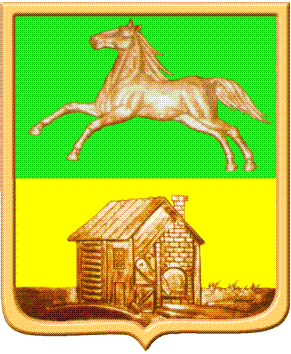 НОВОКУЗНЕЦКИЙ ГОРОДСКОЙ СОВЕТ НАРОДНЫХ ДЕПУТАТОВР Е Ш Е Н И ЕО бюджете Новокузнецкого городского округа на 2018 годи на плановый период 2019 и 2020 годовПринятоНовокузнецким городскимСоветом народных депутатов«26» декабря 2017 годаВ соответствии с Бюджетным кодексом Российской Федерации, Федеральным законом от 06.10.2003 №131-ФЗ «Об общих принципах организации местного самоуправления в Российской Федерации», Законом Кемеровской области от 11.12.2017 №102-ОЗ «Об областном бюджете на 2018 год и на плановый период 2019 и 2020 годов», руководствуясь статьями 28, 33 Устава Новокузнецкого городского округа, Новокузнецкий городской Совет народных депутатовРЕШИЛ:1. Утвердить основные характеристики бюджета Новокузнецкого городского округа (далее – бюджет города) на 2018 год:- общий объем доходов бюджета города в сумме 15 322 152,6 тыс. руб.;- общий объем расходов бюджета города в сумме 15 743 429,7 тыс. руб.;- размер дефицита бюджета города в сумме 421 277,1 тыс. руб. или 10,0 процентов от объема собственных доходов бюджета города на 2018 год без учета безвозмездных поступлений и поступлений налоговых доходов по дополнительным нормативам отчислений.2. Утвердить основные характеристики бюджета города на 2019 год и на 2020 год:- общий объем доходов бюджета города на 2019 год в сумме 14 109 634,8 тыс. руб. и на 2020 год в сумме 14 241 149,1 тыс. руб.;- общий объем расходов бюджета города на 2019 год в сумме 14 540 710,4 тыс. руб., в том числе условно утвержденные расходы в сумме 170 930 тыс. руб., и на 2020 год в сумме 14 507 594,1 тыс. руб., в том числе условно утвержденные расходы в сумме 338 960 тыс. руб.;- размер дефицита бюджета города на 2019 год в сумме 431 075,6 тыс. руб. или 10,0 процентов от объема собственных доходов бюджета города на 2019 год без учета безвозмездных поступлений и поступлений налоговых доходов по дополнительным нормативам отчислений, размер дефицита бюджета города на 2020 год в сумме 266 445,0 тыс. руб. или 6,1 процента от объема собственных доходов бюджета города на 2020 год без учета безвозмездных поступлений и поступлений налоговых доходов по дополнительным нормативам отчислений.3. Установить предельный объем муниципального долга на 2018 год в сумме 4 212 770,5 тыс. руб., на 2019 год в сумме 4 310 755,8 тыс. руб., на 2020 год в сумме 4 390 839,2 тыс. руб.Установить верхний предел муниципального долга по долговым обязательствам Новокузнецкого городского округа по состоянию на 1 января 2019 года в размере 3 558 518,5  тыс. руб., в том числе верхний предел долга по муниципальным гарантиям – 0,0 тыс. руб., по состоянию на 1 января 2020 года в размере 3 989 594,1 тыс. руб., в том числе верхний предел долга по муниципальным гарантиям – 0,0 тыс. руб., по состоянию на 1 января 2021 года в размере 4 256 039,1 тыс. руб., в том числе верхний предел долга по муниципальным гарантиям – 0,0 тыс. руб.4. С целью недопущения роста муниципального долга Новокузнецкого городского округа объявить мораторий на предоставление муниципальных гарантий Новокузнецкого городского округа до 1 января 2021 года.5. Утвердить объем межбюджетных трансфертов, планируемых к получению в 2018 году, в сумме 9 633 963,9 тыс. руб., планируемых к получению в 2019 году, в сумме 8 287 325,0  тыс. руб., планируемых к получению в 2020 году, в сумме 8 278 495,5 тыс. руб.6. Утвердить нормативы отчислений в бюджет города для муниципальных унитарных предприятий Новокузнецкого городского округа от части прибыли, остающейся после уплаты налогов и иных обязательных платежей, по итогам деятельности соответственно за 2017, 2018, 2019 годы в размере 50 процентов.Установить срок уплаты в бюджет города отчислений от части прибыли, остающейся после уплаты налогов и иных обязательных платежей:до 15 апреля 2018 года - по итогам деятельности муниципальных унитарных предприятий Новокузнецкого городского округа за 2017 год;до 15 апреля 2019 года - по итогам деятельности муниципальных унитарных предприятий Новокузнецкого городского округа за 2018 год;до 15 апреля 2020 года - по итогам деятельности муниципальных унитарных предприятий Новокузнецкого городского округа за 2019 год.7. Утвердить перечень и коды главных администраторов доходов бюджета Новокузнецкого городского округа – органов государственной власти Кемеровской области и органов местного самоуправления Новокузнецкого городского округа согласно приложению №1 к настоящему решению.Установить, что финансовое управление города Новокузнецка утверждает перечень кодов подвидов по видам доходов, главными администраторами которых являются органы местного самоуправления и (или) находящиеся в их ведении муниципальные казенные учреждения.8. Утвердить перечень и коды главных распорядителей средств бюджета Новокузнецкого городского округа согласно приложению №2 к настоящему решению.9. Утвердить распределение бюджетных ассигнований бюджета Новокузнецкого городского округа по целевым статьям (муниципальным программам и непрограммным направлениям деятельности), группам и подгруппам видов классификации расходов бюджетов на 2018 год согласно приложению №3 к настоящему решению и на 2019 – 2020 годы – согласно приложению №4 к настоящему решению. 10. Утвердить распределение бюджетных ассигнований бюджета Новокузнецкого городского округа по разделам, подразделам классификации расходов бюджетов на 2018 год согласно приложению №5 к настоящему решению и на 2019 – 2020 годы – согласно приложению № 6 к настоящему решению. 11. Утвердить ведомственную структуру расходов бюджета Новокузнецкого городского округа на 2018 год согласно приложению №7 к настоящему решению и на 2019 – 2020 годы – согласно приложению №8 к настоящему решению.12. Утвердить общий объем бюджетных ассигнований бюджета Новокузнецкого городского округа, направляемых на реализацию публичных нормативных обязательств, на 2018 год в сумме 2 430 584,2 тыс. руб., на 2019 год - в сумме 2 395 563,9 тыс. руб., на 2020 год - в сумме 2 416 546,9 тыс. руб.13. Утвердить размер резервного фонда администрации города Новокузнецка на 2018 год в сумме 25 750,0 тыс. руб., на 2019 год в сумме 8 300,0 тыс. руб., на 2020 год в сумме 3 100,0 тыс. руб.14. Утвердить объем бюджетных ассигнований муниципального дорожного фонда Новокузнецкого городского округа на 2018 год в сумме 770 004,3 тыс. руб., на 2019 год в сумме 404 075,7 тыс. руб., на 2020 год в сумме 404 075,7 тыс. руб.15. Утвердить предельный объем расходов на обслуживание муниципального долга Новокузнецкого городского округа на 2018 год в сумме 329 311 тыс. руб., на 2019 год в сумме 368 939 тыс. руб., на 2020 год в сумме 389 205 тыс. руб.16. Утвердить перечень главных администраторов источников финансирования дефицита бюджета Новокузнецкого городского округа и закрепляемые за ними коды источников финансирования дефицита бюджета Новокузнецкого городского округа согласно приложению №9 к настоящему решению.17. Утвердить источники финансирования дефицита бюджета Новокузнецкого городского округа по статьям и видам источников финансирования дефицита бюджета Новокузнецкого городского округа на 2018 год согласно приложению №10 к настоящему решению, источники финансирования дефицита бюджета Новокузнецкого городского округа по статьям и видам источников финансирования дефицита бюджета Новокузнецкого городского округа на плановый период 2019 и 2020 годов согласно приложению №11 к настоящему решению. 18. Утвердить программу муниципальных внутренних заимствований Новокузнецкого городского округа на 2018 год согласно приложению №12 к настоящему решению и на плановый период 2019 и 2020 годов – согласно приложению №13 к настоящему решению.19. Утвердить перечень и объемы бюджетных ассигнований на реализацию муниципальных программ на 2018 год согласно приложению №14 к настоящему решению и на плановый период 2019 и 2020 годов – согласно приложению №15 к настоящему решению.20. Установить, что бюджетные инвестиции юридическим лицам, не являющимся муниципальными учреждениями или муниципальными унитарными предприятиями, в 2018 году и плановом периоде 2019 и 2020 годов не предусмотрены.21. Установить, что в 2018 году и плановом периоде 2019 и 2020 годов бюджетные кредиты за счет средств бюджета города не предоставляются.22. Установить, что в 2018 году и плановом периоде 2019 и 2020 годов субсидии юридическим лицам (за исключением субсидий муниципальным учреждениям Новокузнецкого городского округа), индивидуальным предпринимателям, физическим лицам – производителям товаров, работ, услуг предоставляются в случаях, связанных с:1) возмещением затрат, связанных с предоставлением услуг населению по содержанию и ремонту общего имущества муниципального специализированного жилищного фонда Новокузнецкого городского округа, а также затрат организаций коммунального комплекса, связанных с применением государственных регулируемых цен на услуги теплоснабжения, водоснабжения и водоотведения;2) финансовым обеспечением затрат на содержание общего имущества  многоквартирных домов, признанных в установленном порядке аварийными и подлежащими сносу;3) возмещением затрат в части муниципального имущества товариществам собственников жилья, жилищным, жилищно-строительным кооперативам, иным специализированным потребительским кооперативам, управляющим организациям, выбранным собственниками помещений в многоквартирных домах, по проведению капитального ремонта и ремонта дворовых территорий многоквартирных домов;4) возмещением затрат в части муниципального имущества товариществам собственников жилья, жилищным, жилищно-строительным кооперативам, иным специализированным потребительским кооперативам, управляющим организациям, выбранным собственниками помещений в многоквартирных домах, по проведению капитального ремонта многоквартирных домов, капитального ремонта лифтов и ремонта фасадов многоквартирных домов;5) финансовым обеспечением расходов товариществ собственников жилья, жилищных, жилищно-строительных кооперативов, иных специализированных потребительских кооперативов, управляющих организаций, выбранных собственниками помещений в многоквартирном доме, по проведению капитального ремонта и ремонта придомовых территорий многоквартирных домов, расположенных на территории Новокузнецкого городского округа, с долей софинансирования собственниками помещений в многоквартирных домах в соответствии с муниципальным нормативным правовым актом;6) возмещением затрат в связи с выполнением работ по благоустройству дворовых территорий многоквартирных домов, расположенных на территории Новокузнецкого городского округа;7) возмещением затрат транспортным организациям, связанным с применением регулируемых тарифов на пассажирские перевозки;8) возмещением затрат, возникших при перевозке отдельных категорий лиц в сфере организации регулярных перевозок пассажиров и багажа автомобильным транспортом;9) возмещением недополученных доходов и (или) финансовым обеспечением (возмещением) затрат в связи с оказанием услуг по обслуживанию населения в банях по установленным тарифам;10) возмещением затрат по опубликованию муниципальных правовых актов Новокузнецкого городского округа и иной официальной информации в городской газете «Новокузнецк»;11) оказанием финансовой поддержки субъектам малого и среднего предпринимательства и организациям, образующим инфраструктуру поддержки субъектов малого и среднего предпринимательства;12) возмещением затрат организациям, реализующим уголь населению по регулируемой государственной цене;13) финансовым обеспечением расходов на формирование уставного фонда вновь создаваемых муниципальных унитарных предприятий Новокузнецкого городского округа, финансовым обеспечением расходов на увеличение уставного фонда муниципальных унитарных предприятий Новокузнецкого городского округа;14) возмещением затрат, возникающих при перевозке отдельных категорий лиц, имеющих право на меры социальной поддержки.Субсидии юридическим лицам (за исключением субсидий муниципальным учреждениям Новокузнецкого городского округа), индивидуальным предпринимателям, физическим лицам – производителям товаров, работ, услуг, предусмотренные настоящим пунктом, предоставляются в порядке, установленном администрацией города Новокузнецка.23. Установить, что в 2018 году и плановом периоде 2019 и 2020 годов субсидии юридическим лицам (за исключением субсидий муниципальным учреждениям Новокузнецкого городского округа), индивидуальным предпринимателям, физическим лицам - производителям товаров, работ, услуг предоставляются в случаях, связанных с исполнением обязательств, возникших и не исполненных до 01.01.2016:1) финансовым обеспечением расходов товариществ собственников жилья, жилищных, жилищно-строительных кооперативов, иных специализированных потребительских кооперативов, управляющих организаций, выбранных собственниками помещений в многоквартирных домах, по проведению капитального ремонта и замены лифтов, установленных в многоквартирных домах города Новокузнецка и отработавших нормативный срок, а также ремонта фасадов многоквартирных домов, расположенных на территории Новокузнецкого городского округа, к празднованию Дня шахтера в 2014 году;2) возмещением стоимости путевок на отдых и оздоровление детей организациям города Новокузнецка.Субсидии юридическим лицам (за исключением субсидий муниципальным учреждениям Новокузнецкого городского округа), индивидуальным предпринимателям, физическим лицам - производителям товаров, работ, услуг, предусмотренные настоящим пунктом, предоставляются в порядке, установленном администрацией города Новокузнецка.24. Утвердить объем бюджетных ассигнований для предоставления субсидий иным некоммерческим организациям, не являющимся муниципальными учреждениями, на 2018 год в сумме 3 138,0 тыс. руб., на 2019 год в сумме 1 499,0 тыс. руб., на 2020 год в сумме 1 279,0 тыс. руб.Установить, что в 2018 году и плановом периоде 2019 и 2020 годов субсидии некоммерческим организациям, не являющимся муниципальными учреждениями Новокузнецкого городского округа, предоставляются:1) частному общеобразовательному учреждению «Православная гимназия во имя Святителя Луки Войно – Ясенецкого», осуществляющему образовательную деятельность по имеющим государственную аккредитацию основным общеобразовательным программам, для возмещения затрат, связанных с оказанием услуг; 2) Новокузнецкому городскому отделению Всероссийской общественной организации ветеранов (пенсионеров) войны, труда, вооруженных сил и правоохранительных органов для финансового обеспечения затрат в связи с оказанием услуг, направленных на решение социальных проблем  и развитие гражданского общества в Новокузнецком городском округе.Субсидии некоммерческим организациям, не являющимся муниципальными учреждениями, предусмотренные настоящим пунктом, предоставляются в порядке, установленном администрацией города Новокузнецка.25. Установить, что средства, полученные муниципальными казенными учреждениями от оказания платных услуг и средства от иной приносящей доход деятельности в полном объеме зачисляются в доходы бюджета города, учитываются на лицевых счетах муниципальных казенных учреждений и расходуются ими в составе бюджетных ассигнований на обеспечение деятельности казенных учреждений в пределах остатков средств на их лицевых счетах.26. С целью сокращения дефицита бюджета города объявить мораторий на установление льгот по уплате налогов и сборов в бюджет города в 2018 году и плановом периоде 2019 и 2020 годов, за исключением льгот, установленных постановлениями или решениями Новокузнецкого городского Совета народных депутатов, принятыми и опубликованными до 1 января 2018 года.27. Установить в соответствии с пунктом 3 статьи 217 Бюджетного кодекса Российской Федерации следующие основания для внесения изменений в показатели сводной бюджетной росписи бюджета города, связанные с особенностями исполнения бюджета города, без внесения изменений в решение о бюджете города на текущий финансовый год и плановый период:1) перераспределение бюджетных ассигнований, предусмотренных для исполнения публичных нормативных обязательств, - в пределах общего объема указанных ассигнований, утвержденных решением о бюджете города на их исполнение в текущем финансовом году, а также с его превышением не более чем на 5 процентов за счет перераспределения средств, зарезервированных в составе утвержденных бюджетных ассигнований;2) изменение функций и полномочий главных распорядителей, получателей бюджетных средств, а также передача муниципального имущества, изменение подведомственности распорядителей (получателей) бюджетных средств и осуществление органами местного самоуправления Новокузнецкого городского округа бюджетных полномочий, предусмотренных пунктом 5 статьи 154 Бюджетного кодекса Российской Федерации;3) исполнение судебных актов, предусматривающих обращение взыскания на средства бюджета города и (или) предусматривающих перечисление этих средств в счет оплаты судебных издержек, увеличение подлежащих уплате муниципальным казенным учреждением Новокузнецкого городского округа сумм налогов, сборов, пеней, штрафов, а также социальных выплат (за исключением выплат, отнесенных к публичным нормативным обязательствам), установленных законодательством Российской Федерации;4) использование (перераспределение) средств резервного фонда администрации города Новокузнецка;5) перераспределение бюджетных ассигнований, предоставляемых на конкурсной основе;6) перераспределение бюджетных ассигнований между текущим финансовым годом и плановым периодом - в пределах предусмотренного настоящим решением общего объема бюджетных ассигнований главному распорядителю бюджетных средств на оказание муниципальных услуг на соответствующий финансовый год;7) получение уведомления о предоставлении субсидий, субвенций, иных межбюджетных трансфертов, имеющих целевое назначение, и безвозмездных поступлений от физических и юридических лиц сверх объемов, утвержденных настоящим решением, а также сокращение (возврат при отсутствии потребности) указанных межбюджетных трансфертов;8) изменение типа (подведомственности) муниципальных учреждений Новокузнецкого городского округа и организационно-правовой формы муниципальных унитарных предприятий Новокузнецкого городского округа;9) увеличение бюджетных ассигнований текущего финансового года на оплату заключенных муниципальных контрактов на поставку товаров, выполнение работ, оказание услуг, подлежавших в соответствии с условиями этих муниципальных контрактов оплате в отчетном финансовом году, в объеме, не превышающем остатка не использованных на начало текущего финансового года бюджетных ассигнований на исполнение указанных муниципальных контрактов в соответствии с требованиями, установленными Бюджетным кодексом Российской Федерации; 10) перераспределение бюджетных ассигнований на осуществление бюджетных инвестиций и предоставление субсидий на осуществление капитальных вложений в объекты муниципальной собственности Новокузнецкого городского округа (за исключением бюджетных ассигнований муниципального дорожного фонда Новокузнецкого городского округа) при изменении способа финансового обеспечения реализации капитальных вложений в указанный объект муниципальной собственности Новокузнецкого городского округа после внесения изменений в решения, указанные в пункте 2 статьи 78.2 и пункте 2 статьи 79 Бюджетного кодекса Российской Федерации, муниципальные контракты или соглашения о предоставлении субсидий на осуществление капитальных вложений;11) внесение изменений в бюджетную классификацию Российской Федерации;12) внесение изменений в муниципальные программы в части изменения исполнителей мероприятий, перечня основных мероприятий муниципальной программы, утвержденные на текущий финансовый год настоящим решением;13) перераспределение бюджетных ассигнований, утвержденных сводной бюджетной росписью, в пределах бюджетных ассигнований, утвержденных главному распорядителю бюджетных средств на текущий финансовый год и на плановый период, на основании обращения главного распорядителя бюджетных средств;14) перераспределение бюджетных ассигнований, выделенных на определенные цели, между главными распорядителями бюджетных средств, установленных настоящим решением, - в пределах объема бюджетных ассигнований;15) осуществление выплат, сокращающих долговые обязательства Новокузнецкого городского округа в соответствии со статьей 96 Бюджетного кодекса Российской Федерации;16) перераспределение бюджетных ассигнований между видами источников финансирования дефицита бюджета города в ходе исполнения бюджета города в пределах общего объема бюджетных ассигнований по источникам финансирования дефицита бюджета города, предусмотренных на соответствующий финансовый год.28. Настоящее решение вступает в силу с 1 января 2018 года.29. Опубликовать настоящее решение в городской газете «Новокузнецк».30. Экземпляр утвержденного бюджета города для ознакомления жителями города Новокузнецка хранится в Новокузнецком городском Совете народных депутатов.31. Контроль за выполнением данного решения возложить на администрацию города Новокузнецка и комитет Новокузнецкого городского Совета народных депутатов по бюджету, экономике и муниципальной собственности.ПредседательНовокузнецкого городскогоСовета народных депутатов							О. А. МасюковГлава города Новокузнецка							С. Н. Кузнецовг. Новокузнецк«26» декабря 2017 года№ 12/114Приложение № 1к решению Новокузнецкогогородского Совета народных депутатовот 26.12.2017 г. № 12/114Перечень и коды главных администраторов доходов бюджета Новокузнецкого городского округа – органов государственной власти Кемеровской области и органов местного самоуправления Новокузнецкого городского округаПредседательНовокузнецкого городскогоСовета народных депутатов								О. А. МасюковПриложение № 2к решению Новокузнецкогогородского Совета народных депутатовот 26.12.2017 г. № 12/114Перечень и коды главных распорядителей средств бюджета Новокузнецкого городского округаПредседательНовокузнецкого городскогоСовета народных депутатов								О. А. МасюковПриложение № 3к решению Новокузнецкогогородского Совета народных депутатовот 26.12.2017 г. № 12/114Распределение бюджетных ассигнований бюджета Новокузнецкого городского округа по целевым статьям (муниципальным программам и непрограммным направлениям деятельности), группам и подгруппам видов классификации расходов бюджетов на 2018 год(тыс. руб.)ПредседательНовокузнецкого городскогоСовета народных депутатов								О. А. МасюковПриложение № 4к решению Новокузнецкогогородского Совета народных депутатовот 26.12.2017 г. № 12/114Распределение бюджетных ассигнований бюджета Новокузнецкого городского округа по целевым статьям (муниципальным программам и непрограммным направлениям деятельности), группам и подгруппам видов классификации расходов бюджетов на плановый период 2019 и 2020 годов (тыс. руб.)ПредседательНовокузнецкого городскогоСовета народных депутатов								О. А. МасюковПриложение № 5к решению Новокузнецкогогородского Совета народных депутатовот 26.12.2017 г. № 12/114Распределение бюджетных ассигнований бюджета Новокузнецкого городского округа по разделам, подразделам классификации расходов бюджетов на 2018 год(тыс. руб.)ПредседательНовокузнецкого городскогоСовета народных депутатов								О. А. МасюковПриложение № 6к решению Новокузнецкогогородского Совета народных депутатовот 26.12.2017 г. № 12/114Распределение бюджетных ассигнований бюджета Новокузнецкого городского округа по разделам, подразделам классификации расходов бюджетов на плановый период 2019 и 2020 годов(тыс. руб.)ПредседательНовокузнецкого городскогоСовета народных депутатов								О. А. МасюковПриложение № 7к решению Новокузнецкогогородского Совета народных депутатовот 26.12.2017 г. № 12/114Ведомственная структура расходов бюджета Новокузнецкого городского округа на 2018 год(тыс. руб.)ПредседательНовокузнецкого городскогоСовета народных депутатов								О.А.МасюковПриложение № 8к решению Новокузнецкогогородского Совета народных депутатовот 26.12.2017 г. № 12/114Ведомственная структура расходов бюджета Новокузнецкого городского округа на плановый период 2019 и 2020 годов(тыс. руб.)ПредседательНовокузнецкого городскогоСовета народных депутатов								О. А. МасюковПриложение № 9к решению Новокузнецкогогородского Совета народных депутатовот 26.12.2017 г. № 12/114Перечень главных администраторов источников финансирования дефицита бюджета Новокузнецкого городского округа и закрепляемые за ними коды источников финансирования дефицита бюджета Новокузнецкого городского округаПредседательНовокузнецкого городскогоСовета народных депутатов								О. А. МасюковПриложение № 10к решению Новокузнецкогогородского Совета народных депутатовот 26.12.2017 г. № 12/114источники финансирования дефицита бюджета Новокузнецкого городского округа по статьям и видам источников финансирования дефицита бюджета Новокузнецкого городского округа на 2018 год(тыс. руб.)ПредседательНовокузнецкого городскогоСовета народных депутатов								О. А. МасюковПриложение № 11к решению Новокузнецкогогородского Совета народных депутатовот 26.12.2017 г. № 12/114Источники финансирования дефицита бюджета Новокузнецкого городского округа по статьям и видам источников финансирования дефицита бюджета Новокузнецкого городского округа на плановый период 2019 и 2020 годов(тыс. руб.)ПредседательНовокузнецкого городскогоСовета народных депутатов								О. А. МасюковПриложение № 12к решению Новокузнецкогогородского Совета народных депутатовот 26.12.2017 г. № 12/114Программа муниципальных внутренних заимствованийНовокузнецкого городского округа на 2018 год(тыс. руб.)ПредседательНовокузнецкого городскогоСовета народных депутатов								О. А. МасюковПриложение № 13к решению Новокузнецкогогородского Совета народных депутатовот 26.12.2017 г. № 12/114Программа муниципальных внутренних заимствований Новокузнецкого городского округа на плановый период 2019 и 2020 годов(тыс. руб.)ПредседательНовокузнецкого городскогоСовета народных депутатов								О. А. МасюковПриложение № 14к решению Новокузнецкогогородского Совета народных депутатовот 26.12.2017 г. № 12/114Перечень и объемы бюджетных ассигнований на реализацию муниципальных программ на 2018 год(тыс. руб.)ПредседательНовокузнецкого городскогоСовета народных депутатов								О. А. МасюковПриложение № 15к решению Новокузнецкогогородского Совета народных депутатовот 26.12.2017 г. № 12/114Перечень и объемы бюджетных ассигнований на реализацию муниципальных программ на плановый период 2019 и 2020 годов(тыс. руб.)ПредседательНовокузнецкого городскогоСовета народных депутатов								О. А. МасюковКод бюджетной классификацииКод бюджетной классификацииНаименование главного администратора доходов бюджета города и доходов бюджета городаГлавного админист-ратораДоходов бюджетаНаименование главного администратора доходов бюджета города и доходов бюджета города855Финансовое управление города НовокузнецкаФинансовое управление города Новокузнецка8551 13 01994 04 0000 130Прочие доходы от оказания платных услуг (работ) получателями средств бюджетов городских округов8551 13 01994 04 0009 130Прочие доходы от оказания платных услуг (работ) получателями средств бюджетов городских округов (прочие доходы)8551 13 02994 04 0000 130Прочие доходы от компенсации затрат бюджетов городских округов8551 13 02994 04 0003 130Прочие доходы от компенсации затрат бюджетов городских округов (возврат дебиторской задолженности прошлых лет)8551 13 02994 04 0019 130Прочие доходы от компенсации затрат бюджетов городских округов (доходы от компенсации затрат бюджетов городских округов)8551 16 18040 04 0000 140Денежные взыскания (штрафы) за нарушение бюджетного законодательства (в части бюджетов городских округов)8551 16 23041 04 0000 140Доходы от возмещения ущерба при возникновении страховых случаев по обязательному страхованию гражданской ответственности, когда выгодоприобретателями выступают получатели средств бюджетов городских округов8551 16 23042 04 0000 140Доходы от возмещения ущерба при возникновении иных страховых случаев, когда выгодоприобретателями выступают получатели средств бюджетов городских округов8551 16 32000 04 0000 140Денежные взыскания, налагаемые в возмещение ущерба, причиненного в результате незаконного или нецелевого использования бюджетных средств (в части бюджетов городских округов)8551 16 33040 04 0000 140Денежные взыскания (штрафы) за нарушение законодательства Российской Федерации о контрактной системе в сфере закупок товаров, работ, услуг для обеспечения государственных и муниципальных нужд для нужд городских округов8551 16 90040 04 0000 140Прочие поступления от денежных взысканий (штрафов) и иных сумм в возмещение ущерба, зачисляемые в бюджеты городских округов8551 17 01040 04 0000 180Невыясненные поступления, зачисляемые в бюджеты городских округов8551 17 05040 04 0000 180Прочие неналоговые доходы бюджетов городских округов8551 18 04100 04 0000 151Поступления в бюджеты городских округов по решениям о взыскании средств из иных бюджетов бюджетной системы Российской Федерации8551 18 04200 04 0000 151Перечисления из бюджетов городских округов по решениям о взыскании средств, предоставленных из иных бюджетов бюджетной системы Российской Федерации8552 01 04010 04 0000 180Предоставление нерезидентами грантов для получателей средств бюджетов городских округов8552 01 04020 04 0000 180Поступления от денежных пожертвований, предоставляемых нерезидентами получателям средств бюджетов городских округов8552 01 04099 04 0000 180Прочие безвозмездные поступления от нерезидентов в бюджеты городских округов8552 02 15001 04 0000 151Дотации бюджетам городских округов на выравнивание бюджетной обеспеченности8552 02 15002 04 0000 151Дотации бюджетам городских округов на поддержку мер по обеспечению сбалансированности бюджетов8552 02 19999 04 0000 151Прочие дотации бюджетам городских округов8552 02 20077 04 0000 151Субсидии бюджетам городских округов на софинансирование капитальных вложений в объекты муниципальной собственности8552 02 29998 04 0000 151Субсидия бюджетам городских округов на финансовое обеспечение отдельных полномочий8552 02 29999 04 0000 151Прочие субсидии бюджетам городских округов8552 02 30024 04 0000 151Субвенции бюджетам городских округов на выполнение передаваемых полномочий субъектов Российской Федерации8552 02 39998 04 0000 151Единая субвенция бюджетам городских округов8552 02 39999 04 0000 151Прочие субвенции бюджетам городских округов8552 02 49999 04 0000 151Прочие межбюджетные трансферты, передаваемые бюджетам городских округов8552 02 90013 04 0000 151Прочие безвозмездные поступления в бюджеты городских округов от федерального бюджета8552 02 90023 04 0000 151Прочие безвозмездные поступления в бюджеты городских округов от бюджетов субъектов Российской Федерации8552 02 90071 04 0000 151Прочие безвозмездные поступления в бюджеты городских округов от бюджета Пенсионного фонда Российской Федерации8552 02 90072 04 0000 151Прочие безвозмездные поступления в бюджеты городских округов от бюджета Фонда социального страхования Российской Федерации8552 02 90073 04 0000 151Прочие безвозмездные поступления в бюджеты городских округов от бюджета Федерального фонда обязательного медицинского страхования8552 02 90074 04 0000 151Прочие безвозмездные поступления в бюджеты городских округов от бюджетов территориальных фондов обязательного медицинского страхования8552 03 04010 04 0000 180Предоставление государственными (муниципальными) организациями грантов для получателей средств бюджетов городских округов8552 03 04020 04 0000 180Поступления от денежных пожертвований, предоставляемых государственными (муниципальными) организациями получателям средств бюджетов городских округов8552 03 04030 04 0000 180Безвозмездные поступления в бюджеты городских округов от государственной корпорации - Фонда содействия реформированию жилищно-коммунального хозяйства на обеспечение мероприятий по капитальному ремонту многоквартирных домов8552 03 04040 04 0000 180Безвозмездные поступления в бюджеты городских округов от государственной корпорации - Фонда содействия реформированию жилищно-коммунального хозяйства на обеспечение мероприятий по переселению граждан из аварийного жилищного фонда, в том числе переселению граждан из аварийного жилищного фонда с учетом необходимости развития малоэтажного жилищного строительства8552 03 04060 04 0000 180Безвозмездные поступления в бюджеты городских округов от государственной корпорации - Фонда содействия реформированию жилищно-коммунального хозяйства на обеспечение мероприятий по модернизации систем коммунальной инфраструктуры8552 03 04099 04 0000 180Прочие безвозмездные поступления от государственных (муниципальных) организаций в бюджеты городских округов8552 04 04010 04 0000 180Предоставление негосударственными организациями грантов для получателей средств бюджетов городских округов8552 04 04020 04 0000 180Поступления от денежных пожертвований, предоставляемых негосударственными организациями получателям средств бюджетов городских округов8552 04 04030 04 0000 180Средства страховых медицинских организаций, поступившие в бюджеты городских округов на осуществление внедрения стандартов медицинской помощи, повышения доступности амбулаторной помощи8552 04 04099 04 0000 180Прочие безвозмездные поступления от негосударственных организаций в бюджеты городских округов8552 07 04050 04 0000 180Прочие безвозмездные поступления в бюджеты городских округов8552 07 04050 04 0009 180Прочие безвозмездные поступления в бюджеты городских округов (прочие доходы)8552 07 04050 04 0012 180Прочие безвозмездные поступления в бюджеты городских округов (на подготовку и проведение мероприятий, посвященных празднованию Дня Шахтера)8552 07 04050 04 0015 180Прочие безвозмездные поступления в бюджеты городских округов (на выполнение государственных программ)8552 07 04050 04 0016 180Прочие безвозмездные поступления в бюджеты городских округов (на оздоровительную кампанию детей Кузбасса)8552 07 04050 04 0017 180Прочие безвозмездные поступления в бюджеты городских округов(реализация дополнительных мер поддержки детей-сирот)8552 07 04050 04 0018 180Прочие безвозмездные поступления в бюджеты городских округов(на проведение мероприятий, посвященных празднованию Дня Победы)8552 07 04050 04 0053 180Прочие безвозмездные поступления в бюджеты городских округов (средства безвозмездных поступлений и иной приносящей доход деятельности)8552 08 04000 04 0000 180Перечисления из бюджетов городских округов (в бюджеты городских округов) для осуществления возврата (зачета) излишне уплаченных или излишне взысканных сумм налогов, сборов и иных платежей, а также сумм процентов за несвоевременное осуществление такого возврата и процентов, начисленных на излишне взысканные суммы8552 18 04010 04 0000 180Доходы бюджетов городских округов от возврата бюджетными учреждениями остатков субсидий прошлых лет8552 18 04020 04 0000 180Доходы бюджетов городских округов от возврата автономными учреждениями остатков субсидий прошлых лет8552 18 04030 04 0000 180Доходы бюджетов городских округов от возврата иными организациями остатков субсидий прошлых лет8552 18 60020 04 0000 151Доходы бюджетов городских округов от возврата остатков субсидий, субвенций и иных межбюджетных трансфертов, имеющих целевое назначение, прошлых лет из бюджетов государственных внебюджетных фондов8552 19 60010 04 0000 151Возврат прочих остатков субсидий, субвенций и иных межбюджетных трансфертов, имеющих целевое назначение, прошлых лет из бюджетов городских округов900Администрация города НовокузнецкаАдминистрация города Новокузнецка9001 11 05312 04 0000 120Плата по соглашениям об установлении сервитута, заключенным органами местного самоуправления городских округов, государственными или муниципальными предприятиями либо государственными или муниципальными учреждениями в отношении земельных участков, государственная собственность на которые не разграничена и которые расположены в границах городских округов9001 13 01074 04 0000 130Доходы от оказания информационных услуг органами местного самоуправления городских округов, казенными учреждениями городских округов9001 13 02064 04 0000 130Доходы, поступающие в порядке возмещения расходов, понесенных в связи с эксплуатацией имущества городских округов9001 13 02064 04 0004 130Доходы, поступающие в порядке возмещения расходов, понесенных в связи с эксплуатацией имущества городских округов (теплоэнергия)9001 13 02064 04 0005 130Доходы, поступающие в порядке возмещения расходов, понесенных в связи с эксплуатацией имущества городских округов (электроэнергия)9001 13 02064 04 0011 130Доходы, поступающие в порядке возмещения расходов, понесенных в связи с эксплуатацией имущества городских округов (водоснабжение и водоотведение)9001 13 02994 04 0000 130Прочие доходы от компенсации затрат бюджетов городских округов9001 13 02994 04 0003 130Прочие доходы от компенсации затрат бюджетов городских округов (возврат дебиторской задолженности прошлых лет)9001 13 02994 04 0007 130Прочие доходы от компенсации затрат бюджетов городских округов (компенсация затрат за услуги связи)9001 13 02994 04 0018 130Прочие доходы от компенсации затрат бюджетов городских округов (возврат дебиторской задолженности прошлых лет от участников бюджетного процесса)9001 13 02994 04 0019 130Прочие доходы от компенсации затрат бюджетов городских округов (доходы от компенсации затрат бюджетов городских округов)9001 16 23041 04 0000 140Доходы от возмещения ущерба при возникновении страховых случаев по обязательному страхованию гражданской ответственности, когда выгодоприобретателями выступают получатели средств бюджетов городских округов9001 16 23042 04 0000 140Доходы от возмещения ущерба при возникновении иных страховых случаев, когда выгодоприобретателями выступают получатели средств бюджетов городских округов9001 16 32000 04 0000 140Денежные взыскания, налагаемые в возмещение ущерба, причиненного в результате незаконного или нецелевого использования бюджетных средств (в части бюджетов городских округов)9001 16 33040 04 0000 140Денежные взыскания (штрафы) за нарушение законодательства Российской Федерации о контрактной системе в сфере закупок товаров, работ, услуг для обеспечения государственных и муниципальных нужд для нужд городских округов9001 16 90040 04 0000 140Прочие поступления от денежных взысканий (штрафов) и иных сумм в возмещение ущерба, зачисляемые в бюджеты городских округов9001 17 01040 04 0000 180Невыясненные поступления, зачисляемые в бюджеты городских округов9001 17 05040 04 0000 180Прочие неналоговые доходы бюджетов городских округов9001 17 05040 04 0010 180Прочие неналоговые доходы бюджетов городских округов (возврат средств прошлых лет от участников бюджетного процесса)9002 02 20051 04 0000 151Субсидии бюджетам городских округов на реализацию федеральных целевых программ9002 02 20077 04 0000 151Субсидии бюджетам городских округов на софинансирование капитальных вложений в объекты муниципальной собственности9002 02 20229 04 0000 151Субсидии бюджетам городских округов на строительство и (или) реконструкцию объектов инфраструктуры, находящихся в государственной (муниципальной) собственности, в целях реализации инвестиционных проектов, направленных на модернизацию экономики моногородов с наиболее сложным социально-экономическим положением9002 02 25027 04 0000 151Субсидии бюджетам городских округов на реализацию мероприятий государственной программы Российской Федерации "Доступная среда" на 2011 - 2020 годы9002 02 25028 04 0000 151Субсидии бюджетам городских округов на поддержку региональных проектов в сфере информационных технологий9002 02 25053 04 0000 151Субсидии бюджетам городских округов на поддержку начинающих фермеров9002 02 25054 04 0000 151Субсидии бюджетам городских округов на развитие семейных животноводческих ферм9002 02 25487 04 0000 151Субсидии бюджетам городских округов на софинансирование расходов по возмещению части затрат на реализацию инвестиционных проектов по модернизации и развитию промышленных предприятий9002 02 25509 04 0000 151Субсидии бюджетам городских округов на подготовку и проведение празднования на федеральном уровне памятных дат субъектов Российской Федерации9002 02 25515 04 0000 151Субсидии бюджетам городских округов на поддержку экономического и социального развития коренных малочисленных народов Севера, Сибири и Дальнего Востока9002 02 25527 04 0000 151Субсидии бюджетам городских округов на государственную поддержку малого и среднего предпринимательства, включая крестьянские (фермерские) хозяйства, а также на реализацию мероприятий по поддержке молодежного предпринимательства9002 02 29998 04 0000 151Субсидия бюджетам городских округов на финансовое обеспечение отдельных полномочий9002 02 29999 04 0000 151Прочие субсидии бюджетам городских округов9002 02 30024 04 0000 151Субвенции бюджетам городских округов на выполнение передаваемых полномочий субъектов Российской Федерации9002 02 35120 04 0000 151Субвенции бюджетам городских округов на осуществление полномочий по составлению (изменению) списков кандидатов в присяжные заседатели федеральных судов общей юрисдикции в Российской Федерации9002 02 35290 04 0000 151Субвенции бюджетам городских округов на реализацию полномочий Российской Федерации по осуществлению социальных выплат безработным гражданам9002 02 35485 04 0000 151Субвенции бюджетам городских округов на обеспечение жильем граждан, уволенных с военной службы (службы), и приравненных к ним лиц9002 02 35930 04 0000 151Субвенции бюджетам городских округов на государственную регистрацию актов гражданского состояния9002 02 39998 04 0000 151Единая субвенция бюджетам городских округов9002 02 39999 04 0000 151Прочие субвенции бюджетам городских округов9002 02 43046 04 0000 151Межбюджетные трансферты, передаваемые бюджетам городских округов на выплату стипендии Президента Российской Федерации молодым ученым и аспирантам, осуществляющим перспективные научные исследования и разработки по приоритетным направлениям модернизации российской экономики9002 02 45091 04 0000 151Межбюджетные трансферты, передаваемые бюджетам городских округов на поддержку экономического и социального развития коренных малочисленных народов Севера, Сибири и Дальнего Востока9002 02 45151 04 0000 151Межбюджетные трансферты, передаваемые бюджетам городских округов в целях финансового обеспечения расходов по выплате премий в области литературы и искусства, образования, печатных средств массовой информации, науки и техники и иные поощрения за особые заслуги перед государством9002 02 45156 04 0000 151Межбюджетные трансферты, передаваемые бюджетам городских округов на реализацию программ местного развития и обеспечение занятости для шахтерских городов и поселков9002 02 45160 04 0000 151Межбюджетные трансферты, передаваемые бюджетам городских округов для компенсации дополнительных расходов, возникших в результате решений, принятых органами власти другого уровня9002 02 49999 04 0000 151Прочие межбюджетные трансферты, передаваемые бюджетам городских округов9002 02 90013 04 0000 151Прочие безвозмездные поступления в бюджеты городских округов от федерального бюджета9002 02 90023 04 0000 151Прочие безвозмездные поступления в бюджеты городских округов от бюджетов субъектов Российской Федерации9002 07 04020 04 0000 180Поступления от денежных пожертвований, предоставляемых физическими лицами получателям средств бюджетов городских округов9002 07 04050 04 0000 180Прочие безвозмездные поступления в бюджеты городских округов9002 07 04050 04 0012 180Прочие безвозмездные поступления в бюджеты городских округов (на подготовку и проведение мероприятий, посвященных празднованию Дня Шахтера)9002 07 04050 04 8891 180Прочие безвозмездные поступления в бюджеты городских округов (средства безвозмездных поступлений и иной приносящей доход деятельности для Администрации города Новокузнецка)9002 18 04010 04 0000 180Доходы бюджетов городских округов от возврата бюджетными учреждениями остатков субсидий прошлых лет9002 18 04020 04 0000 180Доходы бюджетов городских округов от возврата автономными учреждениями остатков субсидий прошлых лет9002 18 04030 04 0000 180Доходы бюджетов городских округов от возврата иными организациями остатков субсидий прошлых лет9002 18 60020 04 0000 151Доходы бюджетов городских округов от возврата остатков субсидий, субвенций и иных межбюджетных трансфертов, имеющих целевое назначение, прошлых лет из бюджетов государственных внебюджетных фондов9002 19 25020 04 0000 151Возврат остатков субсидий на мероприятия подпрограммы "Обеспечение жильем молодых семей" федеральной целевой программы "Жилище" на           2015 - 2020 годы из бюджетов городских округов9002 19 25027 04 0000 151Возврат остатков субсидий на мероприятия государственной программы Российской Федерации "Доступная среда" на 2011 - 2020 годы из бюджетов городских округов9002 19 25028 04 0000 151Возврат остатков субсидий на поддержку региональных проектов в сфере информационных технологий из бюджетов городских округов9002 19 25053 04 0000 151Возврат остатков субсидий на поддержку начинающих фермеров из бюджетов городских округов9002 19 25054 04 0000 151Возврат остатков субсидий на развитие семейных животноводческих ферм из бюджетов городских округов9002 19 25064 04 0000 151Возврат остатков субсидий на государственную поддержку малого и среднего предпринимательства, включая крестьянские (фермерские) хозяйства,  из бюджетов городских округов9002 19 25487 04 0000 151Возврат остатков субсидий на софинансирование расходов по возмещению части затрат на реализацию инвестиционных проектов по модернизации и развитию промышленных предприятий из бюджетов городских округов9002 19 25509 04 0000 151Возврат остатков субсидий на подготовку и проведение празднования на федеральном уровне памятных дат субъектов Российской Федерации из бюджетов городских округов9002 19 35485 04 0000 151Возврат остатков субвенций на обеспечение жильем граждан, уволенных с военной службы (службы), и приравненных к ним лиц из бюджетов городских округов9002 19 43046 04 0000 151Возврат остатков иных межбюджетных трансфертов на стипендии Президента Российской Федерации для молодых ученых и аспирантов, осуществляющих перспективные научные исследования и разработки по приоритетным направлениям модернизации российской экономики, из бюджетов городских округов9002 19 45091 04 0000 151Возврат остатков иных  межбюджетных трансфертов на поддержку экономического и социального развития коренных малочисленных народов Севера, Сибири и Дальнего Востока из бюджетов городских округов9002 19 25527 04 0000 151Возврат остатков субсидий на государственную поддержку малого и среднего предпринимательства, включая крестьянские (фермерские) хозяйства, а также на реализацию мероприятий по поддержке молодежного предпринимательства из бюджетов городских округов9002 19 45151 04 0000 151Возврат остатков иных межбюджетных трансфертов на премии в области литературы и искусства, образования, печатных средств массовой информации, науки и техники и иные поощрения за особые заслуги перед государством из бюджетов городских округов9002 19 45156 04 0000 151Возврат остатков иных межбюджетных трансфертов на реализацию программ местного развития и обеспечение занятости для шахтерских городов и поселков из бюджетов городских округов9002 19 45160 04 0000 151Возврат остатков иных межбюджетных трансфертов, передаваемых для компенсации дополнительных расходов, возникших в результате решений, принятых органами власти другого уровня, из бюджетов городских округов9002 19 60010 04 0000 151Возврат прочих остатков субсидий, субвенций и иных межбюджетных трансфертов, имеющих целевое назначение, прошлых лет из бюджетов городских округов903Администрация Центрального района города НовокузнецкаАдминистрация Центрального района города Новокузнецка9031 13 01074 04 0000 130Доходы от оказания информационных услуг органами местного самоуправления городских округов, казенными учреждениями городских округов9031 13 02064 04 0000 130Доходы, поступающие в порядке возмещения расходов, понесенных в связи с эксплуатацией имущества городских округов9031 13 02064 04 0004 130Доходы, поступающие в порядке возмещения расходов, понесенных в связи с эксплуатацией имущества городских округов (теплоэнергия)9031 13 02064 04 0005 130Доходы, поступающие в порядке возмещения расходов, понесенных в связи с эксплуатацией имущества городских округов (электроэнергия)9031 13 02064 04 0011 130Доходы, поступающие в порядке возмещения расходов, понесенных в связи с эксплуатацией имущества городских округов (водоснабжение и водоотведение)9031 13 02994 04 0000 130Прочие доходы от компенсации затрат бюджетов городских округов9031 13 02994 04 0003 130Прочие доходы от компенсации затрат бюджетов городских округов (возврат дебиторской задолженности прошлых лет)9031 13 02994 04 0018 130Прочие доходы от компенсации затрат бюджетов городских округов (возврат дебиторской задолженности прошлых лет от участников бюджетного процесса)9031 13 02994 04 0019 130Прочие доходы от компенсации затрат бюджетов городских округов (доходы от компенсации затрат бюджетов городских округов)9031 16 23041 04 0000 140Доходы от возмещения ущерба при возникновении страховых случаев по обязательному страхованию гражданской ответственности, когда выгодоприобретателями выступают получатели средств бюджетов городских округов9031 16 23042 04 0000 140Доходы от возмещения ущерба при возникновении иных страховых случаев, когда выгодоприобретателями выступают получатели средств бюджетов городских округов9031 16 32000 04 0000 140Денежные взыскания, налагаемые в возмещение ущерба, причиненного в результате незаконного или нецелевого использования бюджетных средств (в части бюджетов городских округов)9031 16 33040 04 0000 140Денежные взыскания (штрафы) за нарушение законодательства Российской Федерации о контрактной системе в сфере закупок товаров, работ, услуг для обеспечения государственных и муниципальных нужд для нужд городских округов9031 16 51020 02 0000 140Денежные взыскания (штрафы), установленные законами субъектов Российской Федерации за несоблюдение муниципальных правовых актов, зачисляемые в бюджеты городских округов9031 16 90040 04 0000 140Прочие поступления от денежных взысканий (штрафов) и иных сумм в возмещение ущерба, зачисляемые в бюджеты городских округов9031 17 01040 04 0000 180Невыясненные поступления, зачисляемые в бюджеты городских округов9031 17 05040 04 0000 180Прочие неналоговые доходы бюджетов городских округов9031 17 05040 04 0010 180Прочие неналоговые доходы бюджетов городских округов (возврат средств прошлых лет от участников бюджетного процесса)9032 02 29998 04 0000 151Субсидия бюджетам городских округов на финансовое обеспечение отдельных полномочий9032 02 29999 04 0000 151Прочие субсидии бюджетам городских округов9032 02 39998 04 0000 151Единая субвенция бюджетам городских округов9032 02 39999 04 0000 151Прочие субвенции бюджетам городских округов9032 02 49999 04 0000 151Прочие межбюджетные трансферты, передаваемые бюджетам городских округов9032 07 04020 04 0000 180Поступления от денежных пожертвований, предоставляемых физическими лицами получателям средств бюджетов городских округов9032 07 04050 04 0000 180Прочие безвозмездные поступления в бюджеты городских округов9032 07 04050 04 6351 180Прочие безвозмездные поступления в бюджеты городских округов (средства безвозмездных поступлений и иной приносящей доход деятельности для Администрации Центрального района города Новокузнецка)9032 18 04010 04 0000 180Доходы бюджетов городских округов от возврата бюджетными учреждениями остатков субсидий прошлых лет9032 18 04020 04 0000 180Доходы бюджетов городских округов от возврата автономными учреждениями остатков субсидий прошлых лет9032 18 04030 04 0000 180Доходы бюджетов городских округов от возврата иными организациями остатков субсидий прошлых лет9032 18 60020 04 0000 151Доходы бюджетов городских округов от возврата остатков субсидий, субвенций и иных межбюджетных трансфертов, имеющих целевое назначение, прошлых лет из бюджетов государственных внебюджетных фондов9032 19 60010 04 0000 151Возврат прочих остатков субсидий, субвенций и иных межбюджетных трансфертов, имеющих целевое назначение, прошлых лет из бюджетов городских округов904Комитет жилищно-коммунального хозяйства администрации города НовокузнецкаКомитет жилищно-коммунального хозяйства администрации города Новокузнецка9041 11 09044 04 0002 120Прочие поступления от использования имущества, находящегося в собственности городских округов (за исключением имущества муниципальных бюджетных и автономных учреждений, а также имущества муниципальных унитарных предприятий, в том числе казенных) (плата за социальный наем)9041 11 09044 04 0004 120Прочие поступления от использования имущества, находящегося в собственности городских округов (за исключением имущества муниципальных бюджетных и автономных учреждений, а также имущества муниципальных унитарных предприятий, в том числе казенных) (плата за коммерческий наем)9041 13 01074 04 0000 130Доходы от оказания информационных услуг органами местного самоуправления городских округов, казенными учреждениями городских округов9041 13 01994 04 0000 130Прочие доходы от оказания платных услуг (работ) получателями средств бюджетов городских округов9041 13 02064 04 0000 130Доходы, поступающие в порядке возмещения расходов, понесенных в связи с эксплуатацией имущества городских округов9041 13 02064 04 0004 130Доходы, поступающие в порядке возмещения расходов, понесенных в связи с эксплуатацией имущества городских округов (теплоэнергия)9041 13 02064 04 0005 130Доходы, поступающие в порядке возмещения расходов, понесенных в связи с эксплуатацией имущества городских округов (электроэнергия)9041 13 02064 04 0011 130Доходы, поступающие в порядке возмещения расходов, понесенных в связи с эксплуатацией имущества городских округов (водоснабжение и водоотведение)9041 13 02994 04 0000 130Прочие доходы от компенсации затрат бюджетов городских округов9041 13 02994 04 0003 130Прочие доходы от компенсации затрат бюджетов городских округов (возврат дебиторской задолженности прошлых лет)9041 13 02994 04 0018 130Прочие доходы от компенсации затрат бюджетов городских округов (возврат дебиторской задолженности прошлых лет от участников бюджетного процесса)9041 13 02994 04 0019 130Прочие доходы от компенсации затрат бюджетов городских округов (доходы от компенсации затрат бюджетов городских округов)9041 13 02994 04 0028 130Прочие доходы от компенсации затрат бюджетов городских округов (возврат дебиторской задолженности прошлых лет по ушедшим из бюджетного процесса бюджетным учреждениям)9041 13 02994 04 0038 130Прочие доходы от компенсации затрат бюджетов городских округов (возврат дебиторской задолженности прошлых лет по ушедшим из бюджетного процесса автономным учреждениям)9041 16 23041 04 0000 140Доходы от возмещения ущерба при возникновении страховых случаев по обязательному страхованию гражданской ответственности, когда выгодоприобретателями выступают получатели средств бюджетов городских округов9041 16 23042 04 0000 140Доходы от возмещения ущерба при возникновении иных страховых случаев, когда выгодоприобретателями выступают получатели средств бюджетов городских округов9041 16 32000 04 0000 140Денежные взыскания, налагаемые в возмещение ущерба, причиненного в результате незаконного или нецелевого использования бюджетных средств (в части бюджетов городских округов)9041 16 33040 04 0000 140Денежные взыскания (штрафы) за нарушение законодательства Российской Федерации о контрактной системе в сфере закупок товаров, работ, услуг для обеспечения государственных и муниципальных нужд для нужд городских округов9041 16 46000 04 0000 140Поступления сумм в возмещение ущерба в связи с нарушением исполнителем (подрядчиком) условий государственных контрактов или иных договоров, финансируемых за счет средств муниципальных дорожных фондов городских округов, либо в связи с уклонением от заключения таких контрактов или иных договоров9041 16 90040 04 0000 140Прочие поступления от денежных взысканий (штрафов) и иных сумм в возмещение ущерба, зачисляемые в бюджеты городских округов9041 17 01040 04 0000 180Невыясненные поступления, зачисляемые в бюджеты городских округов9041 17 05040 04 0000 180Прочие неналоговые доходы бюджетов городских округов9041 17 05040 04 0010 180Прочие неналоговые доходы бюджетов городских округов (возврат средств прошлых лет от участников бюджетного процесса)9041 17 05040 04 0020 180Прочие неналоговые доходы бюджетов городских округов (возврат средств по ушедшим из бюджетного процесса бюджетным учреждениям)9041 17 05040 04 0030 180Прочие неналоговые доходы бюджетов городских округов (возврат средств по ушедшим из бюджетного процесса автономным учреждениям)9042 02 20051 04 0000 151Субсидии бюджетам городских округов на реализацию федеральных целевых программ9042 02 20077 04 0000 151Субсидии бюджетам городских округов на софинансирование капитальных вложений в объекты муниципальной собственности9042 02 20216 04 0000 151Субсидии бюджетам городских округов на осуществление дорожной деятельности в отношении автомобильных дорог общего пользования, а также капитального ремонта и ремонта дворовых территорий многоквартирных домов, проездов к дворовым территориям многоквартирных домов населенных пунктов9042 02 20298 04 0000 151Субсидии бюджетам городских округов на обеспечение мероприятий по капитальному ремонту многоквартирных домов за счет средств, поступивших от государственной корпорации - Фонда содействия реформированию жилищно-коммунального хозяйства9042 02 20300 04 0000 151Субсидии бюджетам городских округов на обеспечение мероприятий по модернизации систем коммунальной инфраструктуры за счет средств, поступивших от государственной корпорации - Фонда содействия реформированию жилищно-коммунального хозяйства9042 02 20301 04 0000 151Субсидии бюджетам городских округов на обеспечение мероприятий по капитальному ремонту многоквартирных домов за счет средств бюджетов9042 02 20303 04 0000 151Субсидии бюджетам городских округов на обеспечение мероприятий по модернизации систем коммунальной инфраструктуры за счет средств бюджетов9042 02 25027 04 0000 151Субсидии бюджетам городских округов на реализацию мероприятий государственной программы Российской Федерации "Доступная среда" на 2011 - 2020 годы9042 02 25507 04 0000 151Субсидии бюджетам городских округов на поддержку региональных проектов в области обращения с отходами и ликвидации накопленного экологического ущерба9042 02 25555 04 0000 151Субсидии бюджетам городских округов на поддержку государственных программ субъектов Российской Федерации и муниципальных программ формирования современной городской среды9042 02 25566 04 0000 151Субсидии бюджетам городских округов на мероприятия в области обращения с отходами9042 02 29998 04 0000 151Субсидия бюджетам городских округов на финансовое обеспечение отдельных полномочий9042 02 29999 04 0000 151Прочие субсидии бюджетам городских округов9042 02 30024 04 0000 151Субвенции бюджетам городских округов на выполнение передаваемых полномочий субъектов Российской Федерации9042 02 39998 04 0000 151Единая субвенция бюджетам городских округов9042 02 39999 04 0000 151Прочие субвенции бюджетам городских округов9042 02 49999 04 0000 151Прочие межбюджетные трансферты, передаваемые бюджетам городских округов9042 02 90023 04 0000 151Прочие безвозмездные поступления в бюджеты городских округов от бюджетов субъектов Российской Федерации9042 04 04099 04 0001 180Прочие безвозмездные поступления от негосударственных организаций в бюджеты городских округов (средства заинтересованных лиц на выполнение минимального, дополнительного перечня работ по благоустройству дворовых территорий)9042 07 04020 04 0000 180Поступления от денежных пожертвований, предоставляемых физическими лицами получателям средств бюджетов городских округов9042 07 04050 04 0000 180Прочие безвозмездные поступления в бюджеты городских округов9042 07 04050 04 5901 180Прочие безвозмездные поступления в бюджеты городских округов (средства безвозмездных поступлений и иной приносящей доход деятельности для Комитета жилищно-коммунального хозяйства)9042 18 04010 04 0000 180Доходы бюджетов городских округов от возврата бюджетными учреждениями остатков субсидий прошлых лет9042 18 04020 04 0000 180Доходы бюджетов городских округов от возврата автономными учреждениями остатков субсидий прошлых лет9042 18 04030 04 0000 180Доходы бюджетов городских округов от возврата иными организациями остатков субсидий прошлых лет9042 18 60020 04 0000 151Доходы бюджетов городских округов от возврата остатков субсидий, субвенций и иных межбюджетных трансфертов, имеющих целевое назначение, прошлых лет из бюджетов государственных внебюджетных фондов9042 19 25027 04 0000 151Возврат остатков субсидий на мероприятия государственной программы Российской Федерации "Доступная среда" на 2011 - 2020 годы из бюджетов городских округов9042 19 25555 04 0000 151Возврат остатков субсидий на поддержку государственных программ субъектов Российской Федерации и муниципальных программ формирования современной городской среды из бюджетов городских округов9042 19 60010 04 0000 151Возврат прочих остатков субсидий, субвенций и иных межбюджетных трансфертов, имеющих целевое назначение, прошлых лет из бюджетов городских округов905Комитет по управлению муниципальным имуществом города НовокузнецкаКомитет по управлению муниципальным имуществом города Новокузнецка9051 11 01040 04 0000 120Доходы в виде прибыли, приходящейся на доли в уставных (складочных) капиталах хозяйственных товариществ и обществ, или дивидендов по акциям, принадлежащим городским округам9051 11 05012 04 0000 120Доходы, получаемые в виде арендной платы за земельные участки, государственная собственность на которые не разграничена и которые расположены в границах городских округов, а также средства от продажи права на заключение договоров аренды указанных земельных участков9051 11 05074 04 0000 120Доходы от сдачи в аренду имущества, составляющего казну городских округов (за исключением земельных участков)9051 11 07014 04 0000 120Доходы от перечисления части прибыли, остающейся после уплаты налогов и иных обязательных платежей муниципальных унитарных предприятий, созданных городскими округами9051 11 09044 04 0000 120Прочие поступления от использования имущества, находящегося в собственности городских округов (за исключением имущества муниципальных бюджетных и автономных учреждений, а также имущества муниципальных унитарных предприятий, в том числе казенных)9051 11 09044 04 0003 120Прочие поступления от использования имущества, находящегося в собственности городских округов (за исключением имущества муниципальных бюджетных и автономных учреждений, а также имущества муниципальных унитарных предприятий, в том числе казенных)( плата за размещение наружной рекламы на объектах муниципальной собственности)9051 11 09044 04 0005 120Прочие поступления от использования имущества, находящегося в собственности городских округов (за исключением имущества муниципальных бюджетных и автономных учреждений, а также имущества муниципальных унитарных предприятий, в том числе казенных; (право на заключение договора на размещение нестационарного торгового объекта)9051 13 01074 04 0000 130Доходы от оказания информационных услуг органами местного самоуправления городских округов, казенными учреждениями городских округов9051 13 01994 04 0810 130Прочие доходы от оказания платных услуг (работ) получателями средств бюджетов городских округов (доходы от платных услуг, оказываемых Комитетом по управлению муниципальным имуществом)9051 13 02064 04 0000 130Доходы, поступающие в порядке возмещения расходов, понесенных в связи с эксплуатацией имущества городских округов9051 13 02064 04 0004 130Доходы, поступающие в порядке возмещения расходов, понесенных в связи с эксплуатацией имущества городских округов (теплоэнергия)9051 13 02064 04 0005 130Доходы, поступающие в порядке возмещения расходов, понесенных в связи с эксплуатацией имущества городских округов (электроэнергия)9051 13 02064 04 0011 130Доходы, поступающие в порядке возмещения расходов, понесенных в связи с эксплуатацией имущества городских округов (водоснабжение и водоотведение)9051 13 02994 04 0000 130Прочие доходы от компенсации затрат бюджетов городских округов9051 13 02994 04 0003 130Прочие доходы от компенсации затрат бюджетов городских округов (возврат дебиторской задолженности прошлых лет)9051 13 02994 04 0018 130Прочие доходы от компенсации затрат бюджетов городских округов (возврат дебиторской задолженности прошлых лет от участников бюджетного процесса)9051 13 02994 04 0019 130Прочие доходы от компенсации затрат бюджетов городских округов (доходы от компенсации затрат бюджетов городских округов)9051 13 02994 04 0028 130Прочие доходы от компенсации затрат бюджетов городских округов (возврат дебиторской задолженности прошлых лет по ушедшим из бюджетного процесса бюджетных учреждений)9051 13 02994 04 0038 130Прочие доходы от компенсации затрат бюджетов городских округов (возврат дебиторской задолженности прошлых лет по ушедшим из бюджетного процесса автономных учреждений)9051 14 01040 04 0000 410Доходы от продажи квартир, находящихся в собственности городских округов9051 14 02043 04 0000 410Доходы от реализации иного имущества, находящегося в собственности городских округов (за исключением имущества муниципальных бюджетных и автономных учреждений, а также имущества муниципальных унитарных предприятий, в том числе казенных), в части реализации основных средств по указанному имуществу9051 14 02048 04 0000 410Доходы от реализации недвижимого имущества бюджетных, автономных учреждений, находящегося в собственности городских округов, в части реализации основных средств9051 14 06012 04 0000 430Доходы от продажи земельных участков, государственная собственность на которые не разграничена и которые расположены в границах городских округов9051 14 06044 04 0000 430Доходы от продажи земельных участков, находящихся в собственности городских округов, находящихся в пользовании бюджетных и автономных учреждений9051 14 06312 04 0000 430Плата за увеличение площади земельных участков, находящихся в частной собственности, в результате перераспределения таких земельных участков и земель (или) земельных участков, государственная собственность на которые не разграничена и которые расположены в границах городских округов9051 14 06324 04 0000 430Плата за увеличение площади земельных участков, находящихся в частной собственности, в результате перераспределения таких земельных участков и земельных участков, находящихся в собственности городских округов9051 14 06326 04 0000 430Плата за увеличение площади земельных участков, находящихся в частной собственности, в результате перераспределения таких земельных участков и земельных участков, которые расположены в границах городских округов, которые находятся в федеральной собственности и осуществление полномочий Российской Федерации по управлению и распоряжению которыми передано органам государственной власти субъектов Российской Федерации9051 16 23041 04 0000 140Доходы от возмещения ущерба при возникновении страховых случаев по обязательному страхованию гражданской ответственности, когда выгодоприобретателями выступают получатели средств бюджетов городских округов9051 16 23042 04 0000 140Доходы от возмещения ущерба при возникновении иных страховых случаев, когда выгодоприобретателями выступают получатели средств бюджетов городских округов9051 16 32000 04 0000 140Денежные взыскания, налагаемые в возмещение ущерба, причиненного в результате незаконного или нецелевого использования бюджетных средств (в части бюджетов городских округов)9051 16 33040 04 0000 140Денежные взыскания (штрафы) за нарушение законодательства Российской Федерации о контрактной системе в сфере закупок товаров, работ, услуг для обеспечения государственных и муниципальных нужд для нужд городских округов9051 16 90040 04 0000 140Прочие поступления от денежных взысканий (штрафов) и иных сумм в возмещение ущерба, зачисляемые в бюджеты городских округов9051 17 01040 04 0000 180Невыясненные поступления, зачисляемые в бюджеты городских округов9051 17 05040 04 0000 180Прочие неналоговые доходы бюджетов городских округов9051 17 05040 04 0010 180Прочие неналоговые доходы бюджетов городских округов (возврат средств прошлых лет от участников бюджетного процесса)9051 17 05040 04 0020 180Прочие неналоговые доходы бюджетов городских округов (возврат средств по ушедшим из бюджетного процесса бюджетным учреждениям)9051 17 05040 04 0030 180Прочие неналоговые доходы бюджетов городских округов (возврат средств по ушедшим из бюджетного процесса автономным учреждениям)9052 02 20051 04 0000 151Субсидии бюджетам городских округов на реализацию федеральных целевых программ9052 02 20077 04 0000 151Субсидии бюджетам городских округов на софинансирование капитальных вложений в объекты муниципальной собственности9052 02 20079 04 0000 151Субсидии бюджетам городских округов на переселение граждан из жилищного фонда, признанного непригодным для проживания, и (или) жилищного фонда с высоким уровнем износа (более 70 процентов)9052 02 20299 04 0000 151Субсидии бюджетам городских округов на обеспечение мероприятий по переселению граждан из аварийного жилищного фонда, в том числе переселению граждан из аварийного жилищного фонда с учетом необходимости развития малоэтажного жилищного строительства, за счет средств, поступивших от государственной корпорации - Фонда содействия реформированию жилищно-коммунального хозяйства9052 02 20302 04 0000 151Субсидии бюджетам городских округов на обеспечение мероприятий по переселению граждан из аварийного жилищного фонда, в том числе переселению граждан из аварийного жилищного фонда с учетом необходимости развития малоэтажного жилищного строительства, за счет средств бюджетов9052 02 25086 04 0000 151Субсидии бюджетам городских округов на реализацию мероприятий, предусмотренных региональной программой переселения, включенной в Государственную программу по оказанию содействия добровольному переселению в Российскую Федерацию соотечественников, проживающих за рубежом9052 02 29998 04 0000 151Субсидия бюджетам городских округов на финансовое обеспечение отдельных полномочий9052 02 29999 04 0000 151Прочие субсидии бюджетам городских округов9052 02 30024 04 0000 151Субвенции бюджетам городских округов на выполнение передаваемых полномочий субъектов Российской Федерации9052 02 35082 04 0000 151Субвенции бюджетам городских округов на предоставление жилых помещений детям-сиротам и детям, оставшимся без попечения родителей, лицам из их числа по договорам найма специализированных жилых помещений9052 02 39998 04 0000 151Единая субвенция бюджетам городских округов9052 02 39999 04 0000 151Прочие субвенции бюджетам городских округов9052 02 49999 04 0000 151Прочие межбюджетные трансферты, передаваемые бюджетам городских округов9052 02 90023 04 0000 151Прочие безвозмездные поступления в бюджеты городских округов от бюджетов субъектов Российской Федерации9052 07 04020 04 0000 180Поступления от денежных пожертвований, предоставляемых физическими лицами получателям средств бюджетов городских округов9052 07 04050 04 0000 180Прочие безвозмездные поступления в бюджеты городских округов9052 07 04050 04 0811 180Прочие безвозмездные поступления в бюджеты городских округов (средства безвозмездных поступлений и иной приносящей доход деятельности для Комитета по управлению муниципальным имуществом города Новокузнецка)9052 18 04010 04 0000 180Доходы бюджетов городских округов от возврата бюджетными учреждениями остатков субсидий прошлых лет9052 18 04020 04 0000 180Доходы бюджетов городских округов от возврата автономными учреждениями остатков субсидий прошлых лет9052 18 04030 04 0000 180Доходы бюджетов городских округов от возврата иными организациями остатков субсидий прошлых лет9052 18 60020 04 0000 151Доходы бюджетов городских округов от возврата остатков субсидий, субвенций и иных межбюджетных трансфертов, имеющих целевое назначение, прошлых лет из бюджетов государственных внебюджетных фондов9052 19 25086 04 0000 151Возврат остатков субсидий на реализацию мероприятий, предусмотренных региональной программой переселения, включенной в Государственную программу по оказанию содействия добровольному переселению в Российскую Федерацию соотечественников, проживающих за рубежом, из бюджетов городских округов9052 19 60010 04 0000 151Возврат прочих остатков субсидий, субвенций и иных межбюджетных трансфертов, имеющих целевое назначение, прошлых лет из бюджетов городских округов906Комитет градостроительства и земельных ресурсов администрации города НовокузнецкаКомитет градостроительства и земельных ресурсов администрации города Новокузнецка9061 08 07150 01 1000 110Государственная пошлина за выдачу разрешения на установку рекламной конструкции (сумма платежа)9061 08 07150 01 4000 110Государственная пошлина за выдачу разрешения на установку рекламной конструкции (прочие поступления)9061 11 05012 04 0000 120Доходы, получаемые в виде арендной платы за земельные участки, государственная собственность на которые не разграничена и которые расположены в границах городских округов, а также средства от продажи права на заключение договоров аренды указанных земельных участков9061 11 05027 04 0000 120Доходы, получаемые в виде арендной платы за земельные участки, расположенные в полосе отвода автомобильных дорог общего пользования местного значения, находящихся в собственности городских округов9061 11 05092 04 0000 120Доходы от предоставления на платной основе парковок (парковочных мест), расположенных на автомобильных дорогах общего пользования местного значения и местах внеуличной дорожной сети, относящихся к собственности городских округов9061 11 05312 04 0000 120Плата по соглашениям об установлении сервитута, заключенным органами местного самоуправления городских округов, государственными или муниципальными предприятиями либо государственными или муниципальными учреждениями в отношении земельных участков, государственная собственность на которые не разграничена и которые расположены в границах городских округов9061 11 09044 04 0003 120Прочие поступления от использования имущества, находящегося в собственности городских округов (за исключением имущества муниципальных бюджетных и автономных учреждений, а также имущества муниципальных унитарных предприятий, в том числе казенных) (плата за размещение наружной рекламы на объектах муниципальной собственности)9061 11 09044 04 0005 120Прочие поступления от использования имущества, находящегося в собственности городских округов (за исключением имущества муниципальных бюджетных и автономных учреждений, а также имущества муниципальных унитарных предприятий, в том числе казенных) (плата за размещение нестационарного торгового объекта)9061 13 01074 04 0000 130Доходы от оказания информационных услуг органами местного самоуправления городских округов, казенными учреждениями городских округов9061 13 01994 04 0000 130Прочие доходы от оказания платных услуг (работ) получателями средств бюджетов городских округов9061 13 02064 04 0000 130Доходы, поступающие в порядке возмещения расходов, понесенных в связи с эксплуатацией имущества городских округов9061 13 02064 04 0004 130Доходы, поступающие в порядке возмещения расходов, понесенных в связи с эксплуатацией имущества городских округов (теплоэнергия)9061 13 02064 04 0005 130Доходы, поступающие в порядке возмещения расходов, понесенных в связи с эксплуатацией имущества городских округов (электроэнергия)9061 13 02064 04 0011 130Доходы, поступающие в порядке возмещения расходов, понесенных в связи с эксплуатацией имущества городских округов (водоснабжение и водоотведение)9061 13 02994 04 0000 130Прочие доходы от компенсации затрат бюджетов городских округов9061 13 02994 04 0003 130Прочие доходы от компенсации затрат бюджетов городских округов (возврат дебиторской задолженности прошлых лет)9061 13 02994 04 0018 130Прочие доходы от компенсации затрат бюджетов городских округов (возврат дебиторской задолженности прошлых лет от участников бюджетного процесса)9061 13 02994 04 0019 130Прочие доходы от компенсации затрат бюджетов городских округов (доходы от компенсации затрат бюджетов городских округов)9061 13 02994 04 0028 130Прочие доходы от компенсации затрат бюджетов городских округов (возврат дебиторской задолженности прошлых лет по ушедшим из бюджетного процесса бюджетных учреждений)9061 13 02994 04 0038 130Прочие доходы от компенсации затрат бюджетов городских округов (возврат дебиторской задолженности прошлых лет по ушедшим из бюджетного процесса автономных учреждений)9061 16 23041 04 0000 140Доходы от возмещения ущерба при возникновении страховых случаев по обязательному страхованию гражданской ответственности, когда выгодоприобретателями выступают получатели средств бюджетов городских округов9061 16 23042 04 0000 140Доходы от возмещения ущерба при возникновении иных страховых случаев, когда выгодоприобретателями выступают получатели средств бюджетов городских округов9061 16 32000 04 0000 140Денежные взыскания, налагаемые в возмещение ущерба, причиненного в результате незаконного или нецелевого использования бюджетных средств (в части бюджетов городских округов)9061 16 33040 04 0000 140Денежные взыскания (штрафы) за нарушение законодательства Российской Федерации о контрактной системе в сфере закупок товаров, работ, услуг для обеспечения государственных и муниципальных нужд для нужд городских округов9061 16 90040 04 0000 140Прочие поступления от денежных взысканий (штрафов) и иных сумм в возмещение ущерба, зачисляемые в бюджеты городских округов9061 17 01040 04 0000 180Невыясненные поступления, зачисляемые в бюджеты городских округов9061 17 05040 04 0000 180Прочие неналоговые доходы бюджетов городских округов9061 17 05040 04 0010 180Прочие неналоговые доходы бюджетов городских округов (возврат средств прошлых лет от участников бюджетного процесса)9061 17 05040 04 0020 180Прочие неналоговые доходы бюджетов городских округов (возврат средств по ушедшим из бюджетного процесса бюджетным учреждениям)9061 17 05040 04 0030 180Прочие неналоговые доходы бюджетов городских округов (возврат средств по ушедшим из бюджетного процесса автономным учреждениям)9062 02 29998 04 0000 151Субсидия бюджетам городских округов на финансовое обеспечение отдельных полномочий9062 02 29999 04 0000 151Прочие субсидии бюджетам городских округов9062 02 30024 04 0000 151Субвенции бюджетам городских округов на выполнение передаваемых полномочий субъектов Российской Федерации9062 02 39998 04 0000 151Единая субвенция бюджетам городских округов9062 02 39999 04 0000 151Прочие субвенции бюджетам городских округов9062 02 49999 04 0000 151Прочие межбюджетные трансферты, передаваемые бюджетам городских округов9062 07 04020 04 0000 180Поступления от денежных пожертвований, предоставляемых физическими лицами получателям средств бюджетов городских округов9062 07 04050 04 0000 180Прочие безвозмездные поступления в бюджеты городских округов9062 07 04050 04 6651 180Прочие безвозмездные поступления в бюджеты городских округов (средства безвозмездных поступлений и иной приносящей доход деятельности для Комитета градостроительства и земельных ресурсов)9062 18 04010 04 0000 180Доходы бюджетов городских округов от возврата бюджетными учреждениями остатков субсидий прошлых лет9062 18 04020 04 0000 180Доходы бюджетов городских округов от возврата автономными учреждениями остатков субсидий прошлых лет9062 18 04030 04 0000 180Доходы бюджетов городских округов от возврата иными организациями остатков субсидий прошлых лет9062 18 60020 04 0000 151Доходы бюджетов городских округов от возврата остатков субсидий, субвенций и иных межбюджетных трансфертов, имеющих целевое назначение, прошлых лет из бюджетов государственных внебюджетных фондов9062 19 60010 04 0000 151Возврат прочих остатков субсидий, субвенций и иных межбюджетных трансфертов, имеющих целевое назначение, прошлых лет из бюджетов городских округов908Администрация Орджоникидзевского района города НовокузнецкаАдминистрация Орджоникидзевского района города Новокузнецка9081 13 01074 04 0000 130Доходы от оказания информационных услуг органами местного самоуправления городских округов, казенными учреждениями городских округов9081 13 02064 04 0000 130Доходы, поступающие в порядке возмещения расходов, понесенных в связи с эксплуатацией имущества городских округов9081 13 02064 04 0004 130Доходы, поступающие в порядке возмещения расходов, понесенных в связи с эксплуатацией имущества городских округов (теплоэнергия)9081 13 02064 04 0005 130Доходы, поступающие в порядке возмещения расходов, понесенных в связи с эксплуатацией имущества городских округов (электроэнергия)9081 13 02064 04 0011 130Доходы, поступающие в порядке возмещения расходов, понесенных в связи с эксплуатацией имущества городских округов (водоснабжение и водоотведение)9081 13 02994 04 0000 130Прочие доходы от компенсации затрат бюджетов городских округов9081 13 02994 04 0003 130Прочие доходы от компенсации затрат бюджетов городских округов (возврат дебиторской задолженности прошлых лет)9081 13 02994 04 0018 130Прочие доходы от компенсации затрат бюджетов городских округов (возврат дебиторской задолженности прошлых лет от участников бюджетного процесса)9081 13 02994 04 0019 130Прочие доходы от компенсации затрат бюджетов городских округов (доходы от компенсации затрат бюджетов городских округов)9081 16 23041 04 0000 140Доходы от возмещения ущерба при возникновении страховых случаев по обязательному страхованию гражданской ответственности, когда выгодоприобретателями выступают получатели средств бюджетов городских округов9081 16 23042 04 0000 140Доходы от возмещения ущерба при возникновении иных страховых случаев, когда выгодоприобретателями выступают получатели средств бюджетов городских округов9081 16 32000 04 0000 140Денежные взыскания, налагаемые в возмещение ущерба, причиненного в результате незаконного или нецелевого использования бюджетных средств (в части бюджетов городских округов)9081 16 33040 04 0000 140Денежные взыскания (штрафы) за нарушение законодательства Российской Федерации о контрактной системе в сфере закупок товаров, работ, услуг для обеспечения государственных и муниципальных нужд для нужд городских округов9081 16 51020 02 0000 140Денежные взыскания (штрафы), установленные законами субъектов Российской Федерации за несоблюдение муниципальных правовых актов, зачисляемые в бюджеты городских округов9081 16 90040 04 0000 140Прочие поступления от денежных взысканий (штрафов) и иных сумм в возмещение ущерба, зачисляемые в бюджеты городских округов9081 17 01040 04 0000 180Невыясненные поступления, зачисляемые в бюджеты городских округов9081 17 05040 04 0000 180Прочие неналоговые доходы бюджетов городских округов9081 17 05040 04 0010 180Прочие неналоговые доходы бюджетов городских округов (возврат средств прошлых лет от участников бюджетного процесса)9082 02 29998 04 0000 151Субсидия бюджетам городских округов на финансовое обеспечение отдельных полномочий9082 02 29999 04 0000 151Прочие субсидии бюджетам городских округов9082 02 39998 04 0000 151Единая субвенция бюджетам городских округов9082 02 39999 04 0000 151Прочие субвенции бюджетам городских округов9082 02 49999 04 0000 151Прочие межбюджетные трансферты, передаваемые бюджетам городских округов9082 07 04020 04 0000 180Поступления от денежных пожертвований, предоставляемых физическими лицами получателям средств бюджетов городских округов9082 07 04050 04 0000 180Прочие безвозмездные поступления в бюджеты городских округов9082 07 04050 04 6371 180Прочие безвозмездные поступления в бюджеты городских округов (средства безвозмездных поступлений и иной приносящей доход деятельности для Администрации Орджоникидзевского района города Новокузнецка)9082 18 04010 04 0000 180Доходы бюджетов городских округов от возврата бюджетными учреждениями остатков субсидий прошлых лет9082 18 04020 04 0000 180Доходы бюджетов городских округов от возврата автономными учреждениями остатков субсидий прошлых лет9082 18 04030 04 0000 180Доходы бюджетов городских округов от возврата иными организациями остатков субсидий прошлых лет9082 18 60020 04 0000 151Доходы бюджетов городских округов от возврата остатков субсидий, субвенций и иных межбюджетных трансфертов, имеющих целевое назначение, прошлых лет из бюджетов государственных внебюджетных фондов9082 19 60010 04 0000 151Возврат прочих остатков субсидий, субвенций и иных межбюджетных трансфертов, имеющих целевое назначение, прошлых лет из бюджетов городских округов909Комитет по делам молодежи администрации города НовокузнецкаКомитет по делам молодежи администрации города Новокузнецка9091 13 01074 04 0000 130Доходы от оказания информационных услуг органами местного самоуправления городских округов, казенными учреждениями городских округов9091 13 02064 04 0000 130Доходы, поступающие в порядке возмещения расходов, понесенных в связи с эксплуатацией имущества городских округов9091 13 02064 04 0004 130Доходы, поступающие в порядке возмещения расходов, понесенных в связи с эксплуатацией имущества городских округов (теплоэнергия)9091 13 02064 04 0005 130Доходы, поступающие в порядке возмещения расходов, понесенных в связи с эксплуатацией имущества городских округов (электроэнергия)9091 13 02064 04 0011 130Доходы, поступающие в порядке возмещения расходов, понесенных в связи с эксплуатацией имущества городских округов (водоснабжение и водоотведение)9091 13 02994 04 0000 130Прочие доходы от компенсации затрат бюджетов городских округов9091 13 02994 04 0003 130Прочие доходы от компенсации затрат бюджетов городских округов (возврат дебиторской задолженности прошлых лет)9091 13 02994 04 0018 130Прочие доходы от компенсации затрат бюджетов городских округов (возврат дебиторской задолженности прошлых лет от участников бюджетного процесса)9091 13 02994 04 0019 130Прочие доходы от компенсации затрат бюджетов городских округов (доходы от компенсации затрат бюджетов городских округов)9091 13 02994 04 0028 130Прочие доходы от компенсации затрат бюджетов городских округов (возврат дебиторской задолженности прошлых лет по ушедшим из бюджетного процесса бюджетных учреждений)9091 13 02994 04 0038 130Прочие доходы от компенсации затрат бюджетов городских округов (возврат дебиторской задолженности прошлых лет по ушедшим из бюджетного процесса автономных учреждений)9091 16 23041 04 0000 140Доходы от возмещения ущерба при возникновении страховых случаев по обязательному страхованию гражданской ответственности, когда выгодоприобретателями выступают получатели средств бюджетов городских округов9091 16 23042 04 0000 140Доходы от возмещения ущерба при возникновении иных страховых случаев, когда выгодоприобретателями выступают получатели средств бюджетов городских округов9091 16 32000 04 0000 140Денежные взыскания, налагаемые в возмещение ущерба, причиненного в результате незаконного или нецелевого использования бюджетных средств (в части бюджетов городских округов)9091 16 33040 04 0000 140Денежные взыскания (штрафы) за нарушение законодательства Российской Федерации о контрактной системе в сфере закупок товаров, работ, услуг для обеспечения государственных и муниципальных нужд для нужд городских округов9091 16 90040 04 0000 140Прочие поступления от денежных взысканий (штрафов) и иных сумм в возмещение ущерба, зачисляемые в бюджеты городских округов9091 17 01040 04 0000 180Невыясненные поступления, зачисляемые в бюджеты городских округов9091 17 05040 04 0000 180Прочие неналоговые доходы бюджетов городских округов9091 17 05040 04 0010 180Прочие неналоговые доходы бюджетов городских округов (возврат средств прошлых лет от участников бюджетного процесса)9091 17 05040 04 0020 180Прочие неналоговые доходы бюджетов городских округов (возврат средств по ушедшим из бюджетного процесса бюджетным учреждениям)9091 17 05040 04 0030 180Прочие неналоговые доходы бюджетов городских округов (возврат средств по ушедшим из бюджетного процесса автономным учреждениям)9092 02 29998 04 0000 151Субсидия бюджетам городских округов на финансовое обеспечение отдельных полномочий9092 02 29999 04 0000 151Прочие субсидии бюджетам городских округов9092 02 30024 04 0000 151Субвенции бюджетам городских округов на выполнение передаваемых полномочий субъектов Российской Федерации9092 02 39998 04 0000 151Единая субвенция бюджетам городских округов9092 02 39999 04 0000 151Прочие субвенции бюджетам городских округов9092 02 49999 04 0000 151Прочие межбюджетные трансферты, передаваемые бюджетам городских округов9092 02 90023 04 0000 151Прочие безвозмездные поступления в бюджеты городских округов от бюджетов субъектов Российской Федерации9092 03 04010 04 0000 180Предоставление государственными (муниципальными) организациями грантов для получателей средств бюджетов городских округов9092 04 04010 04 0000 180Предоставление негосударственными организациями грантов для получателей средств бюджетов городских округов9092 07 04020 04 0000 180Поступления от денежных пожертвований, предоставляемых физическими лицами получателям средств бюджетов городских округов9092 07 04050 04 0000 180Прочие безвозмездные поступления в бюджеты городских округов9092 07 04050 04 6031 180Прочие безвозмездные поступления в бюджеты городских округов (средства безвозмездных поступлений и иной приносящей доход деятельности для Комитета по делам молодежи администрации города Новокузнецка)9092 18 04010 04 0000 180Доходы бюджетов городских округов от возврата бюджетными учреждениями остатков субсидий прошлых лет9092 18 04020 04 0000 180Доходы бюджетов городских округов от возврата автономными учреждениями остатков субсидий прошлых лет9092 18 04030 04 0000 180Доходы бюджетов городских округов от возврата иными организациями остатков субсидий прошлых лет9092 18 60020 04 0000 151Доходы бюджетов городских округов от возврата остатков субсидий, субвенций и иных межбюджетных трансфертов, имеющих целевое назначение, прошлых лет из бюджетов государственных внебюджетных фондов9092 19 60010 04 0000 151Возврат прочих остатков субсидий, субвенций и иных межбюджетных трансфертов, имеющих целевое назначение, прошлых лет из бюджетов городских округов911Комитет образования и науки администрации города НовокузнецкаКомитет образования и науки администрации города Новокузнецка9111 13 01074 04 0000 130Доходы от оказания информационных услуг органами местного самоуправления городских округов, казенными учреждениями городских округов9111 13 01994 04 1240 130Прочие доходы от оказания платных услуг (работ) получателями средств бюджетов городских округов (доходы от платных услуг, оказываемых Детским домом № 1)9111 13 01994 04 1500 130Прочие доходы от оказания платных услуг (работ) получателями средств бюджетов городских округов (доходы от платных услуг, оказываемых Детским садом № 80)9111 13 01994 04 1550 130Прочие доходы от оказания платных услуг (работ) получателями средств бюджетов городских округов (доходы от платных услуг, оказываемых Детским домом Ровесник)9111 13 01994 04 1700 130Прочие доходы от оказания платных услуг (работ) получателями средств бюджетов городских округов (доходы от платных услуг, оказываемых Специальной школой-интернатом № 38)9111 13 01994 04 1750 130Прочие доходы от оказания платных услуг (работ) получателями средств бюджетов городских округов (доходы от платных услуг, оказываемых Детским домом Остров надежды)9111 13 01994 04 1770 130Прочие доходы от оказания платных услуг (работ) получателями средств бюджетов городских округов (доходы от платных услуг, оказываемых Детским садом № 222)9111 13 01994 04 1890 130Прочие доходы от оказания платных услуг (работ) получателями средств бюджетов городских округов (доходы от платных услуг, оказываемых Детским садом № 140)9111 13 01994 04 1920 130Прочие доходы от оказания платных услуг (работ) получателями средств бюджетов городских округов (доходы от платных услуг, оказываемых Детским садом № 212)9111 13 01994 04 1930 130Прочие доходы от оказания платных услуг (работ) получателями средств бюджетов городских округов (доходы от платных услуг, оказываемых Детским садом № 41)9111 13 01994 04 2210 130Прочие доходы от оказания платных услуг (работ) получателями средств бюджетов городских округов (доходы от платных услуг, оказываемых Детским садом № 229)9111 13 01994 04 2230 130Прочие доходы от оказания платных услуг (работ) получателями средств бюджетов городских округов (доходы от платных услуг, оказываемых Специальной школой № 20)9111 13 01994 04 2380 130Прочие доходы от оказания платных услуг (работ) получателями средств бюджетов городских округов (доходы от платных услуг, оказываемых Специальной школой № 106)9111 13 01994 04 2480 130Прочие доходы от оказания платных услуг (работ) получателями средств бюджетов городских округов (доходы от платных услуг, оказываемых Детским домом-школой № 95 Дом детства)9111 13 01994 04 2690 130Прочие доходы от оказания платных услуг (работ) получателями средств бюджетов городских округов (доходы от платных услуг, оказываемых Специальной (коррекционной) общеобразовательной школой № 78)9111 13 01994 04 2710 130Прочие доходы от оказания платных услуг (работ) получателями средств бюджетов городских округов (доходы от платных услуг, оказываемых Специальной школой № 58)9111 13 01994 04 2780 130Прочие доходы от оказания платных услуг (работ) получателями средств бюджетов городских округов (доходы от платных услуг, оказываемых Начальной школой - детским садом № 235)9111 13 01994 04 2810 130Прочие доходы от оказания платных услуг (работ) получателями средств бюджетов городских округов (доходы от платных услуг, оказываемых Санаторной школой-интернатом № 82)9111 13 01994 04 2900 130Прочие доходы от оказания платных услуг (работ) получателями средств бюджетов городских округов (доходы от платных услуг, оказываемых Детским домом № 4)9111 13 01994 04 3140 130Прочие доходы от оказания платных услуг (работ) получателями средств бюджетов городских округов (доходы от платных услуг, оказываемых Детским садом № 188)9111 13 01994 04 3220 130Прочие доходы от оказания платных услуг (работ) получателями средств бюджетов городских округов (доходы от платных услуг, оказываемых Детским садом № 75)9111 13 01994 04 3250 130Прочие доходы от оказания платных услуг (работ) получателями средств бюджетов городских округов (доходы от платных услуг, оказываемых Детским садом № 254)9111 13 01994 04 3280 130Прочие доходы от оказания платных услуг (работ) получателями средств бюджетов городских округов (доходы от платных услуг, оказываемых Детским садом № 137)9111 13 01994 04 3450 130Прочие доходы от оказания платных услуг (работ) получателями средств бюджетов городских округов (доходы от платных услуг, оказываемых Специальной школой № 53)9111 13 01994 04 3740 130Прочие доходы от оказания платных услуг (работ) получателями средств бюджетов городских округов (доходы от платных услуг, оказываемых Специальной школой № 80)9111 13 01994 04 3830 130Прочие доходы от оказания платных услуг (работ) получателями средств бюджетов городских округов (доходы от платных услуг, оказываемых Детским садом № 225)9111 13 01994 04 3980 130Прочие доходы от оказания платных услуг (работ) получателями средств бюджетов городских округов (доходы от платных услуг, оказываемых Специальной школой-интернатом № 66)9111 13 01994 04 4070 130Прочие доходы от оказания платных услуг (работ) получателями средств бюджетов городских округов (доходы от платных услуг, оказываемых Детским садом № 24)9111 13 01994 04 4200 130Прочие доходы от оказания платных услуг (работ) получателями средств бюджетов городских округов (доходы от платных услуг, оказываемых Специальной школой-интернатом № 68)9111 13 01994 04 4280 130Прочие доходы от оказания платных услуг получателями средств бюджетов городских округов (доходы от платных услуг, оказываемых Специальной школой-интернатом № 88)9111 13 01994 04 4370 130Прочие доходы от оказания платных услуг (работ) получателями средств бюджетов городских округов (доходы от платных услуг, оказываемых Детским садом № 78)9111 13 01994 04 4430 130Прочие доходы от оказания платных услуг (работ) получателями средств бюджетов городских округов (доходы от платных услуг, оказываемых Детским садом № 181)9111 13 01994 04 4450 130Прочие доходы от оказания платных услуг (работ) получателями средств бюджетов городских округов (доходы от платных услуг, оказываемых Специальной школой № 30)9111 13 02064 04 0000 130Доходы, поступающие в порядке возмещения расходов, понесенных в связи с эксплуатацией имущества городских округов9111 13 02064 04 0004 130Доходы, поступающие в порядке возмещения расходов, понесенных в связи с эксплуатацией имущества городских округов (теплоэнергия)9111 13 02064 04 0005 130Доходы, поступающие в порядке возмещения расходов, понесенных в связи с эксплуатацией имущества городских округов (электроэнергия)9111 13 02064 04 0011 130Доходы, поступающие в порядке возмещения расходов, понесенных в связи с эксплуатацией имущества городских округов (водоснабжение и водоотведение)9111 13 02994 04 0000 130Прочие доходы от компенсации затрат бюджетов городских округов9111 13 02994 04 0003 130Прочие доходы от компенсации затрат бюджетов городских округов (возврат дебиторской задолженности прошлых лет)9111 13 02994 04 0018 130Прочие доходы от компенсации затрат бюджетов городских округов (возврат дебиторской задолженности прошлых лет от участников бюджетного процесса)9111 13 02994 04 0019 130Прочие доходы от компенсации затрат бюджетов городских округов (доходы от компенсации затрат бюджетов городских округов)9111 13 02994 04 0028 130Прочие доходы от компенсации затрат бюджетов городских округов (возврат дебиторской задолженности прошлых лет по ушедшим из бюджетного процесса бюджетных учреждений)9111 13 02994 04 0038 130Прочие доходы от компенсации затрат бюджетов городских округов (возврат дебиторской задолженности прошлых лет по ушедшим из бюджетного процесса автономных учреждений)9111 13 02994 04 1246 130Прочие доходы от компенсации затрат бюджетов городских округов (поступление родительской платы за присмотр и уход за детьми, оказываемых Детским домом № 1)9111 13 02994 04 1506 130Прочие доходы от компенсации затрат бюджетов городских округов (поступление родительской платы за присмотр и уход за детьми, оказываемых Детским садом № 80)9111 13 02994 04 1556 130Прочие доходы от компенсации затрат бюджетов городских округов (поступление родительской платы за присмотр и уход за детьми, оказываемых Детским домом Ровесник)9111 13 02994 04 1706 130Прочие доходы от компенсации затрат бюджетов городских округов (поступление родительской платы за присмотр и уход за детьми, оказываемых Специальной школой-интернатом № 38)9111 13 02994 04 1756 130Прочие доходы от компенсации затрат бюджетов городских округов (поступление родительской платы за присмотр и уход за детьми, оказываемых Детским домом Остров надежды)9111 13 02994 04 1776 130Прочие доходы от компенсации затрат бюджетов городских округов (поступление родительской платы за присмотр и уход за детьми, оказываемых Детским садом № 222)9111 13 02994 04 1896 130Прочие доходы от компенсации затрат бюджетов городских округов (поступление родительской платы за присмотр и уход за детьми, оказываемых Детским садом № 140)9111 13 02994 04 1926 130Прочие доходы от компенсации затрат бюджетов городских округов (поступление родительской платы за присмотр и уход за детьми, оказываемых Детским садом № 212)9111 13 02994 04 1936 130Прочие доходы от компенсации затрат бюджетов городских округов (поступление родительской платы за присмотр и уход за детьми, оказываемых Детским садом № 41)9111 13 02994 04 2216 130Прочие доходы от компенсации затрат бюджетов городских округов (поступление родительской платы за присмотр и уход за детьми, оказываемых Детским садом № 229)9111 13 02994 04 2236 130Прочие доходы от компенсации затрат бюджетов городских округов (поступление родительской платы за присмотр и уход за детьми, оказываемых Специальной школой № 20)9111 13 02994 04 2386 130Прочие доходы от компенсации затрат бюджетов городских округов (поступление родительской платы за присмотр и уход за детьми, оказываемых Специальной школой № 106)9111 13 02994 04 2486 130Прочие доходы от компенсации затрат бюджетов городских округов (поступление родительской платы за присмотр и уход за детьми, оказываемых Детским домом-школой № 95 Домом детства)9111 13 02994 04 2696 130Прочие доходы от компенсации затрат бюджетов городских округов (поступление родительской платы за присмотр и уход за детьми, оказываемых Специальной (коррекционной) общеобразовательной школой № 78)9111 13 02994 04 2716 130Прочие доходы от компенсации затрат бюджетов городских округов (поступление родительской платы за присмотр и уход за детьми, оказываемых Специальной школой № 58)9111 13 02994 04 2786 130Прочие доходы от компенсации затрат бюджетов городских округов (поступление родительской платы за присмотр и уход за детьми, оказываемых Начальной школой - детским садом № 235)9111 13 02994 04 2816 130Прочие доходы от компенсации затрат бюджетов городских округов (поступление родительской платы за присмотр и уход за детьми, оказываемых Санаторной школой-интернатом № 82)9111 13 02994 04 2906 130Прочие доходы от компенсации затрат бюджетов городских округов (поступление родительской платы за присмотр и уход за детьми, оказываемых Детским домом № 4)9111 13 02994 04 3146 130Прочие доходы от компенсации затрат бюджетов городских округов (поступление родительской платы за присмотр и уход за детьми, оказываемых Детским садом № 188)9111 13 02994 04 3226 130Прочие доходы от компенсации затрат бюджетов городских округов (поступление родительской платы за присмотр и уход за детьми, оказываемых Детским садом № 75)9111 13 02994 04 3256 130Прочие доходы от компенсации затрат бюджетов городских округов (поступление родительской платы за присмотр и уход за детьми, оказываемых Детским садом № 254)9111 13 02994 04 3286 130Прочие доходы от компенсации затрат бюджетов городских округов (поступление родительской платы за присмотр и уход за детьми, оказываемых Детским садом № 137)9111 13 02994 04 3456 130Прочие доходы от компенсации затрат бюджетов городских округов (поступление родительской платы за присмотр и уход за детьми, оказываемых Специальной школой № 53)9111 13 02994 04 3746 130Прочие доходы от компенсации затрат бюджетов городских округов (поступление родительской платы за присмотр и уход за детьми, оказываемых Специальной школой № 80)9111 13 02994 04 3836 130Прочие доходы от компенсации затрат бюджетов городских округов (поступление родительской платы за присмотр и уход за детьми, оказываемых Детским садом № 225)9111 13 02994 04 3986 130Прочие доходы от компенсации затрат бюджетов городских округов (поступление родительской платы за присмотр и уход за детьми, оказываемых Специальной школой-интернатом № 66)9111 13 02994 04 4076 130Прочие доходы от компенсации затрат бюджетов городских округов (поступление родительской платы за присмотр и уход за детьми, оказываемых Детским садом № 24)9111 13 02994 04 4206 130Прочие доходы от компенсации затрат бюджетов городских округов (поступление родительской платы за присмотр и уход за детьми, оказываемых Специальной школой-интернатом № 68)9111 13 02994 04 4286 130Прочие доходы от компенсации затрат бюджетов городских округов (поступление родительской платы за присмотр и уход за детьми, оказываемых Специальной школой-интернатом № 88)9111 13 02994 04 4376 130Прочие доходы от компенсации затрат бюджетов городских округов (поступление родительской платы за присмотр и уход за детьми, оказываемых Детским садом № 78)9111 13 02994 04 4436 130Прочие доходы от компенсации затрат бюджетов городских округов (поступление родительской платы за присмотр и уход за детьми, оказываемых Детским садом № 181)9111 13 02994 04 4456 130Прочие доходы от компенсации затрат бюджетов городских округов (поступление родительской платы за присмотр и уход за детьми, оказываемых Специальной школой № 30)9111 16 23041 04 0000 140Доходы от возмещения ущерба при возникновении страховых случаев по обязательному страхованию гражданской ответственности, когда выгодоприобретателями выступают получатели средств бюджетов городских округов9111 16 23042 04 0000 140Доходы от возмещения ущерба при возникновении иных страховых случаев, когда выгодоприобретателями выступают получатели средств бюджетов городских округов9111 16 32000 04 0000 140Денежные взыскания, налагаемые в возмещение ущерба, причиненного в результате незаконного или нецелевого использования бюджетных средств (в части бюджетов городских округов)9111 16 33040 04 0000 140Денежные взыскания (штрафы) за нарушение законодательства Российской Федерации о контрактной системе в сфере закупок товаров, работ, услуг для обеспечения государственных и муниципальных нужд для нужд городских округов9111 16 90040 04 0000 140Прочие поступления от денежных взысканий (штрафов) и иных сумм в возмещение ущерба, зачисляемые в бюджеты городских округов9111 17 01040 04 0000 180Невыясненные поступления, зачисляемые в бюджеты городских округов9111 17 05040 04 0000 180Прочие неналоговые доходы бюджетов городских округов9111 17 05040 04 0010 180Прочие неналоговые доходы бюджетов городских округов (возврат средств прошлых лет от участников бюджетного процесса)9111 17 05040 04 0020 180Прочие неналоговые доходы бюджетов городских округов (возврат средств по ушедшим из бюджетного процесса бюджетным учреждениям)9111 17 05040 04 0030 180Прочие неналоговые доходы бюджетов городских округов (возврат средств по ушедшим из бюджетного процесса автономным учреждениям)9112 02 20051 04 0000 151Субсидии бюджетам городских округов на реализацию федеральных целевых программ9112 02 20077 04 0000 151Субсидии бюджетам городских округов на софинансирование капитальных вложений в объекты муниципальной собственности9112 02 25027 04 0000 151Субсидии бюджетам городских округов на реализацию мероприятий государственной программы Российской Федерации "Доступная среда" на 2011 - 2020 годы9112 02 25520 04 0000 151Субсидии бюджетам городских округов на реализацию мероприятий по содействию созданию в субъектах Российской Федерации новых мест в общеобразовательных организациях9112 02 29998 04 0000 151Субсидия бюджетам городских округов на финансовое обеспечение отдельных полномочий9112 02 29999 04 0000 151Прочие субсидии бюджетам городских округов9112 02 30021 04 0000 151Субвенции бюджетам городских округов на ежемесячное денежное вознаграждение за классное руководство9112 02 30024 04 0000 151Субвенции бюджетам городских округов на выполнение передаваемых полномочий субъектов Российской Федерации9112 02 30029 04 0000 151Субвенции бюджетам городских округов на компенсацию части платы, взимаемой с родителей (законных представителей) за присмотр и уход за детьми, посещающими образовательные организации, реализующие образовательные программы дошкольного образования9112 02 35520 04 0000 151Субвенции бюджетам городских округов на реализацию мероприятий по содействию созданию в субъектах Российской Федерации новых мест в общеобразовательных организациях9112 02 39998 04 0000 151Единая субвенция бюджетам городских округов9112 02 39999 04 0000 151Прочие субвенции бюджетам городских округов9112 02 49999 04 0000 151Прочие межбюджетные трансферты, передаваемые бюджетам городских округов9112 02 90023 04 0000 151Прочие безвозмездные поступления в бюджеты городских округов от бюджетов субъектов Российской Федерации9112 03 04010 04 0000 180Предоставление государственными (муниципальными) организациями грантов для получателей средств бюджетов городских округов9112 04 04010 04 0000 180Предоставление негосударственными организациями грантов для получателей средств бюджетов городских округов9112 07 04020 04 0000 180Поступления от денежных пожертвований, предоставляемых физическими лицами получателям средств бюджетов городских округов9112 07 04050 04 0000 180Прочие безвозмездные поступления в бюджеты городских округов9112 07 04050 04 1241 180Прочие безвозмездные поступления в бюджеты городских округов (средства безвозмездных поступлений и иной приносящей доход деятельности для Детского дома № 1)9112 07 04050 04 1501 180Прочие безвозмездные поступления в бюджеты городских округов (средства безвозмездных поступлений и иной приносящей доход деятельности для Детского сада № 80)9112 07 04050 04 1551 180Прочие безвозмездные поступления в бюджеты городских округов (средства безвозмездных поступлений и иной приносящей доход деятельности для Детского дома Ровесник)9112 07 04050 04 1701 180Прочие безвозмездные поступления в бюджеты городских округов (средства безвозмездных поступлений и иной приносящей доход деятельности для Специальной школы-интерната № 38)9112 07 04050 04 1751 180Прочие безвозмездные поступления в бюджеты городских округов (средства безвозмездных поступлений и иной приносящей доход деятельности для Детского дома Остров надежды)9112 07 04050 04 1771 180Прочие безвозмездные поступления в бюджеты городских округов (средства безвозмездных поступлений и иной приносящей доход деятельности для Детского сада № 222)9112 07 04050 04 1891 180Прочие безвозмездные поступления в бюджеты городских округов (средства безвозмездных поступлений и иной приносящей доход деятельности для Детского сада № 140)9112 07 04050 04 1921 180Прочие безвозмездные поступления в бюджеты городских округов (средства безвозмездных поступлений и иной приносящей доход деятельности для Детского сада № 212)9112 07 04050 04 1931 180Прочие безвозмездные поступления в бюджеты городских округов (средства безвозмездных поступлений и иной приносящей доход деятельности для Детского сада № 41)9112 07 04050 04 2211 180Прочие безвозмездные поступления в бюджеты городских округов (средства безвозмездных поступлений и иной приносящей доход деятельности для Детского сада № 229)9112 07 04050 04 2231 180Прочие безвозмездные поступления в бюджеты городских округов (средства безвозмездных поступлений и иной приносящей доход деятельности для Специальной школы № 20)9112 07 04050 04 2381 180Прочие безвозмездные поступления в бюджеты городских округов (средства безвозмездных поступлений и иной приносящей доход деятельности для Специальной школы № 106)9112 07 04050 04 2481 180Прочие безвозмездные поступления в бюджеты городских округов (средства безвозмездных поступлений и иной приносящей доход деятельности для Детского дома-школы № 95 Дома детства)9112 07 04050 04 2691 180Прочие безвозмездные поступления в бюджеты городских округов (средства безвозмездных поступлений и иной приносящей доход деятельности для Специальной (коррекционной) общеобразовательной школы № 78)9112 07 04050 04 2711 180Прочие безвозмездные поступления в бюджеты городских округов (средства безвозмездных поступлений и иной приносящей доход деятельности для Специальной школы № 58)9112 07 04050 04 2781 180Прочие безвозмездные поступления в бюджеты городских округов (средства безвозмездных поступлений и иной приносящей доход деятельности для Начальной школы - детского сада № 235)9112 07 04050 04 2811 180Прочие безвозмездные поступления в бюджеты городских округов (средства безвозмездных поступлений и иной приносящей доход деятельности для Санаторной школы-интерната № 82)9112 07 04050 04 2901 180Прочие безвозмездные поступления в бюджеты городских округов (средства безвозмездных поступлений и иной приносящей доход деятельности для Детского дома № 4)9112 07 04050 04 3141 180Прочие безвозмездные поступления в бюджеты городских округов (средства безвозмездных поступлений и иной приносящей доход деятельности для Детского сада № 188)9112 07 04050 04 3221 180Прочие безвозмездные поступления в бюджеты городских округов (средства безвозмездных поступлений и иной приносящей доход деятельности для Детского сада № 75)9112 07 04050 04 3251 180Прочие безвозмездные поступления в бюджеты городских округов (средства безвозмездных поступлений и иной приносящей доход деятельности для Детского сада № 254)9112 07 04050 04 3281 180Прочие безвозмездные поступления в бюджеты городских округов (средства безвозмездных поступлений и иной приносящей доход деятельности для Детского сада № 137)9112 07 04050 04 3451 180Прочие безвозмездные поступления в бюджеты городских округов (средства безвозмездных поступлений и иной приносящей доход деятельности для Специальной школы № 53)9112 07 04050 04 3741 180Прочие безвозмездные поступления в бюджеты городских округов (средства безвозмездных поступлений и иной приносящей доход деятельности для Специальной школы № 80)9112 07 04050 04 3831 180Прочие безвозмездные поступления в бюджеты городских округов (средства безвозмездных поступлений и иной приносящей доход деятельности для Детского сада № 225)9112 07 04050 04 3981 180Прочие безвозмездные поступления в бюджеты городских округов (средства безвозмездных поступлений и иной приносящей доход деятельности для Специальной школы-интерната № 66)9112 07 04050 04 4071 180Прочие безвозмездные поступления в бюджеты городских округов (средства безвозмездных поступлений и иной приносящей доход деятельности для Детского сада № 24)9112 07 04050 04 4201 180Прочие безвозмездные поступления в бюджеты городских округов (средства безвозмездных поступлений и иной приносящей доход деятельности Специальной школы-интерната № 68)9112 07 04050 04 4281 180Прочие безвозмездные поступления в бюджеты городских округов (средства безвозмездных поступлений и иной приносящей доход деятельности для Специальной школы-интерната № 88)9112 07 04050 04 4371 180Прочие безвозмездные поступления в бюджеты городских округов (средства безвозмездных поступлений и иной приносящей доход деятельности для Детского сада № 78)9112 07 04050 04 4431 180Прочие безвозмездные поступления в бюджеты городских округов (средства безвозмездных поступлений и иной приносящей доход деятельности для Детского сада № 181)9112 07 04050 04 4451 180Прочие безвозмездные поступления в бюджеты городских округов (средства безвозмездных поступлений и иной приносящей доход деятельности для Специальной школы № 30)9112 07 04050 04 4751 180Прочие безвозмездные поступления в бюджеты городских округов (средства безвозмездных поступлений и иной приносящей доход деятельности для Комитета образования и науки)9112 18 04010 04 0000 180Доходы бюджетов городских округов от возврата бюджетными учреждениями остатков субсидий прошлых лет9112 18 04020 04 0000 180Доходы бюджетов городских округов от возврата автономными учреждениями остатков субсидий прошлых лет9112 18 04030 04 0000 180Доходы бюджетов городских округов от возврата иными организациями остатков субсидий прошлых лет9112 18 60020 04 0000 151Доходы бюджетов городских округов от возврата остатков субсидий, субвенций и иных межбюджетных трансфертов, имеющих целевое назначение, прошлых лет из бюджетов государственных внебюджетных фондов9112 19 25027 04 0000 151Возврат остатков субсидий на мероприятия государственной программы Российской Федерации "Доступная среда" на 2011 - 2020 годы из бюджетов городских округов9112 19 25520 04 0000 151Возврат остатков субсидий на реализацию мероприятий по содействию создания в субъектах Российской Федерации новых мест в общеобразовательных организациях из бюджетов городских округов9112 19 60010 04 0000 151Возврат прочих остатков субсидий, субвенций и иных межбюджетных трансфертов, имеющих целевое назначение, прошлых лет из бюджетов городских округов913Управление культуры администрации города НовокузнецкаУправление культуры администрации города Новокузнецка9131 13 01074 04 0000 130Доходы от оказания информационных услуг органами местного самоуправления городских округов, казенными учреждениями городских округов9131 13 01994 04 1520 130Прочие доходы от оказания платных услуг (работ) получателями средств бюджетов городских округов (доходы от платных услуг, оказываемых  Координационно-аналитическим центром Управления культуры)9131 13 02064 04 0000 130Доходы, поступающие в порядке возмещения расходов, понесенных в связи с эксплуатацией имущества городских округов9131 13 02064 04 0004 130Доходы, поступающие в порядке возмещения расходов, понесенных в связи с эксплуатацией имущества городских округов (теплоэнергия)9131 13 02064 04 0005 130Доходы, поступающие в порядке возмещения расходов, понесенных в связи с эксплуатацией имущества городских округов (электроэнергия)9131 13 02064 04 0011 130Доходы, поступающие в порядке возмещения расходов, понесенных в связи с эксплуатацией имущества городских округов (водоснабжение и водоотведение)9131 13 02994 04 0000 130Прочие доходы от компенсации затрат бюджетов городских округов9131 13 02994 04 0003 130Прочие доходы от компенсации затрат бюджетов городских округов (возврат дебиторской задолженности прошлых лет)9131 13 02994 04 0018 130Прочие доходы от компенсации затрат бюджетов городских округов (возврат дебиторской задолженности прошлых лет от участников бюджетного процесса)9131 13 02994 04 0019 130Прочие доходы от компенсации затрат бюджетов городских округов (доходы от компенсации затрат бюджетов городских округов)9131 13 02994 04 0028 130Прочие доходы от компенсации затрат бюджетов городских округов (возврат дебиторской задолженности прошлых лет по ушедшим из бюджетного процесса бюджетных учреждений)9131 13 02994 04 0038 130Прочие доходы от компенсации затрат бюджетов городских округов (возврат дебиторской задолженности прошлых лет по ушедшим из бюджетного процесса автономных учреждений)9131 16 23041 04 0000 140Доходы от возмещения ущерба при возникновении страховых случаев по обязательному страхованию гражданской ответственности, когда выгодоприобретателями выступают получатели средств бюджетов городских округов9131 16 23042 04 0000 140Доходы от возмещения ущерба при возникновении иных страховых случаев, когда выгодоприобретателями выступают получатели средств бюджетов городских округов9131 16 32000 04 0000 140Денежные взыскания, налагаемые в возмещение ущерба, причиненного в результате незаконного или нецелевого использования бюджетных средств (в части бюджетов городских округов)9131 16 33040 04 0000 140Денежные взыскания (штрафы) за нарушение законодательства Российской Федерации о контрактной системе в сфере закупок товаров, работ, услуг для обеспечения государственных и муниципальных нужд для нужд городских округов9131 16 90040 04 0000 140Прочие поступления от денежных взысканий (штрафов) и иных сумм в возмещение ущерба, зачисляемые в бюджеты городских округов9131 17 01040 04 0000 180Невыясненные поступления, зачисляемые в бюджеты городских округов9131 17 05040 04 0000 180Прочие неналоговые доходы бюджетов городских округов9131 17 05040 04 0010 180Прочие неналоговые доходы бюджетов городских округов (возврат средств прошлых лет от участников бюджетного процесса)9131 17 05040 04 0020 180Прочие неналоговые доходы бюджетов городских округов (возврат средств по ушедшим из бюджетного процесса бюджетным учреждениям)9131 17 05040 04 0030 180Прочие неналоговые доходы бюджетов городских округов (возврат средств по ушедшим из бюджетного процесса автономным учреждениям)9132 02 20051 04 0000 151Субсидии бюджетам городских округов на реализацию федеральных целевых программ9132 02 25027 04 0000 151Субсидии бюджетам городских округов на реализацию мероприятий государственной программы Российской Федерации "Доступная среда" на 2011 - 2020 годы9132 02 25509 04 0000 151Субсидии бюджетам городских округов на подготовку и проведение празднования на федеральном уровне памятных дат субъектов Российской Федерации9132 02 25516 04 0000 151Субсидии бюджетам городских округов на реализацию мероприятий по укреплению единства российской нации и этнокультурному развитию народов России9132 02 25519 04 0000 151Субсидия бюджетам городских округов на поддержку отрасли культуры9132 02 29998 04 0000 151Субсидия бюджетам городских округов на финансовое обеспечение отдельных полномочий9132 02 29999 04 0000 151Прочие субсидии бюджетам городских округов9132 02 30024 04 0000 151Субвенции бюджетам городских округов на выполнение передаваемых полномочий субъектов Российской Федерации9132 02 39998 04 0000 151Единая субвенция бюджетам городских округов9132 02 39999 04 0000 151Прочие субвенции бюджетам городских округов9132 02 45091 04 0000 151Межбюджетные трансферты, передаваемые бюджетам городских округов на поддержку экономического и социального развития коренных малочисленных народов Севера, Сибири и Дальнего Востока9132 02 45144 04 0000 151Межбюджетные трансферты, передаваемые бюджетам городских округов на комплектование книжных фондов библиотек муниципальных образований9132 02 45146 04 0000 151Межбюджетные трансферты, передаваемые бюджетам городских округов, на подключение общедоступных библиотек Российской Федерации к сети "Интернет" и развитие системы библиотечного дела с учетом задачи расширения информационных технологий и оцифровки9132 02 45394 04 0000 151Межбюджетные трансферты, передаваемые бюджетам городских округов на оказание государственной поддержки (грантов) театрам и музыкальным организациям, находящимся в ведении муниципальных образований, для реализации творческих проектов9132 02 49999 04 0000 151Прочие межбюджетные трансферты, передаваемые бюджетам городских округов9132 02 90023 04 0000 151Прочие безвозмездные поступления в бюджеты городских округов от бюджетов субъектов Российской Федерации9132 03 04010 04 0000 180Предоставление государственными (муниципальными) организациями грантов для получателей средств бюджетов городских округов9132 04 04010 04 0000 180Предоставление негосударственными организациями грантов для получателей средств бюджетов городских округов9132 07 04020 04 0000 180Поступления от денежных пожертвований, предоставляемых физическими лицами получателям средств бюджетов городских округов9132 07 04050 04 0000 180Прочие безвозмездные поступления в бюджеты городских округов9132 07 04050 04 1521 180Прочие безвозмездные поступления в бюджеты городских округов (средства безвозмездных поступлений и иной приносящей доход деятельности для Координационно-аналитического центра Управления культуры)9132 18 04010 04 0000 180Доходы бюджетов городских округов от возврата бюджетными учреждениями остатков субсидий прошлых лет9132 18 04020 04 0000 180Доходы бюджетов городских округов от возврата автономными учреждениями остатков субсидий прошлых лет9132 18 04030 04 0000 180Доходы бюджетов городских округов от возврата иными организациями остатков субсидий прошлых лет9132 18 60020 04 0000 151Доходы бюджетов городских округов от возврата остатков субсидий, субвенций и иных межбюджетных трансфертов, имеющих целевое назначение, прошлых лет из бюджетов государственных внебюджетных фондов9132 19 25027 04 0000 151Возврат остатков субсидий на мероприятия государственной программы Российской Федерации "Доступная среда" на 2011 - 2020 годы из бюджетов городских округов9132 19 25509 04 0000 151Возврат остатков субсидий на подготовку и проведение празднования на федеральном уровне памятных дат субъектов Российской Федерации из бюджетов городских округов9132 19 25516 04 0000 151Возврат остатков субсидий на реализацию мероприятий по укреплению единства российской нации и этнокультурному развитию народов России из бюджетов городских округов9132 19 25519 04 0000 151Возврат остатков субсидий на поддержку отрасли культуры из бюджетов городских округов9132 19 45091 04 0000 151Возврат остатков иных  межбюджетных трансфертов на поддержку экономического и социального развития коренных малочисленных народов Севера, Сибири и Дальнего Востока из бюджетов городских округов9132 19 45144 04 0000 151Возврат остатков иных межбюджетных трансфертов на комплектование книжных фондов библиотек муниципальных образований и государственных библиотек городов Москвы и Санкт-Петербурга из бюджетов городских округов9132 19 45146 04 0000 151Возврат остатков иных межбюджетных трансфертов на подключение общедоступных библиотек Российской Федерации к сети "Интернет" и развитие системы библиотечного дела с учетом задачи расширения информационных технологий и оцифровки из бюджетов городских округов9132 19 45394 04 0000 151Возврат остатков иных межбюджетных трансфертов на оказание государственной поддержки (грантов) театрам и музыкальным организациям, находящимся в ведении субъектов Российской Федерации и муниципальных образований, для реализации творческих проектов из бюджетов городских округов9132 19 60010 04 0000 151Возврат прочих остатков субсидий, субвенций и иных межбюджетных трансфертов, имеющих целевое назначение, прошлых лет из бюджетов городских округов914Комитет по физической культуре, спорту и туризму администрации города НовокузнецкаКомитет по физической культуре, спорту и туризму администрации города Новокузнецка9141 13 01074 04 0000 130Доходы от оказания информационных услуг органами местного самоуправления городских округов, казенными учреждениями городских округов9141 13 02064 04 0000 130Доходы, поступающие в порядке возмещения расходов, понесенных в связи с эксплуатацией имущества городских округов9141 13 02064 04 0004 130Доходы, поступающие в порядке возмещения расходов, понесенных в связи с эксплуатацией имущества городских округов (теплоэнергия)9141 13 02064 04 0005 130Доходы, поступающие в порядке возмещения расходов, понесенных в связи с эксплуатацией имущества городских округов (электроэнергия)9141 13 02064 04 0011 130Доходы, поступающие в порядке возмещения расходов, понесенных в связи с эксплуатацией имущества городских округов (водоснабжение и водоотведение)9141 13 02994 04 0000 130Прочие доходы от компенсации затрат бюджетов городских округов9141 13 02994 04 0003 130Прочие доходы от компенсации затрат бюджетов городских округов (возврат дебиторской задолженности прошлых лет)9141 13 02994 04 0018 130Прочие доходы от компенсации затрат бюджетов городских округов (возврат дебиторской задолженности прошлых лет от участников бюджетного процесса)9141 13 02994 04 0019 130Прочие доходы от компенсации затрат бюджетов городских округов (доходы от компенсации затрат бюджетов городских округов)9141 13 02994 04 0028 130Прочие доходы от компенсации затрат бюджетов городских округов (возврат дебиторской задолженности прошлых лет по ушедшим из бюджетного процесса бюджетных учреждений)9141 13 02994 04 0038 130Прочие доходы от компенсации затрат бюджетов городских округов (возврат дебиторской задолженности прошлых лет по ушедшим из бюджетного процесса автономных учреждений)9141 16 23041 04 0000 140Доходы от возмещения ущерба при возникновении страховых случаев по обязательному страхованию гражданской ответственности, когда выгодоприобретателями выступают получатели средств бюджетов городских округов9141 16 23042 04 0000 140Доходы от возмещения ущерба при возникновении иных страховых случаев, когда выгодоприобретателями выступают получатели средств бюджетов городских округов9141 16 32000 04 0000 140Денежные взыскания, налагаемые в возмещение ущерба, причиненного в результате незаконного или нецелевого использования бюджетных средств (в части бюджетов городских округов)9141 16 33040 04 0000 140Денежные взыскания (штрафы) за нарушение законодательства Российской Федерации о контрактной системе в сфере закупок товаров, работ, услуг для обеспечения государственных и муниципальных нужд для нужд городских округов9141 16 90040 04 0000 140Прочие поступления от денежных взысканий (штрафов) и иных сумм в возмещение ущерба, зачисляемые в бюджеты городских округов9141 17 01040 04 0000 180Невыясненные поступления, зачисляемые в бюджеты городских округов9141 17 05040 04 0000 180Прочие неналоговые доходы бюджетов городских округов9141 17 05040 04 0010 180Прочие неналоговые доходы бюджетов городских округов (возврат средств прошлых лет от участников бюджетного процесса)9141 17 05040 04 0020 180Прочие неналоговые доходы бюджетов городских округов (возврат средств по ушедшим из бюджетного процесса бюджетным учреждениям)9141 17 05040 04 0030 180Прочие неналоговые доходы бюджетов городских округов (возврат средств по ушедшим из бюджетного процесса автономным учреждениям)9142 02 20051 04 0000 151Субсидии бюджетам городских округов на реализацию федеральных целевых программ9142 02 25027 04 0000 151Субсидии бюджетам городских округов на реализацию мероприятий государственной программы Российской Федерации "Доступная среда" на 2011 - 2020 годы9142 02 25081 04 0000 151Субсидии бюджетам городских округов на адресную финансовую поддержку спортивных организаций, осуществляющих подготовку спортивного резерва для сборных команд Российской Федерации9142 02 25127 04 0000 151Субсидии бюджетам городских округов на реализацию мероприятий по поэтапному внедрению Всероссийского физкультурно-спортивного комплекса "Готов к труду и обороне" (ГТО)9142 02 29998 04 0000 151Субсидия бюджетам городских округов на финансовое обеспечение отдельных полномочий9142 02 29999 04 0000 151Прочие субсидии бюджетам городских округов9142 02 30024 04 0000 151Субвенции бюджетам городских округов на выполнение передаваемых полномочий субъектов Российской Федерации9142 02 39998 04 0000 151Единая субвенция бюджетам городских округов9142 02 39999 04 0000 151Прочие субвенции бюджетам городских округов9142 02 49999 04 0000 151Прочие межбюджетные трансферты, передаваемые бюджетам городских округов9142 02 90023 04 0000 151Прочие безвозмездные поступления в бюджеты городских округов от бюджетов субъектов Российской Федерации9142 03 04010 04 0000 180Предоставление государственными (муниципальными) организациями грантов для получателей средств бюджетов городских округов9142 04 04010 04 0000 180Предоставление негосударственными организациями грантов для получателей средств бюджетов городских округов9142 07 04020 04 0000 180Поступления от денежных пожертвований, предоставляемых физическими лицами получателям средств бюджетов городских округов9142 07 04050 04 0000 180Прочие безвозмездные поступления в бюджеты городских округов9142 07 04050 04 6061 180Прочие безвозмездные поступления в бюджеты городских округов (средства безвозмездных поступлений и иной приносящей доход деятельности)9142 18 04010 04 0000 180Доходы бюджетов городских округов от возврата бюджетными учреждениями остатков субсидий прошлых лет9142 18 04020 04 0000 180Доходы бюджетов городских округов от возврата автономными учреждениями остатков субсидий прошлых лет9142 18 04030 04 0000 180Доходы бюджетов городских округов от возврата иными организациями остатков субсидий прошлых лет9142 18 60020 04 0000 151Доходы бюджетов городских округов от возврата остатков субсидий, субвенций и иных межбюджетных трансфертов, имеющих целевое назначение, прошлых лет из бюджетов государственных внебюджетных фондов9142 19 25027 04 0000 151Возврат остатков субсидий на мероприятия государственной программы Российской Федерации "Доступная среда" на 2011 - 2020 годы из бюджетов городских округов9142 19 25081 04 0000 151Возврат остатков субсидий на адресную финансовую поддержку спортивных организаций, осуществляющих подготовку спортивного резерва для сборных команд Российской Федерации, из бюджетов городских округов9142 19 25127 04 0000 151Возврат остатков субсидий на реализацию мероприятий по поэтапному внедрению Всероссийского физкультурно-спортивного комплекса "Готов к труду и обороне" (ГТО) из бюджетов городских округов9142 19 60010 04 0000 151Возврат прочих остатков субсидий, субвенций и иных межбюджетных трансфертов, имеющих целевое назначение, прошлых лет из бюджетов городских округов915Комитет социальной защиты Администрации города НовокузнецкаКомитет социальной защиты Администрации города Новокузнецка9151 13 01074 04 0000 130Доходы от оказания информационных услуг органами местного самоуправления городских округов, казенными учреждениями городских округов9151 13 01994 04 5110 130Прочие доходы от оказания платных услуг (работ) получателями средств бюджетов городских округов (доходы от платных услуг, оказываемых Центром социальной помощи семье и детям)9151 13 01994 04 5120 130Прочие доходы от оказания платных услуг (работ) получателями средств бюджетов городских округов (доходы от платных услуг, оказываемых Центром реабилитации детей и подростков с ограниченными возможностями)9151 13 01994 04 5130 130Прочие доходы от оказания платных услуг (работ) получателями средств бюджетов городских округов (доходы от платных услуг, оказываемых Социально-реабилитационным центром для несовершеннолетних Алые паруса)9151 13 01994 04 5150 130Прочие доходы от оказания платных услуг (работ) получателями средств бюджетов городских (доходы от платных услуг, оказываемых  Домом ночного пребывания для лиц без определенного места жительства и занятий9151 13 01994 04 5190 130Прочие доходы от оказания платных услуг (работ) получателями средств бюджетов городских (доходы от платных услуг, оказываемых Социально - реабилитационным центром для несовершеннолетних Уютный дом)9151 13 01994 04 7700 130Прочие доходы от оказания платных услуг (работ) получателями средств бюджетов городских округов (доходы от платных услуг, оказываемых Социально-реабилитационным центром для несовершеннолетних Полярная звезда)9151 13 02064 04 0000 130Доходы, поступающие в порядке возмещения расходов, понесенных в связи с эксплуатацией имущества городских округов9151 13 02064 04 0004 130Доходы, поступающие в порядке возмещения расходов, понесенных в связи с эксплуатацией имущества городских округов (теплоэнергия)9151 13 02064 04 0005 130Доходы, поступающие в порядке возмещения расходов, понесенных в связи с эксплуатацией имущества городских округов (электроэнергия)9151 13 02064 04 0011 130Доходы, поступающие в порядке возмещения расходов, понесенных в связи с эксплуатацией имущества городских округов (водоснабжение и водоотведение)9151 13 02064 04 5134 130Доходы, поступающие в порядке возмещения расходов, понесенных в связи с эксплуатацией имущества городских округов (Социально-реабилитационный центр для несовершеннолетних «Алые паруса» за теплоэнергию)9151 13 02064 04 5135 130Доходы, поступающие в порядке возмещения расходов, понесенных в связи с эксплуатацией имущества городских округов (Социально-реабилитационный центр для несовершеннолетних «Алые паруса» за электроэнергию)9151 13 02064 04 5131 130Доходы, поступающие в порядке возмещения расходов, понесенных в связи с эксплуатацией имущества городских округов (Социально-реабилитационный центр для несовершеннолетних «Алые паруса» за водоснабжение и водоотведение)9151 13 02994 04 0000 130Прочие доходы от компенсации затрат бюджетов городских округов9151 13 02994 04 0003 130Прочие доходы от компенсации затрат бюджетов городских округов (возврат дебиторской задолженности прошлых лет)9151 13 02994 04 0018 130Прочие доходы от компенсации затрат бюджетов городских округов (возврат дебиторской задолженности прошлых лет от участников бюджетного процесса)9151 13 02994 04 0019 130Прочие доходы от компенсации затрат бюджетов городских округов (доходы от компенсации затрат бюджетов городских округов)9151 13 02994 04 0028 130Прочие доходы от компенсации затрат бюджетов городских округов (возврат дебиторской задолженности прошлых лет по ушедшим из бюджетного процесса бюджетных учреждений)9151 13 02994 04 0038 130Прочие доходы от компенсации затрат бюджетов городских округов (возврат дебиторской задолженности прошлых лет по ушедшим из бюджетного процесса автономных учреждений)9151 16 23041 04 0000 140Доходы от возмещения ущерба при возникновении страховых случаев по обязательному страхованию гражданской ответственности, когда выгодоприобретателями выступают получатели средств бюджетов городских округов9151 16 23042 04 0000 140Доходы от возмещения ущерба при возникновении иных страховых случаев, когда выгодоприобретателями выступают получатели средств бюджетов городских округов9151 16 32000 04 0000 140Денежные взыскания, налагаемые в возмещение ущерба, причиненного в результате незаконного или нецелевого использования бюджетных средств (в части бюджетов городских округов)9151 16 33040 04 0000 140Денежные взыскания (штрафы) за нарушение законодательства Российской Федерации о контрактной системе в сфере закупок товаров, работ, услуг для обеспечения государственных и муниципальных нужд для нужд городских округов9151 16 90040 04 0000 140Прочие поступления от денежных взысканий (штрафов) и иных сумм в возмещение ущерба, зачисляемые в бюджеты городских округов9151 17 01040 04 0000 180Невыясненные поступления, зачисляемые в бюджеты городских округов9151 17 05040 04 0000 180Прочие неналоговые доходы бюджетов городских округов9151 17 05040 04 0010 180Прочие неналоговые доходы бюджетов городских округов (возврат средств прошлых лет от участников бюджетного процесса)9151 17 05040 04 0020 180Прочие неналоговые доходы бюджетов городских округов (возврат средств по ушедшим из бюджетного процесса бюджетным учреждениям)9151 17 05040 04 0030 180Прочие неналоговые доходы бюджетов городских округов (возврат средств по ушедшим из бюджетного процесса автономным учреждениям)9152 02 20051 04 0000 151Субсидии бюджетам городских округов на реализацию федеральных целевых программ9152 02 25027 04 0000 151Субсидии бюджетам городских округов на реализацию мероприятий государственной программы Российской Федерации "Доступная среда" на 2011 - 2020 годы9152 02 25514 04 0000 151Субсидии бюджетам городских округов на реализацию мероприятий в сфере реабилитации и абилитации инвалидов9152 02 29998 04 0000 151Субсидия бюджетам городских округов на финансовое обеспечение отдельных полномочий9152 02 29999 04 0000 151Прочие субсидии бюджетам городских округов9152 02 30013 04 0000 151Субвенции бюджетам городских округов на обеспечение мер социальной поддержки реабилитированных лиц и лиц, признанных пострадавшими от политических репрессий9152 02 30022 04 0000 151Субвенции бюджетам городских округов на предоставление гражданам субсидий на оплату жилого помещения и коммунальных услуг9152 02 30024 04 0000 151Субвенции бюджетам городских округов на выполнение передаваемых полномочий субъектов Российской Федерации9152 02 35084 04 0000 151Субвенции бюджетам городских округов на осуществление ежемесячной денежной выплаты, назначаемой в случае рождения третьего ребенка или последующих детей до достижения ребенком возраста трех лет9152 02 35134 04 0000 151Субвенции бюджетам городских округов на осуществление полномочий по обеспечению жильем отдельных категорий граждан, установленных Федеральным законом от 12 января 1995 года № 5-ФЗ "О ветеранах", в соответствии с Указом Президента Российской Федерации от 7 мая 2008 года № 714          "Об обеспечении жильем ветеранов Великой Отечественной войны 1941 - 1945 годов"9152 02 35135 04 0000 151Субвенции бюджетам городских округов на осуществление полномочий по обеспечению жильем отдельных категорий граждан, установленных Федеральным законом от 12 января 1995 года № 5-ФЗ "О ветеранах"9152 02 35137 04 0000 151Субвенции бюджетам городских округов на осуществление переданных полномочий Российской Федерации по предоставлению отдельных мер социальной поддержки граждан, подвергшихся воздействию радиации9152 02 35176 04 0000 151Субвенции бюджетам городских округов на осуществление полномочий по обеспечению жильем отдельных категорий граждан, установленных Федеральным законом 
от 24 ноября 1995 года № 181-ФЗ "О социальной защите инвалидов в Российской Федерации"9152 02 35220 04 0000 151Субвенции бюджетам городских округов на осуществление переданного полномочия Российской Федерации по осуществлению ежегодной денежной выплаты лицам, награжденным нагрудным знаком "Почетный донор России"9152 02 35250 04 0000 151Субвенции бюджетам городских округов на оплату жилищно-коммунальных услуг отдельным категориям граждан9152 02 35270 04 0000 151Субвенции бюджетам городских округов на выплату единовременного пособия беременной жене военнослужащего, проходящего военную службу по призыву, а также ежемесячного пособия на ребенка военнослужащего, проходящего военную службу по призыву9152 02 35280 04 0000 151Субвенции бюджетам городских округов на выплаты инвалидам компенсаций страховых премий по договорам обязательного страхования гражданской ответственности владельцев транспортных средств9152 02 35290 04 0000 151Субвенции бюджетам городских округов на реализацию полномочий Российской Федерации по осуществлению социальных выплат безработным гражданам9152 02 35380 04 0000 151Субвенции бюджетам городских округов на выплату государственных пособий лицам, не подлежащим обязательному социальному страхованию на случай временной нетрудоспособности и в связи с материнством, и лицам, уволенным в связи с ликвидацией организаций (прекращением деятельности, полномочий физическими лицами)9152 02 35460 04 0000 151Субвенции бюджетам городских округов на оказание отдельным категориям граждан социальной услуги по обеспечению лекарственными препаратами для медицинского применения по рецептам на лекарственные препараты, медицинскими изделиями по рецептам на медицинские изделия, а также специализированными продуктами лечебного питания для детей-инвалидов9152 02 35462 04 0000 151Субвенции бюджетам городских округов на компенсацию отдельным категориям граждан оплаты взноса на капитальный ремонт общего имущества в многоквартирном доме9152 02 39998 04 0000 151Единая субвенция бюджетам городских округов9152 02 39999 04 0000 151Прочие субвенции бюджетам городских округов9152 02 45153 04 0000 151Межбюджетные трансферты, передаваемые бюджетам городских округов на выплату региональной доплаты к пенсии9152 02 45224 04 0000 151Межбюджетные трансферты, передаваемые бюджетам городских округов на финансовое обеспечение мероприятий по временному социально-бытовому обустройству лиц, вынужденно покинувших территорию Украины и находящихся в пунктах временного размещения9152 02 45225 04 0000 151Межбюджетные трансферты, передаваемые бюджетам городских округов для оказания адресной финансовой помощи гражданам Украины, имеющим статус беженца или получившим временное убежище на территории Российской Федерации и проживающим в жилых помещениях граждан Российской Федерации9152 02 45457 04 0000 151Межбюджетные трансферты, передаваемые бюджетам городских округов на финансовое обеспечение мероприятий, связанных с отдыхом и оздоровлением детей, находящихся в трудной жизненной ситуации9152 02 49999 04 0000 151Прочие межбюджетные трансферты, передаваемые бюджетам городских округов9152 02 90023 04 0000 151Прочие безвозмездные поступления в бюджеты городских округов от бюджетов субъектов Российской Федерации9152 03 04010 04 0000 180Предоставление государственными (муниципальными) организациями грантов для получателей средств бюджетов городских округов9152 04 04010 04 0000 180Предоставление негосударственными организациями грантов для получателей средств бюджетов городских округов9152 07 04020 04 0000 180Поступления от денежных пожертвований, предоставляемых физическими лицами получателям средств бюджетов городских округов9152 07 04050 04 0000 180Прочие безвозмездные поступления в бюджеты городских округов9152 07 04050 04 5111 180Прочие безвозмездные поступления в бюджеты городских округов (средства безвозмездных поступлений и иной приносящей доход деятельности для  Центра социальной помощи семье и детям)9152 07 04050 04 5121 180Прочие безвозмездные поступления в бюджеты городских округов (средства безвозмездных поступлений и иной приносящей доход деятельности для Центра реабилитации детей и подростков с ограниченными возможностями)9152 07 04050 04 5131 180Прочие безвозмездные поступления в бюджеты городских округов (средства безвозмездных поступлений и иной приносящей доход деятельности для Социально-реабилитационного центра для несовершеннолетних Алые паруса)9152 07 04050 04 5151 180Прочие безвозмездные поступления в бюджеты городских округов (средства безвозмездных поступлений и иной приносящей доход деятельности для Дома ночного пребывания для лиц без определенного места жительства и занятий)9152 07 04050 04 5191 180Прочие безвозмездные поступления в бюджеты городских округов (средства безвозмездных поступлений и иной приносящей доход деятельности для Социально - реабилитационного центра для несовершеннолетних Уютный дом)9152 07 04050 04 7701 180Прочие безвозмездные поступления в бюджеты городских округов (средства безвозмездных поступлений и иной приносящей доход деятельности для Социально-реабилитационного центра для несовершеннолетних Полярная звезда)9152 18 04010 04 0000 180Доходы бюджетов городских округов от возврата бюджетными учреждениями остатков субсидий прошлых лет9152 18 04020 04 0000 180Доходы бюджетов городских округов от возврата автономными учреждениями остатков субсидий прошлых лет9152 18 04030 04 0000 180Доходы бюджетов городских округов от возврата иными организациями остатков субсидий прошлых лет9152 18 60020 04 0000 151Доходы бюджетов городских округов от возврата остатков субсидий, субвенций и иных межбюджетных трансфертов, имеющих целевое назначение, прошлых лет из бюджетов государственных внебюджетных фондов9152 19 25027 04 0000 151Возврат остатков субсидий на мероприятия государственной программы Российской Федерации "Доступная среда" на 2011 - 2020 годы из бюджетов городских округов9152 19 35134 04 0000 151Возврат остатков субвенций на осуществление полномочий по обеспечению жильем отдельных категорий граждан, установленных Федеральным законом от 12 января 1995 года N 5-ФЗ "О ветеранах", в соответствии с Указом Президента Российской Федерации от 7 мая 2008 года N 714 "Об обеспечении жильем ветеранов Великой Отечественной войны 1941 - 1945 годов" из бюджетов городских округов9152 19 35135 04 0000 151Возврат остатков субвенций на осуществление полномочий по обеспечению жильем отдельных категорий граждан, установленных федеральными законами от 12 января 1995 года N 5-ФЗ "О ветеранах" и от 24 ноября 1995 года N 181-ФЗ "О социальной защите инвалидов в Российской Федерации", из бюджетов городских округов9152 19 35137 04 0000 151Возврат остатков субвенций на осуществление переданных полномочий Российской Федерации по предоставлению отдельных мер социальной поддержки граждан, подвергшихся воздействию радиации, из бюджетов городских округов9152 19 35380 04 0000 151Возврат остатков субвенций на выплату государственных пособий лицам, не подлежащим обязательному социальному страхованию на случай временной нетрудоспособности и в связи с материнством, и лицам, уволенным в связи с ликвидацией организаций (прекращением деятельности, полномочий физическими лицами), в соответствии с Федеральным законом от 19 мая 1995 года N 81-ФЗ "О государственных пособиях гражданам, имеющим детей" из бюджетов городских округов9152 19 45153 04 0000 151Возврат остатков иных межбюджетных трансфертов на выплату региональной доплаты к пенсии из бюджетов городских округов9152 19 35220 04 0000 151Возврат остатков субвенций на осуществление переданного полномочия Российской Федерации по осуществлению ежегодной денежной выплаты лицам, награжденным нагрудным знаком "Почетный донор России" из бюджетов городских округов9152 19 35250 04 0000 151Возврат остатков субвенций на оплату жилищно-коммунальных услуг отдельным категориям граждан из бюджетов городских округов9152 19 35270 04 0000 151Возврат остатков субвенций на выплату единовременного пособия беременной жене военнослужащего, проходящего военную службу по призыву, а также ежемесячного пособия на ребенка военнослужащего, проходящего военную службу по призыву, в соответствии с Федеральным законом от 19 мая 1995 года N 81-ФЗ "О государственных пособиях гражданам, имеющим детей" из бюджетов городских округов9152 19 35280 04 0000 151Возврат остатков субвенций на выплату инвалидам компенсаций страховых премий по договорам обязательного страхования гражданской ответственности владельцев транспортных средств в соответствии с Федеральным законом от 25 апреля 2002 года N 40-ФЗ "Об обязательном страховании гражданской ответственности владельцев транспортных средств" из бюджетов городских округов9152 19 35462 04 0000 151Возврат остатков субвенций на компенсацию отдельным категориям граждан оплаты взноса на капитальный ремонт общего имущества в многоквартирном доме из бюджетов городских округов9152 19 45224 04 0000 151Возврат остатков иных межбюджетных трансфертов на финансовое обеспечение мероприятий по временному социально-бытовому обустройству лиц, вынужденно покинувших территорию Украины и находящихся в пунктах временного размещения, из бюджетов городских округов9152 19 45457 04 0000 151Возврат остатков иных  межбюджетных трансфертов на финансовое обеспечение мероприятий, связанных с отдыхом и оздоровлением детей, находящихся в трудной жизненной ситуации, из бюджетов городских округов9152 19 60010 04 0000 151Возврат прочих остатков субсидий, субвенций и иных межбюджетных трансфертов, имеющих целевое назначение, прошлых лет из бюджетов городских округов917Администрация Куйбышевского района города НовокузнецкаАдминистрация Куйбышевского района города Новокузнецка9171 13 01074 04 0000 130Доходы от оказания информационных услуг органами местного самоуправления городских округов, казенными учреждениями городских округов9171 13 02064 04 0000 130Доходы, поступающие в порядке возмещения расходов, понесенных в связи с эксплуатацией имущества городских округов9171 13 02064 04 0004 130Доходы, поступающие в порядке возмещения расходов, понесенных в связи с эксплуатацией имущества городских округов (теплоэнергия)9171 13 02064 04 0005 130Доходы, поступающие в порядке возмещения расходов, понесенных в связи с эксплуатацией имущества городских округов (электроэнергия)9171 13 02064 04 0011 130Доходы, поступающие в порядке возмещения расходов, понесенных в связи с эксплуатацией имущества городских округов (водоснабжение и водоотведение)9171 13 02994 04 0000 130Прочие доходы от компенсации затрат бюджетов городских округов9171 13 02994 04 0003 130Прочие доходы от компенсации затрат бюджетов городских округов (возврат дебиторской задолженности прошлых лет)9171 13 02994 04 0018 130Прочие доходы от компенсации затрат бюджетов городских округов (возврат дебиторской задолженности прошлых лет от участников бюджетного процесса)9171 13 02994 04 0019 130Прочие доходы от компенсации затрат бюджетов городских округов (доходы от компенсации затрат бюджетов городских округов)9171 16 23041 04 0000 140Доходы от возмещения ущерба при возникновении страховых случаев по обязательному страхованию гражданской ответственности, когда выгодоприобретателями выступают получатели средств бюджетов городских округов9171 16 23042 04 0000 140Доходы от возмещения ущерба при возникновении иных страховых случаев, когда выгодоприобретателями выступают получатели средств бюджетов городских округов9171 16 32000 04 0000 140Денежные взыскания, налагаемые в возмещение ущерба, причиненного в результате незаконного или нецелевого использования бюджетных средств (в части бюджетов городских округов)9171 16 33040 04 0000 140Денежные взыскания (штрафы) за нарушение законодательства Российской Федерации о контрактной системе в сфере закупок товаров, работ, услуг для обеспечения государственных и муниципальных нужд для нужд городских округов9171 16 51020 02 0000 140Денежные взыскания (штрафы), установленные законами субъектов Российской Федерации за несоблюдение муниципальных правовых актов, зачисляемые в бюджеты городских округов9171 16 90040 04 0000 140Прочие поступления от денежных взысканий (штрафов) и иных сумм в возмещение ущерба, зачисляемые в бюджеты городских округов9171 17 01040 04 0000 180Невыясненные поступления, зачисляемые в бюджеты городских округов9171 17 05040 04 0000 180Прочие неналоговые доходы бюджетов городских округов9171 17 05040 04 0010 180Прочие неналоговые доходы бюджетов городских округов (возврат средств прошлых лет от участников бюджетного процесса)9172 02 29998 04 0000 151Субсидия бюджетам городских округов на финансовое обеспечение отдельных полномочий9172 02 29999 04 0000 151Прочие субсидии бюджетам городских округов9172 02 39998 04 0000 151Единая субвенция бюджетам городских округов9172 02 39999 04 0000 151Прочие субвенции бюджетам городских округов9172 02 49999 04 0000 151Прочие межбюджетные трансферты, передаваемые бюджетам городских округов9172 07 04020 04 0000 180Поступления от денежных пожертвований, предоставляемых физическими лицами получателям средств бюджетов городских округов9172 07 04050 04 0000 180Прочие безвозмездные поступления в бюджеты городских округов9172 07 04050 04 6361 180Прочие безвозмездные поступления в бюджеты городских округов (средства безвозмездных поступлений и иной приносящей доход деятельности для Администрации Куйбышевского района города Новокузнецка)9172 18 04010 04 0000 180Доходы бюджетов городских округов от возврата бюджетными учреждениями остатков субсидий прошлых лет9172 18 04020 04 0000 180Доходы бюджетов городских округов от возврата автономными учреждениями остатков субсидий прошлых лет9172 18 04030 04 0000 180Доходы бюджетов городских округов от возврата иными организациями остатков субсидий прошлых лет9172 18 60020 04 0000 151Доходы бюджетов городских округов от возврата остатков субсидий, субвенций и иных межбюджетных трансфертов, имеющих целевое назначение, прошлых лет из бюджетов государственных внебюджетных фондов9172 19 60010 04 0000 151Возврат прочих остатков субсидий, субвенций и иных межбюджетных трансфертов, имеющих целевое назначение, прошлых лет из бюджетов городских округов919Администрация Новоильинского района города НовокузнецкаАдминистрация Новоильинского района города Новокузнецка9191 13 01074 04 0000 130Доходы от оказания информационных услуг органами местного самоуправления городских округов, казенными учреждениями городских округов9191 13 02064 04 0000 130Доходы, поступающие в порядке возмещения расходов, понесенных в связи с эксплуатацией имущества городских округов9191 13 02064 04 0004 130Доходы, поступающие в порядке возмещения расходов, понесенных в связи с эксплуатацией имущества городских округов (теплоэнергия)9191 13 02064 04 0005 130Доходы, поступающие в порядке возмещения расходов, понесенных в связи с эксплуатацией имущества городских округов (электроэнергия)9191 13 02064 04 0011 130Доходы, поступающие в порядке возмещения расходов, понесенных в связи с эксплуатацией имущества городских округов (водоснабжение и водоотведение)9191 13 02994 04 0000 130Прочие доходы от компенсации затрат бюджетов городских округов9191 13 02994 04 0003 130Прочие доходы от компенсации затрат бюджетов городских округов (возврат дебиторской задолженности прошлых лет)9191 13 02994 04 0018 130Прочие доходы от компенсации затрат бюджетов городских округов (возврат дебиторской задолженности прошлых лет от участников бюджетного процесса)9191 13 02994 04 0019 130Прочие доходы от компенсации затрат бюджетов городских округов (доходы от компенсации затрат бюджетов городских округов)9191 16 23041 04 0000 140Доходы от возмещения ущерба при возникновении страховых случаев по обязательному страхованию гражданской ответственности, когда выгодоприобретателями выступают получатели средств бюджетов городских округов9191 16 23042 04 0000 140Доходы от возмещения ущерба при возникновении иных страховых случаев, когда выгодоприобретателями выступают получатели средств бюджетов городских округов9191 16 32000 04 0000 140Денежные взыскания, налагаемые в возмещение ущерба, причиненного в результате незаконного или нецелевого использования бюджетных средств (в части бюджетов городских округов)9191 16 33040 04 0000 140Денежные взыскания (штрафы) за нарушение законодательства Российской Федерации о контрактной системе в сфере закупок товаров, работ, услуг для обеспечения государственных и муниципальных нужд для нужд городских округов9191 16 51020 02 0000 140Денежные взыскания (штрафы), установленные законами субъектов Российской Федерации за несоблюдение муниципальных правовых актов, зачисляемые в бюджеты городских округов9191 16 90040 04 0000 140Прочие поступления от денежных взысканий (штрафов) и иных сумм в возмещение ущерба, зачисляемые в бюджеты городских округов9191 17 01040 04 0000 180Невыясненные поступления, зачисляемые в бюджеты городских округов9191 17 05040 04 0000 180Прочие неналоговые доходы бюджетов городских округов9191 17 05040 04 0010 180Прочие неналоговые доходы бюджетов городских округов (возврат средств прошлых лет от участников бюджетного процесса)9192 02 29998 04 0000 151Субсидия бюджетам городских округов на финансовое обеспечение отдельных полномочий9192 02 29999 04 0000 151Прочие субсидии бюджетам городских округов9192 02 39998 04 0000 151Единая субвенция бюджетам городских округов9192 02 39999 04 0000 151Прочие субвенции бюджетам городских округов9192 02 49999 04 0000 151Прочие межбюджетные трансферты, передаваемые бюджетам городских округов9192 07 04020 04 0000 180Поступления от денежных пожертвований, предоставляемых физическими лицами получателям средств бюджетов городских округов9192 07 04050 04 0000 180Прочие безвозмездные поступления в бюджеты городских округов9192 07 04050 04 6381 180Прочие безвозмездные поступления в бюджеты городских округов (средства безвозмездных поступлений и иной приносящей доход деятельности для Администрации Новоильинского района города Новокузнецка)9192 18 04010 04 0000 180Доходы бюджетов городских округов от возврата бюджетными учреждениями остатков субсидий прошлых лет9192 18 04020 04 0000 180Доходы бюджетов городских округов от возврата автономными учреждениями остатков субсидий прошлых лет9192 18 04030 04 0000 180Доходы бюджетов городских округов от возврата иными организациями остатков субсидий прошлых лет9192 18 60020 04 0000 151Доходы бюджетов городских округов от возврата остатков субсидий, субвенций и иных межбюджетных трансфертов, имеющих целевое назначение, прошлых лет из бюджетов государственных внебюджетных фондов9192 19 60010 04 0000 151Возврат прочих остатков субсидий, субвенций и иных межбюджетных трансфертов, имеющих целевое назначение, прошлых лет из бюджетов городских округов920Управление капитального строительства администрации города НовокузнецкаУправление капитального строительства администрации города Новокузнецка9201 13 01074 04 0000 130Доходы от оказания информационных услуг органами местного самоуправления городских округов, казенными учреждениями городских округов9201 13 02064 04 0000 130Доходы, поступающие в порядке возмещения расходов, понесенных в связи с эксплуатацией имущества городских округов9201 13 02064 04 0004 130Доходы, поступающие в порядке возмещения расходов, понесенных в связи с эксплуатацией имущества городских округов (теплоэнергия)9201 13 02064 04 0005 130Доходы, поступающие в порядке возмещения расходов, понесенных в связи с эксплуатацией имущества городских округов (электроэнергия)9201 13 02064 04 0011 130Доходы, поступающие в порядке возмещения расходов, понесенных в связи с эксплуатацией имущества городских округов (водоснабжение и водоотведение)9201 13 02994 04 0000 130Прочие доходы от компенсации затрат бюджетов городских округов9201 13 02994 04 0003 130Прочие доходы от компенсации затрат бюджетов городских округов (возврат дебиторской задолженности прошлых лет)9201 13 02994 04 0018 130Прочие доходы от компенсации затрат бюджетов городских округов (возврат дебиторской задолженности прошлых лет от участников бюджетного процесса)9201 13 02994 04 0019 130Прочие доходы от компенсации затрат бюджетов городских округов (доходы от компенсации затрат бюджетов городских округов)9201 16 23041 04 0000 140Доходы от возмещения ущерба при возникновении страховых случаев по обязательному страхованию гражданской ответственности, когда выгодоприобретателями выступают получатели средств бюджетов городских округов9201 16 23042 04 0000 140Доходы от возмещения ущерба при возникновении иных страховых случаев, когда выгодоприобретателями выступают получатели средств бюджетов городских округов9201 16 32000 04 0000 140Денежные взыскания, налагаемые в возмещение ущерба, причиненного в результате незаконного или нецелевого использования бюджетных средств (в части бюджетов городских округов)9201 16 33040 04 0000 140Денежные взыскания (штрафы) за нарушение законодательства Российской Федерации о контрактной системе в сфере закупок товаров, работ, услуг для обеспечения государственных и муниципальных нужд для нужд городских округов9201 16 46000 04 0000 140Поступления сумм в возмещение ущерба в связи с нарушением исполнителем (подрядчиком) условий государственных контрактов или иных договоров, финансируемых за счет средств муниципальных дорожных фондов городских округов, либо в связи с уклонением от заключения таких контрактов или иных договоров9201 16 90040 04 0000 140Прочие поступления от денежных взысканий (штрафов) и иных сумм в возмещение ущерба, зачисляемые в бюджеты городских округов9201 17 01040 04 0000 180Невыясненные поступления, зачисляемые в бюджеты городских округов9201 17 05040 04 0000 180Прочие неналоговые доходы бюджетов городских округов9201 17 05040 04 0010 180Прочие неналоговые доходы бюджетов городских округов (возврат средств прошлых лет от участников бюджетного процесса)9202 02 20041 04 0000 151Субсидии бюджетам городских округов на строительство, модернизацию, ремонт и содержание автомобильных дорог общего пользования, в том числе дорог в поселениях (за исключением автомобильных дорог федерального значения)9202 02 20051 04 0000 151Субсидии бюджетам городских округов на реализацию федеральных целевых программ9202 02 20077 04 0000 151Субсидии бюджетам городских округов на софинансирование капитальных вложений в объекты муниципальной собственности9202 02 25086 04 0000 151Субсидии бюджетам городских округов на реализацию мероприятий, предусмотренных региональной программой переселения, включенной в Государственную программу по оказанию содействия добровольному переселению в Российскую Федерацию соотечественников, проживающих за рубежом9202 02 25420 04 0000 151Субсидии бюджетам городских округов на реализацию мероприятий региональных программ в сфере дорожного хозяйства, включая проекты, реализуемые с применением механизмов государственно-частного партнерства, и строительство, реконструкцию и ремонт уникальных искусственных дорожных сооружений по решениям Правительства Российской Федерации9202 02 25552 04 0000 151Субсидии бюджетам городских округов  на реализацию мероприятий приоритетного проекта "Безопасные и качественные дороги"9202 02 29998 04 0000 151Субсидия бюджетам городских округов на финансовое обеспечение отдельных полномочий9202 02 29999 04 0000 151Прочие субсидии бюджетам городских округов9202 02 39998 04 0000 151Единая субвенция бюджетам городских округов9202 02 39999 04 0000 151Прочие субвенции бюджетам городских округов9202 02 49999 04 0000 151Прочие межбюджетные трансферты, передаваемые бюджетам городских округов9202 02 90023 04 0000 151Прочие безвозмездные поступления в бюджеты городских округов от бюджетов субъектов Российской Федерации9202 07 04020 04 0000 180Поступления от денежных пожертвований, предоставляемых физическими лицами получателям средств бюджетов городских округов9202 07 04050 04 0000 180Прочие безвозмездные поступления в бюджеты городских округов9202 18 04010 04 0000 180Доходы бюджетов городских округов от возврата бюджетными учреждениями остатков субсидий прошлых лет9202 18 04020 04 0000 180Доходы бюджетов городских округов от возврата автономными учреждениями остатков субсидий прошлых лет9202 18 04030 04 0000 180Доходы бюджетов городских округов от возврата иными организациями остатков субсидий прошлых лет9202 18 60020 04 0000 151Доходы бюджетов городских округов от возврата остатков субсидий, субвенций и иных межбюджетных трансфертов, имеющих целевое назначение, прошлых лет из бюджетов государственных внебюджетных фондов9202 19 25086 04 0000 151Возврат остатков субсидий на реализацию мероприятий, предусмотренных региональной программой переселения, включенной в Государственную программу по оказанию содействия добровольному переселению в Российскую Федерацию соотечественников, проживающих за рубежом, из бюджетов городских округов9202 19 60010 04 0000 151Возврат прочих остатков субсидий, субвенций и иных межбюджетных трансфертов, имеющих целевое назначение, прошлых лет из бюджетов городских округов921Комитет охраны окружающей среды и природных ресурсов администрации города НовокузнецкаКомитет охраны окружающей среды и природных ресурсов администрации города Новокузнецка9211 13 01074 04 0000 130Доходы от оказания информационных услуг органами местного самоуправления городских округов, казенными учреждениями городских округов9211 13 02064 04 0000 130Доходы, поступающие в порядке возмещения расходов, понесенных в связи с эксплуатацией имущества городских округов9211 13 02064 04 0004 130Доходы, поступающие в порядке возмещения расходов, понесенных в связи с эксплуатацией имущества городских округов (теплоэнергия)9211 13 02064 04 0005 130Доходы, поступающие в порядке возмещения расходов, понесенных в связи с эксплуатацией имущества городских округов (электроэнергия)9211 13 02064 04 0011 130Доходы, поступающие в порядке возмещения расходов, понесенных в связи с эксплуатацией имущества городских округов (водоснабжение и водоотведение)9211 13 02994 04 0000 130Прочие доходы от компенсации затрат бюджетов городских округов9211 13 02994 04 0003 130Прочие доходы от компенсации затрат бюджетов городских округов (возврат дебиторской задолженности прошлых лет)9211 13 02994 04 0018 130Прочие доходы от компенсации затрат бюджетов городских округов (возврат дебиторской задолженности прошлых лет от участников бюджетного процесса)9211 13 02994 04 0019 130Прочие доходы от компенсации затрат бюджетов городских округов (доходы от компенсации затрат бюджетов городских округов)9211 16 23041 04 0000 140Доходы от возмещения ущерба при возникновении страховых случаев по обязательному страхованию гражданской ответственности, когда выгодоприобретателями выступают получатели средств бюджетов городских округов9211 16 23042 04 0000 140Доходы от возмещения ущерба при возникновении иных страховых случаев, когда выгодоприобретателями выступают получатели средств бюджетов городских округов9211 16 32000 04 0000 140Денежные взыскания, налагаемые в возмещение ущерба, причиненного в результате незаконного или нецелевого использования бюджетных средств (в части бюджетов городских округов)9211 16 33040 04 0000 140Денежные взыскания (штрафы) за нарушение законодательства Российской Федерации о контрактной системе в сфере закупок товаров, работ, услуг для обеспечения государственных и муниципальных нужд для нужд городских округов9211 16 90040 04 0000 140Прочие поступления от денежных взысканий (штрафов) и иных сумм в возмещение ущерба, зачисляемые в бюджеты городских округов9211 17 01040 04 0000 180Невыясненные поступления, зачисляемые в бюджеты городских округов9211 17 05040 04 0000 180Прочие неналоговые доходы бюджетов городских округов9211 17 05040 04 0010 180Прочие неналоговые доходы бюджетов городских округов (возврат средств прошлых лет от участников бюджетного процесса)9212 02 29998 04 0000 151Субсидия бюджетам городских округов на финансовое обеспечение отдельных полномочий9212 02 29999 04 0000 151Прочие субсидии бюджетам городских округов9212 02 30024 04 0000 151Субвенции бюджетам городских округов на выполнение передаваемых полномочий субъектов Российской Федерации9212 02 39998 04 0000 151Единая субвенция бюджетам городских округов9212 02 39999 04 0000 151Прочие субвенции бюджетам городских округов9212 02 49999 04 0000 151Прочие межбюджетные трансферты, передаваемые бюджетам городских округов9212 03 04010 04 0000 180Предоставление государственными (муниципальными) организациями грантов для получателей средств бюджетов городских округов9212 04 04010 04 0000 180Предоставление негосударственными организациями грантов для получателей средств бюджетов городских округов9212 07 04020 04 0000 180Поступления от денежных пожертвований, предоставляемых физическими лицами получателям средств бюджетов городских округов9212 07 04050 04 0000 180Прочие безвозмездные поступления в бюджеты городских округов9212 07 04050 04 6471 180Прочие безвозмездные поступления в бюджеты городских округов (средства безвозмездных поступлений и иной приносящей доход деятельности для Комитета охраны окружающей среды и природных ресурсов администрации города Новокузнецка)9212 18 04010 04 0000 180Доходы бюджетов городских округов от возврата бюджетными учреждениями остатков субсидий прошлых лет9212 18 04020 04 0000 180Доходы бюджетов городских округов от возврата автономными учреждениями остатков субсидий прошлых лет9212 18 04030 04 0000 180Доходы бюджетов городских округов от возврата иными организациями остатков субсидий прошлых лет9212 18 60020 04 0000 151Доходы бюджетов городских округов от возврата остатков субсидий, субвенций и иных межбюджетных трансфертов, имеющих целевое назначение, прошлых лет из бюджетов государственных внебюджетных фондов9212 19 60010 04 0000 151Возврат прочих остатков субсидий, субвенций и иных межбюджетных трансфертов, имеющих целевое назначение, прошлых лет из бюджетов городских округов926Администрация Кузнецкого района города НовокузнецкаАдминистрация Кузнецкого района города Новокузнецка9261 13 01074 04 0000 130Доходы от оказания информационных услуг органами местного самоуправления городских округов, казенными учреждениями городских округов9261 13 02064 04 0000 130Доходы, поступающие в порядке возмещения расходов, понесенных в связи с эксплуатацией имущества городских округов9261 13 02064 04 0004 130Доходы, поступающие в порядке возмещения расходов, понесенных в связи с эксплуатацией имущества городских округов (теплоэнергия)9261 13 02064 04 0005 130Доходы, поступающие в порядке возмещения расходов, понесенных в связи с эксплуатацией имущества городских округов (электроэнергия)9261 13 02064 04 0011 130Доходы, поступающие в порядке возмещения расходов, понесенных в связи с эксплуатацией имущества городских округов (водоснабжение и водоотведение)9261 13 02994 04 0000 130Прочие доходы от компенсации затрат бюджетов городских округов9261 13 02994 04 0003 130Прочие доходы от компенсации затрат бюджетов городских округов (возврат дебиторской задолженности прошлых лет)9261 13 02994 04 0018 130Прочие доходы от компенсации затрат бюджетов городских округов (возврат дебиторской задолженности прошлых лет от участников бюджетного процесса)9261 13 02994 04 0019 130Прочие доходы от компенсации затрат бюджетов городских округов (доходы от компенсации затрат бюджетов городских округов)9261 16 23041 04 0000 140Доходы от возмещения ущерба при возникновении страховых случаев по обязательному страхованию гражданской ответственности, когда выгодоприобретателями выступают получатели средств бюджетов городских округов9261 16 23042 04 0000 140Доходы от возмещения ущерба при возникновении иных страховых случаев, когда выгодоприобретателями выступают получатели средств бюджетов городских округов9261 16 32000 04 0000 140Денежные взыскания, налагаемые в возмещение ущерба, причиненного в результате незаконного или нецелевого использования бюджетных средств (в части бюджетов городских округов)9261 16 33040 04 0000 140Денежные взыскания (штрафы) за нарушение законодательства Российской Федерации о контрактной системе в сфере закупок товаров, работ, услуг для обеспечения государственных и муниципальных нужд для нужд городских округов9261 16 51020 02 0000 140Денежные взыскания (штрафы), установленные законами субъектов Российской Федерации за несоблюдение муниципальных правовых актов, зачисляемые в бюджеты городских округов9261 16 90040 04 0000 140Прочие поступления от денежных взысканий (штрафов) и иных сумм в возмещение ущерба, зачисляемые в бюджеты городских округов9261 17 01040 04 0000 180Невыясненные поступления, зачисляемые в бюджеты городских округов9261 17 05040 04 0000 180Прочие неналоговые доходы бюджетов городских округов9261 17 05040 04 0010 180Прочие неналоговые доходы бюджетов городских округов (возврат средств прошлых лет от участников бюджетного процесса)9262 02 29998 04 0000 151Субсидия бюджетам городских округов на финансовое обеспечение отдельных полномочий9262 02 29999 04 0000 151Прочие субсидии бюджетам городских округов9262 02 39998 04 0000 151Единая субвенция бюджетам городских округов9262 02 39999 04 0000 151Прочие субвенции бюджетам городских округов9262 02 49999 04 0000 151Прочие межбюджетные трансферты, передаваемые бюджетам городских округов9262 07 04020 04 0000 180Поступления от денежных пожертвований, предоставляемых физическими лицами получателям средств бюджетов городских округов9262 07 04050 04 0000 180Прочие безвозмездные поступления в бюджеты городских округов9262 07 04050 04 6391 180Прочие безвозмездные поступления в бюджеты городских округов (средства безвозмездных поступлений и иной приносящей доход деятельности для Администрации Кузнецкого района города Новокузнецка)9262 18 04010 04 0000 180Доходы бюджетов городских округов от возврата бюджетными учреждениями остатков субсидий прошлых лет9262 18 04020 04 0000 180Доходы бюджетов городских округов от возврата автономными учреждениями остатков субсидий прошлых лет9262 18 04030 04 0000 180Доходы бюджетов городских округов от возврата иными организациями остатков субсидий прошлых лет9262 18 60020 04 0000 151Доходы бюджетов городских округов от возврата остатков субсидий, субвенций и иных межбюджетных трансфертов, имеющих целевое назначение, прошлых лет из бюджетов государственных внебюджетных фондов9262 19 60010 04 0000 151Возврат прочих остатков субсидий, субвенций и иных межбюджетных трансфертов, имеющих целевое назначение, прошлых лет из бюджетов городских округов933Управление дорожно-коммунального хозяйства и благоустройства администрации города НовокузнецкаУправление дорожно-коммунального хозяйства и благоустройства администрации города Новокузнецка9331 08 07173 01 1000 110Государственная пошлина за выдачу органом местного самоуправления городского округа специального разрешения на движение по автомобильным дорогам транспортных средств, осуществляющих перевозки опасных, тяжеловесных и (или) крупногабаритных грузов, зачисляемая в бюджеты городских округов (сумма платежа)9331 08 07173 01 4000 110Государственная пошлина за выдачу органом местного самоуправления городского округа специального разрешения на движение по автомобильным дорогам транспортных средств, осуществляющих перевозки опасных, тяжеловесных и (или) крупногабаритных грузов, зачисляемая в бюджеты городских округов (прочие поступления)9331 11 05092 04 0000 120Доходы от предоставления на платной основе парковок (парковочных мест), расположенных на автомобильных дорогах общего пользования местного значения и местах внеуличной дорожной сети, относящихся к собственности городских округов9331 11 05312 04 0000 120Плата по соглашениям об установлении сервитута, заключенным органами местного самоуправления городских округов, государственными или муниципальными предприятиями либо государственными или муниципальными учреждениями в отношении земельных участков, государственная собственность на которые не разграничена и которые расположены в границах городских округов9331 13 01074 04 0000 130Доходы от оказания информационных услуг органами местного самоуправления городских округов, казенными учреждениями городских округов9331 13 01530 04 0000 130Плата за оказание услуг по присоединению объектов дорожного сервиса к автомобильным дорогам общего пользования местного значения, зачисляемая в бюджеты городских округов9331 13 02064 04 0000 130Доходы, поступающие в порядке возмещения расходов, понесенных в связи с эксплуатацией имущества городских округов9331 13 02064 04 0004 130Доходы, поступающие в порядке возмещения расходов, понесенных в связи с эксплуатацией имущества городских округов (теплоэнергия)9331 13 02064 04 0005 130Доходы, поступающие в порядке возмещения расходов, понесенных в связи с эксплуатацией имущества городских округов (электроэнергия)9331 13 02064 04 0011 130Доходы, поступающие в порядке возмещения расходов, понесенных в связи с эксплуатацией имущества городских округов (водоснабжение и водоотведение)9331 13 02994 04 0000 130Прочие доходы от компенсации затрат бюджетов городских округов9331 13 02994 04 0001 130Прочие доходы от компенсации затрат бюджетов городских округов (восстановительная стоимость деревьев)9331 13 02994 04 0003 130Прочие доходы от компенсации затрат бюджетов городских округов (возврат дебиторской задолженности прошлых лет)9331 13 02994 04 0018 130Прочие доходы от компенсации затрат бюджетов городских округов (возврат дебиторской задолженности прошлых лет от участников бюджетного процесса)9331 13 02994 04 0019 130Прочие доходы от компенсации затрат бюджетов городских округов (доходы от компенсации затрат бюджетов городских округов)9331 16 23041 04 0000 140Доходы от возмещения ущерба при возникновении страховых случаев по обязательному страхованию гражданской ответственности, когда выгодоприобретателями выступают получатели средств бюджетов городских округов9331 16 23042 04 0000 140Доходы от возмещения ущерба при возникновении иных страховых случаев, когда выгодоприобретателями выступают получатели средств бюджетов городских округов9331 16 32000 04 0000 140Денежные взыскания, налагаемые в возмещение ущерба, причиненного в результате незаконного или нецелевого использования бюджетных средств (в части бюджетов городских округов)9331 16 33040 04 0000 140Денежные взыскания (штрафы) за нарушение законодательства Российской Федерации о контрактной системе в сфере закупок товаров, работ, услуг для обеспечения государственных и муниципальных нужд для нужд городских округов9331 16 37030 04 0000 140Поступления сумм в возмещение вреда, причиняемого автомобильным дорогам местного значения транспортными средствами, осуществляющими перевозки тяжеловесных и (или) крупногабаритных грузов, зачисляемые в бюджеты городских округов9331 16 46000 04 0000 140Поступления сумм в возмещение ущерба в связи с нарушением исполнителем (подрядчиком) условий государственных контрактов или иных договоров, финансируемых за счет средств муниципальных дорожных фондов городских округов, либо в связи с уклонением от заключения таких контрактов или иных договоров9331 16 90040 04 0000 140Прочие поступления от денежных взысканий (штрафов) и иных сумм в возмещение ущерба, зачисляемые в бюджеты городских округов9331 17 01040 04 0000 180Невыясненные поступления, зачисляемые в бюджеты городских округов9331 17 05040 04 0000 180Прочие неналоговые доходы бюджетов городских округов9331 17 05040 04 0010 180Прочие неналоговые доходы бюджетов городских округов (возврат средств прошлых лет от участников бюджетного процесса)9332 02 20041 04 0000 151Субсидии бюджетам городских округов на строительство, модернизацию, ремонт и содержание автомобильных дорог общего пользования, в том числе дорог в поселениях (за исключением автомобильных дорог федерального значения)9332 02 20216 04 0000 151Субсидии бюджетам городских округов на осуществление дорожной деятельности в отношении автомобильных дорог общего пользования, а также капитального ремонта и ремонта дворовых территорий многоквартирных домов, проездов к дворовым территориям многоквартирных домов населенных пунктов9332 02 25027 04 0000 151Субсидии бюджетам городских округов на реализацию мероприятий государственной программы Российской Федерации "Доступная среда" на 2011 - 2020 годы9332 02 25420 04 0000 151Субсидии бюджетам городских округов на реализацию мероприятий региональных программ в сфере дорожного хозяйства, включая проекты, реализуемые с применением механизмов государственно-частного партнерства, и строительство, реконструкцию и ремонт уникальных искусственных дорожных сооружений по решениям Правительства Российской Федерации9332 02 25507 04 0000 151Субсидии бюджетам городских округов на поддержку региональных проектов в области обращения с отходами и ликвидации накопленного экологического ущерба9332 02 25552 04 0000 151Субсидии бюджетам городских округов  на реализацию мероприятий приоритетного проекта "Безопасные и качественные дороги"9332 02 25566 04 0000 151Субсидии бюджетам городских округов на мероприятия в области обращения с отходами9332 02 29998 04 0000 151Субсидия бюджетам городских округов на финансовое обеспечение отдельных полномочий9332 02 29999 04 0000 151Прочие субсидии бюджетам городских округов9332 02 30024 04 0000 151Субвенции бюджетам городских округов на выполнение передаваемых полномочий субъектов Российской Федерации9332 02 35033 04 0000 151Субвенции бюджетам городских округов на возмещение части затрат на раскорчевку выбывших из эксплуатации старых садов и рекультивацию раскорчеванных площадей9332 02 35034 04 0000 151Субвенции бюджетам городских округов на возмещение части затрат на закладку и уход за многолетними плодовыми и ягодными насаждениями9332 02 35128 04 0000 151Субвенции бюджетам городских округов на осуществление отдельных полномочий в области водных отношений9332 02 39998 04 0000 151Единая субвенция бюджетам городских округов9332 02 39999 04 0000 151Прочие субвенции бюджетам городских округов9332 02 45390 04 0000 151Межбюджетные трансферты, передаваемые бюджетам городских округов на финансовое обеспечение дорожной деятельности9332 02 49999 04 0000 151Прочие межбюджетные трансферты, передаваемые бюджетам городских округов9332 02 90023 04 0000 151Прочие безвозмездные поступления в бюджеты городских округов от бюджетов субъектов Российской Федерации9332 07 04010 04 0000 180Безвозмездные поступления от физических и юридических лиц на финансовое обеспечение дорожной деятельности, в том числе добровольных пожертвований, в отношении автомобильных дорог общего пользования местного значения городских округов9332 07 04020 04 0000 180Поступления от денежных пожертвований, предоставляемых физическими лицами получателям средств бюджетов городских округов9332 07 04050 04 0000 180Прочие безвозмездные поступления в бюджеты городских округов9332 07 04050 04 5891 180Прочие безвозмездные поступления в бюджеты городских округов (средства безвозмездных поступлений и иной приносящей доход деятельности)9332 18 04010 04 0000 180Доходы бюджетов городских округов от возврата бюджетными учреждениями остатков субсидий прошлых лет9332 18 04020 04 0000 180Доходы бюджетов городских округов от возврата автономными учреждениями остатков субсидий прошлых лет9332 18 04030 04 0000 180Доходы бюджетов городских округов от возврата иными организациями остатков субсидий прошлых лет9332 18 60020 04 0000 151Доходы бюджетов городских округов от возврата остатков субсидий, субвенций и иных межбюджетных трансфертов, имеющих целевое назначение, прошлых лет из бюджетов государственных внебюджетных фондов9332 19 25027 04 0000 151Возврат остатков субсидий на мероприятия государственной программы Российской Федерации "Доступная среда" на 2011 - 2020 годы из бюджетов городских округов9332 19 60010 04 0000 151Возврат прочих остатков субсидий, субвенций и иных межбюджетных трансфертов, имеющих целевое назначение, прошлых лет из бюджетов городских округов934Управление по транспорту и связи администрации города НовокузнецкаУправление по транспорту и связи администрации города Новокузнецка9341 13 01074 04 0000 130Доходы от оказания информационных услуг органами местного самоуправления городских округов, казенными учреждениями городских округов9341 13 02064 04 0000 130Доходы, поступающие в порядке возмещения расходов, понесенных в связи с эксплуатацией имущества городских округов9341 13 02064 04 0004 130Доходы, поступающие в порядке возмещения расходов, понесенных в связи с эксплуатацией имущества городских округов (теплоэнергия)9341 13 02064 04 0005 130Доходы, поступающие в порядке возмещения расходов, понесенных в связи с эксплуатацией имущества городских округов (электроэнергия)9341 13 02064 04 0011 130Доходы, поступающие в порядке возмещения расходов, понесенных в связи с эксплуатацией имущества городских округов (водоснабжение и водоотведение)9341 13 02994 04 0000 130Прочие доходы от компенсации затрат бюджетов городских округов9341 13 02994 04 0003 130Прочие доходы от компенсации затрат бюджетов городских округов (возврат дебиторской задолженности прошлых лет)9341 13 02994 04 0018 130Прочие доходы от компенсации затрат бюджетов городских округов (возврат дебиторской задолженности прошлых лет от участников бюджетного процесса)9341 13 02994 04 0019 130Прочие доходы от компенсации затрат бюджетов городских округов (доходы от компенсации затрат бюджетов городских округов)9341 14 02043 04 0000 440Доходы от реализации иного имущества, находящегося в собственности городских округов (за исключением имущества муниципальных бюджетных и автономных учреждений, а также имущества муниципальных унитарных предприятий, в том числе казенных), в части реализации материальных запасов по указанному имуществу9341 16 23041 04 0000 140Доходы от возмещения ущерба при возникновении страховых случаев по обязательному страхованию гражданской ответственности, когда выгодоприобретателями выступают получатели средств бюджетов городских округов9341 16 23042 04 0000 140Доходы от возмещения ущерба при возникновении иных страховых случаев, когда выгодоприобретателями выступают получатели средств бюджетов городских округов9341 16 32000 04 0000 140Денежные взыскания, налагаемые в возмещение ущерба, причиненного в результате незаконного или нецелевого использования бюджетных средств (в части бюджетов городских округов)9341 16 33040 04 0000 140Денежные взыскания (штрафы) за нарушение законодательства Российской Федерации о контрактной системе в сфере закупок товаров, работ, услуг для обеспечения государственных и муниципальных нужд для нужд городских округов9341 16 90040 04 0000 140Прочие поступления от денежных взысканий (штрафов) и иных сумм в возмещение ущерба, зачисляемые в бюджеты городских округов9341 17 01040 04 0000 180Невыясненные поступления, зачисляемые в бюджеты городских округов9341 17 05040 04 0000 180Прочие неналоговые доходы бюджетов городских округов9341 17 05040 04 0010 180Прочие неналоговые доходы бюджетов городских округов (возврат средств прошлых лет от участников бюджетного процесса)9342 02 29998 04 0000 151Субсидия бюджетам городских округов на финансовое обеспечение отдельных полномочий9342 02 29999 04 0000 151Прочие субсидии бюджетам городских округов9342 02 30024 04 0000 151Субвенции бюджетам городских округов на выполнение передаваемых полномочий субъектов Российской Федерации9342 02 39998 04 0000 151Единая субвенция бюджетам городских округов9342 02 39999 04 0000 151Прочие субвенции бюджетам городских округов9342 02 49999 04 0000 151Прочие межбюджетные трансферты, передаваемые бюджетам городских округов9342 07 04020 04 0000 180Поступления от денежных пожертвований, предоставляемых физическими лицами получателям средств бюджетов городских округов9342 07 04050 04 0000 180Прочие безвозмездные поступления в бюджеты городских округов9342 07 04050 04 6451 180Прочие безвозмездные поступления в бюджеты городских округов (средства безвозмездных поступлений и иной приносящей доход деятельности)9342 18 04010 04 0000 180Доходы бюджетов городских округов от возврата бюджетными учреждениями остатков субсидий прошлых лет9342 18 04020 04 0000 180Доходы бюджетов городских округов от возврата автономными учреждениями остатков субсидий прошлых лет9342 18 04030 04 0000 180Доходы бюджетов городских округов от возврата иными организациями остатков субсидий прошлых лет9342 18 60020 04 0000 151Доходы бюджетов городских округов от возврата остатков субсидий, субвенций и иных межбюджетных трансфертов, имеющих целевое назначение, прошлых лет из бюджетов государственных внебюджетных фондов9342 19 60010 04 0000 151Возврат прочих остатков субсидий, субвенций и иных межбюджетных трансфертов, имеющих целевое назначение, прошлых лет из бюджетов городских округов935Администрация Заводского района города НовокузнецкаАдминистрация Заводского района города Новокузнецка9351 13 01074 04 0000 130Доходы от оказания информационных услуг органами местного самоуправления городских округов, казенными учреждениями городских округов9351 13 02064 04 0000 130Доходы, поступающие в порядке возмещения расходов, понесенных в связи с эксплуатацией имущества городских округов9351 13 02064 04 0004 130Доходы, поступающие в порядке возмещения расходов, понесенных в связи с эксплуатацией имущества городских округов (теплоэнергия)9351 13 02064 04 0005 130Доходы, поступающие в порядке возмещения расходов, понесенных в связи с эксплуатацией имущества городских округов (электроэнергия)9351 13 02064 04 0011 130Доходы, поступающие в порядке возмещения расходов, понесенных в связи с эксплуатацией имущества городских округов (водоснабжение и водоотведение)9351 13 02994 04 0000 130Прочие доходы от компенсации затрат бюджетов городских округов9351 13 02994 04 0003 130Прочие доходы от компенсации затрат бюджетов городских округов (возврат дебиторской задолженности прошлых лет)9351 13 02994 04 0018 130Прочие доходы от компенсации затрат бюджетов городских округов (возврат дебиторской задолженности прошлых лет от участников бюджетного процесса)9351 13 02994 04 0019 130Прочие доходы от компенсации затрат бюджетов городских округов (доходы от компенсации затрат бюджетов городских округов)9351 14 02043 04 0000 410Доходы от реализации иного имущества, находящегося в собственности городских округов (за исключением имущества муниципальных бюджетных и автономных учреждений, а также имущества муниципальных унитарных предприятий, в том числе казенных), в части реализации основных средств по указанному имуществу9351 14 02043 04 0000 440Доходы от реализации иного имущества, находящегося в собственности городских округов (за исключением имущества муниципальных бюджетных и автономных учреждений, а также имущества муниципальных унитарных предприятий, в том числе казенных), в части реализации материальных запасов по указанному имуществу9351 16 23041 04 0000 140Доходы от возмещения ущерба при возникновении страховых случаев по обязательному страхованию гражданской ответственности, когда выгодоприобретателями выступают получатели средств бюджетов городских округов9351 16 23042 04 0000 140Доходы от возмещения ущерба при возникновении иных страховых случаев, когда выгодоприобретателями выступают получатели средств бюджетов городских округов9351 16 32000 04 0000 140Денежные взыскания, налагаемые в возмещение ущерба, причиненного в результате незаконного или нецелевого использования бюджетных средств (в части бюджетов городских округов)9351 16 33040 04 0000 140Денежные взыскания (штрафы) за нарушение законодательства Российской Федерации о контрактной системе в сфере закупок товаров, работ, услуг для обеспечения государственных и муниципальных нужд для нужд городских округов9351 16 51020 02 0000 140Денежные взыскания (штрафы), установленные законами субъектов Российской Федерации за несоблюдение муниципальных правовых актов, зачисляемые в бюджеты городских округов9351 16 90040 04 0000 140Прочие поступления от денежных взысканий (штрафов) и иных сумм в возмещение ущерба, зачисляемые в бюджеты городских округов9351 17 01040 04 0000 180Невыясненные поступления, зачисляемые в бюджеты городских округов9351 17 05040 04 0000 180Прочие неналоговые доходы бюджетов городских округов9351 17 05040 04 0010 180Прочие неналоговые доходы бюджетов городских округов (возврат средств прошлых лет от участников бюджетного процесса)9352 02 29998 04 0000 151Субсидия бюджетам городских округов на финансовое обеспечение отдельных полномочий9352 02 29999 04 0000 151Прочие субсидии бюджетам городских округов9352 02 39998 04 0000 151Единая субвенция бюджетам городских округов9352 02 39999 04 0000 151Прочие субвенции бюджетам городских округов9352 02 49999 04 0000 151Прочие межбюджетные трансферты, передаваемые бюджетам городских округов9352 07 04020 04 0000 180Поступления от денежных пожертвований, предоставляемых физическими лицами получателям средств бюджетов городских округов9352 07 04050 04 0000 180Прочие безвозмездные поступления в бюджеты городских округов9352 07 04050 04 6341 180Прочие безвозмездные поступления в бюджеты городских округов (средства безвозмездных поступлений и иной приносящей доход деятельности для Администрации Заводского района города Новокузнецка)9352 18 04010 04 0000 180Доходы бюджетов городских округов от возврата бюджетными учреждениями остатков субсидий прошлых лет9352 18 04020 04 0000 180Доходы бюджетов городских округов от возврата автономными учреждениями остатков субсидий прошлых лет9352 18 04030 04 0000 180Доходы бюджетов городских округов от возврата иными организациями остатков субсидий прошлых лет9352 18 60020 04 0000 151Доходы бюджетов городских округов от возврата остатков субсидий, субвенций и иных межбюджетных трансфертов, имеющих целевое назначение, прошлых лет из бюджетов государственных внебюджетных фондов9352 19 60010 04 0000 151Возврат прочих остатков субсидий, субвенций и иных межбюджетных трансфертов, имеющих целевое назначение, прошлых лет из бюджетов городских округов936Управление опеки и попечительства Администрации города НовокузнецкаУправление опеки и попечительства Администрации города Новокузнецка9361 13 01074 04 0000 130Доходы от оказания информационных услуг органами местного самоуправления городских округов, казенными учреждениями городских округов9361 13 02064 04 0000 130Доходы, поступающие в порядке возмещения расходов, понесенных в связи с эксплуатацией имущества городских округов9361 13 02064 04 0004 130Доходы, поступающие в порядке возмещения расходов, понесенных в связи с эксплуатацией имущества городских округов (теплоэнергия)9361 13 02064 04 0005 130Доходы, поступающие в порядке возмещения расходов, понесенных в связи с эксплуатацией имущества городских округов (электроэнергия)9361 13 02064 04 0011 130Доходы, поступающие в порядке возмещения расходов, понесенных в связи с эксплуатацией имущества городских округов (водоснабжение и водоотведение)9361 13 02994 04 0000 130Прочие доходы от компенсации затрат бюджетов городских округов9361 13 02994 04 0003 130Прочие доходы от компенсации затрат бюджетов городских округов (возврат дебиторской задолженности прошлых лет)9361 13 02994 04 0018 130Прочие доходы от компенсации затрат бюджетов городских округов (возврат дебиторской задолженности прошлых лет от участников бюджетного процесса)9361 13 02994 04 0019 130Прочие доходы от компенсации затрат бюджетов городских округов (доходы от компенсации затрат бюджетов городских округов)9361 16 23041 04 0000 140Доходы от возмещения ущерба при возникновении страховых случаев по обязательному страхованию гражданской ответственности, когда выгодоприобретателями выступают получатели средств бюджетов городских округов9361 16 23042 04 0000 140Доходы от возмещения ущерба при возникновении иных страховых случаев, когда выгодоприобретателями выступают получатели средств бюджетов городских округов9361 16 32000 04 0000 140Денежные взыскания, налагаемые в возмещение ущерба, причиненного в результате незаконного или нецелевого использования бюджетных средств (в части бюджетов городских округов)9361 16 33040 04 0000 140Денежные взыскания (штрафы) за нарушение законодательства Российской Федерации о контрактной системе в сфере закупок товаров, работ, услуг для обеспечения государственных и муниципальных нужд для нужд городских округов9361 16 90040 04 0000 140Прочие поступления от денежных взысканий (штрафов) и иных сумм в возмещение ущерба, зачисляемые в бюджеты городских округов9361 17 01040 04 0000 180Невыясненные поступления, зачисляемые в бюджеты городских округов9361 17 05040 04 0000 180Прочие неналоговые доходы бюджетов городских округов9361 17 05040 04 0010 180Прочие неналоговые доходы бюджетов городских округов (возврат средств прошлых лет от участников бюджетного процесса)9362 02 29998 04 0000 151Субсидия бюджетам городских округов на финансовое обеспечение отдельных полномочий9362 02 29999 04 0000 151Прочие субсидии бюджетам городских округов9362 02 30024 04 0000 151Субвенции бюджетам городских округов на выполнение передаваемых полномочий субъектов Российской Федерации9362 02 30027 04 0000 151Субвенции бюджетам городских округов на содержание ребенка в семье опекуна и приемной семье, а также вознаграждение, причитающееся приемному родителю9362 02 35260 04 0000 151Субвенции бюджетам городских округов на выплату единовременного пособия при всех формах устройства детей, лишенных родительского попечения, в семью9362 02 39998 04 0000 151Единая субвенция бюджетам городских округов9362 02 39999 04 0000 151Прочие субвенции бюджетам городских округов9362 02 49999 04 0000 151Прочие межбюджетные трансферты, передаваемые бюджетам городских округов9362 02 90023 04 0000 151Прочие безвозмездные поступления в бюджеты городских округов от бюджетов субъектов Российской Федерации9362 07 04020 04 0000 180Поступления от денежных пожертвований, предоставляемых физическими лицами получателям средств бюджетов городских округов9362 07 04050 04 0000 180Прочие безвозмездные поступления в бюджеты городских округов9362 18 04010 04 0000 180Доходы бюджетов городских округов от возврата бюджетными учреждениями остатков субсидий прошлых лет9362 18 04020 04 0000 180Доходы бюджетов городских округов от возврата автономными учреждениями остатков субсидий прошлых лет9362 18 04030 04 0000 180Доходы бюджетов городских округов от возврата иными организациями остатков субсидий прошлых лет9362 18 60020 04 0000 151Доходы бюджетов городских округов от возврата остатков субсидий, субвенций и иных межбюджетных трансфертов, имеющих целевое назначение, прошлых лет из бюджетов государственных внебюджетных фондов9362 19 35260 04 0000 151Возврат остатков субвенций на выплату единовременного пособия при всех формах устройства детей, лишенных родительского попечения, в семью из бюджетов городских округов9362 19 60010 04 0000 151Возврат прочих остатков субсидий, субвенций и иных межбюджетных трансфертов, имеющих целевое назначение, прошлых лет из бюджетов городских округовКодНаименование900Администрация города Новокузнецка903Администрация Центрального района города Новокузнецка904Комитет жилищно-коммунального хозяйства администрации города Новокузнецка905Комитет по управлению муниципальным имуществом города Новокузнецка906Комитет градостроительства и земельных ресурсов администрации города Новокузнецка908Администрация Орджоникидзевского района города Новокузнецка909Комитет по делам молодежи администрации города Новокузнецка911Комитет образования и науки администрации города Новокузнецка913Управление культуры администрации города Новокузнецка914Комитет по физической культуре, спорту и туризму администрации города Новокузнецка915Комитет социальной защиты администрации города Новокузнецка916Муниципальная избирательная комиссия города Новокузнецка917Администрация Куйбышевского района города Новокузнецка919Администрация Новоильинского района города Новокузнецка920Управление капитального строительства администрации города Новокузнецка921Комитет охраны окружающей среды и природных ресурсов администрации города Новокузнецка924Комитет городского контроля Новокузнецкого городского округа925Новокузнецкий городской Совет народных депутатов926Администрация Кузнецкого района города Новокузнецка933Управление дорожно-коммунального хозяйства и благоустройства администрации города Новокузнецка934Управление по транспорту и связи администрации города Новокузнецка935Администрация Заводского района города Новокузнецка936Управление опеки и попечительства администрации города НовокузнецкаНаименованиеПрограммаПодпрограммаМероприятияНаправления расходовВид расхода2018 годМуниципальная программа "Охрана окружающей среды и рациональное природопользование в границах Новокузнецкого городского округа"014 014,7Основное мероприятие "Организация и проведение на территории Новокузнецкого городского округа эколого-просветительских и эколого-практических мероприятий"0100130,4Природоохранные мероприятия 010011074030,4Иные закупки товаров, работ и услуг для обеспечения государственных (муниципальных) нужд010011074024030,4Основное мероприятие "Обеспечение деятельности Комитета охраны окружающей среды  и природных ресурсов, направленной на снижение антропогенного воздействия на окружающую среду в границах Новокузнецкого городского округа"010023 984,3Содержание центрального аппарата органов местного самоуправления01002100203 984,3Расходы на выплаты персоналу государственных (муниципальных) органов01002100201203 817,1Иные закупки товаров, работ и услуг для обеспечения государственных (муниципальных) нужд0100210020240165,3Уплата налогов, сборов и иных платежей01002100208502,0Муниципальная программа "Основные направления развития территории Новокузнецкого городского округа"0244 495,5Основное мероприятие "Разработка проектов планировок, проектов межевания, схем территориального планирования и схем инженерной инфраструктуры, подготовка изменений (корректировка) в проектную документацию по планировке территории  Новокузнецкого городского округа"02002113,1Мероприятия в области строительства, архитектуры и градостроительства 0200210420113,1Иные закупки товаров, работ и услуг для обеспечения государственных (муниципальных) нужд020021042024050,0Исполнение судебных актов020021042083063,1Основное мероприятие "Обеспечение функционирования Комитета градостроительства и земельных ресурсов администрации города Новокузнецка по реализации программы"0201444 382,4Содержание центрального аппарата органов местного самоуправления020141002044 077,4Расходы на выплаты персоналу государственных (муниципальных) органов020141002012041 884,7Иные закупки товаров, работ и услуг для обеспечения государственных (муниципальных) нужд02014100202401 704,6Исполнение судебных актов020141002083029,0Уплата налогов, сборов и иных платежей0201410020850459,0Выплаты в соответствии с Постановлением Новокузнецкого городского Совета народных депутатов от 06.11.2007 N8/151 "О поощрениях муниципальных служащих  Новокузнецкого городского округа"0201410190305,0Иные выплаты населению0201410190360305,0Муниципальная программа "Комплексное благоустройство Новокузнецкого городского округа"031 068 073,9Муниципальная программа "Комплексное благоустройство Новокузнецкого городского округа"0300091 978,3Содержание центрального аппарата органов местного самоуправления030001002010 194,0Расходы на выплаты персоналу государственных (муниципальных) органов03000100201208 846,9Иные закупки товаров, работ и услуг для обеспечения государственных (муниципальных) нужд03000100202401 233,1Иные выплаты населению0300010020360102,0Исполнение судебных актов03000100208302,0Уплата налогов, сборов и иных платежей030001002085010,0Обеспечение текущего содержания автомобильных дорог общего пользования030001030028 000,0Иные закупки товаров, работ и услуг для обеспечения государственных (муниципальных) нужд030001030024028 000,0Обеспечение текущего содержания и техобслуживания средств организации дорожного движения 030001031021 900,0Иные закупки товаров, работ и услуг для обеспечения государственных (муниципальных) нужд030001031024021 900,0Обеспечение мероприятий по содержанию систем видеонаблюдения и видеофиксации 03000103309 780,0Иные закупки товаров, работ и услуг для обеспечения государственных (муниципальных) нужд03000103302409 780,0Обеспечение мероприятий по вывозу и утилизации твердых бытовых отходов с территории городского округа030001070020 832,4Иные закупки товаров, работ и услуг для обеспечения государственных (муниципальных) нужд030001070024020 337,2Исполнение судебных актов0300010700830495,2Финансовое оздоровление03000110701 272,0Иные закупки товаров, работ и услуг для обеспечения государственных (муниципальных) нужд03000110702401 078,5Исполнение судебных актов0300011070830193,5Подпрограмма "Благоустройство городских территорий, организация содержания, ремонта городского хозяйства Новокузнецкого городского округа" 031976 095,6Основное мероприятие "Содержание и ремонт автомобильных дорог общего пользования местного значения"03101344 395,7Обеспечение текущего содержания автомобильных дорог общего пользования0310110300221 558,7Иные закупки товаров, работ и услуг для обеспечения государственных (муниципальных) нужд0310110300240221 558,7Обеспечение текущего и капитального ремонта автомобильных дорог 031011032047 363,8Иные закупки товаров, работ и услуг для обеспечения государственных (муниципальных) нужд031011032024047 363,8Капитальный ремонт, ремонт и содержание автомобильных дорог общего пользования за счет средств дорожного фонда 031011034075 473,2Иные закупки товаров, работ и услуг для обеспечения государственных (муниципальных) нужд031011034024075 473,2Основное мероприятие "Благоустройство и озеленение территории Новокузнецкого городского округа, содержание городских лесов"03102133 795,8Обеспечение текущего содержания объектов озеленения0310210660132 518,8Иные закупки товаров, работ и услуг для обеспечения государственных (муниципальных) нужд0310210660240132 518,8Обеспечение текущего содержания городских лесов 03102106701 277,0Иные закупки товаров, работ и услуг для обеспечения государственных (муниципальных) нужд03102106702401 277,0Основное мероприятие "Содержание и реконструкция сетей наружного освещения"0310374 497,4Обеспечение мероприятий по освещению территории муниципального образования 031031063012 307,7Иные закупки товаров, работ и услуг для обеспечения государственных (муниципальных) нужд031031063024012 307,7Мероприятия по реконструкции, техническому перевооружению и содержанию объектов уличного освещения 031031064062 189,7Иные закупки товаров, работ и услуг для обеспечения государственных (муниципальных) нужд031031064024061 454,2Исполнение судебных актов0310310640830735,5Основное мероприятие "Организация обслуживания населения в муниципальных банях"0310512 480,0Обеспечение текущего содержания объектов коммунально-бытового назначения, технический ремонт и техобслуживание оборудования городских фонтанов 031051069012 480,0Субсидии юридическим лицам (кроме некоммерческих организаций), индивидуальным предпринимателям, физическим лицам - производителям товаров, работ, услуг031051069081012 480,0Основное мероприятие "Прочие мероприятия по благоустройству и организации содержания объектов благоустройства"0310819 626,7Обеспечение текущего содержания объектов коммунально-бытового назначения, технический ремонт и техобслуживание оборудования городских фонтанов 03108106909 882,0Иные закупки товаров, работ и услуг для обеспечения государственных (муниципальных) нужд03108106902409 882,0Осуществление мероприятий по благоустройству городского округа 03108107209 744,7Иные закупки товаров, работ и услуг для обеспечения государственных (муниципальных) нужд03108107202409 374,2Исполнение судебных актов0310810720830370,5Основное мероприятие "Обеспечение дорожной деятельности в рамках "Приоритетного проекта "Безопасные и качественные дороги"03109391 300,0Разработка комплекса документов для городского транспортного планирования031092041026 300,0Иные закупки товаров, работ и услуг для обеспечения государственных (муниципальных) нужд031092041024026 300,0Финансовое обеспечение дорожной деятельности (приоритетный проект «Безопасные и качественные дороги»)03109S2620365 000,0Иные закупки товаров, работ и услуг для обеспечения государственных (муниципальных) нужд03109S2620240365 000,0Муниципальная программа "Развитие жилищно-коммунального хозяйства города Новокузнецка"041 575 658,9Подпрограмма "Разработка и актуализация схем коммунальной инфраструктуры и строительство, ремонт и реконструкция объектов инженерной инфраструктуры" 041170 316,4Основное мероприятие "Строительство сетей водоснабжения с подключением к централизованному водоснабжению жилых домов частного сектора"04101133 891,0Мероприятия в области коммунального хозяйства по строительству и реконструкции объектов коммунальной инфраструктуры 0410110600133 891,0Бюджетные инвестиции0410110600410133 891,0Основное мероприятие "Актуализация "Схемы теплоснабжения города Новокузнецка"041086 677,4Прочие мероприятия в области жилищно-коммунального хозяйства, не отнесенные к другим целевым статьям04108110506 677,4Иные закупки товаров, работ и услуг для обеспечения государственных (муниципальных) нужд04108110502406 677,4Основное мероприятие "Строительство перемычки между I и II очередями канализации"0411115 375,0Мероприятия в области коммунального хозяйства по строительству и реконструкции объектов коммунальной инфраструктуры 041111060015 375,0Бюджетные инвестиции041111060041015 375,0Основное мероприятие "Разработка "Программы комплексного развития систем коммунальной инфраструктуры Новокузнецкого городского округа"041138 910,0Прочие мероприятия в области жилищно-коммунального хозяйства, не отнесенные к другим целевым статьям04113110508 910,0Иные закупки товаров, работ и услуг для обеспечения государственных (муниципальных) нужд04113110502408 910,0Основное мероприятие "Установка пресс-шнека на ГНС - 1А"041195 463,0Мероприятия в области коммунального хозяйства по строительству и реконструкции объектов коммунальной инфраструктуры 04119106005 463,0Бюджетные инвестиции04119106004105 463,0Подпрограмма "Жилищное хозяйство и капитальный ремонт жилого фонда" 04292 402,7Основное мероприятие "Снос аварийных домов"0420128 080,0Мероприятия по  сносу аварийных муниципальных объектов042011049028 080,0Иные закупки товаров, работ и услуг для обеспечения государственных (муниципальных) нужд042011049024028 080,0Основное мероприятие "Обеспечение мероприятий по обследованию, капитальному ремонту многоквартирных домов, ремонт муниципальных квартир, предоставленных гражданам по договорам социального найма"0420240 272,2Обеспечение деятельности по обследованию и капитальному ремонту жилья 042021046040 272,2Иные закупки товаров, работ и услуг для обеспечения государственных (муниципальных) нужд0420210460240667,2Субсидии бюджетным учреждениям042021046061039 605,0Основное мероприятие "Реализация полномочий органов местного самоуправления по содержанию, текущему и капитальному ремонту общего имущества многоквартирных домов, оплате коммунальных услуг в доле муниципальных жилых и встроенных нежилых помещений"0420321 007,9Содержание и ремонт общего имущества, предоставление коммунальных услуг в муниципальном жилом и встроенном нежилом фонде 042031044021 007,9Иные закупки товаров, работ и услуг для обеспечения государственных (муниципальных) нужд042031044024010 000,0Исполнение судебных актов042031044083011 007,9Основное мероприятие "Создание материального резерва в целях гражданской обороны и ликвидации чрезвычайных ситуаций природного и техногенного характера"042053 042,6Подготовка населения и организаций к действиям в чрезвычайной ситуации в мирное и военное время  04205102303 042,6Иные закупки товаров, работ и услуг для обеспечения государственных (муниципальных) нужд04205102302403 042,6Подпрограмма "Обеспечение выплаты субсидии и компенсации выпадающих доходов организациям, предоставляющим населению жилищно-коммунальные услуги, возникших в результате установления мер социальной поддержки граждан" 0431 258 563,0Основное мероприятие "Обеспечение выплаты субсидии на возмещение затрат, связанных с применением государственных регулируемых цен, организациям коммунального комплекса за услуги отопления и горячего водоснабжения"043011 046 192,3Обеспечение выплаты субсидии на возмещение затрат, связанных с применением государственных регулируемых цен, организациям коммунального комплекса за услуги отопления и горячего водоснабжения04301110401 046 192,3Субсидии юридическим лицам (кроме некоммерческих организаций), индивидуальным предпринимателям, физическим лицам - производителям товаров, работ, услуг04301110408101 046 192,3Основное мероприятие "Обеспечение выплаты субсидии на возмещение затрат, связанных с применением государственных регулируемых цен, организациям коммунального комплекса за услуги холодного водоснабжения и водоотведения"04302174 002,0Обеспечение выплаты субсидии на возмещение затрат, связанных с применением государственных регулируемых цен, организациям коммунального комплекса за услуги холодного водоснабжения и водоотведения0430210610174 002,0Субсидии юридическим лицам (кроме некоммерческих организаций), индивидуальным предпринимателям, физическим лицам - производителям товаров, работ, услуг0430210610810174 002,0Основное мероприятие "Обеспечение выплаты субсидии организациям, предоставляющим населению услуги по содержанию и ремонту общего имущества в многоквартирных жилых домах специализированного и аварийного жилищного фонда"0430338 368,7Компенсация выпадающих доходов организациям, предоставляющим населению жилищные услуги по тарифам, не обеспечивающим возмещение издержек043031045038 368,7Субсидии юридическим лицам (кроме некоммерческих организаций), индивидуальным предпринимателям, физическим лицам - производителям товаров, работ, услуг043031045081038 368,7Подпрограмма  "Обеспечение реализации муниципальной программы "Развитие жилищно-коммунального хозяйства города Новокузнецка" 04454 376,8Основное мероприятие  «Обеспечение функционирования Комитета ЖКХ администрации города Новокузнецка»0440124 404,2Содержание центрального аппарата органов местного самоуправления044011002024 404,2Расходы на выплаты персоналу государственных (муниципальных) органов044011002012019 036,9Иные закупки товаров, работ и услуг для обеспечения государственных (муниципальных) нужд04401100202405 356,3Уплата налогов, сборов и иных платежей044011002085011,0Основное мероприятие «Обеспечение функционирования МБУ "Дирекция ЖКХ"0440229 972,6Обеспечение деятельности подведомственных учреждений жилищно-коммунального комплекса 044021056029 972,6Субсидии бюджетным учреждениям044021056061029 972,6Муниципальная программа  "Защита населения и территории от чрезвычайных ситуаций природного и техногенного характера, обеспечение пожарной безопасности, безопасности на водных объектах территории Новокузнецкого городского округа"05135 825,7Основное мероприятие "Защита населения и территории от чрезвычайных ситуаций природного и техногенного характера, аварий и происшествий"0500170 037,7Обеспечение деятельности подведомственных поисковых и аварийно-спасательных учреждений 050011026070 037,7Субсидии бюджетным учреждениям050011026061070 037,7Основное мероприятие "Обеспечение пожарной безопасности и безопасности на водных объектах, предупреждение чрезвычайных ситуаций"05002342,0Предупреждение и ликвидация последствий чрезвычайных ситуаций и стихийных бедствий природного и техногенного характера 050021022074,0Субсидии бюджетным учреждениям050021022061074,0Подготовка населения и организаций к действиям в чрезвычайной ситуации в мирное и военное время  0500210230268,0Субсидии бюджетным учреждениям0500210230610268,0Основное мероприятие "Модернизация системы оповещения населения города,  поддержание ее в постоянной готовности,  реконструкция и развитие  единой дежурно-диспетчерской службы, внедрение системы «112» 050033 746,0Создание и модернизация систем оповещения населения о чрезвычайных ситуациях  05003102403 746,0Субсидии бюджетным учреждениям05003102406103 746,0Основное мероприятие "Поддержка в постоянной готовности объектов инженерной защиты населения и территорий от ЧС"0500561 700,0Эксплуатация природоохранных объектов, переданных ликвидируемыми организациями угольной промышленности в муниципальную собственность050051073044 606,0Иные закупки товаров, работ и услуг для обеспечения государственных (муниципальных) нужд050051073024044 606,0Содержание и ремонт стратегически и социально значимых объектов инженерной защиты города 050051111017 094,0Иные закупки товаров, работ и услуг для обеспечения государственных (муниципальных) нужд050051111024017 094,0Муниципальная программа  "Обеспечение жилыми помещениями отдельных категорий граждан города Новокузнецка"07110 120,6Основное мероприятие "Предоставление социальных выплат молодым семьям, признанных нуждающимися в улучшении жилищных условий"0700110 000,0Предоставление  молодым семьям социальных выплат на приобретение жилого помещения или создание объекта индивидуального жилищного строительства07001L020010 000,0Социальные выплаты гражданам, кроме публичных нормативных социальных выплат07001L020032010 000,0Основное мероприятие "Приобретение жилых помещений в целях предоставления их детям сиротам и детям, оставшимся без попечения родителей"0700477 884,7Предоставление жилых помещений детям-сиротам и детям, оставшимся без попечения родителей, лицам из их числа по договорам найма специализированных жилых помещений070047185024 232,5Бюджетные инвестиции070047185041024 232,5Предоставление жилых помещений детям-сиротам и детям, оставшимся без попечения родителей, лицам из их числа по договорам найма специализированных жилых помещений 07004R082053 652,2Бюджетные инвестиции07004R082041053 652,2Основное мероприятие "Предоставление жилых помещений социальным категориям граждан, состоящих на учете в качестве нуждающихся в жилых помещениях, по договорам социального найма"0700522 235,9Приобретение зданий, сооружений и жилых помещений в муниципальную собственность 07005101201 474,0Бюджетные инвестиции07005101204101 474,0Осуществление полномочий по обеспечению жильем отдельных категорий граждан, установленных Федеральным законом от 12 января 1995 года № 5-ФЗ "О ветеранах", в соответствии с Указом Президента Российской Федерации от 7 мая 2008 года № 714 "Об обеспечении жильем ветеранов Великой Отечественной войны 1941 - 1945 годов"07005513401 190,1Бюджетные инвестиции07005513404101 190,1Осуществление полномочий по обеспечению жильем отдельных категорий граждан, установленных федеральными законами от 12 января 1995 года N 5-ФЗ "О ветеранах" и от 24 ноября 1995 года N 181-ФЗ "О социальной защите инвалидов в Российской Федерации" 07005513501 190,1Бюджетные инвестиции07005513504101 190,1Осуществление полномочий по обеспечению жильем отдельных категорий граждан, установленных Федеральным законом от 24 ноября 1995 года № 181-ФЗ «О социальной защите инвалидов в Российской Федерации»07005517601 190,1Бюджетные инвестиции07005517604101 190,1Обеспечение жильем социальных категорий граждан, установленных законодательством Кемеровской области070057166017 191,6Бюджетные инвестиции070057166041017 191,6Муниципальная программа "Развитие культуры в городе Новокузнецке"08539 813,1Муниципальная программа "Развитие культуры в городе Новокузнецке"080008 815,2Мероприятия в сфере культуры 08000108605 367,3Иные закупки товаров, работ и услуг для обеспечения государственных (муниципальных) нужд08000108602404 205,2Субсидии бюджетным учреждениям080001086061071,1Субсидии автономным учреждениям08000108606201 061,0Исполнение судебных актов080001086083030,0Финансовое оздоровление08000110703 297,9Субсидии бюджетным учреждениям08000110706101 520,7Субсидии автономным учреждениям08000110706201 777,1Этнокультурное развитие наций и народностей Кемеровской области0800070480150,0Субсидии бюджетным учреждениям0800070480610150,0Подпрограмма "Культурно-историческое наследие и доступность информационного пространства"081203 055,4Основное мероприятие "Обеспечение деятельности муниципальных музеев"0810176 290,0Обеспечение деятельности подведомственных музеев и постоянных выставок 081011089076 290,0Субсидии автономным учреждениям081011089062076 290,0Основное мероприятие "Обеспечение деятельности муниципальных библиотек"08102126 765,4Обеспечение деятельности подведомственных библиотек 0810210900126 765,4Субсидии бюджетным учреждениям0810210900610126 765,4Подпрограмма  "Сохранение и развитие профессионального искусства и народного творчества" 082217 975,7Основное мероприятие "Обеспечение деятельности муниципальных культурно - досуговых учреждений"08201217 975,7Обеспечение деятельности подведомственных дворцов культуры, кинотеатров, клубов, досуговых центров, центров культуры и творчества 0820110870217 975,7Субсидии автономным учреждениям0820110870620217 975,7Подпрограмма "Обеспечение деятельности по реализации муниципальной программы "Развитие культуры в городе Новокузнецке"08354 366,8Основное мероприятие "Обеспечение функционирования Управления культуры по реализации муниципальной программы"0830115 496,7Содержание центрального аппарата органов местного самоуправления08301100205 700,9Расходы на выплаты персоналу государственных (муниципальных) органов08301100201204 570,8Иные закупки товаров, работ и услуг для обеспечения государственных (муниципальных) нужд08301100202401 130,1Обеспечение деятельности подведомственных централизованных бухгалтерий, групп хозяйственного обслуживания08301109109 795,7Расходы на выплаты персоналу казенных учреждений08301109101109 491,5Иные закупки товаров, работ и услуг для обеспечения государственных (муниципальных) нужд0830110910240304,2Основное мероприятие "Обеспечение функционирования муниципального МБУ ЦБ культуры по реализации муниципальной программы"0830216 363,1Обеспечение деятельности подведомственных централизованных бухгалтерий, групп хозяйственного обслуживания083021091016 363,1Субсидии бюджетным учреждениям083021091061016 363,1Основное мероприятие "Ежемесячные выплаты стимулирующего характера работникам муниципальных учреждений культуры"0830322 507,0Ежемесячные выплаты стимулирующего характера работникам муниципальных библиотек, музеев и культурно - досуговых учреждений  083037042022 507,0Субсидии бюджетным учреждениям08303704206106 900,0Субсидии автономным учреждениям083037042062015 607,0Подпрограмма "Подготовка и проведение празднования 400-летия основания Новокузнецка"08455 600,0Основное мероприятие "Реставрационные работы объектов культурного наследия и иные работы"0840137 650,0Подготовка и проведение празднования на федеральном уровне памятных дат Кемеровской области08401L509037 650,0Субсидии автономным учреждениям08401L509062037 650,0Основное мероприятие "Подготовка и проведение культурно-массовых мероприятий, фестивалей и конкурсов, обеспечение просветительской, издательской деятельности" 0840217 950,0Подготовка и проведение празднования на федеральном уровне памятных дат Кемеровской области08402L509017 950,0Субсидии автономным учреждениям08402L509062017 950,0Муниципальная программа "Организация и развитие пассажирских перевозок и координация работы операторов связи на территории Новокузнецкого городского округа"09783 890,3Муниципальная программа "Организация и развитие пассажирских перевозок и координация работы операторов связи на территории Новокузнецкого городского округа"090007 472,7Финансовое оздоровление09000110707 472,7Субсидии юридическим лицам (кроме некоммерческих организаций), индивидуальным предпринимателям, физическим лицам - производителям товаров, работ, услуг09000110708107 472,7Подпрограмма  "Обслуживание населения города Новокузнецка пассажирским транспортом и осуществляющим перевозку по социальному заказу" 091722 674,7Основное мероприятие "Выполнение социального заказа на перевозку пассажиров автомобильным транспортом"09101387 104,0Расходы на проведение отдельных мероприятий по автомобильному транспорту  0910110390321 000,0Субсидии юридическим лицам (кроме некоммерческих организаций), индивидуальным предпринимателям, физическим лицам - производителям товаров, работ, услуг0910110390810321 000,0Осуществление отдельных полномочий в сфере организации регулярных перевозок пассажиров и багажа автомобильным транспортом091017162066 104,0Субсидии юридическим лицам (кроме некоммерческих организаций), индивидуальным предпринимателям, физическим лицам - производителям товаров, работ, услуг091017162081066 104,0Основное мероприятие "Выполнение социального заказа на перевозку пассажиров электротранспортом"09102335 570,7Расходы на проведение отдельных мероприятий по горэлектротранспорту  0910210400335 570,7Субсидии юридическим лицам (кроме некоммерческих организаций), индивидуальным предпринимателям, физическим лицам - производителям товаров, работ, услуг0910210400810335 570,7Подпрограмма  "Обеспечение деятельности Управления по транспорту и связи администрации города Новокузнецка по предоставлению населению транспортных услуг по перевозке пассажиров транспортом общего пользования и услуг связи"09253 742,9Основное мероприятие  "Обеспечение функционирования Управления по транспорту и связи администрации города Новокузнецка"092018 829,3Содержание центрального аппарата органов местного самоуправления09201100207 079,3Расходы на выплаты персоналу государственных (муниципальных) органов09201100201206 337,5Иные закупки товаров, работ и услуг для обеспечения государственных (муниципальных) нужд0920110020240730,8Уплата налогов, сборов и иных платежей092011002085011,0Оценка недвижимости, признание прав и регулирование отношений по муниципальной собственности, содержание и обслуживание муниципальной казны09201101001 750,0Уплата налогов, сборов и иных платежей09201101008501 750,0Основное мероприятие "Рациональная организация движения пассажирского транспорта с учетом пассажиропотока, а также совершенствование маршрутной сети"0920244 913,6Расходы на организацию движения пассажирского транспорта 092021108044 913,6Субсидии бюджетным учреждениям092021108061044 913,6Муниципальная программа  "Управление муниципальным имуществом Новокузнецкого городского округа"1016 977,8Основное мероприятие "Обеспечение функционирования КУМИ по реализации муниципальной программы"1000116 428,2Содержание центрального аппарата органов местного самоуправления100011002016 326,2Расходы на выплаты персоналу государственных (муниципальных) органов100011002012016 096,2Иные закупки товаров, работ и услуг для обеспечения государственных (муниципальных) нужд1000110020240219,1Уплата налогов, сборов и иных платежей100011002085010,9Выплаты в соответствии с Постановлением Новокузнецкого городского Совета народных депутатов от 06.11.2007 N8/151 "О поощрениях муниципальных служащих  Новокузнецкого городского округа"1000110190102,0Иные выплаты населению1000110190360102,0Основное мероприятие "Оформление технической и правовой документации на объекты муниципальной собственности в соответствии с действующим законодательством, проведение оценки имущества; принятие имущества в муниципальную собственность,  урегулирование судебных споров в отношении объектов муниципальной собственности; содержание и обслуживание муниципальной казны; выкуп нежилых помещений в многоквартирных домах, признанных аварийными"10004549,6Оценка недвижимости, признание прав и регулирование отношений по муниципальной собственности, содержание и обслуживание муниципальной казны1000410100528,6Иные закупки товаров, работ и услуг для обеспечения государственных (муниципальных) нужд1000410100240500,0Исполнение судебных актов100041010083028,6Приобретение зданий, сооружений и жилых помещений в муниципальную собственность 100041012021,0Бюджетные инвестиции100041012041021,0Муниципальная программа "Совершенствование предоставления государственных и муниципальных услуг на базе многофункционального центра в Новокузнецком городском округе"1166 963,2Основное мероприятие "Обеспечение функционирования МАУ "МФЦ г. Новокузнецка"1100266 963,2Содержание МАУ "Многофункциональный центр по предоставлению государственных и муниципальных услуг г.Новокузнецка" 110021018066 963,2Субсидии автономным учреждениям110021018062066 963,2Муниципальная программа "Реализация молодежной политики в городе Новокузнецке"148 474,6Подпрограмма  "Интеграция молодежи Новокузнецкого городского округа в социально-экономическую деятельность" 1412 175,7Основное мероприятие "Организация временной занятости несовершеннолетних граждан Новокузнецкого городского округа"141012 175,7Осуществление мероприятий по благоустройству городского округа 1410110720378,0Иные закупки товаров, работ и услуг для обеспечения государственных (муниципальных) нужд1410110720240378,0Создание временных рабочих мест, трудоустройство несовершеннолетних граждан в учреждениях 14101201101 267,2Расходы на выплаты персоналу казенных учреждений1410120110110379,6Субсидии бюджетным учреждениям1410120110610659,3Субсидии автономным учреждениям1410120110620228,3Реализация мер в области государственной молодежной политики 1410170490530,5Субсидии бюджетным учреждениям1410170490610530,5Подпрограмма  "Обеспечение деятельности по реализации муниципальной программы "Реализация молодежной политики в городе Новокузнецке"1426 298,9Основное мероприятие "Обеспечение функционирования  Комитета по делам молодёжи по реализации муниципальной программы"142013 223,3Содержание центрального аппарата органов местного самоуправления14201100203 223,3Расходы на выплаты персоналу государственных (муниципальных) органов14201100201203 115,4Иные закупки товаров, работ и услуг для обеспечения государственных (муниципальных) нужд1420110020240108,0Основное мероприятие "Обеспечение функционирования   МБУ ГМЦ «Социум» по  выполнению муниципального задания"142023 075,6Проведение мероприятий для детей и молодежи 14202108103 075,6Субсидии бюджетным учреждениям14202108106103 075,6Муниципальная программа "Развитие физической культуры и массового спорта Новокузнецкого городского округа"15192 153,5Основное мероприятие "Организация и проведение физкультурно- оздоровительных, спортивно-массовых мероприятий на территории Новокузнецкого городского округа"15002430,0Мероприятия в области здравоохранения, спорта и физической культуры, туризма 1500211000430,0Иные закупки товаров, работ и услуг для обеспечения государственных (муниципальных) нужд1500211000240180,0Субсидии автономным учреждениям1500211000620250,0Основное мероприятие  "Обеспечение деятельности Комитета по физической культуре, спорту и туризму администрации города Новокузнецка по реализации программы"150034 831,4Содержание центрального аппарата органов местного самоуправления15003100204 831,4Расходы на выплаты персоналу государственных (муниципальных) органов15003100201204 544,5Иные закупки товаров, работ и услуг для обеспечения государственных (муниципальных) нужд1500310020240255,9Исполнение судебных актов15003100208305,0Уплата налогов, сборов и иных платежей150031002085026,0Основное мероприятие "Обеспечение деятельности подведомственных физкультурно-спортивных учреждений по реализации программы"15005186 892,1Обеспечение деятельности учреждений спортивной подготовки1500510840186 892,1Субсидии автономным учреждениям1500510840620186 892,1Муниципальная программа "Развитие и функционирование системы образования города Новокузнецка"167 094 952,1Муниципальная программа "Развитие и функционирование системы образования города Новокузнецка"1600032 636,1Содержание центрального аппарата органов местного самоуправления160001002022 827,3Расходы на выплаты персоналу государственных (муниципальных) органов160001002012021 447,3Иные закупки товаров, работ и услуг для обеспечения государственных (муниципальных) нужд16000100202401 368,0Уплата налогов, сборов и иных платежей160001002085012,0Выплаты в соответствии с Постановлением Новокузнецкого городского Совета народных депутатов от 06.11.2007 N8/151 "О поощрениях муниципальных служащих  Новокузнецкого городского округа"1600010190204,0Иные выплаты населению1600010190360204,0Финансовое оздоровление16000110709 604,8Расходы на выплаты персоналу казенных учреждений1600011070110211,0Иные закупки товаров, работ и услуг для обеспечения государственных (муниципальных) нужд1600011070240777,1Субсидии бюджетным учреждениям16000110706107 791,2Субсидии автономным учреждениям1600011070620825,5Подпрограмма «Развитие и функционирование муниципальных организаций образования города Новокузнецка»1616 972 624,1Основное мероприятие «Обеспечение государственных гарантий реализации прав граждан на получение общедоступного и бесплатного дошкольного образования в дошкольных образовательных организациях»161012 907 180,2Обеспечение деятельности подведомственных детских дошкольных учреждений 16101107501 319 204,0Расходы на выплаты персоналу казенных учреждений161011075011089 084,0Иные закупки товаров, работ и услуг для обеспечения государственных (муниципальных) нужд161011075024055 853,9Субсидии бюджетным учреждениям16101107506101 113 274,5Субсидии автономным учреждениям161011075062059 283,3Исполнение судебных актов161011075083055,8Уплата налогов, сборов и иных платежей16101107508501 652,5Обеспечение государственных гарантий реализации прав граждан на получение общедоступного и бесплатного дошкольного образования в муниципальных дошкольных образовательных организациях 16101718001 587 976,2Расходы на выплаты персоналу казенных учреждений1610171800110118 452,2Иные закупки товаров, работ и услуг для обеспечения государственных (муниципальных) нужд1610171800240495,0Субсидии бюджетным учреждениям16101718006101 396 940,0Субсидии автономным учреждениям161017180062072 089,0Основное мероприятие  «Обеспечение государственных гарантий реализации прав граждан на получение общедоступного и бесплатного начального общего, основного общего, среднего (полного) общего образования в общеобразовательных организациях»161022 594 619,6Капстроительство в области образования161021021050 332,2Субсидии бюджетным и автономным учреждениям, государственным (муниципальным) унитарным предприятиям на осуществление капитальных вложений в объекты капитального161021021046050 332,2Обеспечение деятельности подведомственных школ - детских садов, школ начальных, неполных средних и средних 1610210760292 449,7Субсидии бюджетным учреждениям1610210760610257 438,3Субсидии автономным учреждениям161021076062033 372,4Субсидии некоммерческим организациям (за исключением государственных (муниципальных) учреждений)16102107606301 639,0Обеспечение государственных гарантий реализации прав граждан на получение общедоступного и бесплатного дошкольного, начального общего, основного общего, среднего (полного) общего образования и дополнительного образования детей в муниципальных общеобразовательных организациях16102718302 251 832,7Расходы на выплаты персоналу казенных учреждений1610271830110274 445,6Иные закупки товаров, работ и услуг для обеспечения государственных (муниципальных) нужд1610271830240897,0Субсидии бюджетным учреждениям16102718306101 843 543,1Субсидии автономным учреждениям1610271830620132 947,0Профилактика безнадзорности и правонарушений несовершеннолетних16102720605,0Субсидии бюджетным учреждениям16102720606105,0Основное мероприятие  «Обеспечение деятельности образовательных организаций, осуществляющих  деятельность по адаптированным программам»1610360 501,8Обеспечение деятельности подведомственных школ - детских садов, школ начальных, неполных средних и средних 161031076018 661,2Иные закупки товаров, работ и услуг для обеспечения государственных (муниципальных) нужд161031076024016 999,8Исполнение судебных актов161031076083074,9Уплата налогов, сборов и иных платежей16103107608501 586,5Обеспечение деятельности подведомственных школ-интернатов 161031077014 205,8Иные закупки товаров, работ и услуг для обеспечения государственных (муниципальных) нужд161031077024012 560,0Исполнение судебных актов161031077083026,3Уплата налогов, сборов и иных платежей16103107708501 619,5Обеспечение образовательной деятельности образовательных организаций по адаптированным общеобразовательным программам 161037184027 634,8Иные закупки товаров, работ и услуг для обеспечения государственных (муниципальных) нужд161037184024027 634,8Основное мероприятие  «Обеспечение деятельности организаций дополнительного образования детей»16104672 815,6Обеспечение деятельности подведомственных учреждений дополнительного образования1610410780672 815,6Субсидии бюджетным учреждениям1610410780610586 260,5Субсидии автономным учреждениям161041078062086 555,1Основное мероприятие  «Обеспечение деятельности по содержанию организаций для детей-сирот и детей, оставшихся без попечения родителей»16105377 468,5Обеспечение деятельности подведомственных детских домов 161051079011 414,4Иные закупки товаров, работ и услуг для обеспечения государственных (муниципальных) нужд16105107902409 800,0Уплата налогов, сборов и иных платежей16105107908501 614,4Обеспечение деятельности по содержанию организаций для детей-сирот и детей, оставшихся без попечения родителей1610571820109 620,9Расходы на выплаты персоналу казенных учреждений161057182011091 905,9Иные закупки товаров, работ и услуг для обеспечения государственных (муниципальных) нужд161057182024017 486,9Исполнение судебных актов1610571820830228,1Обеспечение образовательной деятельности организаций для детей-сирот и детей, оставшихся без попечения родителей1610571860256 433,2Расходы на выплаты персоналу казенных учреждений1610571860110199 609,5Иные закупки товаров, работ и услуг для обеспечения государственных (муниципальных) нужд161057186024056 823,7Основное мероприятие «Обеспечение научно-методического сопровождения деятельности образовательных организаций»1610620 679,6Обеспечение деятельности подведомственного института повышения квалификации 161061080020 679,6Субсидии автономным учреждениям161061080062020 679,6Основное мероприятие "Обеспечение психолого-педагогической, медицинской и социальной помощи обучающимся, испытывающим трудности в освоении основных общеобразовательных программ, развитии и социальной адаптации"161071 917,0Содержание МБУДО "ДООПЦ Крепыш"16107108301 917,0Субсидии бюджетным учреждениям16107108306101 917,0Основное мероприятие "Развитие единого образовательного пространства, повышение качества образовательных результатов; реализация мероприятий, направленных на поддержание имиджа и повышение престижа участников образовательного процесса"161084 863,0Развитие единого образовательного пространства, повышение качества образовательных результатов 16108719302 170,0Иные закупки товаров, работ и услуг для обеспечения государственных (муниципальных) нужд1610871930240301,0Субсидии бюджетным учреждениям16108719306101 754,0Субсидии автономным учреждениям1610871930620115,0Предоставление бесплатного проезда отдельным категориям обучающихся16108730502 693,0Иные закупки товаров, работ и услуг для обеспечения государственных (муниципальных) нужд161087305024016,0Субсидии бюджетным учреждениям16108730506102 474,0Субсидии автономным учреждениям1610873050620203,0Основное мероприятие  «Содержание МБУ «Централизованная бухгалтерия Комитета образования и науки администрации города Новокузнецка», МБУ «Комбинат питания», МАУ «Ремонтно-эксплуатационное управление»16110332 578,8Обеспечение деятельности подведомственных централизованных бухгалтерий, групп хозяйственного обслуживания1611010910332 578,8Субсидии бюджетным учреждениям1611010910610225 428,9Субсидии автономным учреждениям1611010910620107 149,9Подпрограмма "Социальные гарантии в сфере образования" 16289 691,9Основное мероприятие "Организация круглогодичного отдыха и оздоровления детей"1620144 505,9Проведение мероприятий в рамках оздоровительной компании 16201108204 886,7Социальные выплаты гражданам, кроме публичных нормативных социальных выплат16201108203204 886,7Организация круглогодичного отдыха, оздоровления и занятости обучающихся 162017194028 400,0Субсидии бюджетным учреждениям16201719406109 980,0Субсидии автономным учреждениям162017194062018 420,0Организация круглогодичного отдыха, оздоровления и занятости обучающихся 16201S194011 219,2Социальные выплаты гражданам, кроме публичных нормативных социальных выплат16201S194032011 219,2Основное мероприятие "Оказание мер социальной поддержки многодетных семей, обеспечение питанием детей из малообеспеченных семей"1620229 760,0Обеспечение деятельности подведомственных школ - детских садов, школ начальных, неполных средних и средних 162021076013 760,0Субсидии бюджетным учреждениям162021076061012 936,0Субсидии автономным учреждениям1620210760620604,0Субсидии некоммерческим организациям (за исключением государственных (муниципальных) учреждений)1620210760630220,0Меры социальной поддержки многодетных семей в соответствии с Законом Кемеровской области от 14 ноября 2005 года N 123-ОЗ "О мерах социальной поддержки многодетных семей в Кемеровской области" 162027005016 000,0Субсидии бюджетным учреждениям162027005061015 203,0Субсидии автономным учреждениям1620270050620797,0Основное мероприятие "Социальная поддержка участников  образовательного процесса"1620312 374,0Адресная социальная поддержка участников образовательного процесса 16203720003 274,0Социальные выплаты гражданам, кроме публичных нормативных социальных выплат1620372000320195,0Субсидии бюджетным учреждениям16203720006102 914,0Субсидии автономным учреждениям1620372000620165,0Социальная поддержка работников образовательных организаций и реализация мероприятий по привлечению молодых специалистов 16203720109 100,0Публичные нормативные социальные выплаты гражданам1620372010310522,0Иные выплаты населению162037201036082,0Субсидии бюджетным учреждениям16203720106108 168,0Субсидии автономным учреждениям1620372010620328,0Основное мероприятие  «Обеспечение детей-сирот и детей, оставшихся без попечения родителей, одеждой, обувью, единовременным денежным пособием при выпуске из общеобразовательных организаций. Предоставление бесплатного проезда на городском, пригородном транспорте детям-сиротам, детям, оставшимся без попечения родителей, обучающимся в общеобразовательных организациях»162043 052,0Обеспечение детей-сирот и детей, оставшихся без попечения родителей, одеждой, обувью, единовременным денежным пособием при выпуске из общеобразовательных организаций 16204720301 260,0Социальные выплаты гражданам, кроме публичных нормативных социальных выплат16204720303201 260,0Предоставление бесплатного проезда на городском, пригородном, в сельской местности на внутрирайонном транспорте детям-сиротам и детям, оставшимся без попечения родителей, обучающимся в общеобразовательных организациях16204720401 792,0Социальные выплаты гражданам, кроме публичных нормативных социальных выплат1620472040320372,0Субсидии бюджетным учреждениям16204720406101 357,0Субсидии автономным учреждениям162047204062063,0Муниципальная программа  "Защита прав детей-сирот и детей, оставшихся без попечения родителей, прав недееспособных граждан"17279 378,2Основное мероприятие "Развитие семейных форм устройства детей-сирот и детей, оставшихся без попечения родителей"17001253 090,8Выплата единовременного пособия при всех формах устройства детей, лишенных родительского попечения, в семью 170015260011 738,8Публичные нормативные социальные выплаты гражданам170015260031011 738,8Обеспечение зачисления денежных средств для детей-сирот и детей, оставшихся без попечения родителей, на специальные накопительные банковские счета 17001720503 530,0Социальные выплаты гражданам, кроме публичных нормативных социальных выплат17001720503203 530,0Социальная поддержка граждан при всех формах устройства детей, лишенных родительского попечения, в семью в соответствии с законами Кемеровской области от 14 декабря 2010 года № 124-ОЗ «О некоторых вопросах в сфере опеки и попечительства несовершеннолетних» и от 13 марта 2008 года № 5-ОЗ «О предоставлении меры социальной поддержки гражданам, усыновившим (удочерившим) детей-сирот и детей, оставшихся без попечения родителей»1700180130207 700,0Публичные нормативные социальные выплаты гражданам1700180130310165 700,0Публичные нормативные выплаты гражданам несоциального характера170018013033042 000,0Выплата ежемесячного денежного пособия на каждого ребенка, переданного в приемную семью, согласно Решению Новокузнецкого городского Совета народных депутатов от 14 сентября 2016 года №12/172 «О дополнительных мерах социальной поддержки усыновителей, приемных семей, семей опекунов, взявших на воспитание детей-сирот и детей, оставшихся без попечения родителей»170018505028 622,0Публичные нормативные социальные выплаты гражданам170018505031028 622,0Выплата единовременного пособия при передаче на воспитание в семью (усыновление (удочерение), установление опеки (попечительства), передача на воспитание в приемную семью) детей-сирот и детей, оставшихся без попечения родителей, в возрасте от 14 до 18 лет согласно Решению Новокузнецкого городского Совета народных депутатов от 14 сентября 2016 года №12/172 «О дополнительных мерах социальной поддержки усыновителей, приемных семей, семей опекунов, взявших на воспитание детей-сирот и детей, оставшихся без попечения родителей»1700185060800,0Публичные нормативные социальные выплаты гражданам1700185060310800,0Выплата ежемесячного пособия на каждого ребенка, являющегося инвалидом, переданного на воспитание в семью опекуна (попечителя), согласно Решению Новокузнецкого городского Совета народных депутатов от 14 сентября 2016 года №12/172 «О дополнительных мерах социальной поддержки усыновителей, приемных семей, семей опекунов, взявших на воспитание детей-сирот и детей, оставшихся без попечения родителей»1700185070700,0Публичные нормативные социальные выплаты гражданам1700185070310700,0Основное мероприятие "Обеспечение деятельности Управления опеки и попечительства администрации города Новокузнецка"1700326 287,4Выплаты в соответствии с Постановлением Новокузнецкого городского Совета народных депутатов от 06.11.2007 N8/151 "О поощрениях муниципальных служащих  Новокузнецкого городского округа"1700310190508,0Иные выплаты населению1700310190360508,0Организация и осуществление деятельности по опеке и попечительству 170037207025 779,4Расходы на выплаты персоналу государственных (муниципальных) органов170037207012024 350,6Иные закупки товаров, работ и услуг для обеспечения государственных (муниципальных) нужд17003720702401 418,8Уплата налогов, сборов и иных платежей170037207085010,0Муниципальная программа "Развитие системы социальной защиты населения города Новокузнецка"183 135 745,7Муниципальная программа "Развитие системы социальной защиты населения города Новокузнецка"1800015 914,8Проведение мероприятий в рамках оздоровительной компании 180001082011 655,7Субсидии автономным учреждениям180001082062011 655,7Мероприятия в области социальной политики 18000110102 562,1Иные выплаты населению18000110103602 562,1Финансовое оздоровление18000110701 197,0Иные закупки товаров, работ и услуг для обеспечения государственных (муниципальных) нужд1800011070240146,6Иные выплаты населению1800011070360329,0Субсидии бюджетным учреждениям1800011070610473,0Субсидии юридическим лицам (кроме некоммерческих организаций), индивидуальным предпринимателям, физическим лицам - производителям товаров, работ, услуг1800011070810248,4Адресная социальная поддержка участников образовательного процесса18000S2000500,0Социальные выплаты гражданам, кроме публичных нормативных социальных выплат18000S2000320500,0Подпрограмма "Повышение качества жизни отдельных категорий граждан, степени их социальной защищенности" 1812 974 726,9Основное мероприятие "Предоставление мер социальной поддержки отдельным категориям граждан по региональному законодательству"18101560 954,8Обеспечение мер социальной поддержки ветеранов труда в соответствии с Законом Кемеровской области от 20 декабря 2004 года N 105-ОЗ "О мерах социальной поддержки отдельной категории ветеранов Великой Отечественной войны и ветеранов труда" 1810170010158 392,0Иные закупки товаров, работ и услуг для обеспечения государственных (муниципальных) нужд1810170010240950,0Публичные нормативные социальные выплаты гражданам1810170010310140 662,0Социальные выплаты гражданам, кроме публичных нормативных социальных выплат181017001032016 780,0Обеспечение мер социальной поддержки ветеранов Великой Отечественной войны, проработавших в тылу в период с 22 июня 1941 года по 9 мая 1945 года не менее шести месяцев, исключая период работы на временно оккупированных территориях СССР, либо награжденных орденами и медалями СССР за самоотверженный труд в период Великой Отечественной войны, в соответствии с Законом Кемеровской области от 20 декабря 2004 года № 105-ОЗ «О мерах социальной поддержки отдельной категории ветеранов Великой Отечественной войны и ветеранов труда»18101700206 179,0Иные закупки товаров, работ и услуг для обеспечения государственных (муниципальных) нужд181017002024095,0Публичные нормативные социальные выплаты гражданам18101700203105 784,0Социальные выплаты гражданам, кроме публичных нормативных социальных выплат1810170020320300,0Обеспечение мер социальной поддержки реабилитированных лиц и лиц, признанных пострадавшими от политических репрессий, в соответствии с Законом Кемеровской области от 20 декабря 2004 года № 114-ОЗ «О мерах социальной поддержки реабилитированных лиц и лиц, признанных пострадавшими от политических репрессий» 181017003023 095,0Иные закупки товаров, работ и услуг для обеспечения государственных (муниципальных) нужд1810170030240170,0Публичные нормативные социальные выплаты гражданам181017003031019 025,0Социальные выплаты гражданам, кроме публичных нормативных социальных выплат18101700303203 900,0Меры социальной поддержки инвалидов в соответствии с Законом Кемеровской области от 14 февраля 2005 года N 25-ОЗ "О социальной поддержке инвалидов"181017004076,0Иные закупки товаров, работ и услуг для обеспечения государственных (муниципальных) нужд18101700402402,0Социальные выплаты гражданам, кроме публичных нормативных социальных выплат181017004032074,0Меры социальной поддержки отдельных категорий граждан в соответствии с Законом Кемеровской области от 27 января 2005 года N 15-ОЗ "О мерах социальной поддержки отдельных категорий граждан" 18101700803 909,2Иные закупки товаров, работ и услуг для обеспечения государственных (муниципальных) нужд181017008024040,0Публичные нормативные социальные выплаты гражданам18101700803103 069,2Социальные выплаты гражданам, кроме публичных нормативных социальных выплат1810170080320800,0Предоставление гражданам субсидий на оплату жилого помещения и коммунальных услуг 1810170090174 535,0Иные закупки товаров, работ и услуг для обеспечения государственных (муниципальных) нужд18101700902401 000,0Публичные нормативные социальные выплаты гражданам1810170090310173 535,0Обеспечение мер социальной поддержки по оплате проезда отдельными видами транспорта в соответствии с Законом Кемеровской области от 28 декабря 2016 года № 97-ОЗ "О мерах социальной поддержки по оплате проезда отдельными видами транспорта"1810170110182 459,6Субсидии юридическим лицам (кроме некоммерческих организаций), индивидуальным предпринимателям, физическим лицам - производителям товаров, работ, услуг1810170110810182 459,6Меры социальной поддержки отдельных категорий работников культуры 181017043048,0Публичные нормативные социальные выплаты гражданам181017043031048,0Социальная поддержка граждан, достигших возраста 70 лет, в соответствии с Законом Кемеровской области от 10 июня 2005 года N 74-ОЗ "О социальной поддержке граждан, достигших возраста 70 лет" 1810180070646,0Иные закупки товаров, работ и услуг для обеспечения государственных (муниципальных) нужд18101800702403,0Публичные нормативные социальные выплаты гражданам1810180070310643,0Денежная выплата отдельным категориям граждан в соответствии с Законом Кемеровской области от 12 декабря 2006 года N 156-ОЗ "О денежной выплате отдельным категориям граждан" 18101800903 255,0Иные закупки товаров, работ и услуг для обеспечения государственных (муниципальных) нужд181018009024030,0Публичные нормативные социальные выплаты гражданам18101800903103 225,0Выплата социального пособия на погребение и возмещение расходов по гарантированному перечню услуг по погребению в соответствии с Законом Кемеровской области от 18 ноября 2004 года N 82-ОЗ "О погребении и похоронном деле в Кемеровской области" 18101801108 360,0Иные закупки товаров, работ и услуг для обеспечения государственных (муниципальных) нужд1810180110240120,0Публичные нормативные социальные выплаты гражданам18101801103107 340,0Социальные выплаты гражданам, кроме публичных нормативных социальных выплат1810180110320900,0Основное мероприятие "Обеспечение углем населения"1810225 987,1Мероприятия в топливно-энергетической области 181021025025 987,1Субсидии юридическим лицам (кроме некоммерческих организаций), индивидуальным предпринимателям, физическим лицам - производителям товаров, работ, услуг181021025081025 987,1Основное мероприятие "Предоставление мер социальной поддержки отдельным категориям граждан по оплате жилья и коммунальных услуг"18103671 158,0Меры социальной поддержки по оплате жилищно-коммунальных услуг отдельных категорий граждан, оказание мер социальной поддержки, которым относится к ведению субъекта Российской Федерации в соответствии с Законом Кемеровской области от 17 января 2005 года № 2-ОЗ «О мерах социальной поддержки отдельных категорий граждан по оплате жилья и (или) коммунальных услуг» 1810380100671 158,0Иные закупки товаров, работ и услуг для обеспечения государственных (муниципальных) нужд18103801002404 500,0Публичные нормативные социальные выплаты гражданам1810380100310666 658,0Основное мероприятие "Предоставление мер социальной поддержки отдельным категориям граждан по переданным полномочиям и расходным обязательствам Российской Федерации"18104310 899,2Осуществление переданных полномочий Российской Федерации по предоставлению отдельных мер социальной поддержки граждан, подвергшихся воздействию радиации 18104513702 006,1Иные закупки товаров, работ и услуг для обеспечения государственных (муниципальных) нужд181045137024010,0Публичные нормативные социальные выплаты гражданам18104513703101 996,1Осуществление полномочия по осуществлению ежегодной денежной выплаты лицам, награжденным нагрудным знаком "Почетный донор России" 181045220019 640,4Иные закупки товаров, работ и услуг для обеспечения государственных (муниципальных) нужд1810452200240101,5Публичные нормативные социальные выплаты гражданам181045220031019 538,9Оплата жилищно-коммунальных услуг отдельным категориям граждан1810452500289 112,7Иные закупки товаров, работ и услуг для обеспечения государственных (муниципальных) нужд18104525002402 300,0Публичные нормативные социальные выплаты гражданам1810452500310286 812,7Выплаты инвалидам компенсаций страховых премий по договорам обязательного страхования гражданской ответственности владельцев транспортных средств в соответствии с Федеральным законом от 25 апреля 2002 года № 40-ФЗ «Об обязательном страховании гражданской ответственности владельцев транспортных средств»1810452800140,0Иные закупки товаров, работ и услуг для обеспечения государственных (муниципальных) нужд18104528002400,7Публичные нормативные социальные выплаты гражданам1810452800310139,3Основное мероприятие "Дополнительное пенсионное обеспечение"18105190 897,6Доплаты к пенсиям государственных служащих субъектов Российской Федерации и муниципальных служащих181051099047 347,6Иные закупки товаров, работ и услуг для обеспечения государственных (муниципальных) нужд1810510990240200,0Публичные нормативные социальные выплаты гражданам181051099031047 147,6Меры социальной поддержки в целях развития дополнительного социального обеспечения отдельных категорий граждан в рамках публично нормативного обязательства1810580040143 550,0Иные закупки товаров, работ и услуг для обеспечения государственных (муниципальных) нужд18105800402401 300,0Публичные нормативные социальные выплаты гражданам1810580040310142 250,0Основное мероприятие "Оказание государственной социальной помощи"181061 703,0Государственная социальная помощь малоимущим семьям и малоимущим одиноко проживающим гражданам в соответствии с Законом Кемеровской области от 8 декабря 2005 года № 140-ОЗ «О государственной социальной помощи малоимущим семьям и малоимущим одиноко проживающим гражданам»18106800801 703,0Иные закупки товаров, работ и услуг для обеспечения государственных (муниципальных) нужд181068008024010,0Публичные нормативные социальные выплаты гражданам18106800803101 693,0Основное мероприятие "Оказание адресной помощи отдельным категориям граждан"181079 647,6Выплаты в соответствии с решением Новокузнецкого городского Совета народных депутатов от 27 января 2015 года N 1/8 "Об утверждении Положения об установлении пожизненной ренты на территории Новокузнецкого городского округа" 18107101702 235,0Иные закупки товаров, работ и услуг для обеспечения государственных (муниципальных) нужд181071017024030,0Социальные выплаты гражданам, кроме публичных нормативных социальных выплат18107101703202 205,0Мероприятия в области социальной политики 18107110104 098,6Социальные выплаты гражданам, кроме публичных нормативных социальных выплат18107110103204 041,6Субсидии бюджетным учреждениям181071101061057,0Выплаты в соответствии с Решением Новокузнецкого городского Совета народных депутатов от 14.09.2016 №12/177 «О наградах и поощрениях Новокузнецкого городского округа» 18107204001 119,0Иные закупки товаров, работ и услуг для обеспечения государственных (муниципальных) нужд18107204002405,0Публичные нормативные выплаты гражданам несоциального характера18107204003301 114,0Выплаты в соответствии с Решением НГСНД от 27 марта 2012 года N 2/47 "Об утверждении Порядка предоставления отдельным категориям граждан дополнительных мер социальной поддержки" 1810785090121,0Иные закупки товаров, работ и услуг для обеспечения государственных (муниципальных) нужд18107850902401,0Публичные нормативные социальные выплаты гражданам1810785090310120,0Выплаты в соответствии с Решением Новокузнецкого городского Совета народных депутатов от 26.02.12 N2/22 "О предоставлении меры социальной поддержки отдельным категориям граждан, проживающим в городе Новокузнецке и являющимся абонентами сети фиксированной телефонной связи независимо от типа абонентской линии"1810785100337,0Иные закупки товаров, работ и услуг для обеспечения государственных (муниципальных) нужд18107851002403,0Публичные нормативные социальные выплаты гражданам1810785100310334,0Выплаты в соответствии с Решением Новокузнецкого городского Совета народных депутатов от 28.06.2017  г. № 7/68 "О дополнительной мере социальной поддержки граждан с хронической почечной недостаточностью, нуждающихся в прохождении процедуры амбулаторного гемодиализа"18107851501 737,0Иные закупки товаров, работ и услуг для обеспечения государственных (муниципальных) нужд18107851502405,0Публичные нормативные социальные выплаты гражданам18107851503101 732,0Основное мероприятие "Предоставление мер социальной поддержки семьям с детьми"18108654 494,7Выплата единовременного пособия беременной жене военнослужащего, проходящего военную службу по призыву, а также ежемесячного пособия на ребенка военнослужащего, проходящего военную службу по призыву, в соответствии с Федеральным законом от 19 мая 1995 года № 81-ФЗ «О государственных пособиях гражданам, имеющим детей»18108527004 398,6Публичные нормативные социальные выплаты гражданам18108527003104 398,6Выплата государственных пособий лицам, не подлежащим обязательному социальному страхованию на случай временной нетрудоспособности и в связи с материнством, и лицам, уволенным в связи с ликвидацией организаций (прекращением деятельности, полномочий физическими лицами), в соответствии с Федеральным законом от 19 мая 1995 года № 81-ФЗ «О государственных пособиях гражданам, имеющим детей»1810853800268 782,3Публичные нормативные социальные выплаты гражданам1810853800310268 782,3Меры социальной поддержки многодетных семей в соответствии с Законом Кемеровской области от 14 ноября 2005 года N 123-ОЗ "О мерах социальной поддержки многодетных семей в Кемеровской области" 181087005066 409,0Иные закупки товаров, работ и услуг для обеспечения государственных (муниципальных) нужд1810870050240352,0Публичные нормативные социальные выплаты гражданам181087005031066 057,0Меры социальной поддержки отдельных категорий многодетных матерей в соответствии с Законом Кемеровской области от 8 апреля 2008 года N 14-ОЗ "О мерах социальной поддержки отдельных категорий многодетных матерей" 18108700603 613,1Иные закупки товаров, работ и услуг для обеспечения государственных (муниципальных) нужд181087006024026,0Публичные нормативные социальные выплаты гражданам18108700603103 387,1Социальные выплаты гражданам, кроме публичных нормативных социальных выплат1810870060320200,0Меры социальной поддержки отдельных категорий приемных родителей в соответствии с Законом Кемеровской области от 7 февраля 2013 года N 9-ОЗ "О мерах социальной поддержки отдельных категорий приемных родителей" 181087007074,7Иные закупки товаров, работ и услуг для обеспечения государственных (муниципальных) нужд18108700702401,0Публичные нормативные социальные выплаты гражданам181087007031073,7Предоставление бесплатного проезда на всех видах городского пассажирского транспорта детям работников, погибших (умерших) в результате несчастных случаев на производстве на угледобывающих и горнорудных предприятиях, в соответствии с Законом Кемеровской области от 18 мая 2004 года № 29-ОЗ «О предоставлении меры социальной поддержки по оплате проезда детям работников, погибших (умерших) в результате несчастных случаев на производстве на угледобывающих и горнорудных предприятиях»181087010012,0Социальные выплаты гражданам, кроме публичных нормативных социальных выплат181087010032012,0Ежемесячная денежная выплата, назначаемая в случае рождения третьего ребенка или последующих детей, до достижения ребенком возраста трех лет1810870840857,0Иные закупки товаров, работ и услуг для обеспечения государственных (муниципальных) нужд1810870840240857,0Компенсация части платы за присмотр и уход, взимаемой с родителей (законных представителей) детей, осваивающих образовательные программы дошкольного образования18108718104 226,0Иные закупки товаров, работ и услуг для обеспечения государственных (муниципальных) нужд1810871810240110,0Публичные нормативные социальные выплаты гражданам18108718103104 116,0Дополнительная мера социальной поддержки семей, имеющих детей, в соответствии с Законом Кемеровской области от 25 апреля 2011 года N 51-ОЗ "О дополнительной мере социальной поддержки семей, имеющих детей" 181088001039 980,0Публичные нормативные социальные выплаты гражданам181088001031039 980,0Ежемесячное пособие на ребенка в соответствии с Законом Кемеровской области от 18 ноября 2004 года N 75-ОЗ "О размере, порядке назначения и выплаты ежемесячного пособия на ребенка" 181088005090 456,0Публичные нормативные социальные выплаты гражданам181088005031090 456,0Ежемесячные денежные выплаты отдельным категориям граждан, воспитывающих детей в возрасте от 1,5 до 7 лет, в соответствии с Законом Кемеровской области от 10 декабря 2007 года № 162-ОЗ «О ежемесячной денежной выплате отдельным категориям граждан, воспитывающих детей в возрасте от 1,5 до 7 лет»18108801204 300,0Иные закупки товаров, работ и услуг для обеспечения государственных (муниципальных) нужд1810880120240140,0Публичные нормативные социальные выплаты гражданам18108801203104 160,0Ежемесячная денежная выплата, назначаемая в случае рождения третьего ребенка или последующих детей до достижения ребенком возраста трех лет 18108R0840171 386,0Публичные нормативные социальные выплаты гражданам18108R0840310171 386,0Основное мероприятие "Социальное обслуживание населения, предоставление мер социальной поддержки работникам муниципальных учреждений социального обслуживания"18109548 984,9Обеспечение деятельности учреждений социального обслуживания населения181091102024 529,0Расходы на выплаты персоналу казенных учреждений18109110201104 923,4Иные закупки товаров, работ и услуг для обеспечения государственных (муниципальных) нужд181091102024017 616,6Уплата налогов, сборов и иных платежей18109110208501 989,0Обеспечение деятельности (оказание услуг) учреждений социального обслуживания граждан пожилого возраста, инвалидов и других категорий граждан, находящихся в трудной жизненной ситуации1810970160269 791,0Расходы на выплаты персоналу казенных учреждений18109701601109 479,0Иные закупки товаров, работ и услуг для обеспечения государственных (муниципальных) нужд18109701602401 805,0Субсидии бюджетным учреждениям1810970160610258 500,0Уплата налогов, сборов и иных платежей18109701608507,0Обеспечение деятельности (оказание услуг) специализированных учреждений для несовершеннолетних, нуждающихся в социальной реабилитации, иных учреждений и служб, предоставляющих социальные услуги несовершеннолетним и их семьям1810970170254 474,9Расходы на выплаты персоналу казенных учреждений1810970170110222 387,7Иные закупки товаров, работ и услуг для обеспечения государственных (муниципальных) нужд181097017024032 076,2Исполнение судебных актов18109701708301,0Уплата налогов, сборов и иных платежей181097017085010,0Меры социальной поддержки работников муниципальных учреждений социального обслуживания в виде пособий и компенсации  в соответствии с Законом Кемеровской области от 30 октября 2007 года № 132-ОЗ «О мерах социальной поддержки работников муниципальных учреждений социального обслуживания»1810970190190,0Расходы на выплаты персоналу казенных учреждений1810970190110164,0Субсидии бюджетным учреждениям181097019061026,0Подпрограмма "Обеспечение деятельности Комитета социальной защиты  по реализации муниципальной программы "Развитие системы социальной защиты населения города Новокузнецка"183145 104,0Основное мероприятие "Содержание Комитета социальной защиты"18301145 104,0Расходы связанные с исполнением судебных актов, не отнесенные к другим направлениям расходов1830111160120,0Исполнение судебных актов1830111160830120,0Социальная поддержка и социальное обслуживание населения в части содержания органов местного самоуправления1830170280144 984,0Расходы на выплаты персоналу государственных (муниципальных) органов1830170280120136 925,5Иные закупки товаров, работ и услуг для обеспечения государственных (муниципальных) нужд18301702802407 965,5Исполнение судебных актов183017028083044,0Уплата налогов, сборов и иных платежей183017028085049,0Муниципальная программа "Поддержка социально ориентированных некоммерческих организаций в городе Новокузнецке"192 051,3Основное мероприятие "Оказание финансовой поддержки социально ориентированным НКО из бюджета Новокузнецкого городского округа"190011 279,0Оказание финансовой поддержки отдельным социально ориентированным некоммерческим организациям19001111301 279,0Субсидии некоммерческим организациям (за исключением государственных (муниципальных) учреждений)19001111306301 279,0Основное мероприятие "Проведение отделом общественных отношений управления делами администрации города Новокузнецка совместно с социально ориентированными НКО общественно значимых мероприятий и организация участия социально ориентированных НКО в мероприятиях областного и городского уровней"19002772,3Проведение общегородских мероприятий 1900210140772,3Иные закупки товаров, работ и услуг для обеспечения государственных (муниципальных) нужд1900210140240772,3Муниципальная программа "Управление муниципальными финансами Новокузнецкого городского округа"20329 311,0Основное мероприятие "Оптимизация расходов на обслуживание муниципального долга"20006329 311,0Процентные платежи по муниципальному долгу 2000610090329 311,0Обслуживание муниципального долга2000610090730329 311,0Муниципальная программа "Управление капиталовложениями Новокузнецкого городского округа"219 956,7Основное мероприятие "Обеспечение функционирования УКСа по реализации установленных полномочий"210019 956,7Содержание центрального аппарата органов местного самоуправления21001100209 753,6Расходы на выплаты персоналу государственных (муниципальных) органов21001100201209 752,9Уплата налогов, сборов и иных платежей21001100208500,7Выплаты в соответствии с Постановлением Новокузнецкого городского Совета народных депутатов от 06.11.2007 N8/151 "О поощрениях муниципальных служащих  Новокузнецкого городского округа"2100110190203,1Иные выплаты населению2100110190360203,1Муниципальная программа "Формирование современной городской среды на территории Новокузнецкого городского округа на 2018-2022 годы"2225 200,0Подпрограмма «Благоустройство дворовых территорий многоквартирных домов, расположенных на территории Новокузнецкого городского округа»22125 200,0Основное мероприятие "«Привлечение населения к участию в мероприятиях по благоустройству дворовых территорий»2210225 200,0Мероприятия направленные на выполнение работ по благоустройству дворовых территорий за счет средств заинтересованных лиц22102L555025 200,0Субсидии юридическим лицам (кроме некоммерческих организаций), индивидуальным предпринимателям, физическим лицам - производителям товаров, работ, услуг22102L555081025 200,0Непрограммное направление деятельности99320 372,9Непрограммное направление деятельности99000320 372,9Содержание Главы муниципального образования 99000100101 535,3Расходы на выплаты персоналу государственных (муниципальных) органов99000100101201 535,3Содержание центрального аппарата органов местного самоуправления9900010020234 012,6Расходы на выплаты персоналу государственных (муниципальных) органов9900010020120202 790,9Иные закупки товаров, работ и услуг для обеспечения государственных (муниципальных) нужд990001002024029 265,5Уплата налогов, сборов и иных платежей99000100208501 956,2Содержание Председателя представительного органа муниципального образования 99000100301 584,5Расходы на выплаты персоналу государственных (муниципальных) органов99000100301201 584,5Содержание депутатов представительного  органа муниципального образования 99000100401 847,0Расходы на выплаты персоналу государственных (муниципальных) органов99000100401201 847,0Содержание членов избирательной комиссии  муниципального образования 99000100501 238,2Расходы на выплаты персоналу государственных (муниципальных) органов99000100501201 238,2Резервный фонд Администрации города Новокузнецка 990001006025 750,0Резервные средства990001006087025 750,0Проведение выборов Главы муниципального образования990001008016 055,0Специальные расходы990001008088016 055,0Проведение общегородских мероприятий 99000101401 138,0Иные закупки товаров, работ и услуг для обеспечения государственных (муниципальных) нужд99000101402401 138,0Выплаты по обязательствам государства, не отнесенные к другим целевым статьям9900010150633,0Исполнение судебных актов9900010150830633,0Выплаты в соответствии с Постановлением Новокузнецкого городского Совета народных депутатов от 06.11.2007 N8/151 "О поощрениях муниципальных служащих  Новокузнецкого городского округа"99000101902 842,2Иные выплаты населению99000101903602 842,2Финансовое оздоровление в сфере здравоохранения99000104106 552,6Иные закупки товаров, работ и услуг для обеспечения государственных (муниципальных) нужд99000104102401 194,0Публичные нормативные социальные выплаты гражданам99000104103104 137,9Социальные выплаты гражданам, кроме публичных нормативных социальных выплат9900010410320189,6Исполнение судебных актов99000104108301 031,0Мероприятия по утилизации ртутьсодержащих ламп9900010510200,0Иные закупки товаров, работ и услуг для обеспечения государственных (муниципальных) нужд9900010510240200,0Мероприятия по рекультивации городской свалки в рамках непрограммного направления деятельности9900010530980,0Иные закупки товаров, работ и услуг для обеспечения государственных (муниципальных) нужд9900010530240980,0Мероприятия в сфере культуры9900010860245,0Иные закупки товаров, работ и услуг для обеспечения государственных (муниципальных) нужд9900010860240245,0Содержание МБУ "Архив города Новокузнецка" 99000108803 910,0Субсидии бюджетным учреждениям99000108806103 910,0Оказание финансовой поддержки в сфере культуры, кинематографии и средств массовой информации 99000109201 750,0Субсидии юридическим лицам (кроме некоммерческих организаций), индивидуальным предпринимателям, физическим лицам - производителям товаров, работ, услуг99000109208101 750,0Страховые взносы на обязательное медицинское страхование неработающего населения 99000109804 740,0Уплата налогов, сборов и иных платежей99000109808504 740,0Мероприятия в области здравоохранения, спорта и физической культуры, туризма 9900011000170,0Иные закупки товаров, работ и услуг для обеспечения государственных (муниципальных) нужд9900011000240170,0Мероприятия в области социальной политики 9900011010150,0Исполнение судебных актов9900011010830150,0Прочие мероприятия в области жилищно-коммунального хозяйства, не отнесенные к другим целевым статьям99000110509 909,4Иные закупки товаров, работ и услуг для обеспечения государственных (муниципальных) нужд99000110502408 110,9Субсидии бюджетным учреждениям99000110506101 110,0Исполнение судебных актов9900011050830506,5Уплата налогов, сборов и иных платежей9900011050850182,0Выплаты в соответствии с Решением Новокузнецкого городского Совета народных депутатов от 14.09.2016 №12/177 «О наградах и поощрениях Новокузнецкого городского округа»9900020400700,0Публичные нормативные выплаты гражданам несоциального характера9900020400330700,0Осуществление полномочий по составлению (изменению) списков кандидатов в присяжные заседатели федеральных судов общей юрисдикции в Российской Федерации99000512001 402,2Иные закупки товаров, работ и услуг для обеспечения государственных (муниципальных) нужд99000512002401 402,2Создание и функционирование комиссий по делам несовершеннолетних и защите их прав 99000719602 572,0Расходы на выплаты персоналу государственных (муниципальных) органов99000719601202 450,0Иные закупки товаров, работ и услуг для обеспечения государственных (муниципальных) нужд9900071960240122,0Создание и функционирование административных комиссий 9900079060456,0Расходы на выплаты персоналу государственных (муниципальных) органов9900079060120357,0Иные закупки товаров, работ и услуг для обеспечения государственных (муниципальных) нужд990007906024099,0Итого15 743 429,7НаименованиеПрограммаПодпрограммаМероприятияНаправления расходовВид расхода2019 год2020 годМуниципальная программа "Охрана окружающей среды и рациональное природопользование в границах Новокузнецкого городского округа"013 825,53 820,3Основное мероприятие "Обеспечение деятельности Комитета охраны окружающей среды  и природных ресурсов, направленной на снижение антропогенного воздействия на окружающую среду в границах Новокузнецкого городского округа"010023 825,53 820,3Содержание центрального аппарата органов местного самоуправления01002100203 825,53 820,3Расходы на выплаты персоналу государственных (муниципальных) органов01002100201203 817,13 817,1Иные закупки товаров, работ и услуг для обеспечения государственных (муниципальных) нужд01002100202408,53,3Муниципальная программа "Основные направления развития территории Новокузнецкого городского округа"0242 888,942 452,9Основное мероприятие "Обеспечение функционирования Комитета градостроительства и земельных ресурсов администрации города Новокузнецка по реализации программы"0201442 888,942 452,9Содержание центрального аппарата органов местного самоуправления020141002042 888,942 452,9Расходы на выплаты персоналу государственных (муниципальных) органов020141002012041 884,741 884,7Иные закупки товаров, работ и услуг для обеспечения государственных (муниципальных) нужд02014100202401 004,2568,2Муниципальная программа "Комплексное благоустройство Новокузнецкого городского округа"03651 057,1643 509,2Муниципальная программа "Комплексное благоустройство Новокузнецкого городского округа"0300070 960,369 836,6Содержание центрального аппарата органов местного самоуправления030001002010 156,610 156,6Расходы на выплаты персоналу государственных (муниципальных) органов03000100201208 846,98 846,9Иные закупки товаров, работ и услуг для обеспечения государственных (муниципальных) нужд03000100202401 195,71 195,7Иные выплаты населению0300010020360102,0102,0Исполнение судебных актов03000100208302,02,0Уплата налогов, сборов и иных платежей030001002085010,010,0Обеспечение текущего содержания автомобильных дорог общего пользования030001030028 000,028 000,0Иные закупки товаров, работ и услуг для обеспечения государственных (муниципальных) нужд030001030024028 000,028 000,0Обеспечение текущего содержания и техобслуживания средств организации дорожного движения 030001031021 900,021 900,0Иные закупки товаров, работ и услуг для обеспечения государственных (муниципальных) нужд030001031024021 900,021 900,0Обеспечение мероприятий по содержанию систем видеонаблюдения и видеофиксации 03000103309 780,09 780,0Иные закупки товаров, работ и услуг для обеспечения государственных (муниципальных) нужд03000103302409 780,09 780,0Обеспечение мероприятий по вывозу и утилизации твердых бытовых отходов с территории городского округа03000107001 123,80,0Иные закупки товаров, работ и услуг для обеспечения государственных (муниципальных) нужд03000107002401 123,80,0Подпрограмма "Благоустройство городских территорий, организация содержания, ремонта городского хозяйства Новокузнецкого городского округа" 031580 096,8573 672,6Основное мероприятие "Содержание и ремонт автомобильных дорог общего пользования местного значения"03101344 395,7344 395,7Обеспечение текущего содержания автомобильных дорог общего пользования0310110300217 132,7213 558,9Иные закупки товаров, работ и услуг для обеспечения государственных (муниципальных) нужд0310110300240217 132,7213 558,9Обеспечение текущего и капитального ремонта автомобильных дорог 031011032047 363,847 363,8Иные закупки товаров, работ и услуг для обеспечения государственных (муниципальных) нужд031011032024047 363,847 363,8Капитальный ремонт, ремонт и содержание автомобильных дорог общего пользования за счет средств дорожного фонда 031011034079 899,283 473,0Иные закупки товаров, работ и услуг для обеспечения государственных (муниципальных) нужд031011034024079 899,283 473,0Основное мероприятие "Благоустройство и озеленение территории Новокузнецкого городского округа, содержание городских лесов"03102133 795,8133 795,8Обеспечение текущего содержания объектов озеленения0310210660132 518,8132 518,8Иные закупки товаров, работ и услуг для обеспечения государственных (муниципальных) нужд0310210660240132 518,8132 518,8Обеспечение текущего содержания городских лесов 03102106701 277,01 277,0Иные закупки товаров, работ и услуг для обеспечения государственных (муниципальных) нужд03102106702401 277,01 277,0Основное мероприятие "Содержание и реконструкция сетей наружного освещения"0310371 917,565 493,4Обеспечение мероприятий по освещению территории муниципального образования 031031063010 463,44 039,2Иные закупки товаров, работ и услуг для обеспечения государственных (муниципальных) нужд031031063024010 463,44 039,2Мероприятия по реконструкции, техническому перевооружению и содержанию объектов уличного освещения 031031064061 454,261 454,2Иные закупки товаров, работ и услуг для обеспечения государственных (муниципальных) нужд031031064024061 454,261 454,2Основное мероприятие "Организация обслуживания населения в муниципальных банях"0310512 480,012 480,0Обеспечение текущего содержания объектов коммунально-бытового назначения, технический ремонт и техобслуживание оборудования городских фонтанов 031051069012 480,012 480,0Субсидии юридическим лицам (кроме некоммерческих организаций), индивидуальным предпринимателям, физическим лицам - производителям товаров, работ, услуг031051069081012 480,012 480,0Основное мероприятие "Прочие мероприятия по благоустройству и организации содержания объектов благоустройства"0310817 507,817 507,8Обеспечение текущего содержания объектов коммунально-бытового назначения, технический ремонт и техобслуживание оборудования городских фонтанов 03108106909 882,09 882,0Иные закупки товаров, работ и услуг для обеспечения государственных (муниципальных) нужд03108106902409 882,09 882,0Осуществление мероприятий по благоустройству городского округа 03108107207 625,87 625,8Иные закупки товаров, работ и услуг для обеспечения государственных (муниципальных) нужд03108107202407 625,87 625,8Муниципальная программа "Развитие жилищно-коммунального хозяйства города Новокузнецка"041 092 992,3949 909,0Подпрограмма "Разработка и актуализация схем коммунальной инфраструктуры и строительство, ремонт и реконструкция объектов инженерной инфраструктуры" 041328 049,66 811,8Основное мероприятие "Строительство сетей водоснабжения с подключением к централизованному водоснабжению жилых домов частного сектора"04101289 480,2134,4Мероприятия в области коммунального хозяйства по строительству и реконструкции объектов коммунальной инфраструктуры 0410110600289 480,2134,4Бюджетные инвестиции0410110600410289 480,2134,4Основное мероприятие "Разработка проектной и рабочей документации на реконструкцию канализационных очистительных сооружений, канализационной насосной станции,  сетей водоотведения ст.Полосухино"0410731 892,00,0Мероприятия в области коммунального хозяйства по строительству и реконструкции объектов коммунальной инфраструктуры 041071060031 892,00,0Бюджетные инвестиции041071060041031 892,00,0Основное мероприятие "Актуализация "Схемы теплоснабжения города Новокузнецка"041086 677,46 677,4Прочие мероприятия в области жилищно-коммунального хозяйства, не отнесенные к другим целевым статьям04108110506 677,46 677,4Иные закупки товаров, работ и услуг для обеспечения государственных (муниципальных) нужд04108110502406 677,46 677,4Подпрограмма "Жилищное хозяйство и капитальный ремонт жилого фонда" 04264 836,687 585,0Основное мероприятие "Снос аварийных домов"042018 068,08 068,0Мероприятия по  сносу аварийных муниципальных объектов04201104908 068,08 068,0Иные закупки товаров, работ и услуг для обеспечения государственных (муниципальных) нужд04201104902408 068,08 068,0Основное мероприятие "Обеспечение мероприятий по обследованию, капитальному ремонту многоквартирных домов, ремонт муниципальных квартир, предоставленных гражданам по договорам социального найма"0420235 474,758 223,1Обеспечение деятельности по обследованию и капитальному ремонту жилья 042021046035 474,758 223,1Субсидии бюджетным учреждениям042021046061035 474,758 223,1Основное мероприятие "Реализация полномочий органов местного самоуправления по содержанию, текущему и капитальному ремонту общего имущества многоквартирных домов, оплате коммунальных услуг в доле муниципальных жилых и встроенных нежилых помещений"0420321 007,921 007,9Содержание и ремонт общего имущества, предоставление коммунальных услуг в муниципальном жилом и встроенном нежилом фонде 042031044021 007,921 007,9Иные закупки товаров, работ и услуг для обеспечения государственных (муниципальных) нужд042031044024010 000,010 000,0Исполнение судебных актов042031044083011 007,911 007,9Основное мероприятие "Создание материального резерва в целях гражданской обороны и ликвидации чрезвычайных ситуаций природного и техногенного характера"04205286,0286,0Подготовка населения и организаций к действиям в чрезвычайной ситуации в мирное и военное время  0420510230286,0286,0Иные закупки товаров, работ и услуг для обеспечения государственных (муниципальных) нужд0420510230240286,0286,0Подпрограмма "Обеспечение выплаты субсидии и компенсации выпадающих доходов организациям, предоставляющим населению жилищно-коммунальные услуги, возникших в результате установления мер социальной поддержки граждан" 043645 375,6800 781,7Основное мероприятие "Обеспечение выплаты субсидии на возмещение затрат, связанных с применением государственных регулируемых цен, организациям коммунального комплекса за услуги отопления и горячего водоснабжения"04301508 492,1638 932,0Обеспечение выплаты субсидии на возмещение затрат, связанных с применением государственных регулируемых цен, организациям коммунального комплекса за услуги отопления и горячего водоснабжения0430111040508 492,1638 932,0Субсидии юридическим лицам (кроме некоммерческих организаций), индивидуальным предпринимателям, физическим лицам - производителям товаров, работ, услуг0430111040810508 492,1638 932,0Основное мероприятие "Обеспечение выплаты субсидии на возмещение затрат, связанных с применением государственных регулируемых цен, организациям коммунального комплекса за услуги холодного водоснабжения и водоотведения"0430297 554,6122 520,8Обеспечение выплаты субсидии на возмещение затрат, связанных с применением государственных регулируемых цен, организациям коммунального комплекса за услуги холодного водоснабжения и водоотведения043021061097 554,6122 520,8Субсидии юридическим лицам (кроме некоммерческих организаций), индивидуальным предпринимателям, физическим лицам - производителям товаров, работ, услуг043021061081097 554,6122 520,8Основное мероприятие "Обеспечение выплаты субсидии организациям, предоставляющим населению услуги по содержанию и ремонту общего имущества в многоквартирных жилых домах специализированного и аварийного жилищного фонда"0430339 328,939 328,9Компенсация выпадающих доходов организациям, предоставляющим населению жилищные услуги по тарифам, не обеспечивающим возмещение издержек043031045039 328,939 328,9Субсидии юридическим лицам (кроме некоммерческих организаций), индивидуальным предпринимателям, физическим лицам - производителям товаров, работ, услуг043031045081039 328,939 328,9Подпрограмма  "Обеспечение реализации муниципальной программы "Развитие жилищно-коммунального хозяйства города Новокузнецка" 04454 730,554 730,5Основное мероприятие  «Обеспечение функционирования Комитета ЖКХ администрации города Новокузнецка»0440124 336,524 336,5Содержание центрального аппарата органов местного самоуправления044011002024 336,524 336,5Расходы на выплаты персоналу государственных (муниципальных) органов044011002012019 711,019 711,0Иные закупки товаров, работ и услуг для обеспечения государственных (муниципальных) нужд04401100202404 615,54 615,5Уплата налогов, сборов и иных платежей044011002085010,010,0Основное мероприятие «Обеспечение функционирования МБУ "Дирекция ЖКХ"0440230 394,030 394,0Обеспечение деятельности подведомственных учреждений жилищно-коммунального комплекса 044021056030 394,030 394,0Субсидии бюджетным учреждениям044021056061030 394,030 394,0Муниципальная программа  "Защита населения и территории от чрезвычайных ситуаций природного и техногенного характера, обеспечение пожарной безопасности, безопасности на водных объектах территории Новокузнецкого городского округа"05141 334,6139 096,5Основное мероприятие "Защита населения и территории от чрезвычайных ситуаций природного и техногенного характера, аварий и происшествий"0500179 582,888 222,9Обеспечение деятельности подведомственных поисковых и аварийно-спасательных учреждений 050011026079 582,888 222,9Субсидии бюджетным учреждениям050011026061079 582,888 222,9Основное мероприятие "Обеспечение пожарной безопасности и безопасности на водных объектах, предупреждение чрезвычайных ситуаций"05002995,0995,0Предупреждение и ликвидация последствий чрезвычайных ситуаций и стихийных бедствий природного и техногенного характера 050021022074,074,0Субсидии бюджетным учреждениям050021022061074,074,0Подготовка населения и организаций к действиям в чрезвычайной ситуации в мирное и военное время  0500210230921,0921,0Субсидии бюджетным учреждениям0500210230610921,0921,0Основное мероприятие "Модернизация системы оповещения населения города,  поддержание ее в постоянной готовности,  реконструкция и развитие  единой дежурно-диспетчерской службы, внедрение системы «112» 0500310 296,84 698,6Создание и модернизация систем оповещения населения о чрезвычайных ситуациях  050031024010 296,84 698,6Субсидии бюджетным учреждениям050031024061010 296,84 698,6Основное мероприятие "Поддержка в постоянной готовности объектов инженерной защиты населения и территорий от ЧС"0500550 460,045 180,0Эксплуатация природоохранных объектов, переданных ликвидируемыми организациями угольной промышленности в муниципальную собственность050051073033 366,028 086,0Иные закупки товаров, работ и услуг для обеспечения государственных (муниципальных) нужд050051073024033 366,028 086,0Содержание и ремонт стратегически и социально значимых объектов инженерной защиты города 050051111017 094,017 094,0Иные закупки товаров, работ и услуг для обеспечения государственных (муниципальных) нужд050051111024017 094,017 094,0Муниципальная программа  "Обеспечение жилыми помещениями отдельных категорий граждан города Новокузнецка"0789 212,190 459,8Основное мероприятие "Приобретение жилых помещений в целях предоставления их детям сиротам и детям, оставшимся без попечения родителей"0700479 766,881 623,3Предоставление жилых помещений детям-сиротам и детям, оставшимся без попечения родителей, лицам из их числа по договорам найма специализированных жилых помещений070047185023 847,023 466,8Бюджетные инвестиции070047185041023 847,023 466,8Предоставление жилых помещений детям-сиротам и детям, оставшимся без попечения родителей, лицам из их числа по договорам найма специализированных жилых помещений 07004R082055 919,858 156,5Бюджетные инвестиции07004R082041055 919,858 156,5Основное мероприятие "Предоставление жилых помещений социальным категориям граждан, состоящих на учете в качестве нуждающихся в жилых помещениях, по договорам социального найма"070059 445,38 836,5Приобретение зданий, сооружений и жилых помещений в муниципальную собственность 07005101205 280,12 886,2Бюджетные инвестиции07005101204105 280,12 886,2Осуществление полномочий по обеспечению жильем отдельных категорий граждан, установленных федеральными законами от 12 января 1995 года N 5-ФЗ "О ветеранах" и от 24 ноября 1995 года N 181-ФЗ "О социальной защите инвалидов в Российской Федерации" 07005513504 165,24 760,2Бюджетные инвестиции07005513504104 165,24 760,2Осуществление полномочий по обеспечению жильем отдельных категорий граждан, установленных Федеральным законом от 24 ноября 1995 года № 181-ФЗ «О социальной защите инвалидов в Российской Федерации»07005517600,01 190,1Бюджетные инвестиции07005517604100,01 190,1Муниципальная программа "Развитие культуры в городе Новокузнецке"08475 368,3473 214,9Муниципальная программа "Развитие культуры в городе Новокузнецке"080003 385,03 040,0Мероприятия в сфере культуры 08000108603 385,03 040,0Иные закупки товаров, работ и услуг для обеспечения государственных (муниципальных) нужд08000108602403 385,03 040,0Подпрограмма "Культурно-историческое наследие и доступность информационного пространства"081201 375,9200 247,1Основное мероприятие "Обеспечение деятельности муниципальных музеев"0810175 891,775 134,1Обеспечение деятельности подведомственных музеев и постоянных выставок 081011089075 891,775 134,1Субсидии автономным учреждениям081011089062075 891,775 134,1Основное мероприятие "Обеспечение деятельности муниципальных библиотек"08102125 484,2125 113,0Обеспечение деятельности подведомственных библиотек 0810210900125 484,2125 113,0Субсидии бюджетным учреждениям0810210900610125 484,2125 113,0Подпрограмма  "Сохранение и развитие профессионального искусства и народного творчества" 082216 857,1216 144,5Основное мероприятие "Обеспечение деятельности муниципальных культурно - досуговых учреждений"08201216 857,1216 144,5Обеспечение деятельности подведомственных дворцов культуры, кинотеатров, клубов, досуговых центров, центров культуры и творчества 0820110870216 857,1216 144,5Субсидии автономным учреждениям0820110870620216 857,1216 144,5Подпрограмма "Обеспечение деятельности по реализации муниципальной программы "Развитие культуры в городе Новокузнецке"08353 750,353 783,3Основное мероприятие "Обеспечение функционирования Управления культуры по реализации муниципальной программы"0830114 880,214 913,2Содержание центрального аппарата органов местного самоуправления08301100205 202,85 228,2Расходы на выплаты персоналу государственных (муниципальных) органов08301100201204 570,84 570,8Иные закупки товаров, работ и услуг для обеспечения государственных (муниципальных) нужд0830110020240632,0657,4Обеспечение деятельности подведомственных централизованных бухгалтерий, групп хозяйственного обслуживания08301109109 677,49 685,0Расходы на выплаты персоналу казенных учреждений08301109101109 491,59 491,5Иные закупки товаров, работ и услуг для обеспечения государственных (муниципальных) нужд0830110910240185,9193,5Основное мероприятие "Обеспечение функционирования муниципального МБУ ЦБ культуры по реализации муниципальной программы"0830216 363,116 363,1Обеспечение деятельности подведомственных централизованных бухгалтерий, групп хозяйственного обслуживания083021091016 363,116 363,1Субсидии бюджетным учреждениям083021091061016 363,116 363,1Основное мероприятие "Ежемесячные выплаты стимулирующего характера работникам муниципальных учреждений культуры"0830322 507,022 507,0Ежемесячные выплаты стимулирующего характера работникам муниципальных библиотек, музеев и культурно - досуговых учреждений  083037042022 507,022 507,0Субсидии бюджетным учреждениям08303704206106 900,06 900,0Субсидии автономным учреждениям083037042062015 607,015 607,0Муниципальная программа "Организация и развитие пассажирских перевозок и координация работы операторов связи на территории Новокузнецкого городского округа"09779 771,9779 618,3Подпрограмма  "Обслуживание населения города Новокузнецка пассажирским транспортом и осуществляющим перевозку по социальному заказу" 091726 075,9725 915,8Основное мероприятие "Выполнение социального заказа на перевозку пассажиров автомобильным транспортом"09101393 507,7393 428,3Расходы на проведение отдельных мероприятий по автомобильному транспорту  0910110390327 403,7327 324,3Субсидии юридическим лицам (кроме некоммерческих организаций), индивидуальным предпринимателям, физическим лицам - производителям товаров, работ, услуг0910110390810327 403,7327 324,3Осуществление отдельных полномочий в сфере организации регулярных перевозок пассажиров и багажа автомобильным транспортом091017162066 104,066 104,0Субсидии юридическим лицам (кроме некоммерческих организаций), индивидуальным предпринимателям, физическим лицам - производителям товаров, работ, услуг091017162081066 104,066 104,0Основное мероприятие "Выполнение социального заказа на перевозку пассажиров электротранспортом"09102332 568,2332 487,5Расходы на проведение отдельных мероприятий по горэлектротранспорту  0910210400332 568,2332 487,5Субсидии юридическим лицам (кроме некоммерческих организаций), индивидуальным предпринимателям, физическим лицам - производителям товаров, работ, услуг0910210400810332 568,2332 487,5Подпрограмма  "Обеспечение деятельности Управления по транспорту и связи администрации города Новокузнецка по предоставлению населению транспортных услуг по перевозке пассажиров транспортом общего пользования и услуг связи"09253 696,053 702,5Основное мероприятие  "Обеспечение функционирования Управления по транспорту и связи администрации города Новокузнецка"092018 782,48 788,9Содержание центрального аппарата органов местного самоуправления09201100206 930,87 038,9Расходы на выплаты персоналу государственных (муниципальных) органов09201100201206 337,56 337,5Иные закупки товаров, работ и услуг для обеспечения государственных (муниципальных) нужд0920110020240583,3691,4Уплата налогов, сборов и иных платежей092011002085010,010,0Оценка недвижимости, признание прав и регулирование отношений по муниципальной собственности, содержание и обслуживание муниципальной казны09201101001 750,01 750,0Уплата налогов, сборов и иных платежей09201101008501 750,01 750,0Выплаты в соответствии с Постановлением Новокузнецкого городского Совета народных депутатов от 06.11.2007 N8/151 "О поощрениях муниципальных служащих  Новокузнецкого городского округа"0920110190101,60,0Иные выплаты населению0920110190360101,60,0Основное мероприятие "Рациональная организация движения пассажирского транспорта с учетом пассажиропотока, а также совершенствование маршрутной сети"0920244 913,644 913,6Расходы на организацию движения пассажирского транспорта 092021108044 913,644 913,6Субсидии бюджетным учреждениям092021108061044 913,644 913,6Муниципальная программа  "Управление муниципальным имуществом Новокузнецкого городского округа"1016 804,816 426,7Основное мероприятие "Обеспечение функционирования КУМИ по реализации муниципальной программы"1000116 304,816 242,3Содержание центрального аппарата органов местного самоуправления100011002016 202,816 140,3Расходы на выплаты персоналу государственных (муниципальных) органов100011002012016 096,216 096,2Иные закупки товаров, работ и услуг для обеспечения государственных (муниципальных) нужд100011002024096,634,1Уплата налогов, сборов и иных платежей100011002085010,010,0Выплаты в соответствии с Постановлением Новокузнецкого городского Совета народных депутатов от 06.11.2007 N8/151 "О поощрениях муниципальных служащих  Новокузнецкого городского округа"1000110190102,0102,0Иные выплаты населению1000110190360102,0102,0Основное мероприятие "Оформление технической и правовой документации на объекты муниципальной собственности в соответствии с действующим законодательством, проведение оценки имущества; принятие имущества в муниципальную собственность,  урегулирование судебных споров в отношении объектов муниципальной собственности; содержание и обслуживание муниципальной казны; выкуп нежилых помещений в многоквартирных домах, признанных аварийными"10004500,0184,4Оценка недвижимости, признание прав и регулирование отношений по муниципальной собственности, содержание и обслуживание муниципальной казны1000410100500,0184,4Иные закупки товаров, работ и услуг для обеспечения государственных (муниципальных) нужд1000410100240500,0184,4Муниципальная программа "Совершенствование предоставления государственных и муниципальных услуг на базе многофункционального центра в Новокузнецком городском округе"1165 963,265 963,2Основное мероприятие "Обеспечение функционирования МАУ "МФЦ г. Новокузнецка"1100265 963,265 963,2Содержание МАУ "Многофункциональный центр по предоставлению государственных и муниципальных услуг г.Новокузнецка" 110021018065 963,265 963,2Субсидии автономным учреждениям110021018062065 963,265 963,2Муниципальная программа "Реализация молодежной политики в городе Новокузнецке"147 301,37 153,4Подпрограмма  "Интеграция молодежи Новокузнецкого городского округа в социально-экономическую деятельность" 1411 135,51 035,5Основное мероприятие "Организация временной занятости несовершеннолетних граждан Новокузнецкого городского округа"141011 135,51 035,5Осуществление мероприятий по благоустройству городского округа 1410110720378,0278,0Иные закупки товаров, работ и услуг для обеспечения государственных (муниципальных) нужд1410110720240378,0278,0Создание временных рабочих мест, трудоустройство несовершеннолетних граждан в учреждениях 1410120110227,0227,0Расходы на выплаты персоналу казенных учреждений1410120110110227,0227,0Реализация мер в области государственной молодежной политики 1410170490530,5530,5Субсидии бюджетным учреждениям1410170490610530,5530,5Подпрограмма  "Обеспечение деятельности по реализации муниципальной программы "Реализация молодежной политики в городе Новокузнецке"1426 165,86 117,9Основное мероприятие "Обеспечение функционирования  Комитета по делам молодёжи по реализации муниципальной программы"142013 146,23 129,8Содержание центрального аппарата органов местного самоуправления14201100203 146,23 129,8Расходы на выплаты персоналу государственных (муниципальных) органов14201100201203 115,43 115,4Иные закупки товаров, работ и услуг для обеспечения государственных (муниципальных) нужд142011002024030,814,5Основное мероприятие "Обеспечение функционирования   МБУ ГМЦ «Социум» по  выполнению муниципального задания"142023 019,62 988,1Проведение мероприятий для детей и молодежи 14202108103 019,62 988,1Субсидии бюджетным учреждениям14202108106103 019,62 988,1Муниципальная программа "Развитие физической культуры и массового спорта Новокузнецкого городского округа"15186 746,9185 149,0Основное мероприятие "Организация и проведение физкультурно- оздоровительных, спортивно-массовых мероприятий на территории Новокузнецкого городского округа"15002430,0430,0Мероприятия в области здравоохранения, спорта и физической культуры, туризма 1500211000430,0430,0Иные закупки товаров, работ и услуг для обеспечения государственных (муниципальных) нужд1500211000240180,0180,0Субсидии автономным учреждениям1500211000620250,0250,0Основное мероприятие  "Обеспечение деятельности Комитета по физической культуре, спорту и туризму администрации города Новокузнецка по реализации программы"150034 692,94 692,9Содержание центрального аппарата органов местного самоуправления15003100204 692,94 692,9Расходы на выплаты персоналу государственных (муниципальных) органов15003100201204 544,54 544,5Иные закупки товаров, работ и услуг для обеспечения государственных (муниципальных) нужд1500310020240117,4117,4Исполнение судебных актов15003100208305,05,0Уплата налогов, сборов и иных платежей150031002085026,026,0Основное мероприятие "Обеспечение деятельности подведомственных физкультурно-спортивных учреждений по реализации программы"15005181 624,0180 026,1Обеспечение деятельности учреждений спортивной подготовки1500510840181 624,0180 026,1Субсидии автономным учреждениям1500510840620181 624,0180 026,1Муниципальная программа "Развитие и функционирование системы образования города Новокузнецка"166 792 607,86 713 581,4Муниципальная программа "Развитие и функционирование системы образования города Новокузнецка"1600021 442,321 442,3Содержание центрального аппарата органов местного самоуправления160001002021 442,321 442,3Расходы на выплаты персоналу государственных (муниципальных) органов160001002012021 442,321 442,3Подпрограмма «Развитие и функционирование муниципальных организаций образования города Новокузнецка»1616 691 170,46 625 904,0Основное мероприятие «Обеспечение государственных гарантий реализации прав граждан на получение общедоступного и бесплатного дошкольного образования в дошкольных образовательных организациях»161012 793 264,12 851 095,9Обеспечение деятельности подведомственных детских дошкольных учреждений 16101107501 205 287,91 263 119,7Расходы на выплаты персоналу казенных учреждений161011075011089 084,089 084,0Иные закупки товаров, работ и услуг для обеспечения государственных (муниципальных) нужд161011075024034 767,014 411,0Субсидии бюджетным учреждениям16101107506101 023 470,51 102 609,8Субсидии автономным учреждениям161011075062057 932,456 980,9Исполнение судебных актов16101107508305,05,0Уплата налогов, сборов и иных платежей161011075085029,029,0Обеспечение государственных гарантий реализации прав граждан на получение общедоступного и бесплатного дошкольного образования в муниципальных дошкольных образовательных организациях 16101718001 587 976,21 587 976,2Расходы на выплаты персоналу казенных учреждений1610171800110118 452,2118 452,2Иные закупки товаров, работ и услуг для обеспечения государственных (муниципальных) нужд1610171800240495,0495,0Субсидии бюджетным учреждениям16101718006101 396 940,01 396 940,0Субсидии автономным учреждениям161017180062072 089,072 089,0Основное мероприятие  «Обеспечение государственных гарантий реализации прав граждан на получение общедоступного и бесплатного начального общего, основного общего, среднего (полного) общего образования в общеобразовательных организациях»161022 474 843,62 339 619,2Обеспечение деятельности подведомственных школ - детских садов, школ начальных, неполных средних и средних 1610210760223 010,987 786,5Субсидии бюджетным учреждениям1610210760610203 676,082 928,5Субсидии автономным учреждениям161021076062019 334,94 858,0Обеспечение государственных гарантий реализации прав граждан на получение общедоступного и бесплатного дошкольного, начального общего, основного общего, среднего (полного) общего образования и дополнительного образования детей в муниципальных общеобразовательных организациях16102718302 251 832,72 251 832,7Расходы на выплаты персоналу казенных учреждений1610271830110274 445,6274 445,6Иные закупки товаров, работ и услуг для обеспечения государственных (муниципальных) нужд1610271830240897,0897,0Субсидии бюджетным учреждениям16102718306101 843 543,11 843 543,1Субсидии автономным учреждениям1610271830620132 947,0132 947,0Основное мероприятие  «Обеспечение деятельности образовательных организаций, осуществляющих  деятельность по адаптированным программам»1610333 239,833 239,8Обеспечение деятельности подведомственных школ - детских садов, школ начальных, неполных средних и средних 16103107603 105,03 105,0Иные закупки товаров, работ и услуг для обеспечения государственных (муниципальных) нужд16103107602403 105,03 105,0Обеспечение деятельности подведомственных школ-интернатов 16103107702 500,02 500,0Иные закупки товаров, работ и услуг для обеспечения государственных (муниципальных) нужд16103107702402 500,02 500,0Обеспечение образовательной деятельности образовательных организаций по адаптированным общеобразовательным программам 161037184027 634,827 634,8Иные закупки товаров, работ и услуг для обеспечения государственных (муниципальных) нужд161037184024027 634,827 634,8Основное мероприятие  «Обеспечение деятельности организаций дополнительного образования детей»16104668 876,2671 050,2Обеспечение деятельности подведомственных учреждений дополнительного образования1610410780668 876,2671 050,2Субсидии бюджетным учреждениям1610410780610583 447,3585 315,3Субсидии автономным учреждениям161041078062085 428,985 734,9Основное мероприятие  «Обеспечение деятельности по содержанию организаций для детей-сирот и детей, оставшихся без попечения родителей»16105375 854,1375 854,1Обеспечение деятельности подведомственных детских домов 16105107909 800,09 800,0Иные закупки товаров, работ и услуг для обеспечения государственных (муниципальных) нужд16105107902409 800,09 800,0Обеспечение деятельности по содержанию организаций для детей-сирот и детей, оставшихся без попечения родителей1610571820109 620,9109 620,9Расходы на выплаты персоналу казенных учреждений161057182011091 905,991 905,9Иные закупки товаров, работ и услуг для обеспечения государственных (муниципальных) нужд161057182024017 486,917 486,9Исполнение судебных актов1610571820830228,1228,1Обеспечение образовательной деятельности организаций для детей-сирот и детей, оставшихся без попечения родителей1610571860256 433,2256 433,2Расходы на выплаты персоналу казенных учреждений1610571860110199 609,5199 609,5Иные закупки товаров, работ и услуг для обеспечения государственных (муниципальных) нужд161057186024056 823,756 823,7Основное мероприятие «Обеспечение научно-методического сопровождения деятельности образовательных организаций»1610620 679,620 679,6Обеспечение деятельности подведомственного института повышения квалификации 161061080020 679,620 679,6Субсидии автономным учреждениям161061080062020 679,620 679,6Основное мероприятие "Обеспечение психолого-педагогической, медицинской и социальной помощи обучающимся, испытывающим трудности в освоении основных общеобразовательных программ, развитии и социальной адаптации"161071 854,42 102,6Содержание МБУДО "ДООПЦ Крепыш"16107108301 854,42 102,6Субсидии бюджетным учреждениям16107108306101 854,42 102,6Основное мероприятие "Развитие единого образовательного пространства, повышение качества образовательных результатов; реализация мероприятий, направленных на поддержание имиджа и повышение престижа участников образовательного процесса"161084 863,04 863,0Развитие единого образовательного пространства, повышение качества образовательных результатов 16108719302 170,02 170,0Иные закупки товаров, работ и услуг для обеспечения государственных (муниципальных) нужд1610871930240301,0301,0Субсидии бюджетным учреждениям16108719306101 754,01 754,0Субсидии автономным учреждениям1610871930620115,0115,0Предоставление бесплатного проезда отдельным категориям обучающихся16108730502 693,02 693,0Иные закупки товаров, работ и услуг для обеспечения государственных (муниципальных) нужд161087305024016,016,0Субсидии бюджетным учреждениям16108730506102 474,02 474,0Субсидии автономным учреждениям1610873050620203,0203,0Основное мероприятие  «Содержание МБУ «Централизованная бухгалтерия Комитета образования и науки администрации города Новокузнецка», МБУ «Комбинат питания», МАУ «Ремонтно-эксплуатационное управление»16110317 695,6327 399,6Обеспечение деятельности подведомственных централизованных бухгалтерий, групп хозяйственного обслуживания1611010910317 695,6327 399,6Субсидии бюджетным учреждениям1611010910610212 923,6222 503,6Субсидии автономным учреждениям1611010910620104 772,0104 896,0Подпрограмма "Социальные гарантии в сфере образования" 16279 995,166 235,1Основное мероприятие "Организация круглогодичного отдыха и оздоровления детей"1620134 809,134 809,1Проведение мероприятий в рамках оздоровительной компании 16201108206 409,16 409,1Социальные выплаты гражданам, кроме публичных нормативных социальных выплат16201108203206 409,16 409,1Организация круглогодичного отдыха, оздоровления и занятости обучающихся 162017194028 400,028 400,0Субсидии бюджетным учреждениям16201719406109 980,09 980,0Субсидии автономным учреждениям162017194062018 420,018 420,0Основное мероприятие "Оказание мер социальной поддержки многодетных семей, обеспечение питанием детей из малообеспеченных семей"1620229 760,016 000,0Обеспечение деятельности подведомственных школ - детских садов, школ начальных, неполных средних и средних 162021076013 760,00,0Субсидии бюджетным учреждениям162021076061012 936,00,0Субсидии автономным учреждениям1620210760620604,00,0Субсидии некоммерческим организациям (за исключением государственных (муниципальных) учреждений)1620210760630220,00,0Меры социальной поддержки многодетных семей в соответствии с Законом Кемеровской области от 14 ноября 2005 года N 123-ОЗ "О мерах социальной поддержки многодетных семей в Кемеровской области" 162027005016 000,016 000,0Субсидии бюджетным учреждениям162027005061015 203,015 203,0Субсидии автономным учреждениям1620270050620797,0797,0Основное мероприятие "Социальная поддержка участников  образовательного процесса"1620312 374,012 374,0Адресная социальная поддержка участников образовательного процесса 16203720003 274,03 274,0Социальные выплаты гражданам, кроме публичных нормативных социальных выплат1620372000320195,0195,0Субсидии бюджетным учреждениям16203720006102 914,02 914,0Субсидии автономным учреждениям1620372000620165,0165,0Социальная поддержка работников образовательных организаций и реализация мероприятий по привлечению молодых специалистов 16203720109 100,09 100,0Публичные нормативные социальные выплаты гражданам1620372010310522,0522,0Иные выплаты населению162037201036082,082,0Субсидии бюджетным учреждениям16203720106108 168,08 168,0Субсидии автономным учреждениям1620372010620328,0328,0Основное мероприятие  «Обеспечение детей-сирот и детей, оставшихся без попечения родителей, одеждой, обувью, единовременным денежным пособием при выпуске из общеобразовательных организаций. Предоставление бесплатного проезда на городском, пригородном транспорте детям-сиротам, детям, оставшимся без попечения родителей, обучающимся в общеобразовательных организациях»162043 052,03 052,0Обеспечение детей-сирот и детей, оставшихся без попечения родителей, одеждой, обувью, единовременным денежным пособием при выпуске из общеобразовательных организаций 16204720301 260,01 260,0Социальные выплаты гражданам, кроме публичных нормативных социальных выплат16204720303201 260,01 260,0Предоставление бесплатного проезда на городском, пригородном, в сельской местности на внутрирайонном транспорте детям-сиротам и детям, оставшимся без попечения родителей, обучающимся в общеобразовательных организациях16204720401 792,01 792,0Социальные выплаты гражданам, кроме публичных нормативных социальных выплат1620472040320372,0372,0Субсидии бюджетным учреждениям16204720406101 357,01 357,0Субсидии автономным учреждениям162047204062063,063,0Муниципальная программа  "Защита прав детей-сирот и детей, оставшихся без попечения родителей, прав недееспособных граждан"17279 739,4279 639,4Основное мероприятие "Развитие семейных форм устройства детей-сирот и детей, оставшихся без попечения родителей"17001253 452,0253 352,0Выплата единовременного пособия при всех формах устройства детей, лишенных родительского попечения, в семью 170015260012 100,012 000,0Публичные нормативные социальные выплаты гражданам170015260031012 100,012 000,0Обеспечение зачисления денежных средств для детей-сирот и детей, оставшихся без попечения родителей, на специальные накопительные банковские счета 17001720503 530,03 530,0Социальные выплаты гражданам, кроме публичных нормативных социальных выплат17001720503203 530,03 530,0Социальная поддержка граждан при всех формах устройства детей, лишенных родительского попечения, в семью в соответствии с законами Кемеровской области от 14 декабря 2010 года № 124-ОЗ «О некоторых вопросах в сфере опеки и попечительства несовершеннолетних» и от 13 марта 2008 года № 5-ОЗ «О предоставлении меры социальной поддержки гражданам, усыновившим (удочерившим) детей-сирот и детей, оставшихся без попечения родителей»1700180130207 700,0207 700,0Публичные нормативные социальные выплаты гражданам1700180130310165 700,0165 700,0Публичные нормативные выплаты гражданам несоциального характера170018013033042 000,042 000,0Выплата ежемесячного денежного пособия на каждого ребенка, переданного в приемную семью, согласно Решению Новокузнецкого городского Совета народных депутатов от 14 сентября 2016 года №12/172 «О дополнительных мерах социальной поддержки усыновителей, приемных семей, семей опекунов, взявших на воспитание детей-сирот и детей, оставшихся без попечения родителей»170018505028 622,028 622,0Публичные нормативные социальные выплаты гражданам170018505031028 622,028 622,0Выплата единовременного пособия при передаче на воспитание в семью (усыновление (удочерение), установление опеки (попечительства), передача на воспитание в приемную семью) детей-сирот и детей, оставшихся без попечения родителей, в возрасте от 14 до 18 лет согласно Решению Новокузнецкого городского Совета народных депутатов от 14 сентября 2016 года №12/172 «О дополнительных мерах социальной поддержки усыновителей, приемных семей, семей опекунов, взявших на воспитание детей-сирот и детей, оставшихся без попечения родителей»1700185060800,0800,0Публичные нормативные социальные выплаты гражданам1700185060310800,0800,0Выплата ежемесячного пособия на каждого ребенка, являющегося инвалидом, переданного на воспитание в семью опекуна (попечителя), согласно Решению Новокузнецкого городского Совета народных депутатов от 14 сентября 2016 года №12/172 «О дополнительных мерах социальной поддержки усыновителей, приемных семей, семей опекунов, взявших на воспитание детей-сирот и детей, оставшихся без попечения родителей»1700185070700,0700,0Публичные нормативные социальные выплаты гражданам1700185070310700,0700,0Основное мероприятие "Обеспечение деятельности Управления опеки и попечительства администрации города Новокузнецка"1700326 287,426 287,4Выплаты в соответствии с Постановлением Новокузнецкого городского Совета народных депутатов от 06.11.2007 N8/151 "О поощрениях муниципальных служащих  Новокузнецкого городского округа"1700310190508,0508,0Иные выплаты населению1700310190360508,0508,0Организация и осуществление деятельности по опеке и попечительству 170037207025 779,425 779,4Расходы на выплаты персоналу государственных (муниципальных) органов170037207012024 350,624 350,6Иные закупки товаров, работ и услуг для обеспечения государственных (муниципальных) нужд17003720702401 418,81 418,8Уплата налогов, сборов и иных платежей170037207085010,010,0Муниципальная программа "Развитие системы социальной защиты населения города Новокузнецка"183 086 254,03 107 281,8Муниципальная программа "Развитие системы социальной защиты населения города Новокузнецка"1800013 430,513 430,5Проведение мероприятий в рамках оздоровительной компании 180001082011 655,711 655,7Субсидии автономным учреждениям180001082062011 655,711 655,7Мероприятия в области социальной политики 18000110101 274,81 274,8Иные выплаты населению18000110103601 274,81 274,8Адресная социальная поддержка участников образовательного процесса18000S2000500,0500,0Социальные выплаты гражданам, кроме публичных нормативных социальных выплат18000S2000320500,0500,0Подпрограмма "Повышение качества жизни отдельных категорий граждан, степени их социальной защищенности" 1812 927 839,52 948 867,3Основное мероприятие "Предоставление мер социальной поддержки отдельным категориям граждан по региональному законодательству"18101572 954,8572 954,8Обеспечение мер социальной поддержки ветеранов труда в соответствии с Законом Кемеровской области от 20 декабря 2004 года N 105-ОЗ "О мерах социальной поддержки отдельной категории ветеранов Великой Отечественной войны и ветеранов труда" 1810170010158 392,0158 392,0Иные закупки товаров, работ и услуг для обеспечения государственных (муниципальных) нужд1810170010240950,0950,0Публичные нормативные социальные выплаты гражданам1810170010310140 662,0140 662,0Социальные выплаты гражданам, кроме публичных нормативных социальных выплат181017001032016 780,016 780,0Обеспечение мер социальной поддержки ветеранов Великой Отечественной войны, проработавших в тылу в период с 22 июня 1941 года по 9 мая 1945 года не менее шести месяцев, исключая период работы на временно оккупированных территориях СССР, либо награжденных орденами и медалями СССР за самоотверженный труд в период Великой Отечественной войны, в соответствии с Законом Кемеровской области от 20 декабря 2004 года № 105-ОЗ «О мерах социальной поддержки отдельной категории ветеранов Великой Отечественной войны и ветеранов труда»18101700206 179,06 179,0Иные закупки товаров, работ и услуг для обеспечения государственных (муниципальных) нужд181017002024095,095,0Публичные нормативные социальные выплаты гражданам18101700203105 784,05 784,0Социальные выплаты гражданам, кроме публичных нормативных социальных выплат1810170020320300,0300,0Обеспечение мер социальной поддержки реабилитированных лиц и лиц, признанных пострадавшими от политических репрессий, в соответствии с Законом Кемеровской области от 20 декабря 2004 года № 114-ОЗ «О мерах социальной поддержки реабилитированных лиц и лиц, признанных пострадавшими от политических репрессий» 181017003023 095,023 095,0Иные закупки товаров, работ и услуг для обеспечения государственных (муниципальных) нужд1810170030240170,0170,0Публичные нормативные социальные выплаты гражданам181017003031019 025,019 025,0Социальные выплаты гражданам, кроме публичных нормативных социальных выплат18101700303203 900,03 900,0Меры социальной поддержки инвалидов в соответствии с Законом Кемеровской области от 14 февраля 2005 года N 25-ОЗ "О социальной поддержке инвалидов"181017004076,076,0Иные закупки товаров, работ и услуг для обеспечения государственных (муниципальных) нужд18101700402402,02,0Социальные выплаты гражданам, кроме публичных нормативных социальных выплат181017004032074,074,0Меры социальной поддержки отдельных категорий граждан в соответствии с Законом Кемеровской области от 27 января 2005 года N 15-ОЗ "О мерах социальной поддержки отдельных категорий граждан" 18101700803 909,23 909,2Иные закупки товаров, работ и услуг для обеспечения государственных (муниципальных) нужд181017008024040,040,0Публичные нормативные социальные выплаты гражданам18101700803103 069,23 069,2Социальные выплаты гражданам, кроме публичных нормативных социальных выплат1810170080320800,0800,0Предоставление гражданам субсидий на оплату жилого помещения и коммунальных услуг 1810170090186 535,0186 535,0Иные закупки товаров, работ и услуг для обеспечения государственных (муниципальных) нужд18101700902401 000,01 000,0Публичные нормативные социальные выплаты гражданам1810170090310185 535,0185 535,0Обеспечение мер социальной поддержки по оплате проезда отдельными видами транспорта в соответствии с Законом Кемеровской области от 28 декабря 2016 года № 97-ОЗ "О мерах социальной поддержки по оплате проезда отдельными видами транспорта"1810170110182 459,6182 459,6Субсидии юридическим лицам (кроме некоммерческих организаций), индивидуальным предпринимателям, физическим лицам - производителям товаров, работ, услуг1810170110810182 459,6182 459,6Меры социальной поддержки отдельных категорий работников культуры 181017043048,048,0Публичные нормативные социальные выплаты гражданам181017043031048,048,0Социальная поддержка граждан, достигших возраста 70 лет, в соответствии с Законом Кемеровской области от 10 июня 2005 года N 74-ОЗ "О социальной поддержке граждан, достигших возраста 70 лет" 1810180070646,0646,0Иные закупки товаров, работ и услуг для обеспечения государственных (муниципальных) нужд18101800702403,03,0Публичные нормативные социальные выплаты гражданам1810180070310643,0643,0Денежная выплата отдельным категориям граждан в соответствии с Законом Кемеровской области от 12 декабря 2006 года N 156-ОЗ "О денежной выплате отдельным категориям граждан" 18101800903 255,03 255,0Иные закупки товаров, работ и услуг для обеспечения государственных (муниципальных) нужд181018009024030,030,0Публичные нормативные социальные выплаты гражданам18101800903103 225,03 225,0Выплата социального пособия на погребение и возмещение расходов по гарантированному перечню услуг по погребению в соответствии с Законом Кемеровской области от 18 ноября 2004 года N 82-ОЗ "О погребении и похоронном деле в Кемеровской области" 18101801108 360,08 360,0Иные закупки товаров, работ и услуг для обеспечения государственных (муниципальных) нужд1810180110240120,0120,0Публичные нормативные социальные выплаты гражданам18101801103107 340,07 340,0Социальные выплаты гражданам, кроме публичных нормативных социальных выплат1810180110320900,0900,0Основное мероприятие "Обеспечение углем населения"1810216 000,016 000,0Мероприятия в топливно-энергетической области 181021025016 000,016 000,0Субсидии юридическим лицам (кроме некоммерческих организаций), индивидуальным предпринимателям, физическим лицам - производителям товаров, работ, услуг181021025081016 000,016 000,0Основное мероприятие "Предоставление мер социальной поддержки отдельным категориям граждан по оплате жилья и коммунальных услуг"18103671 158,0671 158,0Меры социальной поддержки по оплате жилищно-коммунальных услуг отдельных категорий граждан, оказание мер социальной поддержки, которым относится к ведению субъекта Российской Федерации в соответствии с Законом Кемеровской области от 17 января 2005 года № 2-ОЗ «О мерах социальной поддержки отдельных категорий граждан по оплате жилья и (или) коммунальных услуг» 1810380100671 158,0671 158,0Иные закупки товаров, работ и услуг для обеспечения государственных (муниципальных) нужд18103801002404 500,04 500,0Публичные нормативные социальные выплаты гражданам1810380100310666 658,0666 658,0Основное мероприятие "Предоставление мер социальной поддержки отдельным категориям граждан по переданным полномочиям и расходным обязательствам Российской Федерации"18104317 728,2318 556,8Осуществление переданных полномочий Российской Федерации по предоставлению отдельных мер социальной поддержки граждан, подвергшихся воздействию радиации 18104513702 265,92 353,6Иные закупки товаров, работ и услуг для обеспечения государственных (муниципальных) нужд181045137024011,012,0Публичные нормативные социальные выплаты гражданам18104513703102 254,92 341,6Осуществление полномочия по осуществлению ежегодной денежной выплаты лицам, награжденным нагрудным знаком "Почетный донор России" 181045220020 430,921 248,7Иные закупки товаров, работ и услуг для обеспечения государственных (муниципальных) нужд1810452200240102,0105,7Публичные нормативные социальные выплаты гражданам181045220031020 328,921 143,0Оплата жилищно-коммунальных услуг отдельным категориям граждан1810452500294 884,4294 800,5Иные закупки товаров, работ и услуг для обеспечения государственных (муниципальных) нужд18104525002402 300,02 300,0Публичные нормативные социальные выплаты гражданам1810452500310292 584,4292 500,5Выплаты инвалидам компенсаций страховых премий по договорам обязательного страхования гражданской ответственности владельцев транспортных средств в соответствии с Федеральным законом от 25 апреля 2002 года № 40-ФЗ «Об обязательном страховании гражданской ответственности владельцев транспортных средств»1810452800147,0154,0Иные закупки товаров, работ и услуг для обеспечения государственных (муниципальных) нужд18104528002400,70,8Публичные нормативные социальные выплаты гражданам1810452800310146,3153,2Основное мероприятие "Дополнительное пенсионное обеспечение"18105190 897,6190 897,6Доплаты к пенсиям государственных служащих субъектов Российской Федерации и муниципальных служащих181051099047 347,647 347,6Иные закупки товаров, работ и услуг для обеспечения государственных (муниципальных) нужд1810510990240200,0200,0Публичные нормативные социальные выплаты гражданам181051099031047 147,647 147,6Меры социальной поддержки в целях развития дополнительного социального обеспечения отдельных категорий граждан в рамках публично нормативного обязательства1810580040143 550,0143 550,0Иные закупки товаров, работ и услуг для обеспечения государственных (муниципальных) нужд18105800402401 300,01 300,0Публичные нормативные социальные выплаты гражданам1810580040310142 250,0142 250,0Основное мероприятие "Оказание государственной социальной помощи"181061 703,01 703,0Государственная социальная помощь малоимущим семьям и малоимущим одиноко проживающим гражданам в соответствии с Законом Кемеровской области от 8 декабря 2005 года № 140-ОЗ «О государственной социальной помощи малоимущим семьям и малоимущим одиноко проживающим гражданам»18106800801 703,01 703,0Иные закупки товаров, работ и услуг для обеспечения государственных (муниципальных) нужд181068008024010,010,0Публичные нормативные социальные выплаты гражданам18106800803101 693,01 693,0Основное мероприятие "Оказание адресной помощи отдельным категориям граждан"1810710 258,810 267,8Выплаты в соответствии с решением Новокузнецкого городского Совета народных депутатов от 27 января 2015 года N 1/8 "Об утверждении Положения об установлении пожизненной ренты на территории Новокузнецкого городского округа" 18107101702 235,02 235,0Иные закупки товаров, работ и услуг для обеспечения государственных (муниципальных) нужд181071017024030,030,0Социальные выплаты гражданам, кроме публичных нормативных социальных выплат18107101703202 205,02 205,0Мероприятия в области социальной политики 18107110104 627,44 567,4Социальные выплаты гражданам, кроме публичных нормативных социальных выплат18107110103204 627,44 567,4Выплаты в соответствии с Решением Новокузнецкого городского Совета народных депутатов от 14.09.2016 №12/177 «О наградах и поощрениях Новокузнецкого городского округа» 18107204001 188,41 257,4Иные закупки товаров, работ и услуг для обеспечения государственных (муниципальных) нужд18107204002405,05,0Публичные нормативные выплаты гражданам несоциального характера18107204003301 183,41 252,4Выплаты в соответствии с Решением НГСНД от 27 марта 2012 года N 2/47 "Об утверждении Порядка предоставления отдельным категориям граждан дополнительных мер социальной поддержки" 1810785090121,0121,0Иные закупки товаров, работ и услуг для обеспечения государственных (муниципальных) нужд18107850902401,01,0Публичные нормативные социальные выплаты гражданам1810785090310120,0120,0Выплаты в соответствии с Решением Новокузнецкого городского Совета народных депутатов от 26.02.12 N2/22 "О предоставлении меры социальной поддержки отдельным категориям граждан, проживающим в городе Новокузнецке и являющимся абонентами сети фиксированной телефонной связи независимо от типа абонентской линии"1810785100350,0350,0Иные закупки товаров, работ и услуг для обеспечения государственных (муниципальных) нужд18107851002403,03,0Публичные нормативные социальные выплаты гражданам1810785100310347,0347,0Выплаты в соответствии с Решением Новокузнецкого городского Совета народных депутатов от 28.06.2017  г. № 7/68 "О дополнительной мере социальной поддержки граждан с хронической почечной недостаточностью, нуждающихся в прохождении процедуры амбулаторного гемодиализа"18107851501 737,01 737,0Иные закупки товаров, работ и услуг для обеспечения государственных (муниципальных) нужд18107851502405,05,0Публичные нормативные социальные выплаты гражданам18107851503101 732,01 732,0Основное мероприятие "Предоставление мер социальной поддержки семьям с детьми"18108603 484,2623 674,4Выплата единовременного пособия беременной жене военнослужащего, проходящего военную службу по призыву, а также ежемесячного пособия на ребенка военнослужащего, проходящего военную службу по призыву, в соответствии с Федеральным законом от 19 мая 1995 года № 81-ФЗ «О государственных пособиях гражданам, имеющим детей»18108527004 522,94 696,7Публичные нормативные социальные выплаты гражданам18108527003104 522,94 696,7Выплата государственных пособий лицам, не подлежащим обязательному социальному страхованию на случай временной нетрудоспособности и в связи с материнством, и лицам, уволенным в связи с ликвидацией организаций (прекращением деятельности, полномочий физическими лицами), в соответствии с Федеральным законом от 19 мая 1995 года № 81-ФЗ «О государственных пособиях гражданам, имеющим детей»1810853800277 882,5288 998,9Публичные нормативные социальные выплаты гражданам1810853800310277 882,5288 998,9Меры социальной поддержки многодетных семей в соответствии с Законом Кемеровской области от 14 ноября 2005 года N 123-ОЗ "О мерах социальной поддержки многодетных семей в Кемеровской области" 181087005066 409,066 409,0Иные закупки товаров, работ и услуг для обеспечения государственных (муниципальных) нужд1810870050240352,0352,0Публичные нормативные социальные выплаты гражданам181087005031066 057,066 057,0Меры социальной поддержки отдельных категорий многодетных матерей в соответствии с Законом Кемеровской области от 8 апреля 2008 года N 14-ОЗ "О мерах социальной поддержки отдельных категорий многодетных матерей" 18108700603 613,13 613,1Иные закупки товаров, работ и услуг для обеспечения государственных (муниципальных) нужд181087006024026,026,0Публичные нормативные социальные выплаты гражданам18108700603103 387,13 387,1Социальные выплаты гражданам, кроме публичных нормативных социальных выплат1810870060320200,0200,0Меры социальной поддержки отдельных категорий приемных родителей в соответствии с Законом Кемеровской области от 7 февраля 2013 года N 9-ОЗ "О мерах социальной поддержки отдельных категорий приемных родителей" 181087007074,774,7Иные закупки товаров, работ и услуг для обеспечения государственных (муниципальных) нужд18108700702401,01,0Публичные нормативные социальные выплаты гражданам181087007031073,773,7Предоставление бесплатного проезда на всех видах городского пассажирского транспорта детям работников, погибших (умерших) в результате несчастных случаев на производстве на угледобывающих и горнорудных предприятиях, в соответствии с Законом Кемеровской области от 18 мая 2004 года № 29-ОЗ «О предоставлении меры социальной поддержки по оплате проезда детям работников, погибших (умерших) в результате несчастных случаев на производстве на угледобывающих и горнорудных предприятиях»181087010012,012,0Социальные выплаты гражданам, кроме публичных нормативных социальных выплат181087010032012,012,0Компенсация части платы за присмотр и уход, взимаемой с родителей (законных представителей) детей, осваивающих образовательные программы дошкольного образования18108718104 226,04 226,0Иные закупки товаров, работ и услуг для обеспечения государственных (муниципальных) нужд1810871810240110,0110,0Публичные нормативные социальные выплаты гражданам18108718103104 116,04 116,0Дополнительная мера социальной поддержки семей, имеющих детей, в соответствии с Законом Кемеровской области от 25 апреля 2011 года N 51-ОЗ "О дополнительной мере социальной поддержки семей, имеющих детей" 181088001039 980,039 980,0Публичные нормативные социальные выплаты гражданам181088001031039 980,039 980,0Ежемесячное пособие на ребенка в соответствии с Законом Кемеровской области от 18 ноября 2004 года N 75-ОЗ "О размере, порядке назначения и выплаты ежемесячного пособия на ребенка" 181088005090 456,090 456,0Публичные нормативные социальные выплаты гражданам181088005031090 456,090 456,0Ежемесячные денежные выплаты отдельным категориям граждан, воспитывающих детей в возрасте от 1,5 до 7 лет, в соответствии с Законом Кемеровской области от 10 декабря 2007 года № 162-ОЗ «О ежемесячной денежной выплате отдельным категориям граждан, воспитывающих детей в возрасте от 1,5 до 7 лет»18108801204 300,04 300,0Иные закупки товаров, работ и услуг для обеспечения государственных (муниципальных) нужд1810880120240140,0140,0Публичные нормативные социальные выплаты гражданам18108801203104 160,04 160,0Ежемесячная денежная выплата, назначаемая в случае рождения третьего ребенка или последующих детей до достижения ребенком возраста трех лет 18108R0840112 008,0120 908,0Публичные нормативные социальные выплаты гражданам18108R0840310112 008,0120 908,0Основное мероприятие "Социальное обслуживание населения, предоставление мер социальной поддержки работникам муниципальных учреждений социального обслуживания"18109543 654,9543 654,9Обеспечение деятельности учреждений социального обслуживания населения181091102019 199,019 199,0Расходы на выплаты персоналу казенных учреждений18109110201104 923,44 923,4Иные закупки товаров, работ и услуг для обеспечения государственных (муниципальных) нужд181091102024012 286,612 286,6Уплата налогов, сборов и иных платежей18109110208501 989,01 989,0Обеспечение деятельности (оказание услуг) учреждений социального обслуживания граждан пожилого возраста, инвалидов и других категорий граждан, находящихся в трудной жизненной ситуации1810970160269 791,0269 791,0Расходы на выплаты персоналу казенных учреждений18109701601109 479,09 479,0Иные закупки товаров, работ и услуг для обеспечения государственных (муниципальных) нужд18109701602401 805,01 805,0Субсидии бюджетным учреждениям1810970160610258 500,0258 500,0Уплата налогов, сборов и иных платежей18109701608507,07,0Обеспечение деятельности (оказание услуг) специализированных учреждений для несовершеннолетних, нуждающихся в социальной реабилитации, иных учреждений и служб, предоставляющих социальные услуги несовершеннолетним и их семьям1810970170254 474,9254 474,9Расходы на выплаты персоналу казенных учреждений1810970170110222 387,7222 387,7Иные закупки товаров, работ и услуг для обеспечения государственных (муниципальных) нужд181097017024032 076,232 076,2Исполнение судебных актов18109701708301,01,0Уплата налогов, сборов и иных платежей181097017085010,010,0Меры социальной поддержки работников муниципальных учреждений социального обслуживания в виде пособий и компенсации  в соответствии с Законом Кемеровской области от 30 октября 2007 года № 132-ОЗ «О мерах социальной поддержки работников муниципальных учреждений социального обслуживания»1810970190190,0190,0Расходы на выплаты персоналу казенных учреждений1810970190110155,0155,0Субсидии бюджетным учреждениям181097019061035,035,0Подпрограмма "Обеспечение деятельности Комитета социальной защиты  по реализации муниципальной программы "Развитие системы социальной защиты населения города Новокузнецка"183144 984,0144 984,0Основное мероприятие "Содержание Комитета социальной защиты"18301144 984,0144 984,0Социальная поддержка и социальное обслуживание населения в части содержания органов местного самоуправления1830170280144 984,0144 984,0Расходы на выплаты персоналу государственных (муниципальных) органов1830170280120136 925,5136 925,5Иные закупки товаров, работ и услуг для обеспечения государственных (муниципальных) нужд18301702802407 965,57 965,5Исполнение судебных актов183017028083044,044,0Уплата налогов, сборов и иных платежей183017028085049,049,0Муниципальная программа "Поддержка социально ориентированных некоммерческих организаций в городе Новокузнецке"191 279,01 279,0Основное мероприятие "Оказание финансовой поддержки социально ориентированным НКО из бюджета Новокузнецкого городского округа"190011 279,01 279,0Оказание финансовой поддержки отдельным социально ориентированным некоммерческим организациям19001111301 279,01 279,0Субсидии некоммерческим организациям (за исключением государственных (муниципальных) учреждений)19001111306301 279,01 279,0Муниципальная программа "Управление муниципальными финансами Новокузнецкого городского округа"20368 939,0389 205,0Основное мероприятие "Оптимизация расходов на обслуживание муниципального долга"20006368 939,0389 205,0Процентные платежи по муниципальному долгу 2000610090368 939,0389 205,0Обслуживание муниципального долга2000610090730368 939,0389 205,0Муниципальная программа "Управление капиталовложениями Новокузнецкого городского округа"219 954,69 954,0Основное мероприятие "Обеспечение функционирования УКСа по реализации установленных полномочий"210019 954,69 954,0Содержание центрального аппарата органов местного самоуправления21001100209 751,59 750,9Расходы на выплаты персоналу государственных (муниципальных) органов21001100201209 751,59 750,9Выплаты в соответствии с Постановлением Новокузнецкого городского Совета народных депутатов от 06.11.2007 N8/151 "О поощрениях муниципальных служащих  Новокузнецкого городского округа"2100110190203,1203,1Иные выплаты населению2100110190360203,1203,1Муниципальная программа "Формирование современной городской среды на территории Новокузнецкого городского округа на 2018-2022 годы"2225 200,025 200,0Подпрограмма «Благоустройство дворовых территорий многоквартирных домов, расположенных на территории Новокузнецкого городского округа»22125 200,025 200,0Основное мероприятие "«Привлечение населения к участию в мероприятиях по благоустройству дворовых территорий»2210225 200,025 200,0Мероприятия направленные на выполнение работ по благоустройству дворовых территорий за счет средств заинтересованных лиц22102L555025 200,025 200,0Субсидии юридическим лицам (кроме некоммерческих организаций), индивидуальным предпринимателям, физическим лицам - производителям товаров, работ, услуг22102L555081025 200,025 200,0Непрограммное направление деятельности99423 469,8584 680,4Непрограммное направление деятельности99000423 469,8584 680,4Содержание Главы муниципального образования 99000100101 535,31 535,3Расходы на выплаты персоналу государственных (муниципальных) органов99000100101201 535,31 535,3Содержание центрального аппарата органов местного самоуправления9900010020219 598,4217 803,9Расходы на выплаты персоналу государственных (муниципальных) органов9900010020120202 557,9202 557,9Иные закупки товаров, работ и услуг для обеспечения государственных (муниципальных) нужд990001002024016 837,415 042,9Уплата налогов, сборов и иных платежей9900010020850203,2203,2Содержание Председателя представительного органа муниципального образования 99000100301 584,51 584,5Расходы на выплаты персоналу государственных (муниципальных) органов99000100301201 584,51 584,5Содержание депутатов представительного  органа муниципального образования 99000100401 847,01 847,0Расходы на выплаты персоналу государственных (муниципальных) органов99000100401201 847,01 847,0Содержание членов избирательной комиссии  муниципального образования 99000100501 238,21 238,2Расходы на выплаты персоналу государственных (муниципальных) органов99000100501201 238,21 238,2Резервный фонд Администрации города Новокузнецка 99000100608 300,03 100,0Резервные средства99000100608708 300,03 100,0Выплаты в соответствии с Постановлением Новокузнецкого городского Совета народных депутатов от 06.11.2007 N8/151 "О поощрениях муниципальных служащих  Новокузнецкого городского округа"9900010190477,5477,5Иные выплаты населению9900010190360477,5477,5Мероприятия по утилизации ртутьсодержащих ламп9900010510200,0200,0Иные закупки товаров, работ и услуг для обеспечения государственных (муниципальных) нужд9900010510240200,0200,0Мероприятия по рекультивации городской свалки в рамках непрограммного направления деятельности9900010530980,0980,0Иные закупки товаров, работ и услуг для обеспечения государственных (муниципальных) нужд9900010530240980,0980,0Мероприятия в сфере культуры9900010860150,0150,0Иные закупки товаров, работ и услуг для обеспечения государственных (муниципальных) нужд9900010860240150,0150,0Содержание МБУ "Архив города Новокузнецка" 99000108803 810,03 810,0Субсидии бюджетным учреждениям99000108806103 810,03 810,0Оказание финансовой поддержки в сфере культуры, кинематографии и средств массовой информации 99000109205 000,05 000,0Субсидии юридическим лицам (кроме некоммерческих организаций), индивидуальным предпринимателям, физическим лицам - производителям товаров, работ, услуг99000109208105 000,05 000,0Мероприятия в области здравоохранения, спорта и физической культуры, туризма 9900011000149,9149,9Иные закупки товаров, работ и услуг для обеспечения государственных (муниципальных) нужд9900011000240149,9149,9Условно утвержденные расходы 9900011030170 930,0338 960,0Специальные расходы9900011030880170 930,0338 960,0Прочие мероприятия в области жилищно-коммунального хозяйства, не отнесенные к другим целевым статьям99000110503 655,93 655,9Иные закупки товаров, работ и услуг для обеспечения государственных (муниципальных) нужд99000110502403 083,93 083,9Субсидии бюджетным учреждениям9900011050610240,0240,0Исполнение судебных актов9900011050830250,0250,0Уплата налогов, сборов и иных платежей990001105085082,082,0Выплаты в соответствии с Решением Новокузнецкого городского Совета народных депутатов от 14.09.2016 №12/177 «О наградах и поощрениях Новокузнецкого городского округа»9900020400700,0700,0Публичные нормативные выплаты гражданам несоциального характера9900020400330700,0700,0Осуществление полномочий по составлению (изменению) списков кандидатов в присяжные заседатели федеральных судов общей юрисдикции в Российской Федерации9900051200285,2460,3Иные закупки товаров, работ и услуг для обеспечения государственных (муниципальных) нужд9900051200240285,2460,3Создание и функционирование комиссий по делам несовершеннолетних и защите их прав 99000719602 572,02 572,0Расходы на выплаты персоналу государственных (муниципальных) органов99000719601202 450,02 450,0Иные закупки товаров, работ и услуг для обеспечения государственных (муниципальных) нужд9900071960240122,0122,0Создание и функционирование административных комиссий 9900079060456,0456,0Расходы на выплаты персоналу государственных (муниципальных) органов9900079060120357,0357,0Иные закупки товаров, работ и услуг для обеспечения государственных (муниципальных) нужд990007906024099,099,0Итого14 540 710,414 507 594,1НаименованиеРазделПодразделСуммаОбщегосударственные вопросы01360 278,9Функционирование высшего должностного лица субъекта Российской Федерации и муниципального образования01021 535,3Функционирование законодательных (представительных) органов государственной власти и представительных органов муниципальных образований010310 535,5Функционирование Правительства Российской Федерации, высших исполнительных органов государственной власти субъектов Российской Федерации, местных администраций0104219 988,3Судебная система01051 402,2Обеспечение деятельности финансовых, налоговых и таможенных органов и органов010610 927,6Обеспечение проведения выборов и референдумов010718 920,0Резервные фонды011125 750,0Другие общегосударственные вопросы011371 220,0Национальная безопасность и правоохранительная деятельность03135 825,7Защита населения и территории от чрезвычайных ситуаций природного и техногенного характера, гражданская оборона0309135 825,7Национальная экономика041 683 793,4Топливно-энергетический комплекс040225 987,1Транспорт0408783 890,3Дорожное хозяйство0409770 004,3Прикладные научные исследования в области национальной экономики041126 300,0Другие вопросы в области национальной экономики041277 611,6Жилищно-коммунальное хозяйство051 901 356,4Жилищное хозяйство0501142 885,0Коммунальное хозяйство05021 439 355,0Благоустройство0503253 841,2Другие вопросы в области жилищно-коммунального хозяйства050565 275,2Охрана окружающей среды064 014,7Охрана объектов растительного и животного мира и среды их обитания060330,4Другие вопросы в области охраны окружающей среды06053 984,3Образование077 112 667,2Дошкольное образование07012 911 900,4Общее образование07023 054 999,9Дополнительное образование детей0703673 753,9Профессиональная подготовка, переподготовка и повышение квалификации070520 679,6Молодежная политика070760 045,3Другие вопросы в области образования0709391 288,1Культура и кинематография08540 252,1Культура0801508 392,4Другие вопросы в области культуры, кинематографии080431 859,8Здравоохранение097 154,6Другие вопросы в области здравоохранения09097 154,6Социальная политика103 474 702,2Пенсионное обеспечение100147 347,6Социальное обслуживание населения1002549 374,9Социальное обеспечение населения10031 863 793,7Охрана семьи и детства1004867 551,4Другие вопросы в области социальной политики1006146 634,6Физическая культура и спорт11192 323,5Физическая культура1101187 492,1Другие вопросы в области физической культуры и спорта11054 831,4Средства массовой информации121 750,0Периодическая печать и издательства12021 750,0Обслуживание государственного и муниципального долга13329 311,0Обслуживание внутреннего государственного и муниципального долга1301329 311,0Итого15 743 429,7НаименованиеРазделПодраздел20192020Общегосударственные вопросы01305 285,1297 720,6297 720,6Функционирование высшего должностного лица субъекта Российской Федерации и муниципального образования01021 535,31 535,31 535,3Функционирование законодательных (представительных) органов государственной власти и представительных органов муниципальных образований010310 535,510 535,510 535,5Функционирование Правительства Российской Федерации, высших исполнительных органов государственной власти субъектов Российской Федерации, местных администраций0104203 407,0201 626,3201 626,3Судебная система0105285,2460,3460,3Обеспечение деятельности финансовых, налоговых и таможенных органов и органов010610 881,810 868,010 868,0Обеспечение проведения выборов и референдумов01072 713,22 713,22 713,2Резервные фонды01118 300,03 100,03 100,0Другие общегосударственные вопросы011367 627,166 882,066 882,0Национальная безопасность и правоохранительная деятельность03141 334,6139 096,5139 096,5Защита населения и территории от чрезвычайных ситуаций природного и техногенного характера, гражданская оборона0309141 334,6139 096,5139 096,5Национальная экономика041 275 765,41 275 611,21 275 611,2Топливно-энергетический комплекс040216 000,016 000,016 000,0Транспорт0408779 771,9779 618,3779 618,3Дорожное хозяйство0409404 075,7404 075,7404 075,7Другие вопросы в области национальной экономики041275 917,875 917,275 917,2Жилищно-коммунальное хозяйство051 370 387,61 219 656,41 219 656,4Жилищное хозяйство050198 246,5120 994,9120 994,9Коммунальное хозяйство0502958 204,9791 249,5791 249,5Благоустройство0503248 799,1242 275,0242 275,0Другие вопросы в области жилищно-коммунального хозяйства050565 137,165 137,165 137,1Охрана окружающей среды063 825,53 820,33 820,3Другие вопросы в области охраны окружающей среды06053 825,53 820,33 820,3Образование076 809 095,26 730 020,96 730 020,9Дошкольное образование07012 793 264,12 851 095,92 851 095,9Общее образование07022 902 288,52 753 304,12 753 304,1Дополнительное образование детей0703669 148,2671 322,2671 322,2Профессиональная подготовка, переподготовка и повышение квалификации070520 679,620 679,620 679,6Молодежная политика070750 014,949 983,349 983,3Другие вопросы в области образования0709373 699,9383 635,7383 635,7Культура и кинематография08475 518,3473 364,9473 364,9Культура0801444 275,0442 088,6442 088,6Другие вопросы в области культуры, кинематографии080431 243,331 276,331 276,3Социальная политика103 427 733,13 449 839,53 449 839,5Пенсионное обеспечение100147 347,647 347,647 347,6Социальное обслуживание населения1002543 881,9543 881,9543 881,9Социальное обеспечение населения10031 871 220,41 871 380,11 871 380,1Охрана семьи и детства1004818 784,2840 730,9840 730,9Другие вопросы в области социальной политики1006146 499,0146 499,0146 499,0Физическая культура и спорт11186 896,8185 298,9185 298,9Физическая культура1101182 203,9180 606,0180 606,0Другие вопросы в области физической культуры и спорта11054 692,94 692,94 692,9Средства массовой информации125 000,05 000,05 000,0Периодическая печать и издательства12025 000,05 000,05 000,0Обслуживание государственного и муниципального долга13368 939,0389 205,0389 205,0Обслуживание внутреннего государственного и муниципального долга1301368 939,0389 205,0389 205,0Условно утверждаемые расходы99170 930,0338 960,0338 960,0Условно утверждаемые расходы9999170 930,0338 960,0338 960,0Итого14 540 710,414 507 594,114 507 594,1НаименованиеВедомствоРазделПодразделЦелевая статьяВид расходовСуммаАдминистрация города Новокузнецка900554 690,8Общегосударственные вопросы90001138 195,1Функционирование высшего должностного лица субъекта Российской Федерации и муниципального образования90001021 535,3Непрограммное направление деятельности900010299000000001 535,3Содержание Главы муниципального образования 900010299000100101 535,3Расходы на выплаты персоналу государственных (муниципальных) органов900010299000100101201 535,3Функционирование Правительства Российской Федерации, высших исполнительных органов государственной власти субъектов Российской Федерации, местных администраций9000104107 597,3Непрограммное направление деятельности90001049900000000107 597,3Содержание центрального аппарата органов местного самоуправления90001049900010020104 654,7Расходы на выплаты персоналу государственных (муниципальных) органов9000104990001002012080 762,8Иные закупки товаров, работ и услуг для обеспечения государственных (муниципальных) нужд9000104990001002024022 281,2Уплата налогов, сборов и иных платежей900010499000100208501 610,7Выплаты в соответствии с Постановлением Новокузнецкого городского Совета народных депутатов от 06.11.2007 N8/151 "О поощрениях муниципальных служащих  Новокузнецкого городского округа"90001049900010190370,6Иные выплаты населению90001049900010190360370,6Создание и функционирование комиссий по делам несовершеннолетних и защите их прав 900010499000719602 572,0Расходы на выплаты персоналу государственных (муниципальных) органов900010499000719601202 450,0Иные закупки товаров, работ и услуг для обеспечения государственных (муниципальных) нужд90001049900071960240122,0Судебная система90001051 402,2Непрограммное направление деятельности900010599000000001 402,2Осуществление полномочий по составлению (изменению) списков кандидатов в присяжные заседатели федеральных судов общей юрисдикции в Российской Федерации900010599000512001 402,2Иные закупки товаров, работ и услуг для обеспечения государственных (муниципальных) нужд900010599000512002401 402,2Резервные фонды900011125 750,0Непрограммное направление деятельности9000111990000000025 750,0Резервный фонд Администрации города Новокузнецка 9000111990001006025 750,0Резервные средства9000111990001006087025 750,0Другие общегосударственные вопросы90001131 910,3Муниципальная программа "Поддержка социально ориентированных некоммерческих организаций в городе Новокузнецке"90001131900000000772,3Проведение общегородских мероприятий 90001131900210140772,3Иные закупки товаров, работ и услуг для обеспечения государственных (муниципальных) нужд90001131900210140240772,3Непрограммное направление деятельности900011399000000001 138,0Проведение общегородских мероприятий 900011399000101401 138,0Иные закупки товаров, работ и услуг для обеспечения государственных (муниципальных) нужд900011399000101402401 138,0Национальная безопасность и правоохранительная деятельность9000361 700,0Защита населения и территории от чрезвычайных ситуаций природного и техногенного характера, гражданская оборона900030961 700,0Муниципальная программа  "Защита населения и территории от чрезвычайных ситуаций природного и техногенного характера, обеспечение пожарной безопасности, безопасности на водных объектах территории Новокузнецкого городского округа"9000309050000000061 700,0Эксплуатация природоохранных объектов, переданных ликвидируемыми организациями угольной промышленности в муниципальную собственность9000309050051073044 606,0Иные закупки товаров, работ и услуг для обеспечения государственных (муниципальных) нужд9000309050051073024044 606,0Содержание и ремонт стратегически и социально значимых объектов инженерной защиты города 9000309050051111017 094,0Иные закупки товаров, работ и услуг для обеспечения государственных (муниципальных) нужд9000309050051111024017 094,0Национальная экономика90004578,6Другие вопросы в области национальной экономики9000412578,6Непрограммное направление деятельности90004129900000000578,6Выплаты по обязательствам государства, не отнесенные к другим целевым статьям90004129900010150578,6Исполнение судебных актов90004129900010150830578,6Жилищно-коммунальное хозяйство9000554,4Другие вопросы в области жилищно-коммунального хозяйства900050554,4Непрограммное направление деятельности9000505990000000054,4Выплаты по обязательствам государства, не отнесенные к другим целевым статьям9000505990001015054,4Исполнение судебных актов9000505990001015083054,4Культура и кинематография90008380,1Культура9000801380,1Муниципальная программа "Развитие культуры в городе Новокузнецке"90008010800000000380,1Мероприятия в сфере культуры 90008010800010860380,1Иные закупки товаров, работ и услуг для обеспечения государственных (муниципальных) нужд90008010800010860240380,1Здравоохранение900097 154,6Другие вопросы в области здравоохранения90009097 154,6Непрограммное направление деятельности900090999000000007 154,6Финансовое оздоровление в сфере здравоохранения900090999000104102 414,6Иные закупки товаров, работ и услуг для обеспечения государственных (муниципальных) нужд900090999000104102401 194,0Социальные выплаты гражданам, кроме публичных нормативных социальных выплат90009099900010410320189,6Исполнение судебных актов900090999000104108301 031,0Страховые взносы на обязательное медицинское страхование неработающего населения 900090999000109804 740,0Уплата налогов, сборов и иных платежей900090999000109808504 740,0Социальная политика9001015 566,9Социальное обеспечение населения900100314 287,9Муниципальная программа  "Обеспечение жилыми помещениями отдельных категорий граждан города Новокузнецка"9001003070000000010 000,0Предоставление  молодым семьям социальных выплат на приобретение жилого помещения или создание объекта индивидуального жилищного строительства900100307001L020010 000,0Социальные выплаты гражданам, кроме публичных нормативных социальных выплат900100307001L020032010 000,0Непрограммное направление деятельности900100399000000004 287,9Финансовое оздоровление в сфере здравоохранения900100399000104104 137,9Публичные нормативные социальные выплаты гражданам900100399000104103104 137,9Мероприятия в области социальной политики 90010039900011010150,0Исполнение судебных актов90010039900011010830150,0Другие вопросы в области социальной политики90010061 279,0Муниципальная программа "Поддержка социально ориентированных некоммерческих организаций в городе Новокузнецке"900100619000000001 279,0Оказание финансовой поддержки отдельным социально ориентированным некоммерческим организациям900100619001111301 279,0Субсидии некоммерческим организациям (за исключением государственных (муниципальных) учреждений)900100619001111306301 279,0Средства массовой информации900121 750,0Периодическая печать и издательства90012021 750,0Непрограммное направление деятельности900120299000000001 750,0Оказание финансовой поддержки в сфере культуры, кинематографии и средств массовой информации 900120299000109201 750,0Субсидии юридическим лицам (кроме некоммерческих организаций), индивидуальным предпринимателям, физическим лицам - производителям товаров, работ, услуг900120299000109208101 750,0Обслуживание государственного и муниципального долга90013329 311,0Обслуживание внутреннего государственного и муниципального долга9001301329 311,0Муниципальная программа "Управление муниципальными финансами Новокузнецкого городского округа"90013012000000000329 311,0Процентные платежи по муниципальному долгу 90013012000610090329 311,0Обслуживание муниципального долга90013012000610090730329 311,0Администрация Центрального района г.Новокузнецка90326 631,7Общегосударственные вопросы9030125 701,7Функционирование Правительства Российской Федерации, высших исполнительных органов государственной власти субъектов Российской Федерации, местных администраций903010425 701,7Непрограммное направление деятельности9030104990000000025 701,7Содержание центрального аппарата органов местного самоуправления9030104990001002025 498,7Расходы на выплаты персоналу государственных (муниципальных) органов9030104990001002012024 714,9Иные закупки товаров, работ и услуг для обеспечения государственных (муниципальных) нужд90301049900010020240770,8Уплата налогов, сборов и иных платежей9030104990001002085013,0Выплаты в соответствии с Постановлением Новокузнецкого городского Совета народных депутатов от 06.11.2007 N8/151 "О поощрениях муниципальных служащих  Новокузнецкого городского округа"90301049900010190203,0Иные выплаты населению90301049900010190360203,0Жилищно-коммунальное хозяйство90305100,0Благоустройство9030503100,0Муниципальная программа "Реализация молодежной политики в городе Новокузнецке"90305031400000000100,0Осуществление мероприятий по благоустройству городского округа 90305031410110720100,0Иные закупки товаров, работ и услуг для обеспечения государственных (муниципальных) нужд90305031410110720240100,0Культура и кинематография90308830,0Культура9030801830,0Муниципальная программа "Развитие культуры в городе Новокузнецке"90308010800000000830,0Мероприятия в сфере культуры 90308010800010860830,0Иные закупки товаров, работ и услуг для обеспечения государственных (муниципальных) нужд90308010800010860240800,0Исполнение судебных актов9030801080001086083030,0Комитет жилищно-коммунального хозяйства9041 686 482,5Национальная безопасность и правоохранительная деятельность9040374 125,7Защита населения и территории от чрезвычайных ситуаций природного и техногенного характера, гражданская оборона904030974 125,7Муниципальная программа  "Защита населения и территории от чрезвычайных ситуаций природного и техногенного характера, обеспечение пожарной безопасности, безопасности на водных объектах территории Новокузнецкого городского округа"9040309050000000074 125,7Обеспечение деятельности подведомственных поисковых и аварийно-спасательных учреждений 9040309050011026070 037,7Субсидии бюджетным учреждениям9040309050011026061070 037,7Предупреждение и ликвидация последствий чрезвычайных ситуаций и стихийных бедствий природного и техногенного характера 9040309050021022074,0Субсидии бюджетным учреждениям9040309050021022061074,0Подготовка населения и организаций к действиям в чрезвычайной ситуации в мирное и военное время  90403090500210230268,0Субсидии бюджетным учреждениям90403090500210230610268,0Создание и модернизация систем оповещения населения о чрезвычайных ситуациях  904030905003102403 746,0Субсидии бюджетным учреждениям904030905003102406103 746,0Жилищно-коммунальное хозяйство904051 611 941,8Жилищное хозяйство9040501125 672,4Муниципальная программа "Развитие жилищно-коммунального хозяйства города Новокузнецка"90405010400000000123 350,4Мероприятия по  сносу аварийных муниципальных объектов9040501042011049028 080,0Иные закупки товаров, работ и услуг для обеспечения государственных (муниципальных) нужд9040501042011049024028 080,0Обеспечение деятельности по обследованию и капитальному ремонту жилья 9040501042021046040 272,2Иные закупки товаров, работ и услуг для обеспечения государственных (муниципальных) нужд90405010420210460240667,2Субсидии бюджетным учреждениям9040501042021046061039 605,0Содержание и ремонт общего имущества, предоставление коммунальных услуг в муниципальном жилом и встроенном нежилом фонде 9040501042031044013 586,9Иные закупки товаров, работ и услуг для обеспечения государственных (муниципальных) нужд9040501042031044024010 000,0Исполнение судебных актов904050104203104408303 586,9Подготовка населения и организаций к действиям в чрезвычайной ситуации в мирное и военное время  904050104205102303 042,6Иные закупки товаров, работ и услуг для обеспечения государственных (муниципальных) нужд904050104205102302403 042,6Компенсация выпадающих доходов организациям, предоставляющим населению жилищные услуги по тарифам, не обеспечивающим возмещение издержек9040501043031045038 368,7Субсидии юридическим лицам (кроме некоммерческих организаций), индивидуальным предпринимателям, физическим лицам - производителям товаров, работ, услуг9040501043031045081038 368,7Непрограммное направление деятельности904050199000000002 322,0Мероприятия по утилизации ртутьсодержащих ламп90405019900010510200,0Иные закупки товаров, работ и услуг для обеспечения государственных (муниципальных) нужд90405019900010510240200,0Мероприятия по рекультивации городской свалки в рамках непрограммного направления деятельности90405019900010530980,0Иные закупки товаров, работ и услуг для обеспечения государственных (муниципальных) нужд90405019900010530240980,0Прочие мероприятия в области жилищно-коммунального хозяйства, не отнесенные к другим целевым статьям904050199000110501 142,0Субсидии бюджетным учреждениям90405019900011050610960,0Уплата налогов, сборов и иных платежей90405019900011050850182,0Коммунальное хозяйство90405021 406 042,6Муниципальная программа "Развитие жилищно-коммунального хозяйства города Новокузнецка"904050204000000001 397 931,7Мероприятия в области коммунального хозяйства по строительству и реконструкции объектов коммунальной инфраструктуры 90405020410110600133 891,0Бюджетные инвестиции90405020410110600410133 891,0Прочие мероприятия в области жилищно-коммунального хозяйства, не отнесенные к другим целевым статьям904050204108110506 677,4Иные закупки товаров, работ и услуг для обеспечения государственных (муниципальных) нужд904050204108110502406 677,4Мероприятия в области коммунального хозяйства по строительству и реконструкции объектов коммунальной инфраструктуры 9040502041111060015 375,0Бюджетные инвестиции9040502041111060041015 375,0Прочие мероприятия в области жилищно-коммунального хозяйства, не отнесенные к другим целевым статьям904050204113110508 910,0Иные закупки товаров, работ и услуг для обеспечения государственных (муниципальных) нужд904050204113110502408 910,0Мероприятия в области коммунального хозяйства по строительству и реконструкции объектов коммунальной инфраструктуры 904050204119106005 463,0Бюджетные инвестиции904050204119106004105 463,0Содержание и ремонт общего имущества, предоставление коммунальных услуг в муниципальном жилом и встроенном нежилом фонде 904050204203104407 421,0Исполнение судебных актов904050204203104408307 421,0Обеспечение выплаты субсидии на возмещение затрат, связанных с применением государственных регулируемых цен, организациям коммунального комплекса за услуги отопления и горячего водоснабжения904050204301110401 046 192,3Субсидии юридическим лицам (кроме некоммерческих организаций), индивидуальным предпринимателям, физическим лицам - производителям товаров, работ, услуг904050204301110408101 046 192,3Обеспечение выплаты субсидии на возмещение затрат, связанных с применением государственных регулируемых цен, организациям коммунального комплекса за услуги холодного водоснабжения и водоотведения90405020430210610174 002,0Субсидии юридическим лицам (кроме некоммерческих организаций), индивидуальным предпринимателям, физическим лицам - производителям товаров, работ, услуг90405020430210610810174 002,0Непрограммное направление деятельности904050299000000008 110,9Прочие мероприятия в области жилищно-коммунального хозяйства, не отнесенные к другим целевым статьям904050299000110508 110,9Иные закупки товаров, работ и услуг для обеспечения государственных (муниципальных) нужд904050299000110502408 110,9Благоустройство904050325 200,0Муниципальная программа "Формирование современной городской среды на территории Новокузнецкого городского округа на 2018-2022 годы"9040503220000000025 200,0Мероприятия направленные на выполнение работ по благоустройству дворовых территорий за счет средств заинтересованных лиц904050322102L555025 200,0Субсидии юридическим лицам (кроме некоммерческих организаций), индивидуальным предпринимателям, физическим лицам - производителям товаров, работ, услуг904050322102L555081025 200,0Другие вопросы в области жилищно-коммунального хозяйства904050555 026,8Муниципальная программа "Развитие жилищно-коммунального хозяйства города Новокузнецка"9040505040000000054 376,8Содержание центрального аппарата органов местного самоуправления9040505044011002024 404,2Расходы на выплаты персоналу государственных (муниципальных) органов9040505044011002012019 036,9Иные закупки товаров, работ и услуг для обеспечения государственных (муниципальных) нужд904050504401100202405 356,3Уплата налогов, сборов и иных платежей9040505044011002085011,0Обеспечение деятельности подведомственных учреждений жилищно-коммунального комплекса 9040505044021056029 972,6Субсидии бюджетным учреждениям9040505044021056061029 972,6Непрограммное направление деятельности90405059900000000650,0Прочие мероприятия в области жилищно-коммунального хозяйства, не отнесенные к другим целевым статьям90405059900011050650,0Субсидии бюджетным учреждениям90405059900011050610150,0Исполнение судебных актов90405059900011050830500,0Культура и кинематография90408245,0Культура9040801245,0Непрограммное направление деятельности90408019900000000245,0Мероприятия в сфере культуры90408019900010860245,0Иные закупки товаров, работ и услуг для обеспечения государственных (муниципальных) нужд90408019900010860240245,0Физическая культура и спорт90411170,0Физическая культура9041101170,0Непрограммное направление деятельности90411019900000000170,0Мероприятия в области здравоохранения, спорта и физической культуры, туризма 90411019900011000170,0Иные закупки товаров, работ и услуг для обеспечения государственных (муниципальных) нужд90411019900011000240170,0Комитет по управлению муниципальным имуществом города Новокузнецка905182 933,8Общегосударственные вопросы9050120 873,3Другие общегосударственные вопросы905011320 873,3Муниципальная программа  "Управление муниципальным имуществом Новокузнецкого городского округа"9050113100000000016 956,8Содержание центрального аппарата органов местного самоуправления9050113100011002016 326,2Расходы на выплаты персоналу государственных (муниципальных) органов9050113100011002012016 096,2Иные закупки товаров, работ и услуг для обеспечения государственных (муниципальных) нужд90501131000110020240219,1Уплата налогов, сборов и иных платежей9050113100011002085010,9Выплаты в соответствии с Постановлением Новокузнецкого городского Совета народных депутатов от 06.11.2007 N8/151 "О поощрениях муниципальных служащих  Новокузнецкого городского округа"90501131000110190102,0Иные выплаты населению90501131000110190360102,0Оценка недвижимости, признание прав и регулирование отношений по муниципальной собственности, содержание и обслуживание муниципальной казны90501131000410100528,6Иные закупки товаров, работ и услуг для обеспечения государственных (муниципальных) нужд90501131000410100240500,0Исполнение судебных актов9050113100041010083028,6Непрограммное направление деятельности905011399000000003 916,5Содержание МБУ "Архив города Новокузнецка" 905011399000108803 910,0Субсидии бюджетным учреждениям905011399000108806103 910,0Прочие мероприятия в области жилищно-коммунального хозяйства, не отнесенные к другим целевым статьям905011399000110506,5Исполнение судебных актов905011399000110508306,5Национальная экономика9050466 963,2Другие вопросы в области национальной экономики905041266 963,2Муниципальная программа "Совершенствование предоставления государственных и муниципальных услуг на базе многофункционального центра в Новокузнецком городском округе"9050412110000000066 963,2Содержание МАУ "Многофункциональный центр по предоставлению государственных и муниципальных услуг г.Новокузнецка" 9050412110021018066 963,2Субсидии автономным учреждениям9050412110021018062066 963,2Жилищно-коммунальное хозяйство9050517 212,6Жилищное хозяйство905050117 212,6Муниципальная программа  "Обеспечение жилыми помещениями отдельных категорий граждан города Новокузнецка"9050501070000000017 191,6Обеспечение жильем социальных категорий граждан, установленных законодательством Кемеровской области9050501070057166017 191,6Бюджетные инвестиции9050501070057166041017 191,6Муниципальная программа  "Управление муниципальным имуществом Новокузнецкого городского округа"9050501100000000021,0Приобретение зданий, сооружений и жилых помещений в муниципальную собственность 9050501100041012021,0Бюджетные инвестиции9050501100041012041021,0Социальная политика9051077 884,7Охрана семьи и детства905100477 884,7Муниципальная программа  "Обеспечение жилыми помещениями отдельных категорий граждан города Новокузнецка"9051004070000000077 884,7Предоставление жилых помещений детям-сиротам и детям, оставшимся без попечения родителей, лицам из их числа по договорам найма специализированных жилых помещений 9051004070047185024 232,5Бюджетные инвестиции9051004070047185041024 232,5Предоставление жилых помещений детям-сиротам и детям, оставшимся без попечения родителей, лицам из их числа по договорам найма специализированных жилых помещений 905100407004R082053 652,2Бюджетные инвестиции905100407004R082041053 652,2Комитет градостроительства и земельных ресурсов администрации города Новокузнецка90644 495,5Общегосударственные вопросы9060144 382,4Другие общегосударственные вопросы906011344 382,4Муниципальная программа "Основные направления развития территории Новокузнецкого городского округа"9060113020000000044 382,4Содержание центрального аппарата органов местного самоуправления9060113020141002044 077,4Расходы на выплаты персоналу государственных (муниципальных) органов9060113020141002012041 884,7Иные закупки товаров, работ и услуг для обеспечения государственных (муниципальных) нужд906011302014100202401 704,6Исполнение судебных актов9060113020141002083029,0Уплата налогов, сборов и иных платежей90601130201410020850459,0Выплаты в соответствии с Постановлением Новокузнецкого городского Совета народных депутатов от 06.11.2007 N8/151 "О поощрениях муниципальных служащих  Новокузнецкого городского округа"90601130201410190305,0Иные выплаты населению90601130201410190360305,0Национальная экономика90604113,1Другие вопросы в области национальной экономики9060412113,1Муниципальная программа "Основные направления развития территории Новокузнецкого городского округа"90604120200000000113,1Мероприятия в области строительства, архитектуры и градостроительства 90604120200210420113,1Иные закупки товаров, работ и услуг для обеспечения государственных (муниципальных) нужд9060412020021042024050,0Исполнение судебных актов9060412020021042083063,1Администрация Орджоникидзевского района г.Новокузнецка90820 526,0Общегосударственные вопросы9080119 986,0Функционирование Правительства Российской Федерации, высших исполнительных органов государственной власти субъектов Российской Федерации, местных администраций908010419 986,0Непрограммное направление деятельности9080104990000000019 986,0Содержание центрального аппарата органов местного самоуправления9080104990001002019 072,0Расходы на выплаты персоналу государственных (муниципальных) органов9080104990001002012018 283,4Иные закупки товаров, работ и услуг для обеспечения государственных (муниципальных) нужд90801049900010020240686,7Уплата налогов, сборов и иных платежей90801049900010020850102,0Выплаты в соответствии с Постановлением Новокузнецкого городского Совета народных депутатов от 06.11.2007 N8/151 "О поощрениях муниципальных служащих  Новокузнецкого городского округа"90801049900010190914,0Иные выплаты населению90801049900010190360914,0Жилищно-коммунальное хозяйство90805100,0Благоустройство9080503100,0Муниципальная программа "Реализация молодежной политики в городе Новокузнецке"90805031400000000100,0Осуществление мероприятий по благоустройству городского округа 90805031410110720100,0Иные закупки товаров, работ и услуг для обеспечения государственных (муниципальных) нужд90805031410110720240100,0Культура и кинематография90808440,0Культура9080801440,0Муниципальная программа "Развитие культуры в городе Новокузнецке"90808010800000000440,0Мероприятия в сфере культуры 90808010800010860440,0Иные закупки товаров, работ и услуг для обеспечения государственных (муниципальных) нужд90808010800010860240440,0Комитет по делам молодежи администрации города Новокузнецка9096 858,6Образование909076 858,6Молодежная политика90907073 635,3Муниципальная программа "Реализация молодежной политики в городе Новокузнецке"909070714000000003 635,3Создание временных рабочих мест, трудоустройство несовершеннолетних граждан в учреждениях 9090707141012011029,2Субсидии бюджетным учреждениям9090707141012011061029,2Реализация мер в области государственной молодежной политики 90907071410170490530,5Субсидии бюджетным учреждениям90907071410170490610530,5Проведение мероприятий для детей и молодежи 909070714202108103 075,6Субсидии бюджетным учреждениям909070714202108106103 075,6Другие вопросы в области образования90907093 223,3Муниципальная программа "Реализация молодежной политики в городе Новокузнецке"909070914000000003 223,3Содержание центрального аппарата органов местного самоуправления909070914201100203 223,3Расходы на выплаты персоналу государственных (муниципальных) органов909070914201100201203 115,4Иные закупки товаров, работ и услуг для обеспечения государственных (муниципальных) нужд90907091420110020240108,0Комитет образования и науки администрации города Новокузнецка9116 874 458,1Образование911076 840 780,1Дошкольное образование91107012 911 900,4Муниципальная программа "Развитие и функционирование системы образования города Новокузнецка"911070116000000002 911 900,4Финансовое оздоровление911070116000110704 720,2Расходы на выплаты персоналу казенных учреждений91107011600011070110211,0Иные закупки товаров, работ и услуг для обеспечения государственных (муниципальных) нужд91107011600011070240335,9Субсидии бюджетным учреждениям911070116000110706104 117,6Субсидии автономным учреждениям9110701160001107062055,7Обеспечение деятельности подведомственных детских дошкольных учреждений 911070116101107501 319 204,0Расходы на выплаты персоналу казенных учреждений9110701161011075011089 084,0Иные закупки товаров, работ и услуг для обеспечения государственных (муниципальных) нужд9110701161011075024055 853,9Субсидии бюджетным учреждениям911070116101107506101 113 274,5Субсидии автономным учреждениям9110701161011075062059 283,3Исполнение судебных актов9110701161011075083055,8Уплата налогов, сборов и иных платежей911070116101107508501 652,5Обеспечение государственных гарантий реализации прав граждан на получение общедоступного и бесплатного дошкольного образования в муниципальных дошкольных образовательных организациях 911070116101718001 587 976,2Расходы на выплаты персоналу казенных учреждений91107011610171800110118 452,2Иные закупки товаров, работ и услуг для обеспечения государственных (муниципальных) нужд91107011610171800240495,0Субсидии бюджетным учреждениям911070116101718006101 396 940,0Субсидии автономным учреждениям9110701161017180062072 089,0Общее образование91107023 054 999,9Муниципальная программа "Развитие и функционирование системы образования города Новокузнецка"911070216000000003 054 999,9Финансовое оздоровление911070216000110704 059,0Иные закупки товаров, работ и услуг для обеспечения государственных (муниципальных) нужд91107021600011070240441,2Субсидии бюджетным учреждениям911070216000110706103 054,0Субсидии автономным учреждениям91107021600011070620563,8Капстроительство в области образования9110702161021021050 332,2Субсидии бюджетным и автономным учреждениям, государственным (муниципальным) унитарным предприятиям на осуществление капитальных вложений в объекты капитального9110702161021021046050 332,2Обеспечение деятельности подведомственных школ - детских садов, школ начальных, неполных средних и средних 91107021610210760292 449,7Субсидии бюджетным учреждениям91107021610210760610257 438,3Субсидии автономным учреждениям9110702161021076062033 372,4Субсидии некоммерческим организациям (за исключением государственных (муниципальных) учреждений)911070216102107606301 639,0Обеспечение государственных гарантий реализации прав граждан на получение общедоступного и бесплатного дошкольного, начального общего, основного общего, среднего (полного) общего образования и дополнительного образования детей в муниципальных общеобразовательных организациях911070216102718302 251 832,7Расходы на выплаты персоналу казенных учреждений91107021610271830110274 445,6Иные закупки товаров, работ и услуг для обеспечения государственных (муниципальных) нужд91107021610271830240897,0Субсидии бюджетным учреждениям911070216102718306101 843 543,1Субсидии автономным учреждениям91107021610271830620132 947,0Профилактика безнадзорности и правонарушений несовершеннолетних911070216102720605,0Субсидии бюджетным учреждениям911070216102720606105,0Обеспечение деятельности подведомственных школ - детских садов, школ начальных, неполных средних и средних 9110702161031076018 661,2Иные закупки товаров, работ и услуг для обеспечения государственных (муниципальных) нужд9110702161031076024016 999,8Исполнение судебных актов9110702161031076083074,9Уплата налогов, сборов и иных платежей911070216103107608501 586,5Обеспечение деятельности подведомственных школ-интернатов 9110702161031077014 205,8Иные закупки товаров, работ и услуг для обеспечения государственных (муниципальных) нужд9110702161031077024012 560,0Исполнение судебных актов9110702161031077083026,3Уплата налогов, сборов и иных платежей911070216103107708501 619,5Обеспечение образовательной деятельности образовательных организаций по адаптированным общеобразовательным программам 9110702161037184027 634,8Иные закупки товаров, работ и услуг для обеспечения государственных (муниципальных) нужд9110702161037184024027 634,8Обеспечение деятельности подведомственных детских домов 9110702161051079011 414,4Иные закупки товаров, работ и услуг для обеспечения государственных (муниципальных) нужд911070216105107902409 800,0Уплата налогов, сборов и иных платежей911070216105107908501 614,4Обеспечение деятельности по содержанию организаций для детей-сирот и детей, оставшихся без попечения родителей91107021610571820109 620,9Расходы на выплаты персоналу казенных учреждений9110702161057182011091 905,9Иные закупки товаров, работ и услуг для обеспечения государственных (муниципальных) нужд9110702161057182024017 486,9Исполнение судебных актов91107021610571820830228,1Обеспечение образовательной деятельности организаций для детей-сирот и детей, оставшихся без попечения родителей91107021610571860256 433,2Расходы на выплаты персоналу казенных учреждений91107021610571860110199 609,5Иные закупки товаров, работ и услуг для обеспечения государственных (муниципальных) нужд9110702161057186024056 823,7Развитие единого образовательного пространства, повышение качества образовательных результатов 911070216108719301 898,0Иные закупки товаров, работ и услуг для обеспечения государственных (муниципальных) нужд91107021610871930240301,0Субсидии бюджетным учреждениям911070216108719306101 519,0Субсидии автономным учреждениям9110702161087193062078,0Предоставление бесплатного проезда отдельным категориям обучающихся911070216108730502 693,0Иные закупки товаров, работ и услуг для обеспечения государственных (муниципальных) нужд9110702161087305024016,0Субсидии бюджетным учреждениям911070216108730506102 474,0Субсидии автономным учреждениям91107021610873050620203,0Обеспечение деятельности подведомственных школ - детских садов, школ начальных, неполных средних и средних 9110702162021076013 760,0Субсидии бюджетным учреждениям9110702162021076061012 936,0Субсидии автономным учреждениям91107021620210760620604,0Субсидии некоммерческим организациям (за исключением государственных (муниципальных) учреждений)91107021620210760630220,0Дополнительное образование детей9110703469 598,6Муниципальная программа "Развитие и функционирование системы образования города Новокузнецка"91107031600000000469 598,6Финансовое оздоровление91107031600011070666,3Субсидии бюджетным учреждениям91107031600011070610460,3Субсидии автономным учреждениям91107031600011070620206,0Обеспечение деятельности подведомственных учреждений дополнительного образования91107031610410780468 660,3Субсидии бюджетным учреждениям91107031610410780610382 105,2Субсидии автономным учреждениям9110703161041078062086 555,1Развитие единого образовательного пространства, повышение качества образовательных результатов 91107031610871930272,0Субсидии бюджетным учреждениям91107031610871930610235,0Субсидии автономным учреждениям9110703161087193062037,0Профессиональная подготовка, переподготовка и повышение квалификации911070520 679,6Муниципальная программа "Развитие и функционирование системы образования города Новокузнецка"9110705160000000020 679,6Обеспечение деятельности подведомственного института повышения квалификации 9110705161061080020 679,6Субсидии автономным учреждениям9110705161061080062020 679,6Молодежная политика911070721 824,2Муниципальная программа "Развитие и функционирование системы образования города Новокузнецка"9110707160000000021 824,2Организация круглогодичного отдыха, оздоровления и занятости обучающихся 9110707162017194010 605,0Субсидии бюджетным учреждениям911070716201719406109 980,0Субсидии автономным учреждениям91107071620171940620625,0Организация круглогодичного отдыха, оздоровления и занятости обучающихся 911070716201S194011 219,2Социальные выплаты гражданам, кроме публичных нормативных социальных выплат911070716201S194032011 219,2Другие вопросы в области образования9110709361 777,4Муниципальная программа "Реализация молодежной политики в городе Новокузнецке"91107091400000000817,0Создание временных рабочих мест, трудоустройство несовершеннолетних граждан в учреждениях 91107091410120110817,0Расходы на выплаты персоналу казенных учреждений91107091410120110110152,6Субсидии бюджетным учреждениям91107091410120110610591,4Субсидии автономным учреждениям9110709141012011062073,0Муниципальная программа "Развитие и функционирование системы образования города Новокузнецка"91107091600000000360 960,4Содержание центрального аппарата органов местного самоуправления9110709160001002022 827,3Расходы на выплаты персоналу государственных (муниципальных) органов9110709160001002012021 447,3Иные закупки товаров, работ и услуг для обеспечения государственных (муниципальных) нужд911070916000100202401 368,0Уплата налогов, сборов и иных платежей9110709160001002085012,0Выплаты в соответствии с Постановлением Новокузнецкого городского Совета народных депутатов от 06.11.2007 N8/151 "О поощрениях муниципальных служащих  Новокузнецкого городского округа"91107091600010190204,0Иные выплаты населению91107091600010190360204,0Финансовое оздоровление91107091600011070159,3Субсидии бюджетным учреждениям91107091600011070610159,3Содержание МБУДО "ДООПЦ Крепыш"911070916107108301 917,0Субсидии бюджетным учреждениям911070916107108306101 917,0Обеспечение деятельности подведомственных централизованных бухгалтерий, групп хозяйственного обслуживания91107091611010910332 578,8Субсидии бюджетным учреждениям91107091611010910610225 428,9Субсидии автономным учреждениям91107091611010910620107 149,9Адресная социальная поддержка участников образовательного процесса 911070916203720003 274,0Социальные выплаты гражданам, кроме публичных нормативных социальных выплат91107091620372000320195,0Субсидии бюджетным учреждениям911070916203720006102 914,0Субсидии автономным учреждениям91107091620372000620165,0Социальная политика9111033 678,0Социальное обеспечение населения911100329 452,0Муниципальная программа "Развитие и функционирование системы образования города Новокузнецка"9111003160000000025 152,0Меры социальной поддержки многодетных семей в соответствии с Законом Кемеровской области от 14 ноября 2005 года N 123-ОЗ "О мерах социальной поддержки многодетных семей в Кемеровской области" 9111003162027005016 000,0Субсидии бюджетным учреждениям9111003162027005061015 203,0Субсидии автономным учреждениям91110031620270050620797,0Социальная поддержка работников образовательных организаций и реализация мероприятий по привлечению молодых специалистов 911100316203720106 100,0Публичные нормативные социальные выплаты гражданам91110031620372010310522,0Иные выплаты населению9111003162037201036082,0Субсидии бюджетным учреждениям911100316203720106105 168,0Субсидии автономным учреждениям91110031620372010620328,0Обеспечение детей-сирот и детей, оставшихся без попечения родителей, одеждой, обувью, единовременным денежным пособием при выпуске из общеобразовательных организаций 911100316204720301 260,0Социальные выплаты гражданам, кроме публичных нормативных социальных выплат911100316204720303201 260,0Предоставление бесплатного проезда на городском, пригородном, в сельской местности на внутрирайонном транспорте детям-сиротам и детям, оставшимся без попечения родителей, обучающимся в общеобразовательных организациях911100316204720401 792,0Социальные выплаты гражданам, кроме публичных нормативных социальных выплат91110031620472040320372,0Субсидии бюджетным учреждениям911100316204720406101 357,0Субсидии автономным учреждениям9111003162047204062063,0Муниципальная программа "Развитие системы социальной защиты населения города Новокузнецка"911100318000000004 300,0Ежемесячные денежные выплаты отдельным категориям граждан, воспитывающих детей в возрасте от 1,5 до 7 лет, в соответствии с Законом Кемеровской области от 10 декабря 2007 года № 162-ОЗ «О ежемесячной денежной выплате отдельным категориям граждан, воспитывающих детей в возрасте от 1,5 до 7 лет»911100318108801204 300,0Иные закупки товаров, работ и услуг для обеспечения государственных (муниципальных) нужд91110031810880120240140,0Публичные нормативные социальные выплаты гражданам911100318108801203104 160,0Охрана семьи и детства91110044 226,0Муниципальная программа "Развитие системы социальной защиты населения города Новокузнецка"911100418000000004 226,0Компенсация части платы за присмотр и уход, взимаемой с родителей (законных представителей) детей, осваивающих образовательные программы дошкольного образования911100418108718104 226,0Иные закупки товаров, работ и услуг для обеспечения государственных (муниципальных) нужд91110041810871810240110,0Публичные нормативные социальные выплаты гражданам911100418108718103104 116,0Управление культуры Администрации города Новокузнецка913742 975,2Образование91307204 155,3Дополнительное образование детей9130703204 155,3Муниципальная программа "Развитие и функционирование системы образования города Новокузнецка"91307031600000000204 155,3Обеспечение деятельности подведомственных учреждений дополнительного образования91307031610410780204 155,3Субсидии бюджетным учреждениям91307031610410780610204 155,3Культура и кинематография91308535 771,9Культура9130801503 912,2Муниципальная программа "Развитие культуры в городе Новокузнецке"91308010800000000503 718,2Мероприятия в сфере культуры 913080108000108601 132,1Субсидии бюджетным учреждениям9130801080001086061071,1Субсидии автономным учреждениям913080108000108606201 061,0Финансовое оздоровление913080108000110703 297,9Субсидии бюджетным учреждениям913080108000110706101 520,7Субсидии автономным учреждениям913080108000110706201 777,1Этнокультурное развитие наций и народностей Кемеровской области91308010800070480150,0Субсидии бюджетным учреждениям91308010800070480610150,0Обеспечение деятельности подведомственных музеев и постоянных выставок 9130801081011089076 290,0Субсидии автономным учреждениям9130801081011089062076 290,0Обеспечение деятельности подведомственных библиотек 91308010810210900126 765,4Субсидии бюджетным учреждениям91308010810210900610126 765,4Обеспечение деятельности подведомственных дворцов культуры, кинотеатров, клубов, досуговых центров, центров культуры и творчества 91308010820110870217 975,7Субсидии автономным учреждениям91308010820110870620217 975,7Ежемесячные выплаты стимулирующего характера работникам муниципальных библиотек, музеев и культурно - досуговых учреждений  9130801083037042022 507,0Субсидии бюджетным учреждениям913080108303704206106 900,0Субсидии автономным учреждениям9130801083037042062015 607,0Подготовка и проведение празднования на федеральном уровне памятных дат Кемеровской области913080108401L509037 650,0Субсидии автономным учреждениям913080108401L509062037 650,0Подготовка и проведение празднования на федеральном уровне памятных дат Кемеровской области913080108402L509017 950,0Субсидии автономным учреждениям913080108402L509062017 950,0Муниципальная программа "Реализация молодежной политики в городе Новокузнецке"91308011400000000194,0Создание временных рабочих мест, трудоустройство несовершеннолетних граждан в учреждениях 91308011410120110194,0Субсидии бюджетным учреждениям9130801141012011061038,7Субсидии автономным учреждениям91308011410120110620155,3Другие вопросы в области культуры, кинематографии913080431 859,8Муниципальная программа "Развитие культуры в городе Новокузнецке"9130804080000000031 859,8Содержание центрального аппарата органов местного самоуправления913080408301100205 700,9Расходы на выплаты персоналу государственных (муниципальных) органов913080408301100201204 570,8Иные закупки товаров, работ и услуг для обеспечения государственных (муниципальных) нужд913080408301100202401 130,1Обеспечение деятельности подведомственных централизованных бухгалтерий, групп хозяйственного обслуживания913080408301109109 795,7Расходы на выплаты персоналу казенных учреждений913080408301109101109 491,5Иные закупки товаров, работ и услуг для обеспечения государственных (муниципальных) нужд91308040830110910240304,2Обеспечение деятельности подведомственных централизованных бухгалтерий, групп хозяйственного обслуживания9130804083021091016 363,1Субсидии бюджетным учреждениям9130804083021091061016 363,1Социальная политика913103 048,0Социальное обеспечение населения91310033 048,0Муниципальная программа "Развитие и функционирование системы образования города Новокузнецка"913100316000000003 000,0Социальная поддержка работников образовательных организаций и реализация мероприятий по привлечению молодых специалистов 913100316203720103 000,0Субсидии бюджетным учреждениям913100316203720106103 000,0Муниципальная программа "Развитие системы социальной защиты населения города Новокузнецка"9131003180000000048,0Меры социальной поддержки отдельных категорий работников культуры 9131003181017043048,0Публичные нормативные социальные выплаты гражданам9131003181017043031048,0Комитет по физической культуре, спорту и туризму администрации города Новокузнецка914192 123,5Физическая культура и спорт91411192 123,5Физическая культура9141101187 292,1Муниципальная программа "Развитие физической культуры и массового спорта Новокузнецкого городского округа"91411011500000000187 292,1Мероприятия в области здравоохранения, спорта и физической культуры, туризма 91411011500211000400,0Иные закупки товаров, работ и услуг для обеспечения государственных (муниципальных) нужд91411011500211000240150,0Субсидии автономным учреждениям91411011500211000620250,0Обеспечение деятельности учреждений спортивной подготовки91411011500510840186 892,1Субсидии автономным учреждениям91411011500510840620186 892,1Другие вопросы в области физической культуры и спорта91411054 831,4Муниципальная программа "Развитие физической культуры и массового спорта Новокузнецкого городского округа"914110515000000004 831,4Содержание центрального аппарата органов местного самоуправления914110515003100204 831,4Расходы на выплаты персоналу государственных (муниципальных) органов914110515003100201204 544,5Иные закупки товаров, работ и услуг для обеспечения государственных (муниципальных) нужд91411051500310020240255,9Исполнение судебных актов914110515003100208305,0Уплата налогов, сборов и иных платежей9141105150031002085026,0Комитет социальной защиты Администрации города Новокузнецка9153 155 360,7Общегосударственные вопросы915013 354,0Другие общегосударственные вопросы91501133 354,0Муниципальная программа "Развитие системы социальной защиты населения города Новокузнецка"915011318000000003 354,0Выплаты в соответствии с решением Новокузнецкого городского Совета народных депутатов от 27 января 2015 года N 1/8 "Об утверждении Положения об установлении пожизненной ренты на территории Новокузнецкого городского округа" 915011318107101702 235,0Иные закупки товаров, работ и услуг для обеспечения государственных (муниципальных) нужд9150113181071017024030,0Социальные выплаты гражданам, кроме публичных нормативных социальных выплат915011318107101703202 205,0Выплаты в соответствии с Решением Новокузнецкого городского Совета народных депутатов от 14.09.2016 №12/177 «О наградах и поощрениях Новокузнецкого городского округа»915011318107204001 119,0Иные закупки товаров, работ и услуг для обеспечения государственных (муниципальных) нужд915011318107204002405,0Публичные нормативные выплаты гражданам несоциального характера915011318107204003301 114,0Национальная экономика9150425 987,1Топливно-энергетический комплекс915040225 987,1Муниципальная программа "Развитие системы социальной защиты населения города Новокузнецка"9150402180000000025 987,1Мероприятия в топливно-энергетической области 9150402181021025025 987,1Субсидии юридическим лицам (кроме некоммерческих организаций), индивидуальным предпринимателям, физическим лицам - производителям товаров, работ, услуг9150402181021025081025 987,1Образование9150734 585,8Молодежная политика915070734 585,8Муниципальная программа "Развитие и функционирование системы образования города Новокузнецка"9150707160000000022 681,7Проведение мероприятий в рамках оздоровительной компании 915070716201108204 886,7Социальные выплаты гражданам, кроме публичных нормативных социальных выплат915070716201108203204 886,7Организация круглогодичного отдыха, оздоровления и занятости обучающихся 9150707162017194017 795,0Субсидии автономным учреждениям9150707162017194062017 795,0Муниципальная программа "Развитие системы социальной защиты населения города Новокузнецка"9150707180000000011 904,1Проведение мероприятий в рамках оздоровительной компании 9150707180001082011 655,7Субсидии автономным учреждениям9150707180001082062011 655,7Финансовое оздоровление91507071800011070248,4Субсидии юридическим лицам (кроме некоммерческих организаций), индивидуальным предпринимателям, физическим лицам - производителям товаров, работ, услуг91507071800011070810248,4Социальная политика915103 091 433,8Пенсионное обеспечение915100147 347,6Муниципальная программа "Развитие системы социальной защиты населения города Новокузнецка"9151001180000000047 347,6Доплаты к пенсиям государственных служащих субъектов Российской Федерации и муниципальных служащих9151001181051099047 347,6Иные закупки товаров, работ и услуг для обеспечения государственных (муниципальных) нужд91510011810510990240200,0Публичные нормативные социальные выплаты гражданам9151001181051099031047 147,6Социальное обслуживание населения9151002549 374,9Муниципальная программа "Реализация молодежной политики в городе Новокузнецке"91510021400000000227,0Создание временных рабочих мест, трудоустройство несовершеннолетних граждан в учреждениях 91510021410120110227,0Расходы на выплаты персоналу казенных учреждений91510021410120110110227,0Муниципальная программа "Развитие системы социальной защиты населения города Новокузнецка"91510021800000000549 147,9Финансовое оздоровление91510021800011070163,0Иные закупки товаров, работ и услуг для обеспечения государственных (муниципальных) нужд91510021800011070240131,0Субсидии бюджетным учреждениям9151002180001107061032,0Обеспечение деятельности учреждений социального обслуживания населения9151002181091102024 529,0Расходы на выплаты персоналу казенных учреждений915100218109110201104 923,4Иные закупки товаров, работ и услуг для обеспечения государственных (муниципальных) нужд9151002181091102024017 616,6Уплата налогов, сборов и иных платежей915100218109110208501 989,0Обеспечение деятельности (оказание услуг) учреждений социального обслуживания граждан пожилого возраста, инвалидов и других категорий граждан, находящихся в трудной жизненной ситуации91510021810970160269 791,0Расходы на выплаты персоналу казенных учреждений915100218109701601109 479,0Иные закупки товаров, работ и услуг для обеспечения государственных (муниципальных) нужд915100218109701602401 805,0Субсидии бюджетным учреждениям91510021810970160610258 500,0Уплата налогов, сборов и иных платежей915100218109701608507,0Обеспечение деятельности (оказание услуг) специализированных учреждений для несовершеннолетних, нуждающихся в социальной реабилитации, иных учреждений и служб, предоставляющих социальные услуги несовершеннолетним и их семьям91510021810970170254 474,9Расходы на выплаты персоналу казенных учреждений91510021810970170110222 387,7Иные закупки товаров, работ и услуг для обеспечения государственных (муниципальных) нужд9151002181097017024032 076,2Исполнение судебных актов915100218109701708301,0Уплата налогов, сборов и иных платежей9151002181097017085010,0Меры социальной поддержки работников муниципальных учреждений социального обслуживания в виде пособий и компенсации  в соответствии с Законом Кемеровской области от 30 октября 2007 года № 132-ОЗ «О мерах социальной поддержки работников муниципальных учреждений социального обслуживания»91510021810970190190,0Расходы на выплаты персоналу казенных учреждений91510021810970190110164,0Субсидии бюджетным учреждениям9151002181097019061026,0Социальное обеспечение населения91510031 813 475,8Муниципальная программа  "Обеспечение жилыми помещениями отдельных категорий граждан города Новокузнецка"915100307000000005 044,3Приобретение зданий, сооружений и жилых помещений в муниципальную собственность 915100307005101201 474,0Бюджетные инвестиции915100307005101204101 474,0Осуществление полномочий по обеспечению жильем отдельных категорий граждан, установленных Федеральным законом от 12 января 1995 года № 5-ФЗ "О ветеранах", в соответствии с Указом Президента Российской Федерации от 7 мая 2008 года № 714 "Об обеспечении жильем ветеранов Великой Отечественной войны 1941 - 1945 годов"915100307005513401 190,1Бюджетные инвестиции915100307005513404101 190,1Осуществление полномочий по обеспечению жильем отдельных категорий граждан, установленных федеральными законами от 12 января 1995 года N 5-ФЗ "О ветеранах" и от 24 ноября 1995 года N 181-ФЗ "О социальной защите инвалидов в Российской Федерации" 915100307005513501 190,1Бюджетные инвестиции915100307005513504101 190,1Осуществление полномочий по обеспечению жильем отдельных категорий граждан, установленных Федеральным законом от 24 ноября 1995 года № 181-ФЗ «О социальной защите инвалидов в Российской Федерации»915100307005517601 190,1Бюджетные инвестиции915100307005517604101 190,1Муниципальная программа "Развитие системы социальной защиты населения города Новокузнецка"915100318000000001 808 431,5Мероприятия в области социальной политики 915100318000110102 562,1Иные выплаты населению915100318000110103602 562,1Финансовое оздоровление91510031800011070770,0Иные выплаты населению91510031800011070360329,0Субсидии бюджетным учреждениям91510031800011070610441,0Адресная социальная поддержка участников образовательного процесса915100318000S2000500,0Социальные выплаты гражданам, кроме публичных нормативных социальных выплат915100318000S2000320500,0Обеспечение мер социальной поддержки ветеранов труда в соответствии с Законом Кемеровской области от 20 декабря 2004 года N 105-ОЗ "О мерах социальной поддержки отдельной категории ветеранов Великой Отечественной войны и ветеранов труда" 91510031810170010158 392,0Иные закупки товаров, работ и услуг для обеспечения государственных (муниципальных) нужд91510031810170010240950,0Публичные нормативные социальные выплаты гражданам91510031810170010310140 662,0Социальные выплаты гражданам, кроме публичных нормативных социальных выплат9151003181017001032016 780,0Обеспечение мер социальной поддержки ветеранов Великой Отечественной войны, проработавших в тылу в период с 22 июня 1941 года по 9 мая 1945 года не менее шести месяцев, исключая период работы на временно оккупированных территориях СССР, либо награжденных орденами и медалями СССР за самоотверженный труд в период Великой Отечественной войны, в соответствии с Законом Кемеровской области от 20 декабря 2004 года № 105-ОЗ «О мерах социальной поддержки отдельной категории ветеранов Великой Отечественной войны и ветеранов труда»915100318101700206 179,0Иные закупки товаров, работ и услуг для обеспечения государственных (муниципальных) нужд9151003181017002024095,0Публичные нормативные социальные выплаты гражданам915100318101700203105 784,0Социальные выплаты гражданам, кроме публичных нормативных социальных выплат91510031810170020320300,0Обеспечение мер социальной поддержки реабилитированных лиц и лиц, признанных пострадавшими от политических репрессий, в соответствии с Законом Кемеровской области от 20 декабря 2004 года № 114-ОЗ «О мерах социальной поддержки реабилитированных лиц и лиц, признанных пострадавшими от политических репрессий» 9151003181017003023 095,0Иные закупки товаров, работ и услуг для обеспечения государственных (муниципальных) нужд91510031810170030240170,0Публичные нормативные социальные выплаты гражданам9151003181017003031019 025,0Социальные выплаты гражданам, кроме публичных нормативных социальных выплат915100318101700303203 900,0Меры социальной поддержки инвалидов в соответствии с Законом Кемеровской области от 14 февраля 2005 года N 25-ОЗ "О социальной поддержке инвалидов"9151003181017004076,0Иные закупки товаров, работ и услуг для обеспечения государственных (муниципальных) нужд915100318101700402402,0Социальные выплаты гражданам, кроме публичных нормативных социальных выплат9151003181017004032074,0Меры социальной поддержки отдельных категорий граждан в соответствии с Законом Кемеровской области от 27 января 2005 года N 15-ОЗ "О мерах социальной поддержки отдельных категорий граждан" 915100318101700803 909,2Иные закупки товаров, работ и услуг для обеспечения государственных (муниципальных) нужд9151003181017008024040,0Публичные нормативные социальные выплаты гражданам915100318101700803103 069,2Социальные выплаты гражданам, кроме публичных нормативных социальных выплат91510031810170080320800,0Предоставление гражданам субсидий на оплату жилого помещения и коммунальных услуг 91510031810170090174 535,0Иные закупки товаров, работ и услуг для обеспечения государственных (муниципальных) нужд915100318101700902401 000,0Публичные нормативные социальные выплаты гражданам91510031810170090310173 535,0Обеспечение мер социальной поддержки по оплате проезда отдельными видами транспорта в соответствии с Законом Кемеровской области от 28 декабря 2016 года № 97-ОЗ "О мерах социальной поддержки по оплате проезда отдельными видами транспорта"91510031810170110182 459,6Субсидии юридическим лицам (кроме некоммерческих организаций), индивидуальным предпринимателям, физическим лицам - производителям товаров, работ, услуг91510031810170110810182 459,6Социальная поддержка граждан, достигших возраста 70 лет, в соответствии с Законом Кемеровской области от 10 июня 2005 года N 74-ОЗ "О социальной поддержке граждан, достигших возраста 70 лет" 91510031810180070646,0Иные закупки товаров, работ и услуг для обеспечения государственных (муниципальных) нужд915100318101800702403,0Публичные нормативные социальные выплаты гражданам91510031810180070310643,0Денежная выплата отдельным категориям граждан в соответствии с Законом Кемеровской области от 12 декабря 2006 года N 156-ОЗ "О денежной выплате отдельным категориям граждан" 915100318101800903 255,0Иные закупки товаров, работ и услуг для обеспечения государственных (муниципальных) нужд9151003181018009024030,0Публичные нормативные социальные выплаты гражданам915100318101800903103 225,0Выплата социального пособия на погребение и возмещение расходов по гарантированному перечню услуг по погребению в соответствии с Законом Кемеровской области от 18 ноября 2004 года N 82-ОЗ "О погребении и похоронном деле в Кемеровской области" 915100318101801108 360,0Иные закупки товаров, работ и услуг для обеспечения государственных (муниципальных) нужд91510031810180110240120,0Публичные нормативные социальные выплаты гражданам915100318101801103107 340,0Социальные выплаты гражданам, кроме публичных нормативных социальных выплат91510031810180110320900,0Меры социальной поддержки по оплате жилищно-коммунальных услуг отдельных категорий граждан, оказание мер социальной поддержки, которым относится к ведению субъекта Российской Федерации в соответствии с Законом Кемеровской области от 17 января 2005 года № 2-ОЗ «О мерах социальной поддержки отдельных категорий граждан по оплате жилья и (или) коммунальных услуг» 91510031810380100671 158,0Иные закупки товаров, работ и услуг для обеспечения государственных (муниципальных) нужд915100318103801002404 500,0Публичные нормативные социальные выплаты гражданам91510031810380100310666 658,0Осуществление переданных полномочий Российской Федерации по предоставлению отдельных мер социальной поддержки граждан, подвергшихся воздействию радиации 915100318104513702 006,1Иные закупки товаров, работ и услуг для обеспечения государственных (муниципальных) нужд9151003181045137024010,0Публичные нормативные социальные выплаты гражданам915100318104513703101 996,1Осуществление полномочия по осуществлению ежегодной денежной выплаты лицам, награжденным нагрудным знаком "Почетный донор России" 9151003181045220019 640,4Иные закупки товаров, работ и услуг для обеспечения государственных (муниципальных) нужд91510031810452200240101,5Публичные нормативные социальные выплаты гражданам9151003181045220031019 538,9Оплата жилищно-коммунальных услуг отдельным категориям граждан91510031810452500289 112,7Иные закупки товаров, работ и услуг для обеспечения государственных (муниципальных) нужд915100318104525002402 300,0Публичные нормативные социальные выплаты гражданам91510031810452500310286 812,7Выплаты инвалидам компенсаций страховых премий по договорам обязательного страхования гражданской ответственности владельцев транспортных средств в соответствии с Федеральным законом от 25 апреля 2002 года № 40-ФЗ «Об обязательном страховании гражданской ответственности владельцев транспортных средств»91510031810452800140,0Иные закупки товаров, работ и услуг для обеспечения государственных (муниципальных) нужд915100318104528002400,7Публичные нормативные социальные выплаты гражданам91510031810452800310139,3Меры социальной поддержки в целях развития дополнительного социального обеспечения отдельных категорий граждан в рамках публично нормативного обязательства91510031810580040143 550,0Иные закупки товаров, работ и услуг для обеспечения государственных (муниципальных) нужд915100318105800402401 300,0Публичные нормативные социальные выплаты гражданам91510031810580040310142 250,0Государственная социальная помощь малоимущим семьям и малоимущим одиноко проживающим гражданам в соответствии с Законом Кемеровской области от 8 декабря 2005 года № 140-ОЗ «О государственной социальной помощи малоимущим семьям и малоимущим одиноко проживающим гражданам»915100318106800801 703,0Иные закупки товаров, работ и услуг для обеспечения государственных (муниципальных) нужд9151003181068008024010,0Публичные нормативные социальные выплаты гражданам915100318106800803101 693,0Мероприятия в области социальной политики 915100318107110104 098,6Социальные выплаты гражданам, кроме публичных нормативных социальных выплат915100318107110103204 041,6Субсидии бюджетным учреждениям9151003181071101061057,0Выплаты в соответствии с Решением НГСНД от 27 марта 2012 года N 2/47 "Об утверждении Порядка предоставления отдельным категориям граждан дополнительных мер социальной поддержки" 91510031810785090121,0Иные закупки товаров, работ и услуг для обеспечения государственных (муниципальных) нужд915100318107850902401,0Публичные нормативные социальные выплаты гражданам91510031810785090310120,0Выплаты в соответствии с Решением Новокузнецкого городского Совета народных депутатов от 26.02.12 N2/22 "О предоставлении меры социальной поддержки отдельным категориям граждан, проживающим в городе Новокузнецке и являющимся абонентами сети фиксированной телефонной связи независимо от типа абонентской линии"91510031810785100337,0Иные закупки товаров, работ и услуг для обеспечения государственных (муниципальных) нужд915100318107851002403,0Публичные нормативные социальные выплаты гражданам91510031810785100310334,0Выплаты в соответствии с Решением Новокузнецкого городского Совета народных депутатов от 28.06.2017  г. № 7/68 "О дополнительной мере социальной поддержки граждан с хронической почечной недостаточностью, нуждающихся в прохождении процедуры амбулаторного гемодиализа"915100318107851501 737,0Иные закупки товаров, работ и услуг для обеспечения государственных (муниципальных) нужд915100318107851502405,0Публичные нормативные социальные выплаты гражданам915100318107851503101 732,0Меры социальной поддержки многодетных семей в соответствии с Законом Кемеровской области от 14 ноября 2005 года N 123-ОЗ "О мерах социальной поддержки многодетных семей в Кемеровской области" 9151003181087005066 409,0Иные закупки товаров, работ и услуг для обеспечения государственных (муниципальных) нужд91510031810870050240352,0Публичные нормативные социальные выплаты гражданам9151003181087005031066 057,0Меры социальной поддержки отдельных категорий многодетных матерей в соответствии с Законом Кемеровской области от 8 апреля 2008 года N 14-ОЗ "О мерах социальной поддержки отдельных категорий многодетных матерей" 915100318108700603 613,1Иные закупки товаров, работ и услуг для обеспечения государственных (муниципальных) нужд9151003181087006024026,0Публичные нормативные социальные выплаты гражданам915100318108700603103 387,1Социальные выплаты гражданам, кроме публичных нормативных социальных выплат91510031810870060320200,0Меры социальной поддержки отдельных категорий приемных родителей в соответствии с Законом Кемеровской области от 7 февраля 2013 года N 9-ОЗ "О мерах социальной поддержки отдельных категорий приемных родителей" 9151003181087007074,7Иные закупки товаров, работ и услуг для обеспечения государственных (муниципальных) нужд915100318108700702401,0Публичные нормативные социальные выплаты гражданам9151003181087007031073,7Предоставление бесплатного проезда на всех видах городского пассажирского транспорта детям работников, погибших (умерших) в результате несчастных случаев на производстве на угледобывающих и горнорудных предприятиях, в соответствии с Законом Кемеровской области от 18 мая 2004 года № 29-ОЗ «О предоставлении меры социальной поддержки по оплате проезда детям работников, погибших (умерших) в результате несчастных случаев на производстве на угледобывающих и горнорудных предприятиях»9151003181087010012,0Социальные выплаты гражданам, кроме публичных нормативных социальных выплат9151003181087010032012,0Дополнительная мера социальной поддержки семей, имеющих детей, в соответствии с Законом Кемеровской области от 25 апреля 2011 года N 51-ОЗ "О дополнительной мере социальной поддержки семей, имеющих детей" 9151003181088001039 980,0Публичные нормативные социальные выплаты гражданам9151003181088001031039 980,0Охрана семьи и детства9151004535 879,9Муниципальная программа "Развитие системы социальной защиты населения города Новокузнецка"91510041800000000535 879,9Выплата единовременного пособия беременной жене военнослужащего, проходящего военную службу по призыву, а также ежемесячного пособия на ребенка военнослужащего, проходящего военную службу по призыву, в соответствии с Федеральным законом от 19 мая 1995 года № 81-ФЗ «О государственных пособиях гражданам, имеющим детей»915100418108527004 398,6Публичные нормативные социальные выплаты гражданам915100418108527003104 398,6Выплата государственных пособий лицам, не подлежащим обязательному социальному страхованию на случай временной нетрудоспособности и в связи с материнством, и лицам, уволенным в связи с ликвидацией организаций (прекращением деятельности, полномочий физическими лицами), в соответствии с Федеральным законом от 19 мая 1995 года № 81-ФЗ «О государственных пособиях гражданам, имеющим детей»91510041810853800268 782,3Публичные нормативные социальные выплаты гражданам91510041810853800310268 782,3Ежемесячная денежная выплата, назначаемая в случае рождения третьего ребенка или последующих детей, до достижения ребенком возраста трех лет91510041810870840857,0Иные закупки товаров, работ и услуг для обеспечения государственных (муниципальных) нужд91510041810870840240857,0Ежемесячное пособие на ребенка в соответствии с Законом Кемеровской области от 18 ноября 2004 года N 75-ОЗ "О размере, порядке назначения и выплаты ежемесячного пособия на ребенка" 9151004181088005090 456,0Публичные нормативные социальные выплаты гражданам9151004181088005031090 456,0Ежемесячная денежная выплата, назначаемая в случае рождения третьего ребенка или последующих детей до достижения ребенком возраста трех лет 915100418108R0840171 386,0Публичные нормативные социальные выплаты гражданам915100418108R0840310171 386,0Другие вопросы в области социальной политики9151006145 355,6Муниципальная программа "Развитие системы социальной защиты населения города Новокузнецка"91510061800000000145 119,6Финансовое оздоровление9151006180001107015,6Иные закупки товаров, работ и услуг для обеспечения государственных (муниципальных) нужд9151006180001107024015,6Расходы связанные с исполнением судебных актов, не отнесенные к другим направлениям расходов91510061830111160120,0Исполнение судебных актов91510061830111160830120,0Социальная поддержка и социальное обслуживание населения в части содержания органов местного самоуправления91510061830170280144 984,0Расходы на выплаты персоналу государственных (муниципальных) органов91510061830170280120136 925,5Иные закупки товаров, работ и услуг для обеспечения государственных (муниципальных) нужд915100618301702802407 965,5Исполнение судебных актов9151006183017028083044,0Уплата налогов, сборов и иных платежей9151006183017028085049,0Непрограммное направление деятельности91510069900000000236,0Выплаты в соответствии с Постановлением Новокузнецкого городского Совета народных депутатов от 06.11.2007 N8/151 "О поощрениях муниципальных служащих  Новокузнецкого городского округа"91510069900010190236,0Иные выплаты населению91510069900010190360236,0Муниципальная избирательная комиссия Новокузнецкого городского округа91618 920,0Общегосударственные вопросы9160118 920,0Обеспечение проведения выборов и референдумов916010718 920,0Непрограммное направление деятельности9160107990000000018 920,0Содержание центрального аппарата органов местного самоуправления916010799000100201 525,2Расходы на выплаты персоналу государственных (муниципальных) органов916010799000100201201 475,0Иные закупки товаров, работ и услуг для обеспечения государственных (муниципальных) нужд9160107990001002024050,2Содержание членов избирательной комиссии  муниципального образования 916010799000100501 238,2Расходы на выплаты персоналу государственных (муниципальных) органов916010799000100501201 238,2Проведение выборов Главы муниципального образования9160107990001008016 055,0Специальные расходы9160107990001008088016 055,0Выплаты в соответствии с Постановлением Новокузнецкого городского Совета народных депутатов от 06.11.2007 N8/151 "О поощрениях муниципальных служащих  Новокузнецкого городского округа"91601079900010190101,6Иные выплаты населению91601079900010190360101,6Администрация Куйбышевского района г.Новокузнецка91719 487,9Общегосударственные вопросы9170118 379,9Функционирование Правительства Российской Федерации, высших исполнительных органов государственной власти субъектов Российской Федерации, местных администраций917010418 379,9Непрограммное направление деятельности9170104990000000018 379,9Содержание центрального аппарата органов местного самоуправления9170104990001002017 720,9Расходы на выплаты персоналу государственных (муниципальных) органов9170104990001002012017 131,2Иные закупки товаров, работ и услуг для обеспечения государственных (муниципальных) нужд91701049900010020240550,2Уплата налогов, сборов и иных платежей9170104990001002085039,5Выплаты в соответствии с Постановлением Новокузнецкого городского Совета народных депутатов от 06.11.2007 N8/151 "О поощрениях муниципальных служащих  Новокузнецкого городского округа"91701049900010190203,0Иные выплаты населению91701049900010190360203,0Создание и функционирование административных комиссий 91701049900079060456,0Расходы на выплаты персоналу государственных (муниципальных) органов91701049900079060120357,0Иные закупки товаров, работ и услуг для обеспечения государственных (муниципальных) нужд9170104990007906024099,0Жилищно-коммунальное хозяйство91705108,0Благоустройство9170503108,0Муниципальная программа "Реализация молодежной политики в городе Новокузнецке"91705031400000000108,0Осуществление мероприятий по благоустройству городского округа 91705031410110720108,0Иные закупки товаров, работ и услуг для обеспечения государственных (муниципальных) нужд91705031410110720240108,0Культура и кинематография917081 000,0Культура91708011 000,0Муниципальная программа "Развитие культуры в городе Новокузнецке"917080108000000001 000,0Мероприятия в сфере культуры 917080108000108601 000,0Иные закупки товаров, работ и услуг для обеспечения государственных (муниципальных) нужд917080108000108602401 000,0Администрация Новоильинского района города Новокузнецка91916 675,6Общегосударственные вопросы9190116 200,5Функционирование Правительства Российской Федерации, высших исполнительных органов государственной власти субъектов Российской Федерации, местных администраций919010416 200,5Непрограммное направление деятельности9190104990000000016 200,5Содержание центрального аппарата органов местного самоуправления9190104990001002016 098,5Расходы на выплаты персоналу государственных (муниципальных) органов9190104990001002012015 081,9Иные закупки товаров, работ и услуг для обеспечения государственных (муниципальных) нужд91901049900010020240877,6Уплата налогов, сборов и иных платежей91901049900010020850139,0Выплаты в соответствии с Постановлением Новокузнецкого городского Совета народных депутатов от 06.11.2007 N8/151 "О поощрениях муниципальных служащих  Новокузнецкого городского округа"91901049900010190102,0Иные выплаты населению91901049900010190360102,0Жилищно-коммунальное хозяйство9190570,0Благоустройство919050370,0Муниципальная программа "Реализация молодежной политики в городе Новокузнецке"9190503140000000070,0Осуществление мероприятий по благоустройству городского округа 9190503141011072070,0Иные закупки товаров, работ и услуг для обеспечения государственных (муниципальных) нужд9190503141011072024070,0Культура и кинематография91908375,1Культура9190801375,1Муниципальная программа "Развитие культуры в городе Новокузнецке"91908010800000000375,1Мероприятия в сфере культуры 91908010800010860375,1Иные закупки товаров, работ и услуг для обеспечения государственных (муниципальных) нужд91908010800010860240375,1Физическая культура и спорт9191130,0Физическая культура919110130,0Муниципальная программа "Развитие физической культуры и массового спорта Новокузнецкого городского округа"9191101150000000030,0Мероприятия в области здравоохранения, спорта и физической культуры, туризма 9191101150021100030,0Иные закупки товаров, работ и услуг для обеспечения государственных (муниципальных) нужд9191101150021100024030,0Управление капитального строительства Администрации города Новокузнецка9209 956,7Национальная экономика920049 956,7Другие вопросы в области национальной экономики92004129 956,7Муниципальная программа "Управление капиталовложениями Новокузнецкого городского округа"920041221000000009 956,7Содержание центрального аппарата органов местного самоуправления920041221001100209 753,6Расходы на выплаты персоналу государственных (муниципальных) органов920041221001100201209 752,9Уплата налогов, сборов и иных платежей920041221001100208500,7Выплаты в соответствии с Постановлением Новокузнецкого городского Совета народных депутатов от 06.11.2007 N8/151 "О поощрениях муниципальных служащих  Новокузнецкого городского округа"92004122100110190203,1Иные выплаты населению92004122100110190360203,1Комитет охраны окружающей среды и природных ресурсов администрации города Новокузнецка9214 014,7Охрана окружающей среды921064 014,7Охрана объектов растительного и животного мира и среды их обитания921060330,4Муниципальная программа "Охрана окружающей среды и рациональное природопользование в границах Новокузнецкого городского округа"9210603010000000030,4Природоохранные мероприятия 9210603010011074030,4Иные закупки товаров, работ и услуг для обеспечения государственных (муниципальных) нужд9210603010011074024030,4Другие вопросы в области охраны окружающей среды92106053 984,3Муниципальная программа "Охрана окружающей среды и рациональное природопользование в границах Новокузнецкого городского округа"921060501000000003 984,3Содержание центрального аппарата органов местного самоуправления921060501002100203 984,3Расходы на выплаты персоналу государственных (муниципальных) органов921060501002100201203 817,1Иные закупки товаров, работ и услуг для обеспечения государственных (муниципальных) нужд92106050100210020240165,3Уплата налогов, сборов и иных платежей921060501002100208502,0Комитет городского контроля92410 927,6Общегосударственные вопросы9240110 927,6Обеспечение деятельности финансовых, налоговых и таможенных органов и органов924010610 927,6Непрограммное направление деятельности9240106990000000010 927,6Содержание центрального аппарата органов местного самоуправления9240106990001002010 724,6Расходы на выплаты персоналу государственных (муниципальных) органов9240106990001002012010 656,5Иные закупки товаров, работ и услуг для обеспечения государственных (муниципальных) нужд9240106990001002024068,1Выплаты в соответствии с Постановлением Новокузнецкого городского Совета народных депутатов от 06.11.2007 N8/151 "О поощрениях муниципальных служащих  Новокузнецкого городского округа"92401069900010190203,0Иные выплаты населению92401069900010190360203,0Новокузнецкий городской Совет народных депутатов92511 235,5Общегосударственные вопросы9250111 235,5Функционирование законодательных (представительных) органов государственной власти и представительных органов муниципальных образований925010310 535,5Непрограммное направление деятельности9250103990000000010 535,5Содержание центрального аппарата органов местного самоуправления925010399000100207 104,1Расходы на выплаты персоналу государственных (муниципальных) органов925010399000100201204 990,1Иные закупки товаров, работ и услуг для обеспечения государственных (муниципальных) нужд925010399000100202402 112,0Уплата налогов, сборов и иных платежей925010399000100208502,0Содержание Председателя представительного органа муниципального образования 925010399000100301 584,5Расходы на выплаты персоналу государственных (муниципальных) органов925010399000100301201 584,5Содержание депутатов представительного  органа муниципального образования 925010399000100401 847,0Расходы на выплаты персоналу государственных (муниципальных) органов925010399000100401201 847,0Другие общегосударственные вопросы9250113700,0Непрограммное направление деятельности92501139900000000700,0Выплаты в соответствии с Решением Новокузнецкого городского Совета народных депутатов от 14.09.2016 №12/177 «О наградах и поощрениях Новокузнецкого городского округа»92501139900020400700,0Публичные нормативные выплаты гражданам несоциального характера92501139900020400330700,0Администрация Кузнецкого района города Новокузнецка92615 229,8Общегосударственные вопросы9260114 729,8Функционирование Правительства Российской Федерации, высших исполнительных органов государственной власти субъектов Российской Федерации, местных администраций926010414 729,8Непрограммное направление деятельности9260104990000000014 729,8Содержание центрального аппарата органов местного самоуправления9260104990001002014 627,8Расходы на выплаты персоналу государственных (муниципальных) органов9260104990001002012013 533,5Иные закупки товаров, работ и услуг для обеспечения государственных (муниципальных) нужд926010499000100202401 094,3Выплаты в соответствии с Постановлением Новокузнецкого городского Совета народных депутатов от 06.11.2007 N8/151 "О поощрениях муниципальных служащих  Новокузнецкого городского округа"92601049900010190102,0Иные выплаты населению92601049900010190360102,0Культура и кинематография92608500,0Культура9260801500,0Муниципальная программа "Развитие культуры в городе Новокузнецке"92608010800000000500,0Мероприятия в сфере культуры 92608010800010860500,0Иные закупки товаров, работ и услуг для обеспечения государственных (муниципальных) нужд92608010800010860240500,0Управление дорожно-коммунального хозяйства и благоустройства Администрации города Новокузнецка9331 041 773,9Национальная экономика93304770 004,3Дорожное хозяйство9330409770 004,3Муниципальная программа "Комплексное благоустройство Новокузнецкого городского округа"93304090300000000770 004,3Обеспечение текущего содержания автомобильных дорог общего пользования9330409030001030028 000,0Иные закупки товаров, работ и услуг для обеспечения государственных (муниципальных) нужд9330409030001030024028 000,0Обеспечение текущего содержания и техобслуживания средств организации дорожного движения 9330409030001031021 900,0Иные закупки товаров, работ и услуг для обеспечения государственных (муниципальных) нужд9330409030001031024021 900,0Обеспечение мероприятий по содержанию систем видеонаблюдения и видеофиксации 933040903000103309 780,0Иные закупки товаров, работ и услуг для обеспечения государственных (муниципальных) нужд933040903000103302409 780,0Финансовое оздоровление93304090300011070928,7Иные закупки товаров, работ и услуг для обеспечения государственных (муниципальных) нужд93304090300011070240928,7Обеспечение текущего содержания автомобильных дорог общего пользования93304090310110300221 558,7Иные закупки товаров, работ и услуг для обеспечения государственных (муниципальных) нужд93304090310110300240221 558,7Обеспечение текущего и капитального ремонта автомобильных дорог 9330409031011032047 363,8Иные закупки товаров, работ и услуг для обеспечения государственных (муниципальных) нужд9330409031011032024047 363,8Капитальный ремонт, ремонт и содержание автомобильных дорог общего пользования за счет средств дорожного фонда 9330409031011034075 473,2Иные закупки товаров, работ и услуг для обеспечения государственных (муниципальных) нужд9330409031011034024075 473,2Финансовое обеспечение дорожной деятельности (приоритетный проект «Безопасные и качественные дороги»)933040903109S2620365 000,0Иные закупки товаров, работ и услуг для обеспечения государственных (муниципальных) нужд933040903109S2620240365 000,0Жилищно-коммунальное хозяйство93305271 769,6Коммунальное хозяйство933050233 312,4Муниципальная программа "Комплексное благоустройство Новокузнецкого городского округа"9330502030000000033 312,4Обеспечение мероприятий по вывозу и утилизации твердых бытовых отходов с территории городского округа9330502030001070020 832,4Иные закупки товаров, работ и услуг для обеспечения государственных (муниципальных) нужд9330502030001070024020 337,2Исполнение судебных актов93305020300010700830495,2Обеспечение текущего содержания объектов коммунально-бытового назначения, технический ремонт и техобслуживание оборудования городских фонтанов 9330502031051069012 480,0Субсидии юридическим лицам (кроме некоммерческих организаций), индивидуальным предпринимателям, физическим лицам - производителям товаров, работ, услуг9330502031051069081012 480,0Благоустройство9330503228 263,2Муниципальная программа "Комплексное благоустройство Новокузнецкого городского округа"93305030300000000228 263,2Финансовое оздоровление93305030300011070343,3Иные закупки товаров, работ и услуг для обеспечения государственных (муниципальных) нужд93305030300011070240149,8Исполнение судебных актов93305030300011070830193,5Обеспечение текущего содержания объектов озеленения93305030310210660132 518,8Иные закупки товаров, работ и услуг для обеспечения государственных (муниципальных) нужд93305030310210660240132 518,8Обеспечение текущего содержания городских лесов 933050303102106701 277,0Иные закупки товаров, работ и услуг для обеспечения государственных (муниципальных) нужд933050303102106702401 277,0Обеспечение мероприятий по освещению территории муниципального образования 9330503031031063012 307,7Иные закупки товаров, работ и услуг для обеспечения государственных (муниципальных) нужд9330503031031063024012 307,7Мероприятия по реконструкции, техническому перевооружению и содержанию объектов уличного освещения 9330503031031064062 189,7Иные закупки товаров, работ и услуг для обеспечения государственных (муниципальных) нужд9330503031031064024061 454,2Исполнение судебных актов93305030310310640830735,5Обеспечение текущего содержания объектов коммунально-бытового назначения, технический ремонт и техобслуживание оборудования городских фонтанов 933050303108106909 882,0Иные закупки товаров, работ и услуг для обеспечения государственных (муниципальных) нужд933050303108106902409 882,0Осуществление мероприятий по благоустройству городского округа 933050303108107209 744,7Иные закупки товаров, работ и услуг для обеспечения государственных (муниципальных) нужд933050303108107202409 374,2Исполнение судебных актов93305030310810720830370,5Другие вопросы в области жилищно-коммунального хозяйства933050510 194,0Муниципальная программа "Комплексное благоустройство Новокузнецкого городского округа"9330505030000000010 194,0Содержание центрального аппарата органов местного самоуправления9330505030001002010 194,0Расходы на выплаты персоналу государственных (муниципальных) органов933050503000100201208 846,9Иные закупки товаров, работ и услуг для обеспечения государственных (муниципальных) нужд933050503000100202401 233,1Иные выплаты населению93305050300010020360102,0Исполнение судебных актов933050503000100208302,0Уплата налогов, сборов и иных платежей9330505030001002085010,0Управление по транспорту и связи администрации города Новокузнецка934810 190,3Национальная экономика93404810 190,3Транспорт9340408783 890,3Муниципальная программа "Организация и развитие пассажирских перевозок и координация работы операторов связи на территории Новокузнецкого городского округа"93404080900000000783 890,3Финансовое оздоровление934040809000110707 472,7Субсидии юридическим лицам (кроме некоммерческих организаций), индивидуальным предпринимателям, физическим лицам - производителям товаров, работ, услуг934040809000110708107 472,7Расходы на проведение отдельных мероприятий по автомобильному транспорту  93404080910110390321 000,0Субсидии юридическим лицам (кроме некоммерческих организаций), индивидуальным предпринимателям, физическим лицам - производителям товаров, работ, услуг93404080910110390810321 000,0Осуществление отдельных полномочий в сфере организации регулярных перевозок пассажиров и багажа автомобильным транспортом9340408091017162066 104,0Субсидии юридическим лицам (кроме некоммерческих организаций), индивидуальным предпринимателям, физическим лицам - производителям товаров, работ, услуг9340408091017162081066 104,0Расходы на проведение отдельных мероприятий по горэлектротранспорту  93404080910210400335 570,7Субсидии юридическим лицам (кроме некоммерческих организаций), индивидуальным предпринимателям, физическим лицам - производителям товаров, работ, услуг93404080910210400810335 570,7Содержание центрального аппарата органов местного самоуправления934040809201100207 079,3Расходы на выплаты персоналу государственных (муниципальных) органов934040809201100201206 337,5Иные закупки товаров, работ и услуг для обеспечения государственных (муниципальных) нужд93404080920110020240730,8Уплата налогов, сборов и иных платежей9340408092011002085011,0Оценка недвижимости, признание прав и регулирование отношений по муниципальной собственности, содержание и обслуживание муниципальной казны934040809201101001 750,0Уплата налогов, сборов и иных платежей934040809201101008501 750,0Расходы на организацию движения пассажирского транспорта 9340408092021108044 913,6Субсидии бюджетным учреждениям9340408092021108061044 913,6Прикладные научные исследования в области национальной экономики934041126 300,0Муниципальная программа "Комплексное благоустройство Новокузнецкого городского округа"9340411030000000026 300,0Разработка комплекса документов для городского транспортного планирования9340411031092041026 300,0Иные закупки товаров, работ и услуг для обеспечения государственных (муниципальных) нужд9340411031092041024026 300,0Администрация Заводского района г.Новокузнецка93518 103,1Общегосударственные вопросы9350117 393,1Функционирование Правительства Российской Федерации, высших исполнительных органов государственной власти субъектов Российской Федерации, местных администраций935010417 393,1Непрограммное направление деятельности9350104990000000017 393,1Содержание центрального аппарата органов местного самоуправления9350104990001002016 986,1Расходы на выплаты персоналу государственных (муниципальных) органов9350104990001002012016 161,7Иные закупки товаров, работ и услуг для обеспечения государственных (муниципальных) нужд93501049900010020240774,4Уплата налогов, сборов и иных платежей9350104990001002085050,0Выплаты в соответствии с Постановлением Новокузнецкого городского Совета народных депутатов от 06.11.2007 N8/151 "О поощрениях муниципальных служащих  Новокузнецкого городского округа"93501049900010190407,0Иные выплаты населению93501049900010190360407,0Культура и кинематография93508710,0Культура9350801710,0Муниципальная программа "Развитие культуры в городе Новокузнецке"93508010800000000710,0Мероприятия в сфере культуры 93508010800010860710,0Иные закупки товаров, работ и услуг для обеспечения государственных (муниципальных) нужд93508010800010860240710,0Управление опеки и попечительства Администрации города Новокузнецка936279 378,2Образование9360726 287,4Другие вопросы в области образования936070926 287,4Муниципальная программа  "Защита прав детей-сирот и детей, оставшихся без попечения родителей, прав недееспособных граждан"9360709170000000026 287,4Выплаты в соответствии с Постановлением Новокузнецкого городского Совета народных депутатов от 06.11.2007 N8/151 "О поощрениях муниципальных служащих  Новокузнецкого городского округа"93607091700310190508,0Иные выплаты населению93607091700310190360508,0Организация и осуществление деятельности по опеке и попечительству 9360709170037207025 779,4Расходы на выплаты персоналу государственных (муниципальных) органов9360709170037207012024 350,6Иные закупки товаров, работ и услуг для обеспечения государственных (муниципальных) нужд936070917003720702401 418,8Уплата налогов, сборов и иных платежей9360709170037207085010,0Социальная политика93610253 090,8Социальное обеспечение населения93610033 530,0Муниципальная программа  "Защита прав детей-сирот и детей, оставшихся без попечения родителей, прав недееспособных граждан"936100317000000003 530,0Обеспечение зачисления денежных средств для детей-сирот и детей, оставшихся без попечения родителей, на специальные накопительные банковские счета 936100317001720503 530,0Социальные выплаты гражданам, кроме публичных нормативных социальных выплат936100317001720503203 530,0Охрана семьи и детства9361004249 560,8Муниципальная программа  "Защита прав детей-сирот и детей, оставшихся без попечения родителей, прав недееспособных граждан"93610041700000000249 560,8Выплата единовременного пособия при всех формах устройства детей, лишенных родительского попечения, в семью 9361004170015260011 738,8Публичные нормативные социальные выплаты гражданам9361004170015260031011 738,8Социальная поддержка граждан при всех формах устройства детей, лишенных родительского попечения, в семью в соответствии с законами Кемеровской области от 14 декабря 2010 года № 124-ОЗ «О некоторых вопросах в сфере опеки и попечительства несовершеннолетних» и от 13 марта 2008 года № 5-ОЗ «О предоставлении меры социальной поддержки гражданам, усыновившим (удочерившим) детей-сирот и детей, оставшихся без попечения родителей»93610041700180130207 700,0Публичные нормативные социальные выплаты гражданам93610041700180130310165 700,0Публичные нормативные выплаты гражданам несоциального характера9361004170018013033042 000,0Выплата ежемесячного денежного пособия на каждого ребенка, переданного в приемную семью, согласно Решению Новокузнецкого городского Совета народных депутатов от 14 сентября 2016 года №12/172 «О дополнительных мерах социальной поддержки усыновителей, приемных семей, семей опекунов, взявших на воспитание детей-сирот и детей, оставшихся без попечения родителей»9361004170018505028 622,0Публичные нормативные социальные выплаты гражданам9361004170018505031028 622,0Выплата единовременного пособия при передаче на воспитание в семью (усыновление (удочерение), установление опеки (попечительства), передача на воспитание в приемную семью) детей-сирот и детей, оставшихся без попечения родителей, в возрасте от 14 до 18 лет согласно Решению Новокузнецкого городского Совета народных депутатов от 14 сентября 2016 года №12/172 «О дополнительных мерах социальной поддержки усыновителей, приемных семей, семей опекунов, взявших на воспитание детей-сирот и детей, оставшихся без попечения родителей»93610041700185060800,0Публичные нормативные социальные выплаты гражданам93610041700185060310800,0Выплата ежемесячного пособия на каждого ребенка, являющегося инвалидом, переданного на воспитание в семью опекуна (попечителя), согласно Решению Новокузнецкого городского Совета народных депутатов от 14 сентября 2016 года №12/172 «О дополнительных мерах социальной поддержки усыновителей, приемных семей, семей опекунов, взявших на воспитание детей-сирот и детей, оставшихся без попечения родителей»93610041700185070700,0Публичные нормативные социальные выплаты гражданам93610041700185070310700,0Итого15 743 429,7НаименованиеВедомствоРазделПодразделЦелевая статьяВид расходов2019 год2020 годАдминистрация города Новокузнецка900702 998,1879 835,8Общегосударственные вопросы90001106 390,1100 211,8Функционирование высшего должностного лица субъекта Российской Федерации и муниципального образования90001021 535,31 535,3Непрограммное направление деятельности900010299000000001 535,31 535,3Содержание Главы муниципального образования 900010299000100101 535,31 535,3Расходы на выплаты персоналу государственных (муниципальных) органов900010299000100101201 535,31 535,3Функционирование Правительства Российской Федерации, высших исполнительных органов государственной власти субъектов Российской Федерации, местных администраций900010496 269,695 116,2Непрограммное направление деятельности9000104990000000096 269,695 116,2Содержание центрального аппарата органов местного самоуправления9000104990001002093 697,692 544,2Расходы на выплаты персоналу государственных (муниципальных) органов9000104990001002012080 532,880 532,8Иные закупки товаров, работ и услуг для обеспечения государственных (муниципальных) нужд9000104990001002024013 164,812 011,4Создание и функционирование комиссий по делам несовершеннолетних и защите их прав 900010499000719602 572,02 572,0Расходы на выплаты персоналу государственных (муниципальных) органов900010499000719601202 450,02 450,0Иные закупки товаров, работ и услуг для обеспечения государственных (муниципальных) нужд90001049900071960240122,0122,0Судебная система9000105285,2460,3Непрограммное направление деятельности90001059900000000285,2460,3Осуществление полномочий по составлению (изменению) списков кандидатов в присяжные заседатели федеральных судов общей юрисдикции в Российской Федерации90001059900051200285,2460,3Иные закупки товаров, работ и услуг для обеспечения государственных (муниципальных) нужд90001059900051200240285,2460,3Резервные фонды90001118 300,03 100,0Непрограммное направление деятельности900011199000000008 300,03 100,0Резервный фонд Администрации города Новокузнецка 900011199000100608 300,03 100,0Резервные средства900011199000100608708 300,03 100,0Национальная безопасность и правоохранительная деятельность9000350 460,045 180,0Защита населения и территории от чрезвычайных ситуаций природного и техногенного характера, гражданская оборона900030950 460,045 180,0Муниципальная программа  "Защита населения и территории от чрезвычайных ситуаций природного и техногенного характера, обеспечение пожарной безопасности, безопасности на водных объектах территории Новокузнецкого городского округа"9000309050000000050 460,045 180,0Эксплуатация природоохранных объектов, переданных ликвидируемыми организациями угольной промышленности в муниципальную собственность9000309050051073033 366,028 086,0Иные закупки товаров, работ и услуг для обеспечения государственных (муниципальных) нужд9000309050051073024033 366,028 086,0Содержание и ремонт стратегически и социально значимых объектов инженерной защиты города 9000309050051111017 094,017 094,0Иные закупки товаров, работ и услуг для обеспечения государственных (муниципальных) нужд9000309050051111024017 094,017 094,0Социальная политика900101 279,01 279,0Другие вопросы в области социальной политики90010061 279,01 279,0Муниципальная программа "Поддержка социально ориентированных некоммерческих организаций в городе Новокузнецке"900100619000000001 279,01 279,0Оказание финансовой поддержки отдельным социально ориентированным некоммерческим организациям900100619001111301 279,01 279,0Субсидии некоммерческим организациям (за исключением государственных (муниципальных) учреждений)900100619001111306301 279,01 279,0Средства массовой информации900125 000,05 000,0Периодическая печать и издательства90012025 000,05 000,0Непрограммное направление деятельности900120299000000005 000,05 000,0Оказание финансовой поддержки в сфере культуры, кинематографии и средств массовой информации 900120299000109205 000,05 000,0Субсидии юридическим лицам (кроме некоммерческих организаций), индивидуальным предпринимателям, физическим лицам - производителям товаров, работ, услуг900120299000109208105 000,05 000,0Обслуживание государственного и муниципального долга90013368 939,0389 205,0Обслуживание внутреннего государственного и муниципального долга9001301368 939,0389 205,0Муниципальная программа "Управление муниципальными финансами Новокузнецкого городского округа"90013012000000000368 939,0389 205,0Процентные платежи по муниципальному долгу 90013012000610090368 939,0389 205,0Обслуживание муниципального долга90013012000610090730368 939,0389 205,0Условно утверждаемые расходы90099170 930,0338 960,0Условно утверждаемые расходы9009999170 930,0338 960,0Непрограммное направление деятельности90099999900000000170 930,0338 960,0Условно утвержденные расходы 90099999900011030170 930,0338 960,0Специальные расходы90099999900011030880170 930,0338 960,0Администрация Центрального района города Новокузнецка90325 428,725 231,2Общегосударственные вопросы9030124 928,724 731,2Функционирование Правительства Российской Федерации, высших исполнительных органов государственной власти субъектов Российской Федерации, местных администраций903010424 928,724 731,2Непрограммное направление деятельности9030104990000000024 928,724 731,2Содержание центрального аппарата органов местного самоуправления9030104990001002024 928,724 731,2Расходы на выплаты персоналу государственных (муниципальных) органов9030104990001002012024 714,924 714,9Иные закупки товаров, работ и услуг для обеспечения государственных (муниципальных) нужд90301049900010020240206,89,3Уплата налогов, сборов и иных платежей903010499000100208507,07,0Жилищно-коммунальное хозяйство90305100,0100,0Благоустройство9030503100,0100,0Муниципальная программа "Реализация молодежной политики в городе Новокузнецке"90305031400000000100,0100,0Осуществление мероприятий по благоустройству городского округа 90305031410110720100,0100,0Иные закупки товаров, работ и услуг для обеспечения государственных (муниципальных) нужд90305031410110720240100,0100,0Культура и кинематография90308400,0400,0Культура9030801400,0400,0Муниципальная программа "Развитие культуры в городе Новокузнецке"90308010800000000400,0400,0Мероприятия в сфере культуры 90308010800010860400,0400,0Иные закупки товаров, работ и услуг для обеспечения государственных (муниципальных) нужд90308010800010860240400,0400,0Комитет жилищно-коммунального хозяйства9041 214 202,61 074 161,3Национальная безопасность и правоохранительная деятельность9040390 874,693 916,5Защита населения и территории от чрезвычайных ситуаций природного и техногенного характера, гражданская оборона904030990 874,693 916,5Муниципальная программа  "Защита населения и территории от чрезвычайных ситуаций природного и техногенного характера, обеспечение пожарной безопасности, безопасности на водных объектах территории Новокузнецкого городского округа"9040309050000000090 874,693 916,5Обеспечение деятельности подведомственных поисковых и аварийно-спасательных учреждений 9040309050011026079 582,888 222,9Субсидии бюджетным учреждениям9040309050011026061079 582,888 222,9Предупреждение и ликвидация последствий чрезвычайных ситуаций и стихийных бедствий природного и техногенного характера 9040309050021022074,074,0Субсидии бюджетным учреждениям9040309050021022061074,074,0Подготовка населения и организаций к действиям в чрезвычайной ситуации в мирное и военное время  90403090500210230921,0921,0Субсидии бюджетным учреждениям90403090500210230610921,0921,0Создание и модернизация систем оповещения населения о чрезвычайных ситуациях  9040309050031024010 296,84 698,6Субсидии бюджетным учреждениям9040309050031024061010 296,84 698,6Жилищно-коммунальное хозяйство904051 123 028,2979 944,9Жилищное хозяйство904050198 246,5120 994,9Муниципальная программа "Развитие жилищно-коммунального хозяйства города Новокузнецка"9040501040000000096 744,5119 492,9Мероприятия по  сносу аварийных муниципальных объектов904050104201104908 068,08 068,0Иные закупки товаров, работ и услуг для обеспечения государственных (муниципальных) нужд904050104201104902408 068,08 068,0Обеспечение деятельности по обследованию и капитальному ремонту жилья 9040501042021046035 474,758 223,1Субсидии бюджетным учреждениям9040501042021046061035 474,758 223,1Содержание и ремонт общего имущества, предоставление коммунальных услуг в муниципальном жилом и встроенном нежилом фонде 9040501042031044013 586,913 586,9Иные закупки товаров, работ и услуг для обеспечения государственных (муниципальных) нужд9040501042031044024010 000,010 000,0Исполнение судебных актов904050104203104408303 586,93 586,9Подготовка населения и организаций к действиям в чрезвычайной ситуации в мирное и военное время  90405010420510230286,0286,0Иные закупки товаров, работ и услуг для обеспечения государственных (муниципальных) нужд90405010420510230240286,0286,0Компенсация выпадающих доходов организациям, предоставляющим населению жилищные услуги по тарифам, не обеспечивающим возмещение издержек9040501043031045039 328,939 328,9Субсидии юридическим лицам (кроме некоммерческих организаций), индивидуальным предпринимателям, физическим лицам - производителям товаров, работ, услуг9040501043031045081039 328,939 328,9Непрограммное направление деятельности904050199000000001 502,01 502,0Мероприятия по утилизации ртутьсодержащих ламп90405019900010510200,0200,0Иные закупки товаров, работ и услуг для обеспечения государственных (муниципальных) нужд90405019900010510240200,0200,0Мероприятия по рекультивации городской свалки в рамках непрограммного направления деятельности90405019900010530980,0980,0Иные закупки товаров, работ и услуг для обеспечения государственных (муниципальных) нужд90405019900010530240980,0980,0Прочие мероприятия в области жилищно-коммунального хозяйства, не отнесенные к другим целевым статьям90405019900011050322,0322,0Субсидии бюджетным учреждениям90405019900011050610240,0240,0Уплата налогов, сборов и иных платежей9040501990001105085082,082,0Коммунальное хозяйство9040502944 601,2778 769,5Муниципальная программа "Развитие жилищно-коммунального хозяйства города Новокузнецка"90405020400000000941 517,3775 685,6Мероприятия в области коммунального хозяйства по строительству и реконструкции объектов коммунальной инфраструктуры 90405020410110600289 480,2134,4Бюджетные инвестиции90405020410110600410289 480,2134,4Мероприятия в области коммунального хозяйства по строительству и реконструкции объектов коммунальной инфраструктуры 9040502041071060031 892,00,0Бюджетные инвестиции9040502041071060041031 892,00,0Прочие мероприятия в области жилищно-коммунального хозяйства, не отнесенные к другим целевым статьям904050204108110506 677,46 677,4Иные закупки товаров, работ и услуг для обеспечения государственных (муниципальных) нужд904050204108110502406 677,46 677,4Содержание и ремонт общего имущества, предоставление коммунальных услуг в муниципальном жилом и встроенном нежилом фонде 904050204203104407 421,07 421,0Исполнение судебных актов904050204203104408307 421,07 421,0Обеспечение выплаты субсидии на возмещение затрат, связанных с применением государственных регулируемых цен, организациям коммунального комплекса за услуги отопления и горячего водоснабжения90405020430111040508 492,1638 932,0Субсидии юридическим лицам (кроме некоммерческих организаций), индивидуальным предпринимателям, физическим лицам - производителям товаров, работ, услуг90405020430111040810508 492,1638 932,0Обеспечение выплаты субсидии на возмещение затрат, связанных с применением государственных регулируемых цен, организациям коммунального комплекса за услуги холодного водоснабжения и водоотведения9040502043021061097 554,6122 520,8Субсидии юридическим лицам (кроме некоммерческих организаций), индивидуальным предпринимателям, физическим лицам - производителям товаров, работ, услуг9040502043021061081097 554,6122 520,8Непрограммное направление деятельности904050299000000003 083,93 083,9Прочие мероприятия в области жилищно-коммунального хозяйства, не отнесенные к другим целевым статьям904050299000110503 083,93 083,9Иные закупки товаров, работ и услуг для обеспечения государственных (муниципальных) нужд904050299000110502403 083,93 083,9Благоустройство904050325 200,025 200,0Муниципальная программа "Формирование современной городской среды на территории Новокузнецкого городского округа на 2018-2022 годы"9040503220000000025 200,025 200,0Мероприятия направленные на выполнение работ по благоустройству дворовых территорий за счет средств заинтересованных лиц904050322102L555025 200,025 200,0Субсидии юридическим лицам (кроме некоммерческих организаций), индивидуальным предпринимателям, физическим лицам - производителям товаров, работ, услуг904050322102L555081025 200,025 200,0Другие вопросы в области жилищно-коммунального хозяйства904050554 980,554 980,5Муниципальная программа "Развитие жилищно-коммунального хозяйства города Новокузнецка"9040505040000000054 730,554 730,5Содержание центрального аппарата органов местного самоуправления9040505044011002024 336,524 336,5Расходы на выплаты персоналу государственных (муниципальных) органов9040505044011002012019 711,019 711,0Иные закупки товаров, работ и услуг для обеспечения государственных (муниципальных) нужд904050504401100202404 615,54 615,5Уплата налогов, сборов и иных платежей9040505044011002085010,010,0Обеспечение деятельности подведомственных учреждений жилищно-коммунального комплекса 9040505044021056030 394,030 394,0Субсидии бюджетным учреждениям9040505044021056061030 394,030 394,0Непрограммное направление деятельности90405059900000000250,0250,0Прочие мероприятия в области жилищно-коммунального хозяйства, не отнесенные к другим целевым статьям90405059900011050250,0250,0Исполнение судебных актов90405059900011050830250,0250,0Культура и кинематография90408150,0150,0Культура9040801150,0150,0Непрограммное направление деятельности90408019900000000150,0150,0Мероприятия в сфере культуры90408019900010860150,0150,0Иные закупки товаров, работ и услуг для обеспечения государственных (муниципальных) нужд90408019900010860240150,0150,0Физическая культура и спорт90411149,9149,9Физическая культура9041101149,9149,9Непрограммное направление деятельности90411019900000000149,9149,9Мероприятия в области здравоохранения, спорта и физической культуры, туризма 90411019900011000149,9149,9Иные закупки товаров, работ и услуг для обеспечения государственных (муниципальных) нужд90411019900011000240149,9149,9Комитет по управлению муниципальным имуществом города Новокузнецка905166 344,8167 823,2Общегосударственные вопросы9050120 614,820 236,7Другие общегосударственные вопросы905011320 614,820 236,7Муниципальная программа  "Управление муниципальным имуществом Новокузнецкого городского округа"9050113100000000016 804,816 426,7Содержание центрального аппарата органов местного самоуправления9050113100011002016 202,816 140,3Расходы на выплаты персоналу государственных (муниципальных) органов9050113100011002012016 096,216 096,2Иные закупки товаров, работ и услуг для обеспечения государственных (муниципальных) нужд9050113100011002024096,634,1Уплата налогов, сборов и иных платежей9050113100011002085010,010,0Выплаты в соответствии с Постановлением Новокузнецкого городского Совета народных депутатов от 06.11.2007 N8/151 "О поощрениях муниципальных служащих  Новокузнецкого городского округа"90501131000110190102,0102,0Иные выплаты населению90501131000110190360102,0102,0Оценка недвижимости, признание прав и регулирование отношений по муниципальной собственности, содержание и обслуживание муниципальной казны90501131000410100500,0184,4Иные закупки товаров, работ и услуг для обеспечения государственных (муниципальных) нужд90501131000410100240500,0184,4Непрограммное направление деятельности905011399000000003 810,03 810,0Содержание МБУ "Архив города Новокузнецка" 905011399000108803 810,03 810,0Субсидии бюджетным учреждениям905011399000108806103 810,03 810,0Национальная экономика9050465 963,265 963,2Другие вопросы в области национальной экономики905041265 963,265 963,2Муниципальная программа "Совершенствование предоставления государственных и муниципальных услуг на базе многофункционального центра в Новокузнецком городском округе"9050412110000000065 963,265 963,2Содержание МАУ "Многофункциональный центр по предоставлению государственных и муниципальных услуг г.Новокузнецка" 9050412110021018065 963,265 963,2Субсидии автономным учреждениям9050412110021018062065 963,265 963,2Социальная политика9051079 766,881 623,3Охрана семьи и детства905100479 766,881 623,3Муниципальная программа  "Обеспечение жилыми помещениями отдельных категорий граждан города Новокузнецка"9051004070000000079 766,881 623,3Предоставление жилых помещений детям-сиротам и детям, оставшимся без попечения родителей, лицам из их числа по договорам найма специализированных жилых помещений9051004070047185023 847,023 466,8Бюджетные инвестиции9051004070047185041023 847,023 466,8Предоставление жилых помещений детям-сиротам и детям, оставшимся без попечения родителей, лицам из их числа по договорам найма специализированных жилых помещений 905100407004R082055 919,858 156,5Бюджетные инвестиции905100407004R082041055 919,858 156,5Комитет градостроительства и земельных ресурсов администрации города Новокузнецка90642 888,942 452,9Общегосударственные вопросы9060142 888,942 452,9Другие общегосударственные вопросы906011342 888,942 452,9Муниципальная программа "Основные направления развития территории Новокузнецкого городского округа"9060113020000000042 888,942 452,9Содержание центрального аппарата органов местного самоуправления9060113020141002042 888,942 452,9Расходы на выплаты персоналу государственных (муниципальных) органов9060113020141002012041 884,741 884,7Иные закупки товаров, работ и услуг для обеспечения государственных (муниципальных) нужд906011302014100202401 004,2568,2Администрация Орджоникидзевского района г.Новокузнецка90819 027,018 887,6Общегосударственные вопросы9080118 487,018 447,6Функционирование Правительства Российской Федерации, высших исполнительных органов государственной власти субъектов Российской Федерации, местных администраций908010418 487,018 447,6Непрограммное направление деятельности9080104990000000018 487,018 447,6Содержание центрального аппарата органов местного самоуправления9080104990001002018 487,018 447,6Расходы на выплаты персоналу государственных (муниципальных) органов9080104990001002012018 283,418 283,4Иные закупки товаров, работ и услуг для обеспечения государственных (муниципальных) нужд90801049900010020240102,062,6Уплата налогов, сборов и иных платежей90801049900010020850101,7101,7Жилищно-коммунальное хозяйство90805100,00,0Благоустройство9080503100,00,0Муниципальная программа "Реализация молодежной политики в городе Новокузнецке"90805031400000000100,00,0Осуществление мероприятий по благоустройству городского округа 90805031410110720100,00,0Иные закупки товаров, работ и услуг для обеспечения государственных (муниципальных) нужд90805031410110720240100,00,0Культура и кинематография90808440,0440,0Культура9080801440,0440,0Муниципальная программа "Развитие культуры в городе Новокузнецке"90808010800000000440,0440,0Мероприятия в сфере культуры 90808010800010860440,0440,0Иные закупки товаров, работ и услуг для обеспечения государственных (муниципальных) нужд90808010800010860240440,0440,0Комитет по делам молодежи администрации города Новокузнецка9096 696,36 648,4Образование909076 696,36 648,4Молодежная политика90907073 550,13 518,6Муниципальная программа "Реализация молодежной политики в городе Новокузнецке"909070714000000003 550,13 518,6Реализация мер в области государственной молодежной политики 90907071410170490530,5530,5Субсидии бюджетным учреждениям90907071410170490610530,5530,5Проведение мероприятий для детей и молодежи 909070714202108103 019,62 988,1Субсидии бюджетным учреждениям909070714202108106103 019,62 988,1Другие вопросы в области образования90907093 146,23 129,8Муниципальная программа "Реализация молодежной политики в городе Новокузнецке"909070914000000003 146,23 129,8Содержание центрального аппарата органов местного самоуправления909070914201100203 146,23 129,8Расходы на выплаты персоналу государственных (муниципальных) органов909070914201100201203 115,43 115,4Иные закупки товаров, работ и услуг для обеспечения государственных (муниципальных) нужд9090709142011002024030,814,5Комитет образования и науки администрации города Новокузнецка9116 569 774,46 490 748,0Образование911076 536 096,46 457 070,0Дошкольное образование91107012 793 264,12 851 095,9Муниципальная программа "Развитие и функционирование системы образования города Новокузнецка"911070116000000002 793 264,12 851 095,9Обеспечение деятельности подведомственных детских дошкольных учреждений 911070116101107501 205 287,91 263 119,7Расходы на выплаты персоналу казенных учреждений9110701161011075011089 084,089 084,0Иные закупки товаров, работ и услуг для обеспечения государственных (муниципальных) нужд9110701161011075024034 767,014 411,0Субсидии бюджетным учреждениям911070116101107506101 023 470,51 102 609,8Субсидии автономным учреждениям9110701161011075062057 932,456 980,9Исполнение судебных актов911070116101107508305,05,0Уплата налогов, сборов и иных платежей9110701161011075085029,029,0Обеспечение государственных гарантий реализации прав граждан на получение общедоступного и бесплатного дошкольного образования в муниципальных дошкольных образовательных организациях 911070116101718001 587 976,21 587 976,2Расходы на выплаты персоналу казенных учреждений91107011610171800110118 452,2118 452,2Иные закупки товаров, работ и услуг для обеспечения государственных (муниципальных) нужд91107011610171800240495,0495,0Субсидии бюджетным учреждениям911070116101718006101 396 940,01 396 940,0Субсидии автономным учреждениям9110701161017180062072 089,072 089,0Общее образование91107022 902 288,52 753 304,1Муниципальная программа "Развитие и функционирование системы образования города Новокузнецка"911070216000000002 902 288,52 753 304,1Обеспечение деятельности подведомственных школ - детских садов, школ начальных, неполных средних и средних 91107021610210760223 010,987 786,5Субсидии бюджетным учреждениям91107021610210760610203 676,082 928,5Субсидии автономным учреждениям9110702161021076062019 334,94 858,0Обеспечение государственных гарантий реализации прав граждан на получение общедоступного и бесплатного дошкольного, начального общего, основного общего, среднего (полного) общего образования и дополнительного образования детей в муниципальных общеобразовательных организациях911070216102718302 251 832,72 251 832,7Расходы на выплаты персоналу казенных учреждений91107021610271830110274 445,6274 445,6Иные закупки товаров, работ и услуг для обеспечения государственных (муниципальных) нужд91107021610271830240897,0897,0Субсидии бюджетным учреждениям911070216102718306101 843 543,11 843 543,1Субсидии автономным учреждениям91107021610271830620132 947,0132 947,0Обеспечение деятельности подведомственных школ - детских садов, школ начальных, неполных средних и средних 911070216103107603 105,03 105,0Иные закупки товаров, работ и услуг для обеспечения государственных (муниципальных) нужд911070216103107602403 105,03 105,0Обеспечение деятельности подведомственных школ-интернатов 911070216103107702 500,02 500,0Иные закупки товаров, работ и услуг для обеспечения государственных (муниципальных) нужд911070216103107702402 500,02 500,0Обеспечение образовательной деятельности образовательных организаций по адаптированным общеобразовательным программам 9110702161037184027 634,827 634,8Иные закупки товаров, работ и услуг для обеспечения государственных (муниципальных) нужд9110702161037184024027 634,827 634,8Обеспечение деятельности подведомственных детских домов 911070216105107909 800,09 800,0Иные закупки товаров, работ и услуг для обеспечения государственных (муниципальных) нужд911070216105107902409 800,09 800,0Обеспечение деятельности по содержанию организаций для детей-сирот и детей, оставшихся без попечения родителей91107021610571820109 620,9109 620,9Расходы на выплаты персоналу казенных учреждений9110702161057182011091 905,991 905,9Иные закупки товаров, работ и услуг для обеспечения государственных (муниципальных) нужд9110702161057182024017 486,917 486,9Исполнение судебных актов91107021610571820830228,1228,1Обеспечение образовательной деятельности организаций для детей-сирот и детей, оставшихся без попечения родителей91107021610571860256 433,2256 433,2Расходы на выплаты персоналу казенных учреждений91107021610571860110199 609,5199 609,5Иные закупки товаров, работ и услуг для обеспечения государственных (муниципальных) нужд9110702161057186024056 823,756 823,7Развитие единого образовательного пространства, повышение качества образовательных результатов 911070216108719301 898,01 898,0Иные закупки товаров, работ и услуг для обеспечения государственных (муниципальных) нужд91107021610871930240301,0301,0Субсидии бюджетным учреждениям911070216108719306101 519,01 519,0Субсидии автономным учреждениям9110702161087193062078,078,0Предоставление бесплатного проезда отдельным категориям обучающихся911070216108730502 693,02 693,0Иные закупки товаров, работ и услуг для обеспечения государственных (муниципальных) нужд9110702161087305024016,016,0Субсидии бюджетным учреждениям911070216108730506102 474,02 474,0Субсидии автономным учреждениям91107021610873050620203,0203,0Обеспечение деятельности подведомственных школ - детских садов, школ начальных, неполных средних и средних 9110702162021076013 760,00,0Субсидии бюджетным учреждениям9110702162021076061012 936,00,0Субсидии автономным учреждениям91107021620210760620604,00,0Субсидии некоммерческим организациям (за исключением государственных (муниципальных) учреждений)91107021620210760630220,00,0Дополнительное образование детей9110703464 992,9467 166,9Муниципальная программа "Развитие и функционирование системы образования города Новокузнецка"91107031600000000464 992,9467 166,9Обеспечение деятельности подведомственных учреждений дополнительного образования91107031610410780464 720,9466 894,9Субсидии бюджетным учреждениям91107031610410780610379 292,0381 160,0Субсидии автономным учреждениям9110703161041078062085 428,985 734,9Развитие единого образовательного пространства, повышение качества образовательных результатов 91107031610871930272,0272,0Субсидии бюджетным учреждениям91107031610871930610235,0235,0Субсидии автономным учреждениям9110703161087193062037,037,0Профессиональная подготовка, переподготовка и повышение квалификации911070520 679,620 679,6Муниципальная программа "Развитие и функционирование системы образования города Новокузнецка"9110705160000000020 679,620 679,6Обеспечение деятельности подведомственного института повышения квалификации 9110705161061080020 679,620 679,6Субсидии автономным учреждениям9110705161061080062020 679,620 679,6Молодежная политика911070710 605,010 605,0Муниципальная программа "Развитие и функционирование системы образования города Новокузнецка"9110707160000000010 605,010 605,0Организация круглогодичного отдыха, оздоровления и занятости обучающихся 9110707162017194010 605,010 605,0Субсидии бюджетным учреждениям911070716201719406109 980,09 980,0Субсидии автономным учреждениям91107071620171940620625,0625,0Другие вопросы в области образования9110709344 266,3354 218,5Муниципальная программа "Развитие и функционирование системы образования города Новокузнецка"91107091600000000344 266,3354 218,5Содержание центрального аппарата органов местного самоуправления9110709160001002021 442,321 442,3Расходы на выплаты персоналу государственных (муниципальных) органов9110709160001002012021 442,321 442,3Содержание МБУДО "ДООПЦ Крепыш"911070916107108301 854,42 102,6Субсидии бюджетным учреждениям911070916107108306101 854,42 102,6Обеспечение деятельности подведомственных централизованных бухгалтерий, групп хозяйственного обслуживания91107091611010910317 695,6327 399,6Субсидии бюджетным учреждениям91107091611010910610212 923,6222 503,6Субсидии автономным учреждениям91107091611010910620104 772,0104 896,0Адресная социальная поддержка участников образовательного процесса 911070916203720003 274,03 274,0Социальные выплаты гражданам, кроме публичных нормативных социальных выплат91107091620372000320195,0195,0Субсидии бюджетным учреждениям911070916203720006102 914,02 914,0Субсидии автономным учреждениям91107091620372000620165,0165,0Социальная политика9111033 678,033 678,0Социальное обеспечение населения911100329 452,029 452,0Муниципальная программа "Развитие и функционирование системы образования города Новокузнецка"9111003160000000025 152,025 152,0Меры социальной поддержки многодетных семей в соответствии с Законом Кемеровской области от 14 ноября 2005 года N 123-ОЗ "О мерах социальной поддержки многодетных семей в Кемеровской области" 9111003162027005016 000,016 000,0Субсидии бюджетным учреждениям9111003162027005061015 203,015 203,0Субсидии автономным учреждениям91110031620270050620797,0797,0Социальная поддержка работников образовательных организаций и реализация мероприятий по привлечению молодых специалистов 911100316203720106 100,06 100,0Публичные нормативные социальные выплаты гражданам91110031620372010310522,0522,0Иные выплаты населению9111003162037201036082,082,0Субсидии бюджетным учреждениям911100316203720106105 168,05 168,0Субсидии автономным учреждениям91110031620372010620328,0328,0Обеспечение детей-сирот и детей, оставшихся без попечения родителей, одеждой, обувью, единовременным денежным пособием при выпуске из общеобразовательных организаций 911100316204720301 260,01 260,0Социальные выплаты гражданам, кроме публичных нормативных социальных выплат911100316204720303201 260,01 260,0Предоставление бесплатного проезда на городском, пригородном, в сельской местности на внутрирайонном транспорте детям-сиротам и детям, оставшимся без попечения родителей, обучающимся в общеобразовательных организациях911100316204720401 792,01 792,0Социальные выплаты гражданам, кроме публичных нормативных социальных выплат91110031620472040320372,0372,0Субсидии бюджетным учреждениям911100316204720406101 357,01 357,0Субсидии автономным учреждениям9111003162047204062063,063,0Муниципальная программа "Развитие системы социальной защиты населения города Новокузнецка"911100318000000004 300,04 300,0Ежемесячные денежные выплаты отдельным категориям граждан, воспитывающих детей в возрасте от 1,5 до 7 лет, в соответствии с Законом Кемеровской области от 10 декабря 2007 года № 162-ОЗ «О ежемесячной денежной выплате отдельным категориям граждан, воспитывающих детей в возрасте от 1,5 до 7 лет»911100318108801204 300,04 300,0Иные закупки товаров, работ и услуг для обеспечения государственных (муниципальных) нужд91110031810880120240140,0140,0Публичные нормативные социальные выплаты гражданам911100318108801203104 160,04 160,0Охрана семьи и детства91110044 226,04 226,0Муниципальная программа "Развитие системы социальной защиты населения города Новокузнецка"911100418000000004 226,04 226,0Компенсация части платы за присмотр и уход, взимаемой с родителей (законных представителей) детей, осваивающих образовательные программы дошкольного образования911100418108718104 226,04 226,0Иные закупки товаров, работ и услуг для обеспечения государственных (муниципальных) нужд91110041810871810240110,0110,0Публичные нормативные социальные выплаты гражданам911100418108718103104 116,04 116,0Управление культуры Администрации города Новокузнецка913679 186,6677 378,2Образование91307204 155,3204 155,3Дополнительное образование детей9130703204 155,3204 155,3Муниципальная программа "Развитие и функционирование системы образования города Новокузнецка"91307031600000000204 155,3204 155,3Обеспечение деятельности подведомственных учреждений дополнительного образования91307031610410780204 155,3204 155,3Субсидии бюджетным учреждениям91307031610410780610204 155,3204 155,3Культура и кинематография91308471 983,3470 174,9Культура9130801440 740,0438 898,6Муниципальная программа "Развитие культуры в городе Новокузнецке"91308010800000000440 740,0438 898,6Обеспечение деятельности подведомственных музеев и постоянных выставок 9130801081011089075 891,775 134,1Субсидии автономным учреждениям9130801081011089062075 891,775 134,1Обеспечение деятельности подведомственных библиотек 91308010810210900125 484,2125 113,0Субсидии бюджетным учреждениям91308010810210900610125 484,2125 113,0Обеспечение деятельности подведомственных дворцов культуры, кинотеатров, клубов, досуговых центров, центров культуры и творчества 91308010820110870216 857,1216 144,5Субсидии автономным учреждениям91308010820110870620216 857,1216 144,5Ежемесячные выплаты стимулирующего характера работникам муниципальных библиотек, музеев и культурно - досуговых учреждений  9130801083037042022 507,022 507,0Субсидии бюджетным учреждениям913080108303704206106 900,06 900,0Субсидии автономным учреждениям9130801083037042062015 607,015 607,0Другие вопросы в области культуры, кинематографии913080431 243,331 276,3Муниципальная программа "Развитие культуры в городе Новокузнецке"9130804080000000031 243,331 276,3Содержание центрального аппарата органов местного самоуправления913080408301100205 202,85 228,2Расходы на выплаты персоналу государственных (муниципальных) органов913080408301100201204 570,84 570,8Иные закупки товаров, работ и услуг для обеспечения государственных (муниципальных) нужд91308040830110020240632,0657,4Обеспечение деятельности подведомственных централизованных бухгалтерий, групп хозяйственного обслуживания913080408301109109 677,49 685,0Расходы на выплаты персоналу казенных учреждений913080408301109101109 491,59 491,5Иные закупки товаров, работ и услуг для обеспечения государственных (муниципальных) нужд91308040830110910240185,9193,5Обеспечение деятельности подведомственных централизованных бухгалтерий, групп хозяйственного обслуживания9130804083021091016 363,116 363,1Субсидии бюджетным учреждениям9130804083021091061016 363,116 363,1Социальная политика913103 048,03 048,0Социальное обеспечение населения91310033 048,03 048,0Муниципальная программа "Развитие и функционирование системы образования города Новокузнецка"913100316000000003 000,03 000,0Социальная поддержка работников образовательных организаций и реализация мероприятий по привлечению молодых специалистов 913100316203720103 000,03 000,0Субсидии бюджетным учреждениям913100316203720106103 000,03 000,0Муниципальная программа "Развитие системы социальной защиты населения города Новокузнецка"9131003180000000048,048,0Меры социальной поддержки отдельных категорий работников культуры 9131003181017043048,048,0Публичные нормативные социальные выплаты гражданам9131003181017043031048,048,0Комитет по физической культуре, спорту и туризму администрации города Новокузнецка914186 716,9185 119,0Физическая культура и спорт91411186 716,9185 119,0Физическая культура9141101182 024,0180 426,1Муниципальная программа "Развитие физической культуры и массового спорта Новокузнецкого городского округа"91411011500000000182 024,0180 426,1Мероприятия в области здравоохранения, спорта и физической культуры, туризма 91411011500211000400,0400,0Иные закупки товаров, работ и услуг для обеспечения государственных (муниципальных) нужд91411011500211000240150,0150,0Субсидии автономным учреждениям91411011500211000620250,0250,0Обеспечение деятельности учреждений спортивной подготовки91411011500510840181 624,0180 026,1Субсидии автономным учреждениям91411011500510840620181 624,0180 026,1Другие вопросы в области физической культуры и спорта91411054 692,94 692,9Муниципальная программа "Развитие физической культуры и массового спорта Новокузнецкого городского округа"914110515000000004 692,94 692,9Содержание центрального аппарата органов местного самоуправления914110515003100204 692,94 692,9Расходы на выплаты персоналу государственных (муниципальных) органов914110515003100201204 544,54 544,5Иные закупки товаров, работ и услуг для обеспечения государственных (муниципальных) нужд91411051500310020240117,4117,4Исполнение судебных актов914110515003100208305,05,0Уплата налогов, сборов и иных платежей9141105150031002085026,026,0Комитет социальной защиты Администрации города Новокузнецка9153 111 792,43 132 211,3Общегосударственные вопросы915013 423,43 492,4Другие общегосударственные вопросы91501133 423,43 492,4Муниципальная программа "Развитие системы социальной защиты населения города Новокузнецка"915011318000000003 423,43 492,4Выплаты в соответствии с решением Новокузнецкого городского Совета народных депутатов от 27 января 2015 года N 1/8 "Об утверждении Положения об установлении пожизненной ренты на территории Новокузнецкого городского округа" 915011318107101702 235,02 235,0Иные закупки товаров, работ и услуг для обеспечения государственных (муниципальных) нужд9150113181071017024030,030,0Социальные выплаты гражданам, кроме публичных нормативных социальных выплат915011318107101703202 205,02 205,0Выплаты в соответствии с Решением Новокузнецкого городского Совета народных депутатов от 14.09.2016 №12/177 «О наградах и поощрениях Новокузнецкого городского округа»915011318107204001 188,41 257,4Иные закупки товаров, работ и услуг для обеспечения государственных (муниципальных) нужд915011318107204002405,05,0Публичные нормативные выплаты гражданам несоциального характера915011318107204003301 183,41 252,4Национальная экономика9150416 000,016 000,0Топливно-энергетический комплекс915040216 000,016 000,0Муниципальная программа "Развитие системы социальной защиты населения города Новокузнецка"9150402180000000016 000,016 000,0Мероприятия в топливно-энергетической области 9150402181021025016 000,016 000,0Субсидии юридическим лицам (кроме некоммерческих организаций), индивидуальным предпринимателям, физическим лицам - производителям товаров, работ, услуг9150402181021025081016 000,016 000,0Образование9150735 859,835 859,8Молодежная политика915070735 859,835 859,8Муниципальная программа "Развитие и функционирование системы образования города Новокузнецка"9150707160000000024 204,124 204,1Проведение мероприятий в рамках оздоровительной компании 915070716201108206 409,16 409,1Социальные выплаты гражданам, кроме публичных нормативных социальных выплат915070716201108203206 409,16 409,1Организация круглогодичного отдыха, оздоровления и занятости обучающихся 9150707162017194017 795,017 795,0Субсидии автономным учреждениям9150707162017194062017 795,017 795,0Муниципальная программа "Развитие системы социальной защиты населения города Новокузнецка"9150707180000000011 655,711 655,7Проведение мероприятий в рамках оздоровительной компании 9150707180001082011 655,711 655,7Субсидии автономным учреждениям9150707180001082062011 655,711 655,7Социальная политика915103 056 509,33 076 859,2Пенсионное обеспечение915100147 347,647 347,6Муниципальная программа "Развитие системы социальной защиты населения города Новокузнецка"9151001180000000047 347,647 347,6Доплаты к пенсиям государственных служащих субъектов Российской Федерации и муниципальных служащих9151001181051099047 347,647 347,6Иные закупки товаров, работ и услуг для обеспечения государственных (муниципальных) нужд91510011810510990240200,0200,0Публичные нормативные социальные выплаты гражданам9151001181051099031047 147,647 147,6Социальное обслуживание населения9151002543 881,9543 881,9Муниципальная программа "Реализация молодежной политики в городе Новокузнецке"91510021400000000227,0227,0Создание временных рабочих мест, трудоустройство несовершеннолетних граждан в учреждениях 91510021410120110227,0227,0Расходы на выплаты персоналу казенных учреждений91510021410120110110227,0227,0Муниципальная программа "Развитие системы социальной защиты населения города Новокузнецка"91510021800000000543 654,9543 654,9Обеспечение деятельности учреждений социального обслуживания населения9151002181091102019 199,019 199,0Расходы на выплаты персоналу казенных учреждений915100218109110201104 923,44 923,4Иные закупки товаров, работ и услуг для обеспечения государственных (муниципальных) нужд9151002181091102024012 286,612 286,6Уплата налогов, сборов и иных платежей915100218109110208501 989,01 989,0Обеспечение деятельности (оказание услуг) учреждений социального обслуживания граждан пожилого возраста, инвалидов и других категорий граждан, находящихся в трудной жизненной ситуации91510021810970160269 791,0269 791,0Расходы на выплаты персоналу казенных учреждений915100218109701601109 479,09 479,0Иные закупки товаров, работ и услуг для обеспечения государственных (муниципальных) нужд915100218109701602401 805,01 805,0Субсидии бюджетным учреждениям91510021810970160610258 500,0258 500,0Уплата налогов, сборов и иных платежей915100218109701608507,07,0Обеспечение деятельности (оказание услуг) специализированных учреждений для несовершеннолетних, нуждающихся в социальной реабилитации, иных учреждений и служб, предоставляющих социальные услуги несовершеннолетним и их семьям91510021810970170254 474,9254 474,9Расходы на выплаты персоналу казенных учреждений91510021810970170110222 387,7222 387,7Иные закупки товаров, работ и услуг для обеспечения государственных (муниципальных) нужд9151002181097017024032 076,232 076,2Исполнение судебных актов915100218109701708301,01,0Уплата налогов, сборов и иных платежей9151002181097017085010,010,0Меры социальной поддержки работников муниципальных учреждений социального обслуживания в виде пособий и компенсации  в соответствии с Законом Кемеровской области от 30 октября 2007 года № 132-ОЗ «О мерах социальной поддержки работников муниципальных учреждений социального обслуживания»91510021810970190190,0190,0Расходы на выплаты персоналу казенных учреждений91510021810970190110155,0155,0Субсидии бюджетным учреждениям9151002181097019061035,035,0Социальное обеспечение населения91510031 835 190,41 835 350,1Муниципальная программа  "Обеспечение жилыми помещениями отдельных категорий граждан города Новокузнецка"915100307000000009 445,38 836,5Приобретение зданий, сооружений и жилых помещений в муниципальную собственность 915100307005101205 280,12 886,2Бюджетные инвестиции915100307005101204105 280,12 886,2Осуществление полномочий по обеспечению жильем отдельных категорий граждан, установленных федеральными законами от 12 января 1995 года N 5-ФЗ "О ветеранах" и от 24 ноября 1995 года N 181-ФЗ "О социальной защите инвалидов в Российской Федерации" 915100307005513504 165,24 760,2Бюджетные инвестиции915100307005513504104 165,24 760,2Осуществление полномочий по обеспечению жильем отдельных категорий граждан, установленных Федеральным законом от 24 ноября 1995 года № 181-ФЗ «О социальной защите инвалидов в Российской Федерации»915100307005517600,01 190,1Бюджетные инвестиции915100307005517604100,01 190,1Муниципальная программа "Развитие системы социальной защиты населения города Новокузнецка"915100318000000001 825 745,01 826 513,6Мероприятия в области социальной политики 915100318000110101 274,81 274,8Иные выплаты населению915100318000110103601 274,81 274,8Адресная социальная поддержка участников образовательного процесса915100318000S2000500,0500,0Социальные выплаты гражданам, кроме публичных нормативных социальных выплат915100318000S2000320500,0500,0Обеспечение мер социальной поддержки ветеранов труда в соответствии с Законом Кемеровской области от 20 декабря 2004 года N 105-ОЗ "О мерах социальной поддержки отдельной категории ветеранов Великой Отечественной войны и ветеранов труда" 91510031810170010158 392,0158 392,0Иные закупки товаров, работ и услуг для обеспечения государственных (муниципальных) нужд91510031810170010240950,0950,0Публичные нормативные социальные выплаты гражданам91510031810170010310140 662,0140 662,0Социальные выплаты гражданам, кроме публичных нормативных социальных выплат9151003181017001032016 780,016 780,0Обеспечение мер социальной поддержки ветеранов Великой Отечественной войны, проработавших в тылу в период с 22 июня 1941 года по 9 мая 1945 года не менее шести месяцев, исключая период работы на временно оккупированных территориях СССР, либо награжденных орденами и медалями СССР за самоотверженный труд в период Великой Отечественной войны, в соответствии с Законом Кемеровской области от 20 декабря 2004 года № 105-ОЗ «О мерах социальной поддержки отдельной категории ветеранов Великой Отечественной войны и ветеранов труда»915100318101700206 179,06 179,0Иные закупки товаров, работ и услуг для обеспечения государственных (муниципальных) нужд9151003181017002024095,095,0Публичные нормативные социальные выплаты гражданам915100318101700203105 784,05 784,0Социальные выплаты гражданам, кроме публичных нормативных социальных выплат91510031810170020320300,0300,0Обеспечение мер социальной поддержки реабилитированных лиц и лиц, признанных пострадавшими от политических репрессий, в соответствии с Законом Кемеровской области от 20 декабря 2004 года № 114-ОЗ «О мерах социальной поддержки реабилитированных лиц и лиц, признанных пострадавшими от политических репрессий» 9151003181017003023 095,023 095,0Иные закупки товаров, работ и услуг для обеспечения государственных (муниципальных) нужд91510031810170030240170,0170,0Публичные нормативные социальные выплаты гражданам9151003181017003031019 025,019 025,0Социальные выплаты гражданам, кроме публичных нормативных социальных выплат915100318101700303203 900,03 900,0Меры социальной поддержки инвалидов в соответствии с Законом Кемеровской области от 14 февраля 2005 года N 25-ОЗ "О социальной поддержке инвалидов"9151003181017004076,076,0Иные закупки товаров, работ и услуг для обеспечения государственных (муниципальных) нужд915100318101700402402,02,0Социальные выплаты гражданам, кроме публичных нормативных социальных выплат9151003181017004032074,074,0Меры социальной поддержки отдельных категорий граждан в соответствии с Законом Кемеровской области от 27 января 2005 года N 15-ОЗ "О мерах социальной поддержки отдельных категорий граждан" 915100318101700803 909,23 909,2Иные закупки товаров, работ и услуг для обеспечения государственных (муниципальных) нужд9151003181017008024040,040,0Публичные нормативные социальные выплаты гражданам915100318101700803103 069,23 069,2Социальные выплаты гражданам, кроме публичных нормативных социальных выплат91510031810170080320800,0800,0Предоставление гражданам субсидий на оплату жилого помещения и коммунальных услуг 91510031810170090186 535,0186 535,0Иные закупки товаров, работ и услуг для обеспечения государственных (муниципальных) нужд915100318101700902401 000,01 000,0Публичные нормативные социальные выплаты гражданам91510031810170090310185 535,0185 535,0Обеспечение мер социальной поддержки по оплате проезда отдельными видами транспорта в соответствии с Законом Кемеровской области от 28 декабря 2016 года № 97-ОЗ "О мерах социальной поддержки по оплате проезда отдельными видами транспорта"91510031810170110182 459,6182 459,6Субсидии юридическим лицам (кроме некоммерческих организаций), индивидуальным предпринимателям, физическим лицам - производителям товаров, работ, услуг91510031810170110810182 459,6182 459,6Социальная поддержка граждан, достигших возраста 70 лет, в соответствии с Законом Кемеровской области от 10 июня 2005 года N 74-ОЗ "О социальной поддержке граждан, достигших возраста 70 лет" 91510031810180070646,0646,0Иные закупки товаров, работ и услуг для обеспечения государственных (муниципальных) нужд915100318101800702403,03,0Публичные нормативные социальные выплаты гражданам91510031810180070310643,0643,0Денежная выплата отдельным категориям граждан в соответствии с Законом Кемеровской области от 12 декабря 2006 года N 156-ОЗ "О денежной выплате отдельным категориям граждан" 915100318101800903 255,03 255,0Иные закупки товаров, работ и услуг для обеспечения государственных (муниципальных) нужд9151003181018009024030,030,0Публичные нормативные социальные выплаты гражданам915100318101800903103 225,03 225,0Выплата социального пособия на погребение и возмещение расходов по гарантированному перечню услуг по погребению в соответствии с Законом Кемеровской области от 18 ноября 2004 года N 82-ОЗ "О погребении и похоронном деле в Кемеровской области" 915100318101801108 360,08 360,0Иные закупки товаров, работ и услуг для обеспечения государственных (муниципальных) нужд91510031810180110240120,0120,0Публичные нормативные социальные выплаты гражданам915100318101801103107 340,07 340,0Социальные выплаты гражданам, кроме публичных нормативных социальных выплат91510031810180110320900,0900,0Меры социальной поддержки по оплате жилищно-коммунальных услуг отдельных категорий граждан, оказание мер социальной поддержки, которым относится к ведению субъекта Российской Федерации в соответствии с Законом Кемеровской области от 17 января 2005 года № 2-ОЗ «О мерах социальной поддержки отдельных категорий граждан по оплате жилья и (или) коммунальных услуг» 91510031810380100671 158,0671 158,0Иные закупки товаров, работ и услуг для обеспечения государственных (муниципальных) нужд915100318103801002404 500,04 500,0Публичные нормативные социальные выплаты гражданам91510031810380100310666 658,0666 658,0Осуществление переданных полномочий Российской Федерации по предоставлению отдельных мер социальной поддержки граждан, подвергшихся воздействию радиации 915100318104513702 265,92 353,6Иные закупки товаров, работ и услуг для обеспечения государственных (муниципальных) нужд9151003181045137024011,012,0Публичные нормативные социальные выплаты гражданам915100318104513703102 254,92 341,6Осуществление полномочия по осуществлению ежегодной денежной выплаты лицам, награжденным нагрудным знаком "Почетный донор России" 9151003181045220020 430,921 248,7Иные закупки товаров, работ и услуг для обеспечения государственных (муниципальных) нужд91510031810452200240102,0105,7Публичные нормативные социальные выплаты гражданам9151003181045220031020 328,921 143,0Оплата жилищно-коммунальных услуг отдельным категориям граждан91510031810452500294 884,4294 800,5Иные закупки товаров, работ и услуг для обеспечения государственных (муниципальных) нужд915100318104525002402 300,02 300,0Публичные нормативные социальные выплаты гражданам91510031810452500310292 584,4292 500,5Выплаты инвалидам компенсаций страховых премий по договорам обязательного страхования гражданской ответственности владельцев транспортных средств в соответствии с Федеральным законом от 25 апреля 2002 года № 40-ФЗ «Об обязательном страховании гражданской ответственности владельцев транспортных средств»91510031810452800147,0154,0Иные закупки товаров, работ и услуг для обеспечения государственных (муниципальных) нужд915100318104528002400,70,8Публичные нормативные социальные выплаты гражданам91510031810452800310146,3153,2Меры социальной поддержки в целях развития дополнительного социального обеспечения отдельных категорий граждан в рамках публично нормативного обязательства91510031810580040143 550,0143 550,0Иные закупки товаров, работ и услуг для обеспечения государственных (муниципальных) нужд915100318105800402401 300,01 300,0Публичные нормативные социальные выплаты гражданам91510031810580040310142 250,0142 250,0Государственная социальная помощь малоимущим семьям и малоимущим одиноко проживающим гражданам в соответствии с Законом Кемеровской области от 8 декабря 2005 года № 140-ОЗ «О государственной социальной помощи малоимущим семьям и малоимущим одиноко проживающим гражданам»915100318106800801 703,01 703,0Иные закупки товаров, работ и услуг для обеспечения государственных (муниципальных) нужд9151003181068008024010,010,0Публичные нормативные социальные выплаты гражданам915100318106800803101 693,01 693,0Мероприятия в области социальной политики 915100318107110104 627,44 567,4Социальные выплаты гражданам, кроме публичных нормативных социальных выплат915100318107110103204 627,44 567,4Выплаты в соответствии с Решением НГСНД от 27 марта 2012 года N 2/47 "Об утверждении Порядка предоставления отдельным категориям граждан дополнительных мер социальной поддержки" 91510031810785090121,0121,0Иные закупки товаров, работ и услуг для обеспечения государственных (муниципальных) нужд915100318107850902401,01,0Публичные нормативные социальные выплаты гражданам91510031810785090310120,0120,0Выплаты в соответствии с Решением Новокузнецкого городского Совета народных депутатов от 26.02.12 N2/22 "О предоставлении меры социальной поддержки отдельным категориям граждан, проживающим в городе Новокузнецке и являющимся абонентами сети фиксированной телефонной связи независимо от типа абонентской линии"91510031810785100350,0350,0Иные закупки товаров, работ и услуг для обеспечения государственных (муниципальных) нужд915100318107851002403,03,0Публичные нормативные социальные выплаты гражданам91510031810785100310347,0347,0Выплаты в соответствии с Решением Новокузнецкого городского Совета народных депутатов от 28.06.2017  г. № 7/68 "О дополнительной мере социальной поддержки граждан с хронической почечной недостаточностью, нуждающихся в прохождении процедуры амбулаторного гемодиализа"915100318107851501 737,01 737,0Иные закупки товаров, работ и услуг для обеспечения государственных (муниципальных) нужд915100318107851502405,05,0Публичные нормативные социальные выплаты гражданам915100318107851503101 732,01 732,0Меры социальной поддержки многодетных семей в соответствии с Законом Кемеровской области от 14 ноября 2005 года N 123-ОЗ "О мерах социальной поддержки многодетных семей в Кемеровской области" 9151003181087005066 409,066 409,0Иные закупки товаров, работ и услуг для обеспечения государственных (муниципальных) нужд91510031810870050240352,0352,0Публичные нормативные социальные выплаты гражданам9151003181087005031066 057,066 057,0Меры социальной поддержки отдельных категорий многодетных матерей в соответствии с Законом Кемеровской области от 8 апреля 2008 года N 14-ОЗ "О мерах социальной поддержки отдельных категорий многодетных матерей" 915100318108700603 613,13 613,1Иные закупки товаров, работ и услуг для обеспечения государственных (муниципальных) нужд9151003181087006024026,026,0Публичные нормативные социальные выплаты гражданам915100318108700603103 387,13 387,1Социальные выплаты гражданам, кроме публичных нормативных социальных выплат91510031810870060320200,0200,0Меры социальной поддержки отдельных категорий приемных родителей в соответствии с Законом Кемеровской области от 7 февраля 2013 года N 9-ОЗ "О мерах социальной поддержки отдельных категорий приемных родителей" 9151003181087007074,774,7Иные закупки товаров, работ и услуг для обеспечения государственных (муниципальных) нужд915100318108700702401,01,0Публичные нормативные социальные выплаты гражданам9151003181087007031073,773,7Предоставление бесплатного проезда на всех видах городского пассажирского транспорта детям работников, погибших (умерших) в результате несчастных случаев на производстве на угледобывающих и горнорудных предприятиях, в соответствии с Законом Кемеровской области от 18 мая 2004 года № 29-ОЗ «О предоставлении меры социальной поддержки по оплате проезда детям работников, погибших (умерших) в результате несчастных случаев на производстве на угледобывающих и горнорудных предприятиях»9151003181087010012,012,0Социальные выплаты гражданам, кроме публичных нормативных социальных выплат9151003181087010032012,012,0Дополнительная мера социальной поддержки семей, имеющих детей, в соответствии с Законом Кемеровской области от 25 апреля 2011 года N 51-ОЗ "О дополнительной мере социальной поддержки семей, имеющих детей" 9151003181088001039 980,039 980,0Публичные нормативные социальные выплаты гражданам9151003181088001031039 980,039 980,0Охрана семьи и детства9151004484 869,4505 059,6Муниципальная программа "Развитие системы социальной защиты населения города Новокузнецка"91510041800000000484 869,4505 059,6Выплата единовременного пособия беременной жене военнослужащего, проходящего военную службу по призыву, а также ежемесячного пособия на ребенка военнослужащего, проходящего военную службу по призыву, в соответствии с Федеральным законом от 19 мая 1995 года № 81-ФЗ «О государственных пособиях гражданам, имеющим детей»915100418108527004 522,94 696,7Публичные нормативные социальные выплаты гражданам915100418108527003104 522,94 696,7Выплата государственных пособий лицам, не подлежащим обязательному социальному страхованию на случай временной нетрудоспособности и в связи с материнством, и лицам, уволенным в связи с ликвидацией организаций (прекращением деятельности, полномочий физическими лицами), в соответствии с Федеральным законом от 19 мая 1995 года № 81-ФЗ «О государственных пособиях гражданам, имеющим детей»91510041810853800277 882,5288 998,9Публичные нормативные социальные выплаты гражданам91510041810853800310277 882,5288 998,9Ежемесячное пособие на ребенка в соответствии с Законом Кемеровской области от 18 ноября 2004 года N 75-ОЗ "О размере, порядке назначения и выплаты ежемесячного пособия на ребенка" 9151004181088005090 456,090 456,0Публичные нормативные социальные выплаты гражданам9151004181088005031090 456,090 456,0Ежемесячная денежная выплата, назначаемая в случае рождения третьего ребенка или последующих детей до достижения ребенком возраста трех лет 915100418108R0840112 008,0120 908,0Публичные нормативные социальные выплаты гражданам915100418108R0840310112 008,0120 908,0Другие вопросы в области социальной политики9151006145 220,0145 220,0Муниципальная программа "Развитие системы социальной защиты населения города Новокузнецка"91510061800000000144 984,0144 984,0Социальная поддержка и социальное обслуживание населения в части содержания органов местного самоуправления91510061830170280144 984,0144 984,0Расходы на выплаты персоналу государственных (муниципальных) органов91510061830170280120136 925,5136 925,5Иные закупки товаров, работ и услуг для обеспечения государственных (муниципальных) нужд915100618301702802407 965,57 965,5Исполнение судебных актов9151006183017028083044,044,0Уплата налогов, сборов и иных платежей9151006183017028085049,049,0Непрограммное направление деятельности91510069900000000236,0236,0Выплаты в соответствии с Постановлением Новокузнецкого городского Совета народных депутатов от 06.11.2007 N8/151 "О поощрениях муниципальных служащих  Новокузнецкого городского округа"91510069900010190236,0236,0Иные выплаты населению91510069900010190360236,0236,0Муниципальная избирательная комиссия Новокузнецкого городского округа9162 713,22 713,2Общегосударственные вопросы916012 713,22 713,2Обеспечение проведения выборов и референдумов91601072 713,22 713,2Непрограммное направление деятельности916010799000000002 713,22 713,2Содержание центрального аппарата органов местного самоуправления916010799000100201 475,01 475,0Расходы на выплаты персоналу государственных (муниципальных) органов916010799000100201201 475,01 475,0Содержание членов избирательной комиссии  муниципального образования 916010799000100501 238,21 238,2Расходы на выплаты персоналу государственных (муниципальных) органов916010799000100501201 238,21 238,2Администрация Куйбышевского района города Новокузнецка91719 002,218 868,9Общегосударственные вопросы9170117 894,217 760,9Функционирование Правительства Российской Федерации, высших исполнительных органов государственной власти субъектов Российской Федерации, местных администраций917010417 894,217 760,9Непрограммное направление деятельности9170104990000000017 894,217 760,9Содержание центрального аппарата органов местного самоуправления9170104990001002017 336,717 203,4Расходы на выплаты персоналу государственных (муниципальных) органов9170104990001002012017 131,217 131,2Иные закупки товаров, работ и услуг для обеспечения государственных (муниципальных) нужд91701049900010020240166,032,7Уплата налогов, сборов и иных платежей9170104990001002085039,539,5Выплаты в соответствии с Постановлением Новокузнецкого городского Совета народных депутатов от 06.11.2007 N8/151 "О поощрениях муниципальных служащих  Новокузнецкого городского округа"91701049900010190101,5101,5Иные выплаты населению91701049900010190360101,5101,5Создание и функционирование административных комиссий 91701049900079060456,0456,0Расходы на выплаты персоналу государственных (муниципальных) органов91701049900079060120357,0357,0Иные закупки товаров, работ и услуг для обеспечения государственных (муниципальных) нужд9170104990007906024099,099,0Жилищно-коммунальное хозяйство91705108,0108,0Благоустройство9170503108,0108,0Муниципальная программа "Реализация молодежной политики в городе Новокузнецке"91705031400000000108,0108,0Осуществление мероприятий по благоустройству городского округа 91705031410110720108,0108,0Иные закупки товаров, работ и услуг для обеспечения государственных (муниципальных) нужд91705031410110720240108,0108,0Культура и кинематография917081 000,01 000,0Культура91708011 000,01 000,0Муниципальная программа "Развитие культуры в городе Новокузнецке"917080108000000001 000,01 000,0Мероприятия в сфере культуры 917080108000108601 000,01 000,0Иные закупки товаров, работ и услуг для обеспечения государственных (муниципальных) нужд917080108000108602401 000,01 000,0Администрация Новоильинского района города Новокузнецка91915 880,515 645,5Общегосударственные вопросы9190115 445,515 255,5Функционирование Правительства Российской Федерации, высших исполнительных органов государственной власти субъектов Российской Федерации, местных администраций919010415 445,515 255,5Непрограммное направление деятельности9190104990000000015 445,515 255,5Содержание центрального аппарата органов местного самоуправления9190104990001002015 445,515 255,5Расходы на выплаты персоналу государственных (муниципальных) органов9190104990001002012015 081,915 081,9Иные закупки товаров, работ и услуг для обеспечения государственных (муниципальных) нужд91901049900010020240310,6120,6Уплата налогов, сборов и иных платежей9190104990001002085053,053,0Жилищно-коммунальное хозяйство9190570,070,0Благоустройство919050370,070,0Муниципальная программа "Реализация молодежной политики в городе Новокузнецке"9190503140000000070,070,0Осуществление мероприятий по благоустройству городского округа 9190503141011072070,070,0Иные закупки товаров, работ и услуг для обеспечения государственных (муниципальных) нужд9190503141011072024070,070,0Культура и кинематография91908335,0290,0Культура9190801335,0290,0Муниципальная программа "Развитие культуры в городе Новокузнецке"91908010800000000335,0290,0Мероприятия в сфере культуры 91908010800010860335,0290,0Иные закупки товаров, работ и услуг для обеспечения государственных (муниципальных) нужд91908010800010860240335,0290,0Физическая культура и спорт9191130,030,0Физическая культура919110130,030,0Муниципальная программа "Развитие физической культуры и массового спорта Новокузнецкого городского округа"9191101150000000030,030,0Мероприятия в области здравоохранения, спорта и физической культуры, туризма 9191101150021100030,030,0Иные закупки товаров, работ и услуг для обеспечения государственных (муниципальных) нужд9191101150021100024030,030,0Управление капитального строительства Администрации города Новокузнецка9209 954,69 954,0Национальная экономика920049 954,69 954,0Другие вопросы в области национальной экономики92004129 954,69 954,0Муниципальная программа "Управление капиталовложениями Новокузнецкого городского округа"920041221000000009 954,69 954,0Содержание центрального аппарата органов местного самоуправления920041221001100209 751,59 750,9Расходы на выплаты персоналу государственных (муниципальных) органов920041221001100201209 751,59 750,9Выплаты в соответствии с Постановлением Новокузнецкого городского Совета народных депутатов от 06.11.2007 N8/151 "О поощрениях муниципальных служащих  Новокузнецкого городского округа"92004122100110190203,1203,1Иные выплаты населению92004122100110190360203,1203,1Комитет охраны окружающей среды и природных ресурсов администрации города Новокузнецка9213 825,53 820,3Охрана окружающей среды921063 825,53 820,3Другие вопросы в области охраны окружающей среды92106053 825,53 820,3Муниципальная программа "Охрана окружающей среды и рациональное природопользование в границах Новокузнецкого городского округа"921060501000000003 825,53 820,3Содержание центрального аппарата органов местного самоуправления921060501002100203 825,53 820,3Расходы на выплаты персоналу государственных (муниципальных) органов921060501002100201203 817,13 817,1Иные закупки товаров, работ и услуг для обеспечения государственных (муниципальных) нужд921060501002100202408,53,3Комитет городского контроля92410 881,810 868,0Общегосударственные вопросы9240110 881,810 868,0Обеспечение деятельности финансовых, налоговых и таможенных органов и органов924010610 881,810 868,0Непрограммное направление деятельности9240106990000000010 881,810 868,0Содержание центрального аппарата органов местного самоуправления9240106990001002010 741,810 728,0Расходы на выплаты персоналу государственных (муниципальных) органов9240106990001002012010 656,510 656,5Иные закупки товаров, работ и услуг для обеспечения государственных (муниципальных) нужд9240106990001002024085,371,5Выплаты в соответствии с Постановлением Новокузнецкого городского Совета народных депутатов от 06.11.2007 N8/151 "О поощрениях муниципальных служащих  Новокузнецкого городского округа"92401069900010190140,0140,0Иные выплаты населению92401069900010190360140,0140,0Новокузнецкий городской Совет народных депутатов92511 235,511 235,5Общегосударственные вопросы9250111 235,511 235,5Функционирование законодательных (представительных) органов государственной власти и представительных органов муниципальных образований925010310 535,510 535,5Непрограммное направление деятельности9250103990000000010 535,510 535,5Содержание центрального аппарата органов местного самоуправления925010399000100207 104,17 104,1Расходы на выплаты персоналу государственных (муниципальных) органов925010399000100201204 990,14 990,1Иные закупки товаров, работ и услуг для обеспечения государственных (муниципальных) нужд925010399000100202402 112,02 112,0Уплата налогов, сборов и иных платежей925010399000100208502,02,0Содержание Председателя представительного органа муниципального образования 925010399000100301 584,51 584,5Расходы на выплаты персоналу государственных (муниципальных) органов925010399000100301201 584,51 584,5Содержание депутатов представительного  органа муниципального образования 925010399000100401 847,01 847,0Расходы на выплаты персоналу государственных (муниципальных) органов925010399000100401201 847,01 847,0Другие общегосударственные вопросы9250113700,0700,0Непрограммное направление деятельности92501139900000000700,0700,0Выплаты в соответствии с Решением Новокузнецкого городского Совета народных депутатов от 14.09.2016 №12/177 «О наградах и поощрениях Новокузнецкого городского округа»92501139900020400700,0700,0Публичные нормативные выплаты гражданам несоциального характера92501139900020400330700,0700,0Администрация Кузнецкого района города Новокузнецка92614 444,414 251,1Общегосударственные вопросы9260113 944,414 051,1Функционирование Правительства Российской Федерации, высших исполнительных органов государственной власти субъектов Российской Федерации, местных администраций926010413 944,414 051,1Непрограммное направление деятельности9260104990000000013 944,414 051,1Содержание центрального аппарата органов местного самоуправления9260104990001002013 944,414 051,1Расходы на выплаты персоналу государственных (муниципальных) органов9260104990001002012013 533,513 533,5Иные закупки товаров, работ и услуг для обеспечения государственных (муниципальных) нужд92601049900010020240410,9517,6Культура и кинематография92608500,0200,0Культура9260801500,0200,0Муниципальная программа "Развитие культуры в городе Новокузнецке"92608010800000000500,0200,0Мероприятия в сфере культуры 92608010800010860500,0200,0Иные закупки товаров, работ и услуг для обеспечения государственных (муниципальных) нужд92608010800010860240500,0200,0Управление дорожно-коммунального хозяйства и благоустройства Администрации города Новокузнецка933651 057,1643 509,2Национальная экономика93304404 075,7404 075,7Дорожное хозяйство9330409404 075,7404 075,7Муниципальная программа "Комплексное благоустройство Новокузнецкого городского округа"93304090300000000404 075,7404 075,7Обеспечение текущего содержания автомобильных дорог общего пользования9330409030001030028 000,028 000,0Иные закупки товаров, работ и услуг для обеспечения государственных (муниципальных) нужд9330409030001030024028 000,028 000,0Обеспечение текущего содержания и техобслуживания средств организации дорожного движения 9330409030001031021 900,021 900,0Иные закупки товаров, работ и услуг для обеспечения государственных (муниципальных) нужд9330409030001031024021 900,021 900,0Обеспечение мероприятий по содержанию систем видеонаблюдения и видеофиксации 933040903000103309 780,09 780,0Иные закупки товаров, работ и услуг для обеспечения государственных (муниципальных) нужд933040903000103302409 780,09 780,0Обеспечение текущего содержания автомобильных дорог общего пользования93304090310110300217 132,7213 558,9Иные закупки товаров, работ и услуг для обеспечения государственных (муниципальных) нужд93304090310110300240217 132,7213 558,9Обеспечение текущего и капитального ремонта автомобильных дорог 9330409031011032047 363,847 363,8Иные закупки товаров, работ и услуг для обеспечения государственных (муниципальных) нужд9330409031011032024047 363,847 363,8Капитальный ремонт, ремонт и содержание автомобильных дорог общего пользования за счет средств дорожного фонда 9330409031011034079 899,283 473,0Иные закупки товаров, работ и услуг для обеспечения государственных (муниципальных) нужд9330409031011034024079 899,283 473,0Жилищно-коммунальное хозяйство93305246 981,4239 433,5Коммунальное хозяйство933050213 603,812 480,0Муниципальная программа "Комплексное благоустройство Новокузнецкого городского округа"9330502030000000013 603,812 480,0Обеспечение мероприятий по вывозу и утилизации твердых бытовых отходов с территории городского округа933050203000107001 123,80,0Иные закупки товаров, работ и услуг для обеспечения государственных (муниципальных) нужд933050203000107002401 123,80,0Обеспечение текущего содержания объектов коммунально-бытового назначения, технический ремонт и техобслуживание оборудования городских фонтанов 9330502031051069012 480,012 480,0Субсидии юридическим лицам (кроме некоммерческих организаций), индивидуальным предпринимателям, физическим лицам - производителям товаров, работ, услуг9330502031051069081012 480,012 480,0Благоустройство9330503223 221,1216 797,0Муниципальная программа "Комплексное благоустройство Новокузнецкого городского округа"93305030300000000223 221,1216 797,0Обеспечение текущего содержания объектов озеленения93305030310210660132 518,8132 518,8Иные закупки товаров, работ и услуг для обеспечения государственных (муниципальных) нужд93305030310210660240132 518,8132 518,8Обеспечение текущего содержания городских лесов 933050303102106701 277,01 277,0Иные закупки товаров, работ и услуг для обеспечения государственных (муниципальных) нужд933050303102106702401 277,01 277,0Обеспечение мероприятий по освещению территории муниципального образования 9330503031031063010 463,44 039,2Иные закупки товаров, работ и услуг для обеспечения государственных (муниципальных) нужд9330503031031063024010 463,44 039,2Мероприятия по реконструкции, техническому перевооружению и содержанию объектов уличного освещения 9330503031031064061 454,261 454,2Иные закупки товаров, работ и услуг для обеспечения государственных (муниципальных) нужд9330503031031064024061 454,261 454,2Обеспечение текущего содержания объектов коммунально-бытового назначения, технический ремонт и техобслуживание оборудования городских фонтанов 933050303108106909 882,09 882,0Иные закупки товаров, работ и услуг для обеспечения государственных (муниципальных) нужд933050303108106902409 882,09 882,0Осуществление мероприятий по благоустройству городского округа 933050303108107207 625,87 625,8Иные закупки товаров, работ и услуг для обеспечения государственных (муниципальных) нужд933050303108107202407 625,87 625,8Другие вопросы в области жилищно-коммунального хозяйства933050510 156,610 156,6Муниципальная программа "Комплексное благоустройство Новокузнецкого городского округа"9330505030000000010 156,610 156,6Содержание центрального аппарата органов местного самоуправления9330505030001002010 156,610 156,6Расходы на выплаты персоналу государственных (муниципальных) органов933050503000100201208 846,98 846,9Иные закупки товаров, работ и услуг для обеспечения государственных (муниципальных) нужд933050503000100202401 195,71 195,7Иные выплаты населению93305050300010020360102,0102,0Исполнение судебных актов933050503000100208302,02,0Уплата налогов, сборов и иных платежей9330505030001002085010,010,0Управление по транспорту и связи администрации города Новокузнецка934779 771,9779 618,3Национальная экономика93404779 771,9779 618,3Транспорт9340408779 771,9779 618,3Муниципальная программа "Организация и развитие пассажирских перевозок и координация работы операторов связи на территории Новокузнецкого городского округа"93404080900000000779 771,9779 618,3Расходы на проведение отдельных мероприятий по автомобильному транспорту  93404080910110390327 403,7327 324,3Субсидии юридическим лицам (кроме некоммерческих организаций), индивидуальным предпринимателям, физическим лицам - производителям товаров, работ, услуг93404080910110390810327 403,7327 324,3Осуществление отдельных полномочий в сфере организации регулярных перевозок пассажиров и багажа автомобильным транспортом9340408091017162066 104,066 104,0Субсидии юридическим лицам (кроме некоммерческих организаций), индивидуальным предпринимателям, физическим лицам - производителям товаров, работ, услуг9340408091017162081066 104,066 104,0Расходы на проведение отдельных мероприятий по горэлектротранспорту  93404080910210400332 568,2332 487,5Субсидии юридическим лицам (кроме некоммерческих организаций), индивидуальным предпринимателям, физическим лицам - производителям товаров, работ, услуг93404080910210400810332 568,2332 487,5Содержание центрального аппарата органов местного самоуправления934040809201100206 930,87 038,9Расходы на выплаты персоналу государственных (муниципальных) органов934040809201100201206 337,56 337,5Иные закупки товаров, работ и услуг для обеспечения государственных (муниципальных) нужд93404080920110020240583,3691,4Уплата налогов, сборов и иных платежей9340408092011002085010,010,0Оценка недвижимости, признание прав и регулирование отношений по муниципальной собственности, содержание и обслуживание муниципальной казны934040809201101001 750,01 750,0Уплата налогов, сборов и иных платежей934040809201101008501 750,01 750,0Выплаты в соответствии с Постановлением Новокузнецкого городского Совета народных депутатов от 06.11.2007 N8/151 "О поощрениях муниципальных служащих  Новокузнецкого городского округа"93404080920110190101,60,0Иные выплаты населению93404080920110190360101,60,0Расходы на организацию движения пассажирского транспорта 9340408092021108044 913,644 913,6Субсидии бюджетным учреждениям9340408092021108061044 913,644 913,6Администрация Заводского района г.Новокузнецка93517 147,616 973,8Общегосударственные вопросы9350116 437,616 263,8Функционирование Правительства Российской Федерации, высших исполнительных органов государственной власти субъектов Российской Федерации, местных администраций935010416 437,616 263,8Непрограммное направление деятельности9350104990000000016 437,616 263,8Содержание центрального аппарата органов местного самоуправления9350104990001002016 437,616 263,8Расходы на выплаты персоналу государственных (муниципальных) органов9350104990001002012016 158,716 158,7Иные закупки товаров, работ и услуг для обеспечения государственных (муниципальных) нужд93501049900010020240278,9105,1Культура и кинематография93508710,0710,0Культура9350801710,0710,0Муниципальная программа "Развитие культуры в городе Новокузнецке"93508010800000000710,0710,0Мероприятия в сфере культуры 93508010800010860710,0710,0Иные закупки товаров, работ и услуг для обеспечения государственных (муниципальных) нужд93508010800010860240710,0710,0Управление опеки и попечительства Администрации города Новокузнецка936279 739,4279 639,4Образование9360726 287,426 287,4Другие вопросы в области образования936070926 287,426 287,4Муниципальная программа  "Защита прав детей-сирот и детей, оставшихся без попечения родителей, прав недееспособных граждан"9360709170000000026 287,426 287,4Выплаты в соответствии с Постановлением Новокузнецкого городского Совета народных депутатов от 06.11.2007 N8/151 "О поощрениях муниципальных служащих  Новокузнецкого городского округа"93607091700310190508,0508,0Иные выплаты населению93607091700310190360508,0508,0Организация и осуществление деятельности по опеке и попечительству 9360709170037207025 779,425 779,4Расходы на выплаты персоналу государственных (муниципальных) органов9360709170037207012024 350,624 350,6Иные закупки товаров, работ и услуг для обеспечения государственных (муниципальных) нужд936070917003720702401 418,81 418,8Уплата налогов, сборов и иных платежей9360709170037207085010,010,0Социальная политика93610253 452,0253 352,0Социальное обеспечение населения93610033 530,03 530,0Муниципальная программа  "Защита прав детей-сирот и детей, оставшихся без попечения родителей, прав недееспособных граждан"936100317000000003 530,03 530,0Обеспечение зачисления денежных средств для детей-сирот и детей, оставшихся без попечения родителей, на специальные накопительные банковские счета 936100317001720503 530,03 530,0Социальные выплаты гражданам, кроме публичных нормативных социальных выплат936100317001720503203 530,03 530,0Охрана семьи и детства9361004249 922,0249 822,0Муниципальная программа  "Защита прав детей-сирот и детей, оставшихся без попечения родителей, прав недееспособных граждан"93610041700000000249 922,0249 822,0Выплата единовременного пособия при всех формах устройства детей, лишенных родительского попечения, в семью 9361004170015260012 100,012 000,0Публичные нормативные социальные выплаты гражданам9361004170015260031012 100,012 000,0Социальная поддержка граждан при всех формах устройства детей, лишенных родительского попечения, в семью в соответствии с законами Кемеровской области от 14 декабря 2010 года № 124-ОЗ «О некоторых вопросах в сфере опеки и попечительства несовершеннолетних» и от 13 марта 2008 года № 5-ОЗ «О предоставлении меры социальной поддержки гражданам, усыновившим (удочерившим) детей-сирот и детей, оставшихся без попечения родителей»93610041700180130207 700,0207 700,0Публичные нормативные социальные выплаты гражданам93610041700180130310165 700,0165 700,0Публичные нормативные выплаты гражданам несоциального характера9361004170018013033042 000,042 000,0Выплата ежемесячного денежного пособия на каждого ребенка, переданного в приемную семью, согласно Решению Новокузнецкого городского Совета народных депутатов от 14 сентября 2016 года №12/172 «О дополнительных мерах социальной поддержки усыновителей, приемных семей, семей опекунов, взявших на воспитание детей-сирот и детей, оставшихся без попечения родителей»9361004170018505028 622,028 622,0Публичные нормативные социальные выплаты гражданам9361004170018505031028 622,028 622,0Выплата единовременного пособия при передаче на воспитание в семью (усыновление (удочерение), установление опеки (попечительства), передача на воспитание в приемную семью) детей-сирот и детей, оставшихся без попечения родителей, в возрасте от 14 до 18 лет согласно Решению Новокузнецкого городского Совета народных депутатов от 14 сентября 2016 года №12/172 «О дополнительных мерах социальной поддержки усыновителей, приемных семей, семей опекунов, взявших на воспитание детей-сирот и детей, оставшихся без попечения родителей»93610041700185060800,0800,0Публичные нормативные социальные выплаты гражданам93610041700185060310800,0800,0Выплата ежемесячного пособия на каждого ребенка, являющегося инвалидом, переданного на воспитание в семью опекуна (попечителя), согласно Решению Новокузнецкого городского Совета народных депутатов от 14 сентября 2016 года №12/172 «О дополнительных мерах социальной поддержки усыновителей, приемных семей, семей опекунов, взявших на воспитание детей-сирот и детей, оставшихся без попечения родителей»93610041700185070700,0700,0Публичные нормативные социальные выплаты гражданам93610041700185070310700,0700,0Итого14 540 710,414 507 594,1Код Код Наименование главного администратора источников финансирования дефицита бюджета Новокузнецкого городского округа главного администратораисточников финансирования дефицита местного бюджетаНаименование главного администратора источников финансирования дефицита бюджета Новокузнецкого городского округа 855Финансовое управление города Новокузнецка85501 05 00 00 00 0000 000Изменение остатков средств на счетах по учету средств бюджета85501 05 02 01 04 0000 510Увеличение прочих остатков денежных средств бюджетов городских округов85501 05 02 01 04 0000 610Уменьшение прочих остатков денежных средств бюджетов городских округов900Администрация города Новокузнецка90001 02 00 00 00 0000 000Кредиты кредитных организаций в валюте Российской Федерации 90001 02 00 00 04 0000 710Получение кредитов от кредитных организаций бюджетами городских округов в валюте Российской Федерации90001 02 00 00 04 0000 810Погашение бюджетами городских округов кредитов от кредитных организаций в валюте Российской Федерации90001 03 00 00 00 0000 000Бюджетные кредиты от других бюджетов бюджетной системы Российской Федерации90001 03 01 00 04 0000 710Получение кредитов от других бюджетов бюджетной системы Российской Федерации бюджетами городских округов в валюте Российской Федерации 90001 03 01 00 04 0001 710Получение кредитов от других бюджетов бюджетной системы Российской Федерации бюджетами городских округов в валюте Российской Федерации (бюджетный кредит на частичное покрытие дефицита бюджета муниципального образования)90001 03 01 00 04 0002 710Получение кредитов от других бюджетов бюджетной системы Российской Федерации бюджетами городских округов в валюте Российской Федерации (бюджетный кредит на покрытие временного кассового разрыва, возникающего при  исполнении бюджета муниципального образования)90001 03 01 00 04 0000 810Погашение бюджетами городских округов кредитов от других бюджетов бюджетной системы Российской Федерации в валюте Российской Федерации90001 03 01 00 04 0001 810Погашение бюджетами городских округов кредитов от других бюджетов бюджетной системы Российской Федерации в валюте Российской Федерации (бюджетный кредит на частичное покрытие дефицита бюджета муниципального образования)90001 03 01 00 04 0002 810Погашение бюджетами городских округов кредитов от других бюджетов бюджетной системы Российской Федерации в валюте Российской Федерации (бюджетный кредит на покрытие временного кассового разрыва, возникающего при  исполнении бюджета муниципального образования)90001 06 00 00 00 0000 000Иные источники внутреннего финансирования дефицитов бюджетов90001 06 10 02 04 0000 550Увеличение финансовых активов в собственности городских округов за счет средств организаций, учредителями которых являются городские округа, и лицевые счета которым открыты в территориальных органах Федерального казначейства или в финансовых органах муниципальных образований в соответствии с законодательством Российской Федерации905Комитет по управлению муниципальным имуществом города Новокузнецка90501 06 00 00 00 0000 000Иные источники внутреннего финансирования дефицитов бюджетов90501 06 01 00 04 0000 630Средства от продажи акций и иных форм участия в капитале, находящихся в собственности городских округовНаименованиеСумма900 01 02 00 00 00 0000 000Кредиты кредитных организаций в валюте Российской Федерации421 277,1в том числе:900 01 02 00 00 00 0000 700Получение кредитов от кредитных организаций в валюте Российской Федерации421 277,1в том числе:900 01 02 00 00 04 0000 710Получение кредитов  от кредитных организаций бюджетами городских округов в валюте Российской Федерации421 277,1900 01 02 00 00 00 0000 800Погашение кредитов, предоставленных кредитными организациями в валюте Российской Федерациив том числе:900 01 02 00 00 04 0000 810Погашение бюджетами городских округов кредитов от кредитных организаций в валюте Российской Федерации900 01 03 00 00 00 0000 000Бюджетные кредиты от других бюджетов бюджетной системы Российской Федерации0,0в том числе:900 01 03 00 00 00 0000 700Получение бюджетных кредитов от других бюджетов бюджетной системы Российской Федерации в валюте Российской Федерациив том числе:900 01 03 00 00 04 0000 710Получение кредитов от других бюджетов бюджетной системы Российской Федерации бюджетами городских округов в валюте Российской Федерации900 01 03 00 00 00 0000 800Погашение бюджетных кредитов, полученных от других бюджетов бюджетной системы Российской Федерации в валюте Российской Федерациив том числе:900 01 03 00 00 04 0000 810Погашение бюджетами городских округов кредитов от других бюджетов бюджетной системы Российской Федерации в валюте Российской Федерации855 01 05 00 00 00 0000 000Изменение остатков средств на счетах по учету средств бюджета0,0ИТОГО421 277,1Наименование2019 год2020 год900 01 02 00 00 00 0000 000Кредиты кредитных организаций в валюте Российской Федерации438 317,0266 445,0в том числе:900 01 02 00 00 00 0000 700Получение кредитов от кредитных организаций в валюте Российской Федерации2 938 317,0266 445,0в том числе:900 01 02 00 00 04 0000 710Получение кредитов  от кредитных организаций бюджетами городских округов в валюте Российской Федерации2 938 317,0266 445,0900 01 02 00 00 00 0000 800Погашение кредитов, предоставленных кредитными организациями в валюте Российской Федерации2 500 000,0в том числе:900 01 02 00 00 04 0000 810Погашение бюджетами городских округов кредитов от кредитных организаций в валюте Российской Федерации2 500 000,0900 01 03 00 00 00 0000 000Бюджетные кредиты от других бюджетов бюджетной системы Российской Федерации-7 241,40,0в том числе:900 01 03 00 00 00 0000 700Получение бюджетных кредитов от других бюджетов бюджетной системы Российской Федерации в валюте Российской Федерациив том числе:900 01 03 00 00 04 0000 710Получение кредитов от других бюджетов бюджетной системы Российской Федерации бюджетами городских округов в валюте Российской Федерации900 01 03 00 00 00 0000 800Погашение бюджетных кредитов, полученных от других бюджетов бюджетной системы Российской Федерации в валюте Российской Федерации7 241,4в том числе:900 01 03 00 00 04 0000 810Погашение бюджетами городских округов кредитов от других бюджетов бюджетной системы Российской Федерации в валюте Российской Федерации7 241,4855 01 05 00 00 00 0000 000Изменение остатков средств на счетах по учету средств бюджета0,00,0ИТОГО431 075,6266 445,0НаименованиеСумма900 01 02 00 00 00 0000 000Кредиты кредитных организаций в валюте Российской Федерации421 277,1в том числе:900 01 02 00 00 00 0000 700Получение кредитов от кредитных организаций в валюте Российской Федерации421 277,1в том числе:900 01 02 00 00 04 0000 710Получение кредитов  от кредитных организаций бюджетами городских округов в валюте Российской Федерации421 277,1900 01 02 00 00 00 0000 800Погашение кредитов, предоставленных кредитными организациями в валюте Российской Федерациив том числе:900 01 02 00 00 04 0000 810Погашение бюджетами городских округов кредитов от кредитных организаций в валюте Российской Федерации900 01 03 00 00 00 0000 000Бюджетные кредиты от других бюджетов бюджетной системы Российской Федерации0,0в том числе:900 01 03 00 00 00 0000 700Получение бюджетных кредитов от других бюджетов бюджетной системы Российской Федерации в валюте Российской Федерациив том числе:900 01 03 00 00 04 0000 710Получение кредитов от других бюджетов бюджетной системы Российской Федерации бюджетами городских округов в валюте Российской Федерации900 01 03 00 00 00 0000 800Погашение бюджетных кредитов, полученных от других бюджетов бюджетной системы Российской Федерации в валюте Российской Федерациив том числе:900 01 03 00 00 04 0000 810Погашение бюджетами городских округов кредитов от других бюджетов бюджетной системы Российской Федерации в валюте Российской ФедерацииИТОГО421 277,1Наименование2019 год2020 год900 01 02 00 00 00 0000 000Кредиты кредитных организаций в валюте Российской Федерации438 317,0266 445,0в том числе:900 01 02 00 00 00 0000 700Получение кредитов от кредитных организаций в валюте Российской Федерации2 938 317,0266 445,0в том числе:900 01 02 00 00 04 0000 710Получение кредитов  от кредитных организаций бюджетами городских округов в валюте Российской Федерации2 938 317,0266 445,0900 01 02 00 00 00 0000 800Погашение кредитов, предоставленных кредитными организациями в валюте Российской Федерации2 500 000,0в том числе:900 01 02 00 00 04 0000 810Погашение бюджетами городских округов кредитов от кредитных организаций в валюте Российской Федерации2 500 000,0900 01 03 00 00 00 0000 000Бюджетные кредиты от других бюджетов бюджетной системы Российской Федерации-7 241,40,0в том числе:900 01 03 00 00 00 0000 700Получение бюджетных кредитов от других бюджетов бюджетной системы Российской Федерации в валюте Российской Федерациив том числе:900 01 03 00 00 04 0000 710Получение кредитов от других бюджетов бюджетной системы Российской Федерации бюджетами городских округов в валюте Российской Федерации900 01 03 00 00 00 0000 800Погашение бюджетных кредитов, полученных от других бюджетов бюджетной системы Российской Федерации в валюте Российской Федерации7 241,4в том числе:900 01 03 00 00 04 0000 810Погашение бюджетами городских округов кредитов от других бюджетов бюджетной системы Российской Федерации в валюте Российской Федерации7 241,4ИТОГО431 075,6266 445,0№ п/пНаименование программыНаименование программыСумма1.Муниципальная программа "Охрана окружающей среды и рациональное природопользование в границах Новокузнецкого городского округа"4 014,74 014,72.Муниципальная программа "Основные направления развития территории Новокузнецкого городского округа"44 495,544 495,53.Муниципальная программа "Комплексное благоустройство Новокузнецкого городского округа"1 068 073,91 068 073,94.Муниципальная программа "Развитие жилищно-коммунального хозяйства города Новокузнецка"1 575 658,91 575 658,95.Муниципальная программа  "Защита населения и территории от чрезвычайных ситуаций природного и техногенного характера, обеспечение пожарной безопасности, безопасности на водных объектах территории Новокузнецкого городского округа"135 825,7135 825,76.Муниципальная программа  "Обеспечение жилыми помещениями отдельных категорий граждан города Новокузнецка"110 120,6110 120,67.Муниципальная программа "Развитие культуры в городе Новокузнецке"539 813,1539 813,18.Муниципальная программа "Организация и развитие пассажирских перевозок и координация работы операторов связи на территории Новокузнецкого городского округа"783 890,3783 890,39.Муниципальная программа  "Управление муниципальным имуществом Новокузнецкого городского округа"16 977,816 977,810.Муниципальная программа "Совершенствование предоставления государственных и муниципальных услуг на базе многофункционального центра в Новокузнецком городском округе"66 963,266 963,211.Муниципальная программа "Реализация молодежной политики в городе Новокузнецке"8 474,68 474,612.Муниципальная программа "Развитие физической культуры и массового спорта Новокузнецкого городского округа"192 153,5192 153,513.Муниципальная программа "Развитие и функционирование системы образования города Новокузнецка"7 094 952,17 094 952,114.Муниципальная программа  "Защита прав детей-сирот и детей, оставшихся без попечения родителей, прав недееспособных граждан"279 378,2279 378,215.Муниципальная программа "Развитие системы социальной защиты населения города Новокузнецка"3 135 745,73 135 745,716.Муниципальная программа "Поддержка социально ориентированных некоммерческих организаций в городе Новокузнецке"2 051,32 051,317.Муниципальная программа "Управление муниципальными финансами Новокузнецкого городского округа"329 311,0329 311,018.Муниципальная программа "Управление капиталовложениями Новокузнецкого городского округа"9 956,79 956,719.Муниципальная программа "Формирование современной городской среды на территории Новокузнецкого городского округа на 2018-2022 годы"25 200,025 200,0Итого15 423 056,815 423 056,8№ п/пНаименование программы2019 год2020 год1.Муниципальная программа "Охрана окружающей среды и рациональное природопользование в границах Новокузнецкого городского округа"3 825,53 820,32.Муниципальная программа "Основные направления развития территории Новокузнецкого городского округа"42 888,942 452,93.Муниципальная программа "Комплексное благоустройство Новокузнецкого городского округа"651 057,1643 509,24.Муниципальная программа "Развитие жилищно-коммунального хозяйства города Новокузнецка"1 092 992,3949 909,05.Муниципальная программа  "Защита населения и территории от чрезвычайных ситуаций природного и техногенного характера, обеспечение пожарной безопасности, безопасности на водных объектах территории Новокузнецкого городского округа"141 334,6139 096,56.Муниципальная программа  "Обеспечение жилыми помещениями отдельных категорий граждан города Новокузнецка"89 212,190 459,87.Муниципальная программа "Развитие культуры в городе Новокузнецке"475 368,3473 214,98.Муниципальная программа "Организация и развитие пассажирских перевозок и координация работы операторов связи на территории Новокузнецкого городского округа"779 771,9779 618,39.Муниципальная программа  "Управление муниципальным имуществом Новокузнецкого городского округа"16 804,816 426,710.Муниципальная программа "Совершенствование предоставления государственных и муниципальных услуг на базе многофункционального центра в Новокузнецком городском округе"65 963,265 963,211.Муниципальная программа "Реализация молодежной политики в городе Новокузнецке"7 301,37 153,412.Муниципальная программа "Развитие физической культуры и массового спорта Новокузнецкого городского округа"186 746,9185 149,013.Муниципальная программа "Развитие и функционирование системы образования города Новокузнецка"6 792 607,86 713 581,414.Муниципальная программа  "Защита прав детей-сирот и детей, оставшихся без попечения родителей, прав недееспособных граждан"279 739,4279 639,415.Муниципальная программа "Развитие системы социальной защиты населения города Новокузнецка"3 086 254,03 107 281,816.Муниципальная программа "Поддержка социально ориентированных некоммерческих организаций в городе Новокузнецке"1 279,01 279,017.Муниципальная программа "Управление муниципальными финансами Новокузнецкого городского округа"368 939,0389 205,018.Муниципальная программа "Управление капиталовложениями Новокузнецкого городского округа"9 954,69 954,019.Муниципальная программа "Формирование современной городской среды на территории Новокузнецкого городского округа на 2018-2022 годы"25 200,025 200,0Итого14 117 240,613 922 913,7